 INTRODUCCIÓNEl Plan Operativo Anual 2020 (POA) de la Alcaldía Municipal de Zaragoza, es un documento en el que se puntualizan las actividades a realizar durante el periodo comprendido entre el uno de enero y el treinta y uno de diciembre del año dos mil veinte, constituye el principal instrumento de planeación en la administración pública en virtud de que, en él, se establecen de manera puntualizadas las metas y actividades definidas para dar cumplimiento a los compromisos institucionales.Este instrumento de control interno es sobre el cual se realiza la evaluación anual de los resultados de la gestión y ha sido formulado en semejanza a lo establecido en las Normas Técnicas de Control Interno Específicas de la Municipalidad de Zaragoza.Para la elaboración del instrumento se ha considerado la Misión y Visión Institucional, valores, objetivos estratégicos por ámbito, áreas, acciones, manual de descriptor de puestos y funciones y actividades operativas.El presente plan operativo anual establece el marco de acción, diseñado para instrumentar los servicios que se brindan a la población de Zaragoza, permitiendo con ello contribuir al desarrollo económico y social del Municipio.  El Plan Operativo Anual 2020, establece los objetivos e incluye las metas definidas que serán desarrolladas por las distintas unidades administrativas, operativas y de campo que conforman la Municipalidad de Zaragoza. Para el cumplimiento del plan se necesita del apoyo y participación del personal, quienes son fundamentales para que la municipalidad brinde servicios de calidad con eficacia y eficiencia a la población.En el presente plan se definen un total de 144 metas distribuidas entre las diferentes unidades organizativas de la municipalidad, el propósito de la definición de metas dentro de este Plan es mejorar el desarrollo del trabajo técnico de los empleados, ser más eficientes en  la prestación de los servicios municipales logrando con ello mejorar la recaudación de ingresos propios que permitan atender las necesidades de los usuarios y de los servicios municipales.FILOSOFÍA DE LA MUNICIPALIDADMisión Institucional Ser un gobierno de confianza con una gestión pública municipal ágil, transparente, honesta y sostenible financieramente; convirtiendo a Zaragoza en un lugar de oportunidades, limpio, seguro y socialmente incluyente.Visión Institucional Lograr que Zaragoza, sea un municipio líder, moderno y seguro, con una ciudad en desarrollo constante, logrando una mejor calidad de vida para los Zaragocenses.VALORES  INSTITUCIONALESLos valores, no son; ni pueden ser un simple enunciado, ellos son necesarios para producir cambios actitudinales en los seres humanos, que, orientados a la acción cotidiana, producen efectos positivos en los resultados buscados en el establecimiento de las metas propuestas.La Alcaldía Municipal de Zaragoza, tiene como valores fundamentales en su actuar los siguientes: CONFIANZAGenerar la confianza de los ciudadanos en la administración municipal, siendo fundamental para la implementación de acciones que nos lleven crecimiento inclusivo y de mayor bienestar para todos; prestar mejores servicios y responder a las demandas de los ciudadanos. TRANSPARENCIAAsumimos nuestro rol de institución pública a fin de contribuir con la transparencia de las actuaciones de los servidores públicos y empleados de la Municipalidad, quienes deben  mantener una conducta intachable en sus actuaciones, durante el ejercicio de sus funciones al administrar los recursos públicos.PROBIDADTodo servidor y empleado público debe Actuar con integridad, rectitud y honradez en cada uno de sus actos.COMPROMISOCapacidad que tiene el ser humano para tomar conciencia de la importancia que tiene cumplir con el desarrollo de su trabajo dentro del tiempo estipulado para ello, poniendo el mayor esfuerzo en el desarrollo de las actividades LEALTAD INSTITUCIONALLos Servidores de la Municipalidad deben demostrar lealtad institucional, cumpliendo y velando porque se cumplan los principios y disposiciones  contenidas en la Constitución en el ámbito de la competencia institucional, así como de la legislación secundaria relacionada, a efecto de contribuir a generar condiciones de honestidad que propicien el desarrollo de una Administración Pública al servicio de la Sociedad, para lo cual están comprometidos con la salvaguarda del patrimonio público y con el respeto estricto al ordenamiento jurídico, subordinado a ellos, los intereses individuales.HONRADEZ E INTEGRIDADLos Servidores de la Municipalidad deben realizar su trabajo con honradez, sin dispensa de favores, obrando con rectitud e integridad, sin solicitar ni esperar obtener beneficios de ningún tipo, adicionales a los establecidos legalmente.CONDUCTA Los Servidores de la Municipalidad, deben actuar bajo principios morales, observar buenas costumbres y respetar el sistema de valores existente.CONFIDENCIALIDAD Y RESERVALa confidencialidad y utilización prudente de la información, son componentes básicos en el ejercicio de las funciones de la Municipalidad. Los servidores de la Municipalidad deben guardar la reserva y el secreto profesional, sin revelar información que sea de su conocimiento por razón de su trabajo, excepto en los casos y formas exigidas por el Código Municipal. No utilizarán la información de que tengan conocimiento por razón de su trabajo, para lucro personal o de alguna manera que fuera contraria a la Ley o en detrimento de los objetivos legítimos y éticos de la Municipalidad.RESPONSABILIDADLos servidores de la Municipalidad, están obligados a responder a la ciudadanía por las consecuencias de sus actos u omisiones y en su caso están obligados a justificarlos, de tal forma que no exista duda sobre la transparencia de estos.MARCO ESTRATÉGICOEJE ESTRATÉGICO:Fortalecimiento InstitucionalOBJETIVO ESTRATÉGICO:Fortalecer las unidades y departamentos de la municipalidad para brindar un servicio de calidad a la población.PROGRAMA:Fortalecimiento de la gestión municipal.MARCO LEGAL Y POLÍTICO-	Normas Técnicas de Control Interno Específicas de la Municipalidad de Zaragoza.-	Código Municipal, Capítulo II De La Organización y Gobierno de los Municipios, Art. 30 Facultades del Concejo, numeral 6) “Aprobar los planes de trabajo de la gestión municipal”.-	Ley de Acceso a la Información Pública, Título II Clases de Información, Capítulo I Información Oficiosa, Art. 8, indica que el Plan Operativo Anual Se pondrá a disposición del público, se divulgará y actualizará en base a los lineamientos-	Ley de La Corte De Cuentas De La República, Art. 26. Cada entidad y organismo del sector público establecerá su propio Sistema de Control Interno Financiero y Administrativo, previo, concurrente y posterior, para tener y proveer seguridad razonable: 1) En el cumplimiento de sus objetivos con eficiencia, efectividad y economía; 2) En la transparencia de la gestión; 3) En la confiabilidad de la información; 4) En la observancia de las normas aplicables.OBJETIVOS DEL PLANOBJETIVO GENERAL:•	Disponer de un instrumento técnico de planificación cronológica de las actividades a desarrollarse para alcanzar las metas definidas por parte la administración de la municipalidad de Zaragoza durante el ejercicio fiscal 2020.OBJETIVOS ESPECÍFICOS:•	Supervisar la ejecución de los planes de trabajo de las diferentes unidades organizativas de la municipalidad con el propósito de lograr el cumplimiento de las metas definidas mediante el seguimiento del trabajo realizado.•	Definir líneas de trabajo para garantizar procesos ágiles y eficientes en la prestación de servicios municipales.NUMERO DE METAS DEFINIDAS POR UNIDAD ESTRUCTURA ORGANIZATIVA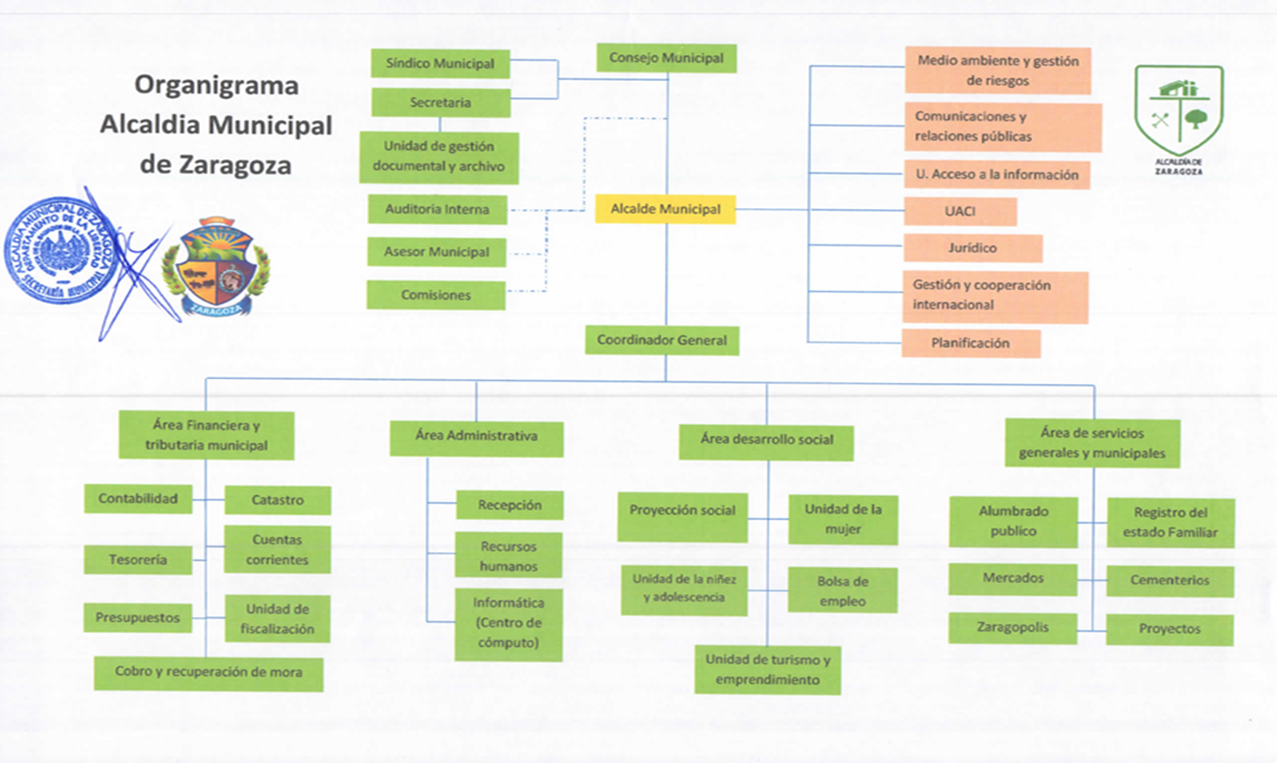 SINDICATURA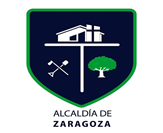 La unidad de Sindicatura es la encargada de asesorar al Concejo en todo lo relativo a aspectos legales y emitir dictamen en forma razonada y oportuna en los asuntos que éste le solicite y otras actividades señaladas en el Art. 51 del Código Municipal y ejercer todas las acciones legales necesarias para salvaguardar el patrimonio municipal y fortalecer la legalidad institucionalSECRETARIA MUNICIPAL 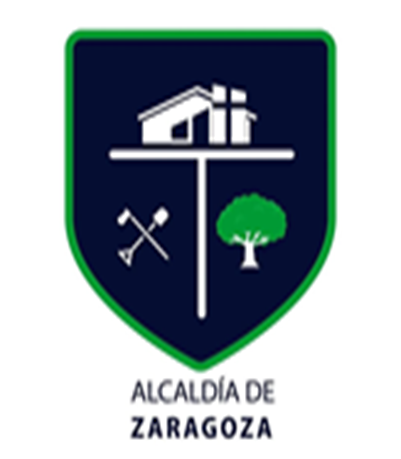 La unidad de secretaria es el apoyo legal y administrativo que coordina las actividades del Concejo Municipal y del alcalde. Es la unidad encargada de registrar y socializar la información emanada por el Concejo Municipal.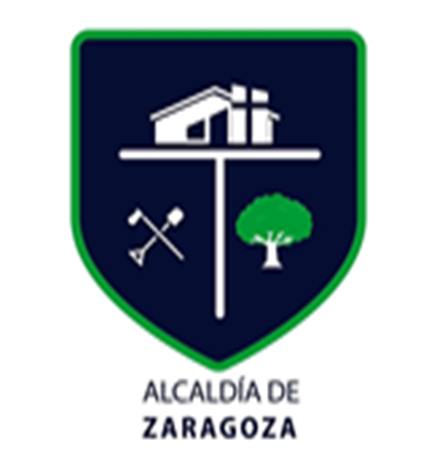 UNIDAD DE GESTIÓN DOCUMENTAL Y ARCHIVOLa Unidad de gestión documental y archivo es la encargada de organizar y registrar, todos los documentos que se encuentren en esta unidad, con el fin de obtener información precisa y oportuna, en cualquier momento y tiene como objetivo Implementar un Sistema Institucional de Gestión Documental y Administración de Archivos.  AUDITORIA INTERNAEl objetivo de la unidad de Auditoría Interna es: Velar por el estricto cumplimiento de las leyes y normas legales aplicables, a salvaguardar los bienes y recursos que integran el patrimonio de la Municipalidad de Zaragoza, así como asegurar la obtención de información confiable y oportuna para el desarrollo de las actividades, prestando asesoramiento a través de los informes de Auditoría Interna y de las diferentes actividades, operaciones y procesos que promuevan la implementación de controles adecuados que permitan el logro de los objetivos institucionales.ASESOR MUNICIPALAsesorar el pleno, a los comités y las demás unidades organizativas de la municipalidad, en aspectos legales institucionales.  UNIDAD DE MEDIO AMBIENTE Generar y suministrar información sobre la gestión ambiental a la población.  Evaluar el impacto ambiental de los proyectos a desarrollar en la jurisdicción del Municipio, sean estos públicos o privados. Velar por el cumplimiento y la aplicación de las normativas locales, nacionales e internacionales en la materia ambiental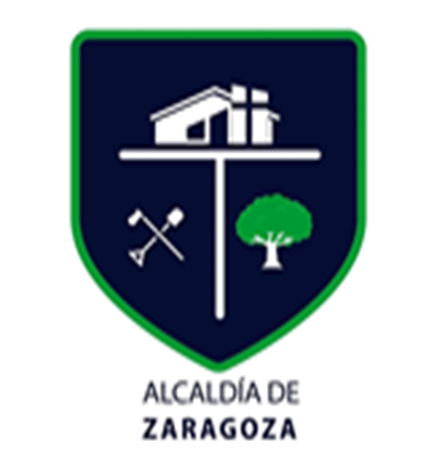 UNIDAD DE COMUNICACIONES Y RELACIONES PÚBLICASEs la unidad responsable de ejecutar eficientemente la política de información y comunicación, velar por la buena imagen de la Municipalidad, del Alcalde y de los funcionarios de la Institución; así como informar a la ciudadanía sobre las diferentes acciones y obras que realiza la municipalidad en beneficio del municipio.UNIDAD DE ACCESO A LA INFORMACION PÚBLICAGarantizar la transparencia y el acceso a la información a través de la participación ciudadana contribuyendo así, al fortalecimiento de la institucionalidad, la democracia y el estado de derecho.UNIDAD DE   ADQUISICIONES Y CONTRATACIONES INSTITUCIONALES (UACI)La unidad de Adquisiciones y Contrataciones Institucional es la encargada de ejecutar el presupuesto institucional asignado para los rubros de obras, bienes y servicios que estén contemplados dentro del mismo, programación anual de compras y contrataciones, cumpliendo los requisitos legales establecidos en la LACAP y su reglamento, así como otras normativas relacionadas.ALCALDÍA MUNICIPAL DE ZARAGOZACronograma de procesos de la UACIUNIDAD JURIDICAGestionar los procedimientos institucionales, además de iniciar, dar seguimiento y palmar ante cualquier tribunal, autoridad o funcionarios, todos los trámites e instancias de derecho, procesos o diligencias en los que tenga interés de la municipalidad, asimismo sustanciar los procesos que se ventilan en la Sala de lo Constitucional y en la Sala de lo Contencioso Administrativo, ambas de la Corte Suprema de Justicia y Corte de Cuenta de la RepublicaCONTABILIDAD MUNICIPALRegistrar y controlar las operaciones contables que afecten la Ejecución Presupuestaria, a efecto de generar información financiera que sirva para la toma de decisiones. UNIDAD DE PRESUPUESTO MUNICIPALSe encarga de desarrollar el proceso presupuestario, en lo referente a la formulación, ejecución y seguimiento del presupuesto, así como también asegurarse que existen recursos para el logro de los objetivos reprogramando oportunamente en caso de ser necesario.TESORERIA Es la unidad que se encarga de la recaudación, custodia y erogación de fondos, cualquiera que sea su origen.CATASTRO MUNICIPALAtiende al contribuyente y usuario en lo relacionado con los trámites del registro tributario; procesando la información tributaria de los mismos y determina la base imponible para la aplicación de impuestos y tasas por servicios municipalesCUENTAS CORRIENTES Mantiene actualizada las cuentas de los contribuyentes o usuarios, además le corresponde gestionar el cobro de los saldos morosos.COBRO Y RECUPERACION DE MORAEsta unidad es la encargada de realizar de forma planificada y eficiente la gestión administrativa de las cuentas en mora, visitando y gestionando ante los contribuyentes y/o usuarios el pago de los servicios municipales e impuestos, por medio del control de los expedientes de las cuentas en mora y de los convenios de pago firmados.RECEPCION Orientar, atender y recibir de forma cordial, a todas las personas que por una u otra razón visitan las instalaciones de la Alcaldía Municipal.RECURSOS HUMANOSRealizar una gestión eficaz y eficiente del personal de la Alcaldía Municipal, de tal manera que se adecuen en todos los aspectos a las necesidades de cada una de sus áreas de trabajo, de igual manera desarrollar actividades de selección, contratación, capacitación y control del recurso humano de la Municipalidad.INFORMATICADiseñar, desarrollar e implementar programas de aplicación para las distintas unidades operativas de la administración Municipal; Capacitar al personal en el manejo y uso y de uso de estos, así como brindarles mantenimiento y asistencia técnica, así como, la constante investigación de nuevas herramientas, de tal forma que la institución logre mayores niveles de eficiencia y eficacia en el servicio que proporciona..UNIDAD DE TRANSPORTEEs la unidad responsable de la logística y métodos que permiten organizar un servicio de administrar los equipos de transporte de la Municipalidad, asegurando el uso eficiente.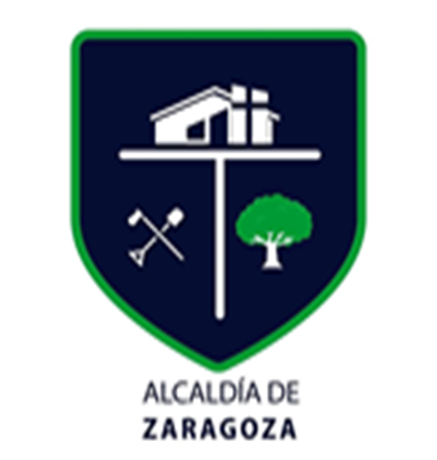 UNIDAD DE PROYECCIÓN SOCIALPromover las organizaciones comunales y la participación activa en las actividades educativas, recreativas e informativas; así como el involucramiento en la identificación, priorización y ejecución de proyectos orientados al mejoramiento de las condiciones socioeconómicas de las comunidades del municipio de Zaragoza.UNIDAD DE LA MUJER Crear programas de desarrollo locales para las mujeres, asesorar al Concejo Municipal en la elaboración de proyectos con enfoque de género.UNIDAD DE LA NIÑEZ Y ADOLESCENCIADiseñar y monitorear las estrategias de atención y protección de manera coordinada e integral con el Sistema Nacional y las diferentes Entidades que velan y protegen los Derechos y Deberes de la niñez y la adolescencia del Municipio de Zaragoza.BOLSA DE EMPLEO MUNICIPAL Brindar asistencia técnica a los usuarios y ser un enlace de intermediación laboral entre la oferta y demanda de trabajo con las empresas privadas que así lo requieran.CASA DE LA CULTURA MUNICIPAL Desarrollar a través de la Casa de la Cultura proyectos y programas que contribuyen a la prevención de la violencia; recuperación de espacios públicos en los territorios fortaleciendo los procesos de la organización juvenil en las comunidades en el ámbito de las artes y la cultura.SERVICIOS GENERALES DIVERSOS Coordinar y monitorear el buen funcionamiento de las diferentes áreas de trabajo de servicios generales diversos con el objetivo de brindar un servicio óptimo y oportuno que contribuya al desarrollo óptimo económico y social.ALUMBRADO PUBLICO Proporcionar a la población una iluminación en óptimas condiciones tanto en el área urbana y rural brindando un servicio de calidad y oportuno en el municipio mejorando así la calidad de vida de los habitantes.REGISTRO DEL ESTADO FAMILIARSistematizar las funciones de registrar, conservar y facilitar la consulta de la información sobre hechos y actos jurídicos constitutivos, rectificaciones del Registro del Estado Familiar (nacimientos, defunciones, matrimonios, divorcios, etc.).UNIDAD DE MERCADOS Y CEMENTERIOSAdministrar las actividades del mercado municipal proporcionando a los usuarios y arrendatarios las condiciones necesarias de higiene, funcionalidad y legalidad en las operaciones; Controlar las operaciones realizadas en los cementerios municipales velando por el cumplimiento legal de su funcionamiento UNIDAD DE ZARAGOPOLISCoordinar las actividades turísticas orientadas a la recreación y diversión de las familias que hacen uso de las instalaciones del centro turístico de Zaragopolis.UNIDAD DE PROYECTOSEs la unidad responsable de la elaboración de las carpetas técnicas, coordinación y supervisión de proyectos municipales de infraestructura; y que no requieren de la intervención de contratistas u otro mecanismo de licitaciones.numeroUnidad AdministrativaNumero de metas programadas1Sindicatura42Secretaria Municipal33Gestión Documental y Archivo24Auditoría InternaEn proceso5Asesor Municipal26Unidad de Medio Ambiente97Unidad de Comunicaciones y Relaciones Publicas108Unidad de Acceso a la Información Pública (UAIP)59Unidad de Contrataciones y Adquisiciones Institucionales (UACI)310Unidad Jurídica811Unidad de Contabilidad Municipal812Unidad de Presupuesto413Tesorería1114Unidad de Catastro Municipal1315Unidad de Cuentas Corrientes416Unidad de Cobro y Recuperación de Mora417Recepción y atención al Usuario318Unidad de Recursos Humanos619Unidad de Informática (Centro de Computo)420Unidad de Transporte421Unidad de Proyección Social1522Unidad de la Mujer 2223Unidad de la Niñez y Adolescencia11924Bolsa de Empleo Municipal 725Casa de La Cultura 1226Servicios Generales Diversos1027Unidad de Alumbrado Publico428Registro del Estado Familiar (REF)629Unidad de Mercados y Cementerios Municipales4 30Zaragopolis431Unidad de Proyectos2                                                                                   ALCALDÍA MUNICIPAL DE ZARAGOZA.                                                                                   ALCALDÍA MUNICIPAL DE ZARAGOZA.                                                                                   ALCALDÍA MUNICIPAL DE ZARAGOZA.                                                                                   ALCALDÍA MUNICIPAL DE ZARAGOZA.                                                                                   ALCALDÍA MUNICIPAL DE ZARAGOZA.                                                                                   ALCALDÍA MUNICIPAL DE ZARAGOZA.                                                                                   ALCALDÍA MUNICIPAL DE ZARAGOZA.                                                                                   ALCALDÍA MUNICIPAL DE ZARAGOZA.                                                                                   ALCALDÍA MUNICIPAL DE ZARAGOZA.                                                                                   ALCALDÍA MUNICIPAL DE ZARAGOZA.                                                                                   ALCALDÍA MUNICIPAL DE ZARAGOZA.                                                                                   ALCALDÍA MUNICIPAL DE ZARAGOZA.                                                                                   ALCALDÍA MUNICIPAL DE ZARAGOZA.                                                                                   ALCALDÍA MUNICIPAL DE ZARAGOZA.                                                                                   ALCALDÍA MUNICIPAL DE ZARAGOZA.                                                                                   ALCALDÍA MUNICIPAL DE ZARAGOZA.                                                                                   ALCALDÍA MUNICIPAL DE ZARAGOZA.                                                                                   ALCALDÍA MUNICIPAL DE ZARAGOZA.                                                                                   ALCALDÍA MUNICIPAL DE ZARAGOZA.                                                                                   ALCALDÍA MUNICIPAL DE ZARAGOZA.DEFINICIÓN DE METAS Y CRONOGRAMA DE CUMPLIMIENTO DEL PLAN OPERATIVO AÑO 2020DEFINICIÓN DE METAS Y CRONOGRAMA DE CUMPLIMIENTO DEL PLAN OPERATIVO AÑO 2020DEFINICIÓN DE METAS Y CRONOGRAMA DE CUMPLIMIENTO DEL PLAN OPERATIVO AÑO 2020DEFINICIÓN DE METAS Y CRONOGRAMA DE CUMPLIMIENTO DEL PLAN OPERATIVO AÑO 2020DEFINICIÓN DE METAS Y CRONOGRAMA DE CUMPLIMIENTO DEL PLAN OPERATIVO AÑO 2020DEFINICIÓN DE METAS Y CRONOGRAMA DE CUMPLIMIENTO DEL PLAN OPERATIVO AÑO 2020DEFINICIÓN DE METAS Y CRONOGRAMA DE CUMPLIMIENTO DEL PLAN OPERATIVO AÑO 2020DEFINICIÓN DE METAS Y CRONOGRAMA DE CUMPLIMIENTO DEL PLAN OPERATIVO AÑO 2020DEFINICIÓN DE METAS Y CRONOGRAMA DE CUMPLIMIENTO DEL PLAN OPERATIVO AÑO 2020DEFINICIÓN DE METAS Y CRONOGRAMA DE CUMPLIMIENTO DEL PLAN OPERATIVO AÑO 2020DEFINICIÓN DE METAS Y CRONOGRAMA DE CUMPLIMIENTO DEL PLAN OPERATIVO AÑO 2020DEFINICIÓN DE METAS Y CRONOGRAMA DE CUMPLIMIENTO DEL PLAN OPERATIVO AÑO 2020DEFINICIÓN DE METAS Y CRONOGRAMA DE CUMPLIMIENTO DEL PLAN OPERATIVO AÑO 2020DEFINICIÓN DE METAS Y CRONOGRAMA DE CUMPLIMIENTO DEL PLAN OPERATIVO AÑO 2020DEFINICIÓN DE METAS Y CRONOGRAMA DE CUMPLIMIENTO DEL PLAN OPERATIVO AÑO 2020DEFINICIÓN DE METAS Y CRONOGRAMA DE CUMPLIMIENTO DEL PLAN OPERATIVO AÑO 2020DEFINICIÓN DE METAS Y CRONOGRAMA DE CUMPLIMIENTO DEL PLAN OPERATIVO AÑO 2020DEFINICIÓN DE METAS Y CRONOGRAMA DE CUMPLIMIENTO DEL PLAN OPERATIVO AÑO 2020DEFINICIÓN DE METAS Y CRONOGRAMA DE CUMPLIMIENTO DEL PLAN OPERATIVO AÑO 2020DEFINICIÓN DE METAS Y CRONOGRAMA DE CUMPLIMIENTO DEL PLAN OPERATIVO AÑO 2020UNIDAD:UNIDAD:UNIDAD:SINDICATURA  SINDICATURA  SINDICATURA  SINDICO MUNICIPALSINDICO MUNICIPALSINDICO MUNICIPALLIC. RAFAEL CRISTÓBAL HERNÁNDEZ MEJÍALIC. RAFAEL CRISTÓBAL HERNÁNDEZ MEJÍALIC. RAFAEL CRISTÓBAL HERNÁNDEZ MEJÍALIC. RAFAEL CRISTÓBAL HERNÁNDEZ MEJÍALIC. RAFAEL CRISTÓBAL HERNÁNDEZ MEJÍALIC. RAFAEL CRISTÓBAL HERNÁNDEZ MEJÍALIC. RAFAEL CRISTÓBAL HERNÁNDEZ MEJÍALIC. RAFAEL CRISTÓBAL HERNÁNDEZ MEJÍAUNIDAD:UNIDAD:UNIDAD:SINDICATURA  SINDICATURA  SINDICATURA  SINDICO MUNICIPALSINDICO MUNICIPALSINDICO MUNICIPALLIC. RAFAEL CRISTÓBAL HERNÁNDEZ MEJÍALIC. RAFAEL CRISTÓBAL HERNÁNDEZ MEJÍALIC. RAFAEL CRISTÓBAL HERNÁNDEZ MEJÍALIC. RAFAEL CRISTÓBAL HERNÁNDEZ MEJÍALIC. RAFAEL CRISTÓBAL HERNÁNDEZ MEJÍALIC. RAFAEL CRISTÓBAL HERNÁNDEZ MEJÍALIC. RAFAEL CRISTÓBAL HERNÁNDEZ MEJÍALIC. RAFAEL CRISTÓBAL HERNÁNDEZ MEJÍAOBJETIVO DE LA UNIDAD:OBJETIVO DE LA UNIDAD:OBJETIVO DE LA UNIDAD:Asesorar al Concejo en todo lo relativo a aspectos legales y emitir dictamen en forma razonada y oportuna en los asuntos que éste le solicite y otras actividades señaladas en el Art. 51 del Código Municipal y ejercer todas las acciones legales necesarias para salvaguardar el patrimonio municipal y fortalecer la legalidad institucional.Asesorar al Concejo en todo lo relativo a aspectos legales y emitir dictamen en forma razonada y oportuna en los asuntos que éste le solicite y otras actividades señaladas en el Art. 51 del Código Municipal y ejercer todas las acciones legales necesarias para salvaguardar el patrimonio municipal y fortalecer la legalidad institucional.Asesorar al Concejo en todo lo relativo a aspectos legales y emitir dictamen en forma razonada y oportuna en los asuntos que éste le solicite y otras actividades señaladas en el Art. 51 del Código Municipal y ejercer todas las acciones legales necesarias para salvaguardar el patrimonio municipal y fortalecer la legalidad institucional.Asesorar al Concejo en todo lo relativo a aspectos legales y emitir dictamen en forma razonada y oportuna en los asuntos que éste le solicite y otras actividades señaladas en el Art. 51 del Código Municipal y ejercer todas las acciones legales necesarias para salvaguardar el patrimonio municipal y fortalecer la legalidad institucional.Asesorar al Concejo en todo lo relativo a aspectos legales y emitir dictamen en forma razonada y oportuna en los asuntos que éste le solicite y otras actividades señaladas en el Art. 51 del Código Municipal y ejercer todas las acciones legales necesarias para salvaguardar el patrimonio municipal y fortalecer la legalidad institucional.Asesorar al Concejo en todo lo relativo a aspectos legales y emitir dictamen en forma razonada y oportuna en los asuntos que éste le solicite y otras actividades señaladas en el Art. 51 del Código Municipal y ejercer todas las acciones legales necesarias para salvaguardar el patrimonio municipal y fortalecer la legalidad institucional.Asesorar al Concejo en todo lo relativo a aspectos legales y emitir dictamen en forma razonada y oportuna en los asuntos que éste le solicite y otras actividades señaladas en el Art. 51 del Código Municipal y ejercer todas las acciones legales necesarias para salvaguardar el patrimonio municipal y fortalecer la legalidad institucional.Asesorar al Concejo en todo lo relativo a aspectos legales y emitir dictamen en forma razonada y oportuna en los asuntos que éste le solicite y otras actividades señaladas en el Art. 51 del Código Municipal y ejercer todas las acciones legales necesarias para salvaguardar el patrimonio municipal y fortalecer la legalidad institucional.Asesorar al Concejo en todo lo relativo a aspectos legales y emitir dictamen en forma razonada y oportuna en los asuntos que éste le solicite y otras actividades señaladas en el Art. 51 del Código Municipal y ejercer todas las acciones legales necesarias para salvaguardar el patrimonio municipal y fortalecer la legalidad institucional.Asesorar al Concejo en todo lo relativo a aspectos legales y emitir dictamen en forma razonada y oportuna en los asuntos que éste le solicite y otras actividades señaladas en el Art. 51 del Código Municipal y ejercer todas las acciones legales necesarias para salvaguardar el patrimonio municipal y fortalecer la legalidad institucional.Asesorar al Concejo en todo lo relativo a aspectos legales y emitir dictamen en forma razonada y oportuna en los asuntos que éste le solicite y otras actividades señaladas en el Art. 51 del Código Municipal y ejercer todas las acciones legales necesarias para salvaguardar el patrimonio municipal y fortalecer la legalidad institucional.Asesorar al Concejo en todo lo relativo a aspectos legales y emitir dictamen en forma razonada y oportuna en los asuntos que éste le solicite y otras actividades señaladas en el Art. 51 del Código Municipal y ejercer todas las acciones legales necesarias para salvaguardar el patrimonio municipal y fortalecer la legalidad institucional.Asesorar al Concejo en todo lo relativo a aspectos legales y emitir dictamen en forma razonada y oportuna en los asuntos que éste le solicite y otras actividades señaladas en el Art. 51 del Código Municipal y ejercer todas las acciones legales necesarias para salvaguardar el patrimonio municipal y fortalecer la legalidad institucional.Asesorar al Concejo en todo lo relativo a aspectos legales y emitir dictamen en forma razonada y oportuna en los asuntos que éste le solicite y otras actividades señaladas en el Art. 51 del Código Municipal y ejercer todas las acciones legales necesarias para salvaguardar el patrimonio municipal y fortalecer la legalidad institucional.Asesorar al Concejo en todo lo relativo a aspectos legales y emitir dictamen en forma razonada y oportuna en los asuntos que éste le solicite y otras actividades señaladas en el Art. 51 del Código Municipal y ejercer todas las acciones legales necesarias para salvaguardar el patrimonio municipal y fortalecer la legalidad institucional.Asesorar al Concejo en todo lo relativo a aspectos legales y emitir dictamen en forma razonada y oportuna en los asuntos que éste le solicite y otras actividades señaladas en el Art. 51 del Código Municipal y ejercer todas las acciones legales necesarias para salvaguardar el patrimonio municipal y fortalecer la legalidad institucional.OBJETIVO DE LA UNIDAD:OBJETIVO DE LA UNIDAD:OBJETIVO DE LA UNIDAD:Asesorar al Concejo en todo lo relativo a aspectos legales y emitir dictamen en forma razonada y oportuna en los asuntos que éste le solicite y otras actividades señaladas en el Art. 51 del Código Municipal y ejercer todas las acciones legales necesarias para salvaguardar el patrimonio municipal y fortalecer la legalidad institucional.Asesorar al Concejo en todo lo relativo a aspectos legales y emitir dictamen en forma razonada y oportuna en los asuntos que éste le solicite y otras actividades señaladas en el Art. 51 del Código Municipal y ejercer todas las acciones legales necesarias para salvaguardar el patrimonio municipal y fortalecer la legalidad institucional.Asesorar al Concejo en todo lo relativo a aspectos legales y emitir dictamen en forma razonada y oportuna en los asuntos que éste le solicite y otras actividades señaladas en el Art. 51 del Código Municipal y ejercer todas las acciones legales necesarias para salvaguardar el patrimonio municipal y fortalecer la legalidad institucional.Asesorar al Concejo en todo lo relativo a aspectos legales y emitir dictamen en forma razonada y oportuna en los asuntos que éste le solicite y otras actividades señaladas en el Art. 51 del Código Municipal y ejercer todas las acciones legales necesarias para salvaguardar el patrimonio municipal y fortalecer la legalidad institucional.Asesorar al Concejo en todo lo relativo a aspectos legales y emitir dictamen en forma razonada y oportuna en los asuntos que éste le solicite y otras actividades señaladas en el Art. 51 del Código Municipal y ejercer todas las acciones legales necesarias para salvaguardar el patrimonio municipal y fortalecer la legalidad institucional.Asesorar al Concejo en todo lo relativo a aspectos legales y emitir dictamen en forma razonada y oportuna en los asuntos que éste le solicite y otras actividades señaladas en el Art. 51 del Código Municipal y ejercer todas las acciones legales necesarias para salvaguardar el patrimonio municipal y fortalecer la legalidad institucional.Asesorar al Concejo en todo lo relativo a aspectos legales y emitir dictamen en forma razonada y oportuna en los asuntos que éste le solicite y otras actividades señaladas en el Art. 51 del Código Municipal y ejercer todas las acciones legales necesarias para salvaguardar el patrimonio municipal y fortalecer la legalidad institucional.Asesorar al Concejo en todo lo relativo a aspectos legales y emitir dictamen en forma razonada y oportuna en los asuntos que éste le solicite y otras actividades señaladas en el Art. 51 del Código Municipal y ejercer todas las acciones legales necesarias para salvaguardar el patrimonio municipal y fortalecer la legalidad institucional.Asesorar al Concejo en todo lo relativo a aspectos legales y emitir dictamen en forma razonada y oportuna en los asuntos que éste le solicite y otras actividades señaladas en el Art. 51 del Código Municipal y ejercer todas las acciones legales necesarias para salvaguardar el patrimonio municipal y fortalecer la legalidad institucional.Asesorar al Concejo en todo lo relativo a aspectos legales y emitir dictamen en forma razonada y oportuna en los asuntos que éste le solicite y otras actividades señaladas en el Art. 51 del Código Municipal y ejercer todas las acciones legales necesarias para salvaguardar el patrimonio municipal y fortalecer la legalidad institucional.Asesorar al Concejo en todo lo relativo a aspectos legales y emitir dictamen en forma razonada y oportuna en los asuntos que éste le solicite y otras actividades señaladas en el Art. 51 del Código Municipal y ejercer todas las acciones legales necesarias para salvaguardar el patrimonio municipal y fortalecer la legalidad institucional.Asesorar al Concejo en todo lo relativo a aspectos legales y emitir dictamen en forma razonada y oportuna en los asuntos que éste le solicite y otras actividades señaladas en el Art. 51 del Código Municipal y ejercer todas las acciones legales necesarias para salvaguardar el patrimonio municipal y fortalecer la legalidad institucional.Asesorar al Concejo en todo lo relativo a aspectos legales y emitir dictamen en forma razonada y oportuna en los asuntos que éste le solicite y otras actividades señaladas en el Art. 51 del Código Municipal y ejercer todas las acciones legales necesarias para salvaguardar el patrimonio municipal y fortalecer la legalidad institucional.Asesorar al Concejo en todo lo relativo a aspectos legales y emitir dictamen en forma razonada y oportuna en los asuntos que éste le solicite y otras actividades señaladas en el Art. 51 del Código Municipal y ejercer todas las acciones legales necesarias para salvaguardar el patrimonio municipal y fortalecer la legalidad institucional.Asesorar al Concejo en todo lo relativo a aspectos legales y emitir dictamen en forma razonada y oportuna en los asuntos que éste le solicite y otras actividades señaladas en el Art. 51 del Código Municipal y ejercer todas las acciones legales necesarias para salvaguardar el patrimonio municipal y fortalecer la legalidad institucional.Asesorar al Concejo en todo lo relativo a aspectos legales y emitir dictamen en forma razonada y oportuna en los asuntos que éste le solicite y otras actividades señaladas en el Art. 51 del Código Municipal y ejercer todas las acciones legales necesarias para salvaguardar el patrimonio municipal y fortalecer la legalidad institucional.PLAN OPERATIVO AÑO 2020PLAN OPERATIVO AÑO 2020PLAN OPERATIVO AÑO 2020PLAN OPERATIVO AÑO 2020PLAN OPERATIVO AÑO 2020PLAN OPERATIVO AÑO 2020PLAN OPERATIVO AÑO 2020PLAN OPERATIVO AÑO 2020PLAN OPERATIVO AÑO 2020PLAN OPERATIVO AÑO 2020PLAN OPERATIVO AÑO 2020PLAN OPERATIVO AÑO 2020PLAN OPERATIVO AÑO 2020PLAN OPERATIVO AÑO 2020PLAN OPERATIVO AÑO 2020PLAN OPERATIVO AÑO 2020PLAN OPERATIVO AÑO 2020PLAN OPERATIVO AÑO 2020PLAN OPERATIVO AÑO 2020PLAN OPERATIVO AÑO 2020OBJETIVO ESTRATEGICO:OBJETIVO ESTRATEGICO:OBJETIVO ESTRATEGICO:OBJETIVO ESTRATEGICO:Supervisar y controlar los acuerdos, contratos y procesos que impliquen erogación de fondos públicos municipales asegurando el patrimonio y los fondos municipales.Supervisar y controlar los acuerdos, contratos y procesos que impliquen erogación de fondos públicos municipales asegurando el patrimonio y los fondos municipales.Supervisar y controlar los acuerdos, contratos y procesos que impliquen erogación de fondos públicos municipales asegurando el patrimonio y los fondos municipales.Supervisar y controlar los acuerdos, contratos y procesos que impliquen erogación de fondos públicos municipales asegurando el patrimonio y los fondos municipales.Supervisar y controlar los acuerdos, contratos y procesos que impliquen erogación de fondos públicos municipales asegurando el patrimonio y los fondos municipales.Supervisar y controlar los acuerdos, contratos y procesos que impliquen erogación de fondos públicos municipales asegurando el patrimonio y los fondos municipales.Supervisar y controlar los acuerdos, contratos y procesos que impliquen erogación de fondos públicos municipales asegurando el patrimonio y los fondos municipales.Supervisar y controlar los acuerdos, contratos y procesos que impliquen erogación de fondos públicos municipales asegurando el patrimonio y los fondos municipales.Supervisar y controlar los acuerdos, contratos y procesos que impliquen erogación de fondos públicos municipales asegurando el patrimonio y los fondos municipales.Supervisar y controlar los acuerdos, contratos y procesos que impliquen erogación de fondos públicos municipales asegurando el patrimonio y los fondos municipales.Supervisar y controlar los acuerdos, contratos y procesos que impliquen erogación de fondos públicos municipales asegurando el patrimonio y los fondos municipales.Supervisar y controlar los acuerdos, contratos y procesos que impliquen erogación de fondos públicos municipales asegurando el patrimonio y los fondos municipales.Supervisar y controlar los acuerdos, contratos y procesos que impliquen erogación de fondos públicos municipales asegurando el patrimonio y los fondos municipales.Supervisar y controlar los acuerdos, contratos y procesos que impliquen erogación de fondos públicos municipales asegurando el patrimonio y los fondos municipales.Supervisar y controlar los acuerdos, contratos y procesos que impliquen erogación de fondos públicos municipales asegurando el patrimonio y los fondos municipales.Supervisar y controlar los acuerdos, contratos y procesos que impliquen erogación de fondos públicos municipales asegurando el patrimonio y los fondos municipales.ESTRATEGIAS:ESTRATEGIAS:ESTRATEGIAS:ESTRATEGIAS:Analizar y verificar la documentación previa a su pagoFortalecer el Control Interno supervisando los ingresos municipales Pronunciar dictamen en forma razonada y oportuna en los asuntos que el Concejo o Alcalde le soliciten o cuando se considere pertinente. (art. 51 código municipal)Analizar y verificar la documentación previa a su pagoFortalecer el Control Interno supervisando los ingresos municipales Pronunciar dictamen en forma razonada y oportuna en los asuntos que el Concejo o Alcalde le soliciten o cuando se considere pertinente. (art. 51 código municipal)Analizar y verificar la documentación previa a su pagoFortalecer el Control Interno supervisando los ingresos municipales Pronunciar dictamen en forma razonada y oportuna en los asuntos que el Concejo o Alcalde le soliciten o cuando se considere pertinente. (art. 51 código municipal)Analizar y verificar la documentación previa a su pagoFortalecer el Control Interno supervisando los ingresos municipales Pronunciar dictamen en forma razonada y oportuna en los asuntos que el Concejo o Alcalde le soliciten o cuando se considere pertinente. (art. 51 código municipal)Analizar y verificar la documentación previa a su pagoFortalecer el Control Interno supervisando los ingresos municipales Pronunciar dictamen en forma razonada y oportuna en los asuntos que el Concejo o Alcalde le soliciten o cuando se considere pertinente. (art. 51 código municipal)Analizar y verificar la documentación previa a su pagoFortalecer el Control Interno supervisando los ingresos municipales Pronunciar dictamen en forma razonada y oportuna en los asuntos que el Concejo o Alcalde le soliciten o cuando se considere pertinente. (art. 51 código municipal)Analizar y verificar la documentación previa a su pagoFortalecer el Control Interno supervisando los ingresos municipales Pronunciar dictamen en forma razonada y oportuna en los asuntos que el Concejo o Alcalde le soliciten o cuando se considere pertinente. (art. 51 código municipal)Analizar y verificar la documentación previa a su pagoFortalecer el Control Interno supervisando los ingresos municipales Pronunciar dictamen en forma razonada y oportuna en los asuntos que el Concejo o Alcalde le soliciten o cuando se considere pertinente. (art. 51 código municipal)Analizar y verificar la documentación previa a su pagoFortalecer el Control Interno supervisando los ingresos municipales Pronunciar dictamen en forma razonada y oportuna en los asuntos que el Concejo o Alcalde le soliciten o cuando se considere pertinente. (art. 51 código municipal)Analizar y verificar la documentación previa a su pagoFortalecer el Control Interno supervisando los ingresos municipales Pronunciar dictamen en forma razonada y oportuna en los asuntos que el Concejo o Alcalde le soliciten o cuando se considere pertinente. (art. 51 código municipal)Analizar y verificar la documentación previa a su pagoFortalecer el Control Interno supervisando los ingresos municipales Pronunciar dictamen en forma razonada y oportuna en los asuntos que el Concejo o Alcalde le soliciten o cuando se considere pertinente. (art. 51 código municipal)Analizar y verificar la documentación previa a su pagoFortalecer el Control Interno supervisando los ingresos municipales Pronunciar dictamen en forma razonada y oportuna en los asuntos que el Concejo o Alcalde le soliciten o cuando se considere pertinente. (art. 51 código municipal)Analizar y verificar la documentación previa a su pagoFortalecer el Control Interno supervisando los ingresos municipales Pronunciar dictamen en forma razonada y oportuna en los asuntos que el Concejo o Alcalde le soliciten o cuando se considere pertinente. (art. 51 código municipal)Analizar y verificar la documentación previa a su pagoFortalecer el Control Interno supervisando los ingresos municipales Pronunciar dictamen en forma razonada y oportuna en los asuntos que el Concejo o Alcalde le soliciten o cuando se considere pertinente. (art. 51 código municipal)Analizar y verificar la documentación previa a su pagoFortalecer el Control Interno supervisando los ingresos municipales Pronunciar dictamen en forma razonada y oportuna en los asuntos que el Concejo o Alcalde le soliciten o cuando se considere pertinente. (art. 51 código municipal)Analizar y verificar la documentación previa a su pagoFortalecer el Control Interno supervisando los ingresos municipales Pronunciar dictamen en forma razonada y oportuna en los asuntos que el Concejo o Alcalde le soliciten o cuando se considere pertinente. (art. 51 código municipal)N°METASACTIVIDADESACTIVIDADESACTIVIDADESRESPONSABLEINDICADORES/ MEDIOS DE VERIFICACIONPROGRAMACIÓN MENSUAL PROGRAMACIÓN MENSUAL PROGRAMACIÓN MENSUAL PROGRAMACIÓN MENSUAL PROGRAMACIÓN MENSUAL PROGRAMACIÓN MENSUAL PROGRAMACIÓN MENSUAL PROGRAMACIÓN MENSUAL PROGRAMACIÓN MENSUAL PROGRAMACIÓN MENSUAL PROGRAMACIÓN MENSUAL PROGRAMACIÓN MENSUAL TOTALN°METASACTIVIDADESACTIVIDADESACTIVIDADESRESPONSABLEINDICADORES/ MEDIOS DE VERIFICACIONEFMAMJJASONDTOTALMO1Supervisar la totalidad de los documentos previo a otorgar el visto bueno para la erogación de fondos.Revisar la documentación presentada y garantizar que se cumpla la legalidad de las facturas, contratos y otros documentos que son emitidos diariamente a nombre de la municipalidad previo a otorgar el visto bueno.Revisar la documentación presentada y garantizar que se cumpla la legalidad de las facturas, contratos y otros documentos que son emitidos diariamente a nombre de la municipalidad previo a otorgar el visto bueno.Revisar la documentación presentada y garantizar que se cumpla la legalidad de las facturas, contratos y otros documentos que son emitidos diariamente a nombre de la municipalidad previo a otorgar el visto bueno.Síndico municipal con apoyo de auxiliar de sindicatura.Contratos, facturas, recibos, planillas y documentos de pago, verificados y supervisados con su respectivo visto buenoxxxxxxxxxxxx12MO1Supervisar la totalidad de los documentos previo a otorgar el visto bueno para la erogación de fondos.Dar el visto bueno mediante firma y sello validando los pagos que a juicio de la sindicatura cuenten con el soporte legal para el pago.Dar el visto bueno mediante firma y sello validando los pagos que a juicio de la sindicatura cuenten con el soporte legal para el pago.Dar el visto bueno mediante firma y sello validando los pagos que a juicio de la sindicatura cuenten con el soporte legal para el pago.Síndico municipal con apoyo de auxiliar de sindicatura.Contratos, facturas, recibos, planillas y documentos de pago, verificados y supervisados con su respectivo visto buenoxxxxxxxxxxxx12MO1Supervisar la totalidad de los documentos previo a otorgar el visto bueno para la erogación de fondos.Revisar y aprobar las planillas de pago o bonificaciones mediante el visto bueno.Revisar y aprobar las planillas de pago o bonificaciones mediante el visto bueno.Revisar y aprobar las planillas de pago o bonificaciones mediante el visto bueno.Síndico municipal con apoyo de auxiliar de sindicatura.Contratos, facturas, recibos, planillas y documentos de pago, verificados y supervisados con su respectivo visto buenoxxxxxxxxxxxx12MO1Supervisar la totalidad de los documentos previo a otorgar el visto bueno para la erogación de fondos.Recibir y verificar las facturas del fondo circulante del área de mantenimiento.Recibir y verificar las facturas del fondo circulante del área de mantenimiento.Recibir y verificar las facturas del fondo circulante del área de mantenimiento.Síndico municipal con apoyo de auxiliar de sindicatura.Contratos, facturas, recibos, planillas y documentos de pago, verificados y supervisados con su respectivo visto buenoxxxxxxxxxxxx12MO2Verificar los ingresos diarios y mensuales de las dependencias generadoras.Recibir y verificar informe diario de ingresos de todas las dependencias generadoras emitido por el departamento de Cuentas Corrientes.Recibir y verificar informe diario de ingresos de todas las dependencias generadoras emitido por el departamento de Cuentas Corrientes.Recibir y verificar informe diario de ingresos de todas las dependencias generadoras emitido por el departamento de Cuentas Corrientes.Síndico municipal con apoyo de auxiliar de sindicaturaInformes de ingreso revisados con anexo de valoraciones o sugerencias pertinentesxxxxxxxxxxxx12MO2Verificar los ingresos diarios y mensuales de las dependencias generadoras.Presentar sugerencias y valoraciones sobre los informes de ingresos cuando se considere pertinente.Presentar sugerencias y valoraciones sobre los informes de ingresos cuando se considere pertinente.Presentar sugerencias y valoraciones sobre los informes de ingresos cuando se considere pertinente.Síndico municipal con apoyo de auxiliar de sindicaturaInformes de ingreso revisados con anexo de valoraciones o sugerencias pertinentesxxxxxxxxxxxx12M03Emitir dictámenes o resoluciones al Concejo, Alcalde y otras Unidades de la municipalidad que lo soliciten, de conformidad a las actividades propias de la Sindicatura MunicipalElaborar y remitir las resoluciones al Concejo Municipal o las unidades que lo hubieren solicitado.Elaborar y remitir las resoluciones al Concejo Municipal o las unidades que lo hubieren solicitado.Elaborar y remitir las resoluciones al Concejo Municipal o las unidades que lo hubieren solicitado.Síndico municipal con apoyo de auxiliar de sindicaturaResoluciones presentadas al Concejo Municipal y documentos de seguimientoxxxxxxxxxxxx12M03Emitir dictámenes o resoluciones al Concejo, Alcalde y otras Unidades de la municipalidad que lo soliciten, de conformidad a las actividades propias de la Sindicatura MunicipalCoordinar con la unidad jurídica las notas, peticiones, demandas o participaciones que sean requeridas para representar los intereses de la municipalidad.Coordinar con la unidad jurídica las notas, peticiones, demandas o participaciones que sean requeridas para representar los intereses de la municipalidad.Coordinar con la unidad jurídica las notas, peticiones, demandas o participaciones que sean requeridas para representar los intereses de la municipalidad.Síndico municipal con apoyo de auxiliar de sindicaturaResoluciones presentadas al Concejo Municipal y documentos de seguimientoxxxxxxxxxxxx12M03Emitir dictámenes o resoluciones al Concejo, Alcalde y otras Unidades de la municipalidad que lo soliciten, de conformidad a las actividades propias de la Sindicatura MunicipalDar seguimiento a los procesos en los que se emitió alguna resolución argumentando la no legalidad de dicho proceso.Dar seguimiento a los procesos en los que se emitió alguna resolución argumentando la no legalidad de dicho proceso.Dar seguimiento a los procesos en los que se emitió alguna resolución argumentando la no legalidad de dicho proceso.Síndico municipal con apoyo de auxiliar de sindicaturaResoluciones presentadas al Concejo Municipal y documentos de seguimientoxxxxxxxxxxxx12ALCALDIA MUNICIPAL DE ZARAGOZA. ALCALDIA MUNICIPAL DE ZARAGOZA. ALCALDIA MUNICIPAL DE ZARAGOZA. ALCALDIA MUNICIPAL DE ZARAGOZA. ALCALDIA MUNICIPAL DE ZARAGOZA. ALCALDIA MUNICIPAL DE ZARAGOZA. ALCALDIA MUNICIPAL DE ZARAGOZA. ALCALDIA MUNICIPAL DE ZARAGOZA. ALCALDIA MUNICIPAL DE ZARAGOZA. ALCALDIA MUNICIPAL DE ZARAGOZA. ALCALDIA MUNICIPAL DE ZARAGOZA. ALCALDIA MUNICIPAL DE ZARAGOZA. ALCALDIA MUNICIPAL DE ZARAGOZA. ALCALDIA MUNICIPAL DE ZARAGOZA. ALCALDIA MUNICIPAL DE ZARAGOZA. ALCALDIA MUNICIPAL DE ZARAGOZA. ALCALDIA MUNICIPAL DE ZARAGOZA. ALCALDIA MUNICIPAL DE ZARAGOZA. ALCALDIA MUNICIPAL DE ZARAGOZA. ALCALDIA MUNICIPAL DE ZARAGOZA. DEFINICION DE METAS Y CRONOGRAMA DE CUMPLIMIENTO DEL PLAN OPERATIVO AÑO 2020DEFINICION DE METAS Y CRONOGRAMA DE CUMPLIMIENTO DEL PLAN OPERATIVO AÑO 2020DEFINICION DE METAS Y CRONOGRAMA DE CUMPLIMIENTO DEL PLAN OPERATIVO AÑO 2020DEFINICION DE METAS Y CRONOGRAMA DE CUMPLIMIENTO DEL PLAN OPERATIVO AÑO 2020DEFINICION DE METAS Y CRONOGRAMA DE CUMPLIMIENTO DEL PLAN OPERATIVO AÑO 2020DEFINICION DE METAS Y CRONOGRAMA DE CUMPLIMIENTO DEL PLAN OPERATIVO AÑO 2020DEFINICION DE METAS Y CRONOGRAMA DE CUMPLIMIENTO DEL PLAN OPERATIVO AÑO 2020DEFINICION DE METAS Y CRONOGRAMA DE CUMPLIMIENTO DEL PLAN OPERATIVO AÑO 2020DEFINICION DE METAS Y CRONOGRAMA DE CUMPLIMIENTO DEL PLAN OPERATIVO AÑO 2020DEFINICION DE METAS Y CRONOGRAMA DE CUMPLIMIENTO DEL PLAN OPERATIVO AÑO 2020DEFINICION DE METAS Y CRONOGRAMA DE CUMPLIMIENTO DEL PLAN OPERATIVO AÑO 2020DEFINICION DE METAS Y CRONOGRAMA DE CUMPLIMIENTO DEL PLAN OPERATIVO AÑO 2020DEFINICION DE METAS Y CRONOGRAMA DE CUMPLIMIENTO DEL PLAN OPERATIVO AÑO 2020DEFINICION DE METAS Y CRONOGRAMA DE CUMPLIMIENTO DEL PLAN OPERATIVO AÑO 2020DEFINICION DE METAS Y CRONOGRAMA DE CUMPLIMIENTO DEL PLAN OPERATIVO AÑO 2020DEFINICION DE METAS Y CRONOGRAMA DE CUMPLIMIENTO DEL PLAN OPERATIVO AÑO 2020DEFINICION DE METAS Y CRONOGRAMA DE CUMPLIMIENTO DEL PLAN OPERATIVO AÑO 2020DEFINICION DE METAS Y CRONOGRAMA DE CUMPLIMIENTO DEL PLAN OPERATIVO AÑO 2020DEFINICION DE METAS Y CRONOGRAMA DE CUMPLIMIENTO DEL PLAN OPERATIVO AÑO 2020DEFINICION DE METAS Y CRONOGRAMA DE CUMPLIMIENTO DEL PLAN OPERATIVO AÑO 2020UNIDAD:UNIDAD:UNIDAD: SECRETARIA MUNICIPAL  SECRETARIA MUNICIPAL  SECRETARIA MUNICIPAL SECRETARIO MUNICIPAL:SECRETARIO MUNICIPAL:SECRETARIO MUNICIPAL:LIC. RICARDO STARLYN FLORES CISNEROSLIC. RICARDO STARLYN FLORES CISNEROSLIC. RICARDO STARLYN FLORES CISNEROSLIC. RICARDO STARLYN FLORES CISNEROSLIC. RICARDO STARLYN FLORES CISNEROSLIC. RICARDO STARLYN FLORES CISNEROSLIC. RICARDO STARLYN FLORES CISNEROSLIC. RICARDO STARLYN FLORES CISNEROSUNIDAD:UNIDAD:UNIDAD: SECRETARIA MUNICIPAL  SECRETARIA MUNICIPAL  SECRETARIA MUNICIPAL SECRETARIO MUNICIPAL:SECRETARIO MUNICIPAL:SECRETARIO MUNICIPAL:LIC. RICARDO STARLYN FLORES CISNEROSLIC. RICARDO STARLYN FLORES CISNEROSLIC. RICARDO STARLYN FLORES CISNEROSLIC. RICARDO STARLYN FLORES CISNEROSLIC. RICARDO STARLYN FLORES CISNEROSLIC. RICARDO STARLYN FLORES CISNEROSLIC. RICARDO STARLYN FLORES CISNEROSLIC. RICARDO STARLYN FLORES CISNEROSOBJETIVO DE LA UNIDAD:OBJETIVO DE LA UNIDAD:OBJETIVO DE LA UNIDAD:Apoyar la gestión de la municipalidad en relación con las actuaciones del Concejo en cuanto a convocatorias, actas, acuerdos y todo tipo de notificaciones y correspondencia relacionada con resoluciones o competencias del Concejo o el Alcalde.Apoyar la gestión de la municipalidad en relación con las actuaciones del Concejo en cuanto a convocatorias, actas, acuerdos y todo tipo de notificaciones y correspondencia relacionada con resoluciones o competencias del Concejo o el Alcalde.Apoyar la gestión de la municipalidad en relación con las actuaciones del Concejo en cuanto a convocatorias, actas, acuerdos y todo tipo de notificaciones y correspondencia relacionada con resoluciones o competencias del Concejo o el Alcalde.Apoyar la gestión de la municipalidad en relación con las actuaciones del Concejo en cuanto a convocatorias, actas, acuerdos y todo tipo de notificaciones y correspondencia relacionada con resoluciones o competencias del Concejo o el Alcalde.Apoyar la gestión de la municipalidad en relación con las actuaciones del Concejo en cuanto a convocatorias, actas, acuerdos y todo tipo de notificaciones y correspondencia relacionada con resoluciones o competencias del Concejo o el Alcalde.Apoyar la gestión de la municipalidad en relación con las actuaciones del Concejo en cuanto a convocatorias, actas, acuerdos y todo tipo de notificaciones y correspondencia relacionada con resoluciones o competencias del Concejo o el Alcalde.Apoyar la gestión de la municipalidad en relación con las actuaciones del Concejo en cuanto a convocatorias, actas, acuerdos y todo tipo de notificaciones y correspondencia relacionada con resoluciones o competencias del Concejo o el Alcalde.Apoyar la gestión de la municipalidad en relación con las actuaciones del Concejo en cuanto a convocatorias, actas, acuerdos y todo tipo de notificaciones y correspondencia relacionada con resoluciones o competencias del Concejo o el Alcalde.Apoyar la gestión de la municipalidad en relación con las actuaciones del Concejo en cuanto a convocatorias, actas, acuerdos y todo tipo de notificaciones y correspondencia relacionada con resoluciones o competencias del Concejo o el Alcalde.Apoyar la gestión de la municipalidad en relación con las actuaciones del Concejo en cuanto a convocatorias, actas, acuerdos y todo tipo de notificaciones y correspondencia relacionada con resoluciones o competencias del Concejo o el Alcalde.Apoyar la gestión de la municipalidad en relación con las actuaciones del Concejo en cuanto a convocatorias, actas, acuerdos y todo tipo de notificaciones y correspondencia relacionada con resoluciones o competencias del Concejo o el Alcalde.Apoyar la gestión de la municipalidad en relación con las actuaciones del Concejo en cuanto a convocatorias, actas, acuerdos y todo tipo de notificaciones y correspondencia relacionada con resoluciones o competencias del Concejo o el Alcalde.Apoyar la gestión de la municipalidad en relación con las actuaciones del Concejo en cuanto a convocatorias, actas, acuerdos y todo tipo de notificaciones y correspondencia relacionada con resoluciones o competencias del Concejo o el Alcalde.Apoyar la gestión de la municipalidad en relación con las actuaciones del Concejo en cuanto a convocatorias, actas, acuerdos y todo tipo de notificaciones y correspondencia relacionada con resoluciones o competencias del Concejo o el Alcalde.Apoyar la gestión de la municipalidad en relación con las actuaciones del Concejo en cuanto a convocatorias, actas, acuerdos y todo tipo de notificaciones y correspondencia relacionada con resoluciones o competencias del Concejo o el Alcalde.Apoyar la gestión de la municipalidad en relación con las actuaciones del Concejo en cuanto a convocatorias, actas, acuerdos y todo tipo de notificaciones y correspondencia relacionada con resoluciones o competencias del Concejo o el Alcalde.OBJETIVO DE LA UNIDAD:OBJETIVO DE LA UNIDAD:OBJETIVO DE LA UNIDAD:Apoyar la gestión de la municipalidad en relación con las actuaciones del Concejo en cuanto a convocatorias, actas, acuerdos y todo tipo de notificaciones y correspondencia relacionada con resoluciones o competencias del Concejo o el Alcalde.Apoyar la gestión de la municipalidad en relación con las actuaciones del Concejo en cuanto a convocatorias, actas, acuerdos y todo tipo de notificaciones y correspondencia relacionada con resoluciones o competencias del Concejo o el Alcalde.Apoyar la gestión de la municipalidad en relación con las actuaciones del Concejo en cuanto a convocatorias, actas, acuerdos y todo tipo de notificaciones y correspondencia relacionada con resoluciones o competencias del Concejo o el Alcalde.Apoyar la gestión de la municipalidad en relación con las actuaciones del Concejo en cuanto a convocatorias, actas, acuerdos y todo tipo de notificaciones y correspondencia relacionada con resoluciones o competencias del Concejo o el Alcalde.Apoyar la gestión de la municipalidad en relación con las actuaciones del Concejo en cuanto a convocatorias, actas, acuerdos y todo tipo de notificaciones y correspondencia relacionada con resoluciones o competencias del Concejo o el Alcalde.Apoyar la gestión de la municipalidad en relación con las actuaciones del Concejo en cuanto a convocatorias, actas, acuerdos y todo tipo de notificaciones y correspondencia relacionada con resoluciones o competencias del Concejo o el Alcalde.Apoyar la gestión de la municipalidad en relación con las actuaciones del Concejo en cuanto a convocatorias, actas, acuerdos y todo tipo de notificaciones y correspondencia relacionada con resoluciones o competencias del Concejo o el Alcalde.Apoyar la gestión de la municipalidad en relación con las actuaciones del Concejo en cuanto a convocatorias, actas, acuerdos y todo tipo de notificaciones y correspondencia relacionada con resoluciones o competencias del Concejo o el Alcalde.Apoyar la gestión de la municipalidad en relación con las actuaciones del Concejo en cuanto a convocatorias, actas, acuerdos y todo tipo de notificaciones y correspondencia relacionada con resoluciones o competencias del Concejo o el Alcalde.Apoyar la gestión de la municipalidad en relación con las actuaciones del Concejo en cuanto a convocatorias, actas, acuerdos y todo tipo de notificaciones y correspondencia relacionada con resoluciones o competencias del Concejo o el Alcalde.Apoyar la gestión de la municipalidad en relación con las actuaciones del Concejo en cuanto a convocatorias, actas, acuerdos y todo tipo de notificaciones y correspondencia relacionada con resoluciones o competencias del Concejo o el Alcalde.Apoyar la gestión de la municipalidad en relación con las actuaciones del Concejo en cuanto a convocatorias, actas, acuerdos y todo tipo de notificaciones y correspondencia relacionada con resoluciones o competencias del Concejo o el Alcalde.Apoyar la gestión de la municipalidad en relación con las actuaciones del Concejo en cuanto a convocatorias, actas, acuerdos y todo tipo de notificaciones y correspondencia relacionada con resoluciones o competencias del Concejo o el Alcalde.Apoyar la gestión de la municipalidad en relación con las actuaciones del Concejo en cuanto a convocatorias, actas, acuerdos y todo tipo de notificaciones y correspondencia relacionada con resoluciones o competencias del Concejo o el Alcalde.Apoyar la gestión de la municipalidad en relación con las actuaciones del Concejo en cuanto a convocatorias, actas, acuerdos y todo tipo de notificaciones y correspondencia relacionada con resoluciones o competencias del Concejo o el Alcalde.Apoyar la gestión de la municipalidad en relación con las actuaciones del Concejo en cuanto a convocatorias, actas, acuerdos y todo tipo de notificaciones y correspondencia relacionada con resoluciones o competencias del Concejo o el Alcalde.PLAN OPERATIVO AÑO 2020PLAN OPERATIVO AÑO 2020PLAN OPERATIVO AÑO 2020PLAN OPERATIVO AÑO 2020PLAN OPERATIVO AÑO 2020PLAN OPERATIVO AÑO 2020PLAN OPERATIVO AÑO 2020PLAN OPERATIVO AÑO 2020PLAN OPERATIVO AÑO 2020PLAN OPERATIVO AÑO 2020PLAN OPERATIVO AÑO 2020PLAN OPERATIVO AÑO 2020PLAN OPERATIVO AÑO 2020PLAN OPERATIVO AÑO 2020PLAN OPERATIVO AÑO 2020PLAN OPERATIVO AÑO 2020PLAN OPERATIVO AÑO 2020PLAN OPERATIVO AÑO 2020PLAN OPERATIVO AÑO 2020PLAN OPERATIVO AÑO 2020N°METASACTIVIDADESACTIVIDADESACTIVIDADESRESPONSABLEINDICADORES/ MEDIOS DE VERIFICACIONPROGRAMACION MENSUAL PROGRAMACION MENSUAL PROGRAMACION MENSUAL PROGRAMACION MENSUAL PROGRAMACION MENSUAL PROGRAMACION MENSUAL PROGRAMACION MENSUAL PROGRAMACION MENSUAL PROGRAMACION MENSUAL PROGRAMACION MENSUAL PROGRAMACION MENSUAL PROGRAMACION MENSUAL TOTALN°METASACTIVIDADESACTIVIDADESACTIVIDADESRESPONSABLEINDICADORES/ MEDIOS DE VERIFICACIONEFMAMJJASONDTOTALMO1Preparar agenda, convocar y asistir a 48 sesiones del Concejo Municipal en el año 2020.Elaboración de agendas previo a cada sesión de concejo.Elaboración de agendas previo a cada sesión de concejo.Elaboración de agendas previo a cada sesión de concejo.Secretario MunicipalSesiones de   Concejo 44444444444448MO1Preparar agenda, convocar y asistir a 48 sesiones del Concejo Municipal en el año 2020.Elaboración de los Acuerdos Municipales Autorizados por el Concejo Municipal Plural Elaboración de los Acuerdos Municipales Autorizados por el Concejo Municipal Plural Elaboración de los Acuerdos Municipales Autorizados por el Concejo Municipal Plural Secretario MunicipalSesiones de   Concejo 44444444444448MO1Preparar agenda, convocar y asistir a 48 sesiones del Concejo Municipal en el año 2020.Elaboración de Actas previa autorización de Acuerdos Municipales por el Concejo MunicipalElaboración de Actas previa autorización de Acuerdos Municipales por el Concejo MunicipalElaboración de Actas previa autorización de Acuerdos Municipales por el Concejo MunicipalSecretario MunicipalSesiones de   Concejo 44444444444448MO2Comunicar a las unidades correspondientes   los Acuerdos Municipales tomados por el Concejo Municipal Plural Entrega de los Acuerdos Municipales autorizados por el Concejo Municipal a las diferentes unidades organizativasEntrega de los Acuerdos Municipales autorizados por el Concejo Municipal a las diferentes unidades organizativasEntrega de los Acuerdos Municipales autorizados por el Concejo Municipal a las diferentes unidades organizativasSecretario Municipal/Asistente de secretariaAcuerdos Municipales entregados xxxxxxxxxxxx12M03Autorizar 48 Actas durante el año 2020Autorización de Actas suscritas por el Concejo MunicipalAutorización de Actas suscritas por el Concejo MunicipalAutorización de Actas suscritas por el Concejo MunicipalSecretario Municipal Actas de Concejo autorizadas 44444444444448                ALCALDÍA MUNICIPAL DE ZARAGOZA.                 ALCALDÍA MUNICIPAL DE ZARAGOZA.                 ALCALDÍA MUNICIPAL DE ZARAGOZA.                 ALCALDÍA MUNICIPAL DE ZARAGOZA.                 ALCALDÍA MUNICIPAL DE ZARAGOZA.                 ALCALDÍA MUNICIPAL DE ZARAGOZA.                 ALCALDÍA MUNICIPAL DE ZARAGOZA.                 ALCALDÍA MUNICIPAL DE ZARAGOZA.                 ALCALDÍA MUNICIPAL DE ZARAGOZA.                 ALCALDÍA MUNICIPAL DE ZARAGOZA.                 ALCALDÍA MUNICIPAL DE ZARAGOZA.                 ALCALDÍA MUNICIPAL DE ZARAGOZA.                 ALCALDÍA MUNICIPAL DE ZARAGOZA.                 ALCALDÍA MUNICIPAL DE ZARAGOZA.                 ALCALDÍA MUNICIPAL DE ZARAGOZA.                 ALCALDÍA MUNICIPAL DE ZARAGOZA.                 ALCALDÍA MUNICIPAL DE ZARAGOZA.                 ALCALDÍA MUNICIPAL DE ZARAGOZA.                 ALCALDÍA MUNICIPAL DE ZARAGOZA.                 ALCALDÍA MUNICIPAL DE ZARAGOZA. DEFINICION DE METAS Y CRONOGRAMA DE CUMPLIMIENTO DEL PLAN OPERATIVO AÑO 2020DEFINICION DE METAS Y CRONOGRAMA DE CUMPLIMIENTO DEL PLAN OPERATIVO AÑO 2020DEFINICION DE METAS Y CRONOGRAMA DE CUMPLIMIENTO DEL PLAN OPERATIVO AÑO 2020DEFINICION DE METAS Y CRONOGRAMA DE CUMPLIMIENTO DEL PLAN OPERATIVO AÑO 2020DEFINICION DE METAS Y CRONOGRAMA DE CUMPLIMIENTO DEL PLAN OPERATIVO AÑO 2020DEFINICION DE METAS Y CRONOGRAMA DE CUMPLIMIENTO DEL PLAN OPERATIVO AÑO 2020DEFINICION DE METAS Y CRONOGRAMA DE CUMPLIMIENTO DEL PLAN OPERATIVO AÑO 2020DEFINICION DE METAS Y CRONOGRAMA DE CUMPLIMIENTO DEL PLAN OPERATIVO AÑO 2020DEFINICION DE METAS Y CRONOGRAMA DE CUMPLIMIENTO DEL PLAN OPERATIVO AÑO 2020DEFINICION DE METAS Y CRONOGRAMA DE CUMPLIMIENTO DEL PLAN OPERATIVO AÑO 2020DEFINICION DE METAS Y CRONOGRAMA DE CUMPLIMIENTO DEL PLAN OPERATIVO AÑO 2020DEFINICION DE METAS Y CRONOGRAMA DE CUMPLIMIENTO DEL PLAN OPERATIVO AÑO 2020DEFINICION DE METAS Y CRONOGRAMA DE CUMPLIMIENTO DEL PLAN OPERATIVO AÑO 2020DEFINICION DE METAS Y CRONOGRAMA DE CUMPLIMIENTO DEL PLAN OPERATIVO AÑO 2020DEFINICION DE METAS Y CRONOGRAMA DE CUMPLIMIENTO DEL PLAN OPERATIVO AÑO 2020DEFINICION DE METAS Y CRONOGRAMA DE CUMPLIMIENTO DEL PLAN OPERATIVO AÑO 2020DEFINICION DE METAS Y CRONOGRAMA DE CUMPLIMIENTO DEL PLAN OPERATIVO AÑO 2020DEFINICION DE METAS Y CRONOGRAMA DE CUMPLIMIENTO DEL PLAN OPERATIVO AÑO 2020DEFINICION DE METAS Y CRONOGRAMA DE CUMPLIMIENTO DEL PLAN OPERATIVO AÑO 2020DEFINICION DE METAS Y CRONOGRAMA DE CUMPLIMIENTO DEL PLAN OPERATIVO AÑO 2020UNIDAD:UNIDAD:UNIDAD: GESTION DUCUMENTAL Y ARCHIVO GESTION DUCUMENTAL Y ARCHIVO GESTION DUCUMENTAL Y ARCHIVOGDAGDAGDATEC. DOUGLAS MOISÉS ROMEROTEC. DOUGLAS MOISÉS ROMEROTEC. DOUGLAS MOISÉS ROMEROTEC. DOUGLAS MOISÉS ROMEROTEC. DOUGLAS MOISÉS ROMEROTEC. DOUGLAS MOISÉS ROMEROTEC. DOUGLAS MOISÉS ROMEROTEC. DOUGLAS MOISÉS ROMEROTEC. DOUGLAS MOISÉS ROMEROTEC. DOUGLAS MOISÉS ROMEROUNIDAD:UNIDAD:UNIDAD: GESTION DUCUMENTAL Y ARCHIVO GESTION DUCUMENTAL Y ARCHIVO GESTION DUCUMENTAL Y ARCHIVOGDAGDAGDATEC. DOUGLAS MOISÉS ROMEROTEC. DOUGLAS MOISÉS ROMEROTEC. DOUGLAS MOISÉS ROMEROTEC. DOUGLAS MOISÉS ROMEROTEC. DOUGLAS MOISÉS ROMEROTEC. DOUGLAS MOISÉS ROMEROTEC. DOUGLAS MOISÉS ROMEROTEC. DOUGLAS MOISÉS ROMEROTEC. DOUGLAS MOISÉS ROMEROTEC. DOUGLAS MOISÉS ROMEROOBJETIVO DE LA UNIDAD:OBJETIVO DE LA UNIDAD:OBJETIVO DE LA UNIDAD:Implementar un Sistema Institucional de Gestión Documental y Administración de Archivos.Asesoramiento a las unidades de archivos de gestión en metodologías archivísticas municipales.Modernizar la organización y manejo de la información Municipal.Organización normada en la ejecución de actividades.Promover y difundir instrumentos archivísticos en la municipalidadImplementar un Sistema Institucional de Gestión Documental y Administración de Archivos.Asesoramiento a las unidades de archivos de gestión en metodologías archivísticas municipales.Modernizar la organización y manejo de la información Municipal.Organización normada en la ejecución de actividades.Promover y difundir instrumentos archivísticos en la municipalidadImplementar un Sistema Institucional de Gestión Documental y Administración de Archivos.Asesoramiento a las unidades de archivos de gestión en metodologías archivísticas municipales.Modernizar la organización y manejo de la información Municipal.Organización normada en la ejecución de actividades.Promover y difundir instrumentos archivísticos en la municipalidadImplementar un Sistema Institucional de Gestión Documental y Administración de Archivos.Asesoramiento a las unidades de archivos de gestión en metodologías archivísticas municipales.Modernizar la organización y manejo de la información Municipal.Organización normada en la ejecución de actividades.Promover y difundir instrumentos archivísticos en la municipalidadImplementar un Sistema Institucional de Gestión Documental y Administración de Archivos.Asesoramiento a las unidades de archivos de gestión en metodologías archivísticas municipales.Modernizar la organización y manejo de la información Municipal.Organización normada en la ejecución de actividades.Promover y difundir instrumentos archivísticos en la municipalidadImplementar un Sistema Institucional de Gestión Documental y Administración de Archivos.Asesoramiento a las unidades de archivos de gestión en metodologías archivísticas municipales.Modernizar la organización y manejo de la información Municipal.Organización normada en la ejecución de actividades.Promover y difundir instrumentos archivísticos en la municipalidadImplementar un Sistema Institucional de Gestión Documental y Administración de Archivos.Asesoramiento a las unidades de archivos de gestión en metodologías archivísticas municipales.Modernizar la organización y manejo de la información Municipal.Organización normada en la ejecución de actividades.Promover y difundir instrumentos archivísticos en la municipalidadImplementar un Sistema Institucional de Gestión Documental y Administración de Archivos.Asesoramiento a las unidades de archivos de gestión en metodologías archivísticas municipales.Modernizar la organización y manejo de la información Municipal.Organización normada en la ejecución de actividades.Promover y difundir instrumentos archivísticos en la municipalidadImplementar un Sistema Institucional de Gestión Documental y Administración de Archivos.Asesoramiento a las unidades de archivos de gestión en metodologías archivísticas municipales.Modernizar la organización y manejo de la información Municipal.Organización normada en la ejecución de actividades.Promover y difundir instrumentos archivísticos en la municipalidadImplementar un Sistema Institucional de Gestión Documental y Administración de Archivos.Asesoramiento a las unidades de archivos de gestión en metodologías archivísticas municipales.Modernizar la organización y manejo de la información Municipal.Organización normada en la ejecución de actividades.Promover y difundir instrumentos archivísticos en la municipalidadImplementar un Sistema Institucional de Gestión Documental y Administración de Archivos.Asesoramiento a las unidades de archivos de gestión en metodologías archivísticas municipales.Modernizar la organización y manejo de la información Municipal.Organización normada en la ejecución de actividades.Promover y difundir instrumentos archivísticos en la municipalidadImplementar un Sistema Institucional de Gestión Documental y Administración de Archivos.Asesoramiento a las unidades de archivos de gestión en metodologías archivísticas municipales.Modernizar la organización y manejo de la información Municipal.Organización normada en la ejecución de actividades.Promover y difundir instrumentos archivísticos en la municipalidadImplementar un Sistema Institucional de Gestión Documental y Administración de Archivos.Asesoramiento a las unidades de archivos de gestión en metodologías archivísticas municipales.Modernizar la organización y manejo de la información Municipal.Organización normada en la ejecución de actividades.Promover y difundir instrumentos archivísticos en la municipalidadImplementar un Sistema Institucional de Gestión Documental y Administración de Archivos.Asesoramiento a las unidades de archivos de gestión en metodologías archivísticas municipales.Modernizar la organización y manejo de la información Municipal.Organización normada en la ejecución de actividades.Promover y difundir instrumentos archivísticos en la municipalidadImplementar un Sistema Institucional de Gestión Documental y Administración de Archivos.Asesoramiento a las unidades de archivos de gestión en metodologías archivísticas municipales.Modernizar la organización y manejo de la información Municipal.Organización normada en la ejecución de actividades.Promover y difundir instrumentos archivísticos en la municipalidadImplementar un Sistema Institucional de Gestión Documental y Administración de Archivos.Asesoramiento a las unidades de archivos de gestión en metodologías archivísticas municipales.Modernizar la organización y manejo de la información Municipal.Organización normada en la ejecución de actividades.Promover y difundir instrumentos archivísticos en la municipalidadImplementar un Sistema Institucional de Gestión Documental y Administración de Archivos.Asesoramiento a las unidades de archivos de gestión en metodologías archivísticas municipales.Modernizar la organización y manejo de la información Municipal.Organización normada en la ejecución de actividades.Promover y difundir instrumentos archivísticos en la municipalidadImplementar un Sistema Institucional de Gestión Documental y Administración de Archivos.Asesoramiento a las unidades de archivos de gestión en metodologías archivísticas municipales.Modernizar la organización y manejo de la información Municipal.Organización normada en la ejecución de actividades.Promover y difundir instrumentos archivísticos en la municipalidadOBJETIVO DE LA UNIDAD:OBJETIVO DE LA UNIDAD:OBJETIVO DE LA UNIDAD:Implementar un Sistema Institucional de Gestión Documental y Administración de Archivos.Asesoramiento a las unidades de archivos de gestión en metodologías archivísticas municipales.Modernizar la organización y manejo de la información Municipal.Organización normada en la ejecución de actividades.Promover y difundir instrumentos archivísticos en la municipalidadImplementar un Sistema Institucional de Gestión Documental y Administración de Archivos.Asesoramiento a las unidades de archivos de gestión en metodologías archivísticas municipales.Modernizar la organización y manejo de la información Municipal.Organización normada en la ejecución de actividades.Promover y difundir instrumentos archivísticos en la municipalidadImplementar un Sistema Institucional de Gestión Documental y Administración de Archivos.Asesoramiento a las unidades de archivos de gestión en metodologías archivísticas municipales.Modernizar la organización y manejo de la información Municipal.Organización normada en la ejecución de actividades.Promover y difundir instrumentos archivísticos en la municipalidadImplementar un Sistema Institucional de Gestión Documental y Administración de Archivos.Asesoramiento a las unidades de archivos de gestión en metodologías archivísticas municipales.Modernizar la organización y manejo de la información Municipal.Organización normada en la ejecución de actividades.Promover y difundir instrumentos archivísticos en la municipalidadImplementar un Sistema Institucional de Gestión Documental y Administración de Archivos.Asesoramiento a las unidades de archivos de gestión en metodologías archivísticas municipales.Modernizar la organización y manejo de la información Municipal.Organización normada en la ejecución de actividades.Promover y difundir instrumentos archivísticos en la municipalidadImplementar un Sistema Institucional de Gestión Documental y Administración de Archivos.Asesoramiento a las unidades de archivos de gestión en metodologías archivísticas municipales.Modernizar la organización y manejo de la información Municipal.Organización normada en la ejecución de actividades.Promover y difundir instrumentos archivísticos en la municipalidadImplementar un Sistema Institucional de Gestión Documental y Administración de Archivos.Asesoramiento a las unidades de archivos de gestión en metodologías archivísticas municipales.Modernizar la organización y manejo de la información Municipal.Organización normada en la ejecución de actividades.Promover y difundir instrumentos archivísticos en la municipalidadImplementar un Sistema Institucional de Gestión Documental y Administración de Archivos.Asesoramiento a las unidades de archivos de gestión en metodologías archivísticas municipales.Modernizar la organización y manejo de la información Municipal.Organización normada en la ejecución de actividades.Promover y difundir instrumentos archivísticos en la municipalidadImplementar un Sistema Institucional de Gestión Documental y Administración de Archivos.Asesoramiento a las unidades de archivos de gestión en metodologías archivísticas municipales.Modernizar la organización y manejo de la información Municipal.Organización normada en la ejecución de actividades.Promover y difundir instrumentos archivísticos en la municipalidadImplementar un Sistema Institucional de Gestión Documental y Administración de Archivos.Asesoramiento a las unidades de archivos de gestión en metodologías archivísticas municipales.Modernizar la organización y manejo de la información Municipal.Organización normada en la ejecución de actividades.Promover y difundir instrumentos archivísticos en la municipalidadImplementar un Sistema Institucional de Gestión Documental y Administración de Archivos.Asesoramiento a las unidades de archivos de gestión en metodologías archivísticas municipales.Modernizar la organización y manejo de la información Municipal.Organización normada en la ejecución de actividades.Promover y difundir instrumentos archivísticos en la municipalidadImplementar un Sistema Institucional de Gestión Documental y Administración de Archivos.Asesoramiento a las unidades de archivos de gestión en metodologías archivísticas municipales.Modernizar la organización y manejo de la información Municipal.Organización normada en la ejecución de actividades.Promover y difundir instrumentos archivísticos en la municipalidadImplementar un Sistema Institucional de Gestión Documental y Administración de Archivos.Asesoramiento a las unidades de archivos de gestión en metodologías archivísticas municipales.Modernizar la organización y manejo de la información Municipal.Organización normada en la ejecución de actividades.Promover y difundir instrumentos archivísticos en la municipalidadImplementar un Sistema Institucional de Gestión Documental y Administración de Archivos.Asesoramiento a las unidades de archivos de gestión en metodologías archivísticas municipales.Modernizar la organización y manejo de la información Municipal.Organización normada en la ejecución de actividades.Promover y difundir instrumentos archivísticos en la municipalidadImplementar un Sistema Institucional de Gestión Documental y Administración de Archivos.Asesoramiento a las unidades de archivos de gestión en metodologías archivísticas municipales.Modernizar la organización y manejo de la información Municipal.Organización normada en la ejecución de actividades.Promover y difundir instrumentos archivísticos en la municipalidadImplementar un Sistema Institucional de Gestión Documental y Administración de Archivos.Asesoramiento a las unidades de archivos de gestión en metodologías archivísticas municipales.Modernizar la organización y manejo de la información Municipal.Organización normada en la ejecución de actividades.Promover y difundir instrumentos archivísticos en la municipalidadImplementar un Sistema Institucional de Gestión Documental y Administración de Archivos.Asesoramiento a las unidades de archivos de gestión en metodologías archivísticas municipales.Modernizar la organización y manejo de la información Municipal.Organización normada en la ejecución de actividades.Promover y difundir instrumentos archivísticos en la municipalidadImplementar un Sistema Institucional de Gestión Documental y Administración de Archivos.Asesoramiento a las unidades de archivos de gestión en metodologías archivísticas municipales.Modernizar la organización y manejo de la información Municipal.Organización normada en la ejecución de actividades.Promover y difundir instrumentos archivísticos en la municipalidadPLAN OPERATIVO AÑO 2020PLAN OPERATIVO AÑO 2020PLAN OPERATIVO AÑO 2020PLAN OPERATIVO AÑO 2020PLAN OPERATIVO AÑO 2020PLAN OPERATIVO AÑO 2020PLAN OPERATIVO AÑO 2020PLAN OPERATIVO AÑO 2020PLAN OPERATIVO AÑO 2020PLAN OPERATIVO AÑO 2020PLAN OPERATIVO AÑO 2020PLAN OPERATIVO AÑO 2020PLAN OPERATIVO AÑO 2020PLAN OPERATIVO AÑO 2020PLAN OPERATIVO AÑO 2020PLAN OPERATIVO AÑO 2020PLAN OPERATIVO AÑO 2020PLAN OPERATIVO AÑO 2020PLAN OPERATIVO AÑO 2020PLAN OPERATIVO AÑO 2020PLAN OPERATIVO AÑO 2020PLAN OPERATIVO AÑO 2020N°METASACTIVIDADESACTIVIDADESACTIVIDADESRESPONSABLEINDICADORES/ MEDIOS DE VERIFICACIÓNPROGRAMACION MENSUAL PROGRAMACION MENSUAL PROGRAMACION MENSUAL PROGRAMACION MENSUAL PROGRAMACION MENSUAL PROGRAMACION MENSUAL PROGRAMACION MENSUAL PROGRAMACION MENSUAL PROGRAMACION MENSUAL PROGRAMACION MENSUAL PROGRAMACION MENSUAL PROGRAMACION MENSUAL TOTALTOTALTOTALN°METASACTIVIDADESACTIVIDADESACTIVIDADESRESPONSABLEINDICADORES/ MEDIOS DE VERIFICACIÓNEFMAMJJASONDTOTALTOTALTOTALMO1Cumplimiento de plan y solidificación del SIGDAElaborar y enviar solicitud de aprobación del manual de gestión de la correspondencia Elaborar y enviar solicitud de aprobación del manual de gestión de la correspondencia Elaborar y enviar solicitud de aprobación del manual de gestión de la correspondencia Oficial de archivoAcuerdo de aprobación de Concejox111MO1Cumplimiento de plan y solidificación del SIGDASocialización de manual de gestión de la correspondencia con las unidades administrativasSocialización de manual de gestión de la correspondencia con las unidades administrativasSocialización de manual de gestión de la correspondencia con las unidades administrativasOficial de Archivobitácoras de asesoramientoxx222MO1Cumplimiento de plan y solidificación del SIGDAElaboración de calendario de transferencias de los archivos de gestión Elaboración de calendario de transferencias de los archivos de gestión Elaboración de calendario de transferencias de los archivos de gestión Oficial de archivoCalendario y programación de transferencia de documentosx111MO1Cumplimiento de plan y solidificación del SIGDAReunión con los miembros del comités CID y CISED Reunión con los miembros del comités CID y CISED Reunión con los miembros del comités CID y CISED Oficial de ArchivoListas de asistencia y actas de cada reunión xxxxxxxxxxxx121212MO1Cumplimiento de plan y solidificación del SIGDACapacitación a miembros del comité CISED, sobre procesos de eliminación de documentos Capacitación a miembros del comité CISED, sobre procesos de eliminación de documentos Capacitación a miembros del comité CISED, sobre procesos de eliminación de documentos Oficial de ArchivoLista de asistencia y memorándum de convocatoriax111Capacitación a Jefaturas sobre procesos de valoración de documentos Capacitación a Jefaturas sobre procesos de valoración de documentos Capacitación a Jefaturas sobre procesos de valoración de documentos Oficial de ArchivoLista de asistencia y memorándum de convocatoriaX111Eliminación del expurgo de documentos Eliminación del expurgo de documentos Eliminación del expurgo de documentos Comité CISEDActaX111Coordinar con informática y unidades productoras proyecto de digitalización de la información Coordinar con informática y unidades productoras proyecto de digitalización de la información Coordinar con informática y unidades productoras proyecto de digitalización de la información Oficial de Archivo, CID y jefe de informáticaActa de reunión y acuerdos tomados Xxxxxx666Promover con los archivos de gestión las transferencias electrónicasPromover con los archivos de gestión las transferencias electrónicasPromover con los archivos de gestión las transferencias electrónicasOficial de Archivomemorándum y lista de asesoría técnicaxxxxxxxxxxx111111Promover con las unidades el ordenamiento de los archivos de gestión Promover con las unidades el ordenamiento de los archivos de gestión Promover con las unidades el ordenamiento de los archivos de gestión Oficial de archivoBitácora de asesoramientoPromover con las unidades productoras el cuadro de valoración documentalPromover con las unidades productoras el cuadro de valoración documentalPromover con las unidades productoras el cuadro de valoración documentalOficial de Archivomemorándum y lista de asesoría técnicaxx222Elaboración de POA 2021 del Archivo CentralElaboración de POA 2021 del Archivo CentralElaboración de POA 2021 del Archivo CentralOficial de ArchivoPOA elaboradoPresentacion de POA al Concejo MunicipalPresentacion de POA al Concejo MunicipalPresentacion de POA al Concejo MunicipalOficial de ArchivoAcuerdo de aprobación xx222Creación de presupuesto del archivo central 2021Creación de presupuesto del archivo central 2021Creación de presupuesto del archivo central 2021Oficial de ArchivoPresupuesto elaboradox111Atender el 100% de préstamo y consulta de documentos Atender el 100% de préstamo y consulta de documentos Atender el 100% de préstamo y consulta de documentos Oficial de ArchivoNúmero de Solicitudes de atendidasxxxxxxxxxxxx121212Atender la transferencia documental de los archivos de gestión al archivo centralAtender la transferencia documental de los archivos de gestión al archivo centralAtender la transferencia documental de los archivos de gestión al archivo centralOficial de ArchivoLlenado de tabla de transferencia y cuadro de clasificación xxxxxxxxx999Fumigación contra insectos y roedoresFumigación contra insectos y roedoresFumigación contra insectos y roedoresOficial de Archivo y Medio AmbienteMemorándum de requerimiento y Bitácora de fumigaciónxxx333Elaboración de informe ejecutivo de actividadesElaboración de informe ejecutivo de actividadesElaboración de informe ejecutivo de actividadesOficial de ArchivoInforme elaboradoxxxxxxx777MO2Desarrollar las actividades propias de la unidad de una manera normadaOrdenamiento del archivo centralOrdenamiento del archivo centralOrdenamiento del archivo centralOficial de Archivofísicoxxxxxxxxxxxx12 12 12 MO2Desarrollar las actividades propias de la unidad de una manera normadaRemodelación del área de archivo (colocación de vidrio en depósito uno) Remodelación del área de archivo (colocación de vidrio en depósito uno) Remodelación del área de archivo (colocación de vidrio en depósito uno) alcaldíaMemorándum de requerimiento y fotografíasx111MO2Desarrollar las actividades propias de la unidad de una manera normadaColocación de medidor eléctrico en archivoColocación de medidor eléctrico en archivoColocación de medidor eléctrico en archivoOficial de ArchivoSolicitud y acuerdo municipalMO2Desarrollar las actividades propias de la unidad de una manera normadaIdentificación, clasificación y limpieza de documentos Identificación, clasificación y limpieza de documentos Identificación, clasificación y limpieza de documentos Oficial de ArchivoCuadro de inventarios xxxxxxxxxxxx121212MO2Desarrollar las actividades propias de la unidad de una manera normadaCatalogar la información de archivo central Catalogar la información de archivo central Catalogar la información de archivo central Oficial de Archivo/auxiliarCuadro de inventarios y cuadro de clasificación MO2Desarrollar las actividades propias de la unidad de una manera normadaLimpieza de Archivo CentralLimpieza de Archivo CentralLimpieza de Archivo CentralOficial de Archivo/auxiliarxxxxxxxxxxxx121212                ALCALDÍA MUNICIPAL DE ZARAGOZA.                 ALCALDÍA MUNICIPAL DE ZARAGOZA.                 ALCALDÍA MUNICIPAL DE ZARAGOZA.                 ALCALDÍA MUNICIPAL DE ZARAGOZA.                 ALCALDÍA MUNICIPAL DE ZARAGOZA.                 ALCALDÍA MUNICIPAL DE ZARAGOZA.                 ALCALDÍA MUNICIPAL DE ZARAGOZA.                 ALCALDÍA MUNICIPAL DE ZARAGOZA.                 ALCALDÍA MUNICIPAL DE ZARAGOZA.                 ALCALDÍA MUNICIPAL DE ZARAGOZA.                 ALCALDÍA MUNICIPAL DE ZARAGOZA.                 ALCALDÍA MUNICIPAL DE ZARAGOZA.                 ALCALDÍA MUNICIPAL DE ZARAGOZA.                 ALCALDÍA MUNICIPAL DE ZARAGOZA.                 ALCALDÍA MUNICIPAL DE ZARAGOZA.                 ALCALDÍA MUNICIPAL DE ZARAGOZA.                 ALCALDÍA MUNICIPAL DE ZARAGOZA.                 ALCALDÍA MUNICIPAL DE ZARAGOZA.                 ALCALDÍA MUNICIPAL DE ZARAGOZA.                 ALCALDÍA MUNICIPAL DE ZARAGOZA. DEFINICION DE METAS Y CRONOGRAMA DE CUMPLIMIENTO DEL PLAN OPERATIVO AÑO 2020DEFINICION DE METAS Y CRONOGRAMA DE CUMPLIMIENTO DEL PLAN OPERATIVO AÑO 2020DEFINICION DE METAS Y CRONOGRAMA DE CUMPLIMIENTO DEL PLAN OPERATIVO AÑO 2020DEFINICION DE METAS Y CRONOGRAMA DE CUMPLIMIENTO DEL PLAN OPERATIVO AÑO 2020DEFINICION DE METAS Y CRONOGRAMA DE CUMPLIMIENTO DEL PLAN OPERATIVO AÑO 2020DEFINICION DE METAS Y CRONOGRAMA DE CUMPLIMIENTO DEL PLAN OPERATIVO AÑO 2020DEFINICION DE METAS Y CRONOGRAMA DE CUMPLIMIENTO DEL PLAN OPERATIVO AÑO 2020DEFINICION DE METAS Y CRONOGRAMA DE CUMPLIMIENTO DEL PLAN OPERATIVO AÑO 2020DEFINICION DE METAS Y CRONOGRAMA DE CUMPLIMIENTO DEL PLAN OPERATIVO AÑO 2020DEFINICION DE METAS Y CRONOGRAMA DE CUMPLIMIENTO DEL PLAN OPERATIVO AÑO 2020DEFINICION DE METAS Y CRONOGRAMA DE CUMPLIMIENTO DEL PLAN OPERATIVO AÑO 2020DEFINICION DE METAS Y CRONOGRAMA DE CUMPLIMIENTO DEL PLAN OPERATIVO AÑO 2020DEFINICION DE METAS Y CRONOGRAMA DE CUMPLIMIENTO DEL PLAN OPERATIVO AÑO 2020DEFINICION DE METAS Y CRONOGRAMA DE CUMPLIMIENTO DEL PLAN OPERATIVO AÑO 2020DEFINICION DE METAS Y CRONOGRAMA DE CUMPLIMIENTO DEL PLAN OPERATIVO AÑO 2020DEFINICION DE METAS Y CRONOGRAMA DE CUMPLIMIENTO DEL PLAN OPERATIVO AÑO 2020DEFINICION DE METAS Y CRONOGRAMA DE CUMPLIMIENTO DEL PLAN OPERATIVO AÑO 2020DEFINICION DE METAS Y CRONOGRAMA DE CUMPLIMIENTO DEL PLAN OPERATIVO AÑO 2020DEFINICION DE METAS Y CRONOGRAMA DE CUMPLIMIENTO DEL PLAN OPERATIVO AÑO 2020DEFINICION DE METAS Y CRONOGRAMA DE CUMPLIMIENTO DEL PLAN OPERATIVO AÑO 2020UNIDAD:UNIDAD:UNIDAD: AUDITORIA INTERNA AUDITORIA INTERNA AUDITORIA INTERNAAUDITORA INTERNA:AUDITORA INTERNA:AUDITORA INTERNA:En proceso En proceso En proceso En proceso En proceso En proceso En proceso En proceso En proceso UNIDAD:UNIDAD:UNIDAD: AUDITORIA INTERNA AUDITORIA INTERNA AUDITORIA INTERNAAUDITORA INTERNA:AUDITORA INTERNA:AUDITORA INTERNA:En proceso En proceso En proceso En proceso En proceso En proceso En proceso En proceso En proceso OBJETIVO DE LA UNIDAD:OBJETIVO DE LA UNIDAD:OBJETIVO DE LA UNIDAD:Velar por el estricto cumplimiento de las leyes y normas legales aplicables, a salvaguardar los bienes y recursos que integran el patrimonio de la Municipalidad de Zaragoza, así como asegurar la obtención de información confiable y oportuna para el desarrollo de las actividades, prestando asesoramiento a través de los informes de Auditoría Interna y de las diferentes actividades, operaciones y procesos que promuevan la implementación de controles adecuados que permitan el logro de los objetivos institucionales.Velar por el estricto cumplimiento de las leyes y normas legales aplicables, a salvaguardar los bienes y recursos que integran el patrimonio de la Municipalidad de Zaragoza, así como asegurar la obtención de información confiable y oportuna para el desarrollo de las actividades, prestando asesoramiento a través de los informes de Auditoría Interna y de las diferentes actividades, operaciones y procesos que promuevan la implementación de controles adecuados que permitan el logro de los objetivos institucionales.Velar por el estricto cumplimiento de las leyes y normas legales aplicables, a salvaguardar los bienes y recursos que integran el patrimonio de la Municipalidad de Zaragoza, así como asegurar la obtención de información confiable y oportuna para el desarrollo de las actividades, prestando asesoramiento a través de los informes de Auditoría Interna y de las diferentes actividades, operaciones y procesos que promuevan la implementación de controles adecuados que permitan el logro de los objetivos institucionales.Velar por el estricto cumplimiento de las leyes y normas legales aplicables, a salvaguardar los bienes y recursos que integran el patrimonio de la Municipalidad de Zaragoza, así como asegurar la obtención de información confiable y oportuna para el desarrollo de las actividades, prestando asesoramiento a través de los informes de Auditoría Interna y de las diferentes actividades, operaciones y procesos que promuevan la implementación de controles adecuados que permitan el logro de los objetivos institucionales.Velar por el estricto cumplimiento de las leyes y normas legales aplicables, a salvaguardar los bienes y recursos que integran el patrimonio de la Municipalidad de Zaragoza, así como asegurar la obtención de información confiable y oportuna para el desarrollo de las actividades, prestando asesoramiento a través de los informes de Auditoría Interna y de las diferentes actividades, operaciones y procesos que promuevan la implementación de controles adecuados que permitan el logro de los objetivos institucionales.Velar por el estricto cumplimiento de las leyes y normas legales aplicables, a salvaguardar los bienes y recursos que integran el patrimonio de la Municipalidad de Zaragoza, así como asegurar la obtención de información confiable y oportuna para el desarrollo de las actividades, prestando asesoramiento a través de los informes de Auditoría Interna y de las diferentes actividades, operaciones y procesos que promuevan la implementación de controles adecuados que permitan el logro de los objetivos institucionales.Velar por el estricto cumplimiento de las leyes y normas legales aplicables, a salvaguardar los bienes y recursos que integran el patrimonio de la Municipalidad de Zaragoza, así como asegurar la obtención de información confiable y oportuna para el desarrollo de las actividades, prestando asesoramiento a través de los informes de Auditoría Interna y de las diferentes actividades, operaciones y procesos que promuevan la implementación de controles adecuados que permitan el logro de los objetivos institucionales.Velar por el estricto cumplimiento de las leyes y normas legales aplicables, a salvaguardar los bienes y recursos que integran el patrimonio de la Municipalidad de Zaragoza, así como asegurar la obtención de información confiable y oportuna para el desarrollo de las actividades, prestando asesoramiento a través de los informes de Auditoría Interna y de las diferentes actividades, operaciones y procesos que promuevan la implementación de controles adecuados que permitan el logro de los objetivos institucionales.Velar por el estricto cumplimiento de las leyes y normas legales aplicables, a salvaguardar los bienes y recursos que integran el patrimonio de la Municipalidad de Zaragoza, así como asegurar la obtención de información confiable y oportuna para el desarrollo de las actividades, prestando asesoramiento a través de los informes de Auditoría Interna y de las diferentes actividades, operaciones y procesos que promuevan la implementación de controles adecuados que permitan el logro de los objetivos institucionales.Velar por el estricto cumplimiento de las leyes y normas legales aplicables, a salvaguardar los bienes y recursos que integran el patrimonio de la Municipalidad de Zaragoza, así como asegurar la obtención de información confiable y oportuna para el desarrollo de las actividades, prestando asesoramiento a través de los informes de Auditoría Interna y de las diferentes actividades, operaciones y procesos que promuevan la implementación de controles adecuados que permitan el logro de los objetivos institucionales.Velar por el estricto cumplimiento de las leyes y normas legales aplicables, a salvaguardar los bienes y recursos que integran el patrimonio de la Municipalidad de Zaragoza, así como asegurar la obtención de información confiable y oportuna para el desarrollo de las actividades, prestando asesoramiento a través de los informes de Auditoría Interna y de las diferentes actividades, operaciones y procesos que promuevan la implementación de controles adecuados que permitan el logro de los objetivos institucionales.Velar por el estricto cumplimiento de las leyes y normas legales aplicables, a salvaguardar los bienes y recursos que integran el patrimonio de la Municipalidad de Zaragoza, así como asegurar la obtención de información confiable y oportuna para el desarrollo de las actividades, prestando asesoramiento a través de los informes de Auditoría Interna y de las diferentes actividades, operaciones y procesos que promuevan la implementación de controles adecuados que permitan el logro de los objetivos institucionales.Velar por el estricto cumplimiento de las leyes y normas legales aplicables, a salvaguardar los bienes y recursos que integran el patrimonio de la Municipalidad de Zaragoza, así como asegurar la obtención de información confiable y oportuna para el desarrollo de las actividades, prestando asesoramiento a través de los informes de Auditoría Interna y de las diferentes actividades, operaciones y procesos que promuevan la implementación de controles adecuados que permitan el logro de los objetivos institucionales.Velar por el estricto cumplimiento de las leyes y normas legales aplicables, a salvaguardar los bienes y recursos que integran el patrimonio de la Municipalidad de Zaragoza, así como asegurar la obtención de información confiable y oportuna para el desarrollo de las actividades, prestando asesoramiento a través de los informes de Auditoría Interna y de las diferentes actividades, operaciones y procesos que promuevan la implementación de controles adecuados que permitan el logro de los objetivos institucionales.Velar por el estricto cumplimiento de las leyes y normas legales aplicables, a salvaguardar los bienes y recursos que integran el patrimonio de la Municipalidad de Zaragoza, así como asegurar la obtención de información confiable y oportuna para el desarrollo de las actividades, prestando asesoramiento a través de los informes de Auditoría Interna y de las diferentes actividades, operaciones y procesos que promuevan la implementación de controles adecuados que permitan el logro de los objetivos institucionales.Velar por el estricto cumplimiento de las leyes y normas legales aplicables, a salvaguardar los bienes y recursos que integran el patrimonio de la Municipalidad de Zaragoza, así como asegurar la obtención de información confiable y oportuna para el desarrollo de las actividades, prestando asesoramiento a través de los informes de Auditoría Interna y de las diferentes actividades, operaciones y procesos que promuevan la implementación de controles adecuados que permitan el logro de los objetivos institucionales.Velar por el estricto cumplimiento de las leyes y normas legales aplicables, a salvaguardar los bienes y recursos que integran el patrimonio de la Municipalidad de Zaragoza, así como asegurar la obtención de información confiable y oportuna para el desarrollo de las actividades, prestando asesoramiento a través de los informes de Auditoría Interna y de las diferentes actividades, operaciones y procesos que promuevan la implementación de controles adecuados que permitan el logro de los objetivos institucionales.OBJETIVO DE LA UNIDAD:OBJETIVO DE LA UNIDAD:OBJETIVO DE LA UNIDAD:Velar por el estricto cumplimiento de las leyes y normas legales aplicables, a salvaguardar los bienes y recursos que integran el patrimonio de la Municipalidad de Zaragoza, así como asegurar la obtención de información confiable y oportuna para el desarrollo de las actividades, prestando asesoramiento a través de los informes de Auditoría Interna y de las diferentes actividades, operaciones y procesos que promuevan la implementación de controles adecuados que permitan el logro de los objetivos institucionales.Velar por el estricto cumplimiento de las leyes y normas legales aplicables, a salvaguardar los bienes y recursos que integran el patrimonio de la Municipalidad de Zaragoza, así como asegurar la obtención de información confiable y oportuna para el desarrollo de las actividades, prestando asesoramiento a través de los informes de Auditoría Interna y de las diferentes actividades, operaciones y procesos que promuevan la implementación de controles adecuados que permitan el logro de los objetivos institucionales.Velar por el estricto cumplimiento de las leyes y normas legales aplicables, a salvaguardar los bienes y recursos que integran el patrimonio de la Municipalidad de Zaragoza, así como asegurar la obtención de información confiable y oportuna para el desarrollo de las actividades, prestando asesoramiento a través de los informes de Auditoría Interna y de las diferentes actividades, operaciones y procesos que promuevan la implementación de controles adecuados que permitan el logro de los objetivos institucionales.Velar por el estricto cumplimiento de las leyes y normas legales aplicables, a salvaguardar los bienes y recursos que integran el patrimonio de la Municipalidad de Zaragoza, así como asegurar la obtención de información confiable y oportuna para el desarrollo de las actividades, prestando asesoramiento a través de los informes de Auditoría Interna y de las diferentes actividades, operaciones y procesos que promuevan la implementación de controles adecuados que permitan el logro de los objetivos institucionales.Velar por el estricto cumplimiento de las leyes y normas legales aplicables, a salvaguardar los bienes y recursos que integran el patrimonio de la Municipalidad de Zaragoza, así como asegurar la obtención de información confiable y oportuna para el desarrollo de las actividades, prestando asesoramiento a través de los informes de Auditoría Interna y de las diferentes actividades, operaciones y procesos que promuevan la implementación de controles adecuados que permitan el logro de los objetivos institucionales.Velar por el estricto cumplimiento de las leyes y normas legales aplicables, a salvaguardar los bienes y recursos que integran el patrimonio de la Municipalidad de Zaragoza, así como asegurar la obtención de información confiable y oportuna para el desarrollo de las actividades, prestando asesoramiento a través de los informes de Auditoría Interna y de las diferentes actividades, operaciones y procesos que promuevan la implementación de controles adecuados que permitan el logro de los objetivos institucionales.Velar por el estricto cumplimiento de las leyes y normas legales aplicables, a salvaguardar los bienes y recursos que integran el patrimonio de la Municipalidad de Zaragoza, así como asegurar la obtención de información confiable y oportuna para el desarrollo de las actividades, prestando asesoramiento a través de los informes de Auditoría Interna y de las diferentes actividades, operaciones y procesos que promuevan la implementación de controles adecuados que permitan el logro de los objetivos institucionales.Velar por el estricto cumplimiento de las leyes y normas legales aplicables, a salvaguardar los bienes y recursos que integran el patrimonio de la Municipalidad de Zaragoza, así como asegurar la obtención de información confiable y oportuna para el desarrollo de las actividades, prestando asesoramiento a través de los informes de Auditoría Interna y de las diferentes actividades, operaciones y procesos que promuevan la implementación de controles adecuados que permitan el logro de los objetivos institucionales.Velar por el estricto cumplimiento de las leyes y normas legales aplicables, a salvaguardar los bienes y recursos que integran el patrimonio de la Municipalidad de Zaragoza, así como asegurar la obtención de información confiable y oportuna para el desarrollo de las actividades, prestando asesoramiento a través de los informes de Auditoría Interna y de las diferentes actividades, operaciones y procesos que promuevan la implementación de controles adecuados que permitan el logro de los objetivos institucionales.Velar por el estricto cumplimiento de las leyes y normas legales aplicables, a salvaguardar los bienes y recursos que integran el patrimonio de la Municipalidad de Zaragoza, así como asegurar la obtención de información confiable y oportuna para el desarrollo de las actividades, prestando asesoramiento a través de los informes de Auditoría Interna y de las diferentes actividades, operaciones y procesos que promuevan la implementación de controles adecuados que permitan el logro de los objetivos institucionales.Velar por el estricto cumplimiento de las leyes y normas legales aplicables, a salvaguardar los bienes y recursos que integran el patrimonio de la Municipalidad de Zaragoza, así como asegurar la obtención de información confiable y oportuna para el desarrollo de las actividades, prestando asesoramiento a través de los informes de Auditoría Interna y de las diferentes actividades, operaciones y procesos que promuevan la implementación de controles adecuados que permitan el logro de los objetivos institucionales.Velar por el estricto cumplimiento de las leyes y normas legales aplicables, a salvaguardar los bienes y recursos que integran el patrimonio de la Municipalidad de Zaragoza, así como asegurar la obtención de información confiable y oportuna para el desarrollo de las actividades, prestando asesoramiento a través de los informes de Auditoría Interna y de las diferentes actividades, operaciones y procesos que promuevan la implementación de controles adecuados que permitan el logro de los objetivos institucionales.Velar por el estricto cumplimiento de las leyes y normas legales aplicables, a salvaguardar los bienes y recursos que integran el patrimonio de la Municipalidad de Zaragoza, así como asegurar la obtención de información confiable y oportuna para el desarrollo de las actividades, prestando asesoramiento a través de los informes de Auditoría Interna y de las diferentes actividades, operaciones y procesos que promuevan la implementación de controles adecuados que permitan el logro de los objetivos institucionales.Velar por el estricto cumplimiento de las leyes y normas legales aplicables, a salvaguardar los bienes y recursos que integran el patrimonio de la Municipalidad de Zaragoza, así como asegurar la obtención de información confiable y oportuna para el desarrollo de las actividades, prestando asesoramiento a través de los informes de Auditoría Interna y de las diferentes actividades, operaciones y procesos que promuevan la implementación de controles adecuados que permitan el logro de los objetivos institucionales.Velar por el estricto cumplimiento de las leyes y normas legales aplicables, a salvaguardar los bienes y recursos que integran el patrimonio de la Municipalidad de Zaragoza, así como asegurar la obtención de información confiable y oportuna para el desarrollo de las actividades, prestando asesoramiento a través de los informes de Auditoría Interna y de las diferentes actividades, operaciones y procesos que promuevan la implementación de controles adecuados que permitan el logro de los objetivos institucionales.Velar por el estricto cumplimiento de las leyes y normas legales aplicables, a salvaguardar los bienes y recursos que integran el patrimonio de la Municipalidad de Zaragoza, así como asegurar la obtención de información confiable y oportuna para el desarrollo de las actividades, prestando asesoramiento a través de los informes de Auditoría Interna y de las diferentes actividades, operaciones y procesos que promuevan la implementación de controles adecuados que permitan el logro de los objetivos institucionales.Velar por el estricto cumplimiento de las leyes y normas legales aplicables, a salvaguardar los bienes y recursos que integran el patrimonio de la Municipalidad de Zaragoza, así como asegurar la obtención de información confiable y oportuna para el desarrollo de las actividades, prestando asesoramiento a través de los informes de Auditoría Interna y de las diferentes actividades, operaciones y procesos que promuevan la implementación de controles adecuados que permitan el logro de los objetivos institucionales.PLAN OPERATIVO AÑO 2020PLAN OPERATIVO AÑO 2020PLAN OPERATIVO AÑO 2020PLAN OPERATIVO AÑO 2020PLAN OPERATIVO AÑO 2020PLAN OPERATIVO AÑO 2020PLAN OPERATIVO AÑO 2020PLAN OPERATIVO AÑO 2020PLAN OPERATIVO AÑO 2020PLAN OPERATIVO AÑO 2020PLAN OPERATIVO AÑO 2020PLAN OPERATIVO AÑO 2020PLAN OPERATIVO AÑO 2020PLAN OPERATIVO AÑO 2020PLAN OPERATIVO AÑO 2020PLAN OPERATIVO AÑO 2020PLAN OPERATIVO AÑO 2020PLAN OPERATIVO AÑO 2020PLAN OPERATIVO AÑO 2020PLAN OPERATIVO AÑO 2020PLAN OPERATIVO AÑO 2020N°METASACTIVIDADESACTIVIDADESACTIVIDADESRESPONSABLEINDICADORES/ MEDIOS DE VERIFICACIONPROGRAMACION MENSUAL PROGRAMACION MENSUAL PROGRAMACION MENSUAL PROGRAMACION MENSUAL PROGRAMACION MENSUAL PROGRAMACION MENSUAL PROGRAMACION MENSUAL PROGRAMACION MENSUAL PROGRAMACION MENSUAL PROGRAMACION MENSUAL PROGRAMACION MENSUAL PROGRAMACION MENSUAL TOTALTOTALN°METASACTIVIDADESACTIVIDADESACTIVIDADESRESPONSABLEINDICADORES/ MEDIOS DE VERIFICACIONEFMAMJJASONDTOTALTOTALMO1MO1MO1MO1MO1ALCALDIA MUNICIPAL DE ZARAGOZA. ALCALDIA MUNICIPAL DE ZARAGOZA. ALCALDIA MUNICIPAL DE ZARAGOZA. ALCALDIA MUNICIPAL DE ZARAGOZA. ALCALDIA MUNICIPAL DE ZARAGOZA. ALCALDIA MUNICIPAL DE ZARAGOZA. ALCALDIA MUNICIPAL DE ZARAGOZA. ALCALDIA MUNICIPAL DE ZARAGOZA. ALCALDIA MUNICIPAL DE ZARAGOZA. ALCALDIA MUNICIPAL DE ZARAGOZA. ALCALDIA MUNICIPAL DE ZARAGOZA. ALCALDIA MUNICIPAL DE ZARAGOZA. ALCALDIA MUNICIPAL DE ZARAGOZA. ALCALDIA MUNICIPAL DE ZARAGOZA. ALCALDIA MUNICIPAL DE ZARAGOZA. ALCALDIA MUNICIPAL DE ZARAGOZA. ALCALDIA MUNICIPAL DE ZARAGOZA. ALCALDIA MUNICIPAL DE ZARAGOZA. ALCALDIA MUNICIPAL DE ZARAGOZA. ALCALDIA MUNICIPAL DE ZARAGOZA. DEFINICION DE METAS Y CRONOGRAMA DE CUMPLIMIENTO DEL PLAN OPERATIVO AÑO 2020DEFINICION DE METAS Y CRONOGRAMA DE CUMPLIMIENTO DEL PLAN OPERATIVO AÑO 2020DEFINICION DE METAS Y CRONOGRAMA DE CUMPLIMIENTO DEL PLAN OPERATIVO AÑO 2020DEFINICION DE METAS Y CRONOGRAMA DE CUMPLIMIENTO DEL PLAN OPERATIVO AÑO 2020DEFINICION DE METAS Y CRONOGRAMA DE CUMPLIMIENTO DEL PLAN OPERATIVO AÑO 2020DEFINICION DE METAS Y CRONOGRAMA DE CUMPLIMIENTO DEL PLAN OPERATIVO AÑO 2020DEFINICION DE METAS Y CRONOGRAMA DE CUMPLIMIENTO DEL PLAN OPERATIVO AÑO 2020DEFINICION DE METAS Y CRONOGRAMA DE CUMPLIMIENTO DEL PLAN OPERATIVO AÑO 2020DEFINICION DE METAS Y CRONOGRAMA DE CUMPLIMIENTO DEL PLAN OPERATIVO AÑO 2020DEFINICION DE METAS Y CRONOGRAMA DE CUMPLIMIENTO DEL PLAN OPERATIVO AÑO 2020DEFINICION DE METAS Y CRONOGRAMA DE CUMPLIMIENTO DEL PLAN OPERATIVO AÑO 2020DEFINICION DE METAS Y CRONOGRAMA DE CUMPLIMIENTO DEL PLAN OPERATIVO AÑO 2020DEFINICION DE METAS Y CRONOGRAMA DE CUMPLIMIENTO DEL PLAN OPERATIVO AÑO 2020DEFINICION DE METAS Y CRONOGRAMA DE CUMPLIMIENTO DEL PLAN OPERATIVO AÑO 2020DEFINICION DE METAS Y CRONOGRAMA DE CUMPLIMIENTO DEL PLAN OPERATIVO AÑO 2020DEFINICION DE METAS Y CRONOGRAMA DE CUMPLIMIENTO DEL PLAN OPERATIVO AÑO 2020DEFINICION DE METAS Y CRONOGRAMA DE CUMPLIMIENTO DEL PLAN OPERATIVO AÑO 2020DEFINICION DE METAS Y CRONOGRAMA DE CUMPLIMIENTO DEL PLAN OPERATIVO AÑO 2020DEFINICION DE METAS Y CRONOGRAMA DE CUMPLIMIENTO DEL PLAN OPERATIVO AÑO 2020DEFINICION DE METAS Y CRONOGRAMA DE CUMPLIMIENTO DEL PLAN OPERATIVO AÑO 2020UNIDAD:UNIDAD:UNIDAD:      CONCEJO MUNICIPAL /DESPACHO      CONCEJO MUNICIPAL /DESPACHO      CONCEJO MUNICIPAL /DESPACHOJEFE:JEFE:JEFE:LIC. ERICK HUEZO AQUINOLIC. ERICK HUEZO AQUINOLIC. ERICK HUEZO AQUINOLIC. ERICK HUEZO AQUINOLIC. ERICK HUEZO AQUINOLIC. ERICK HUEZO AQUINOLIC. ERICK HUEZO AQUINOLIC. ERICK HUEZO AQUINOUNIDAD:UNIDAD:UNIDAD:      CONCEJO MUNICIPAL /DESPACHO      CONCEJO MUNICIPAL /DESPACHO      CONCEJO MUNICIPAL /DESPACHOJEFE:JEFE:JEFE:LIC. ERICK HUEZO AQUINOLIC. ERICK HUEZO AQUINOLIC. ERICK HUEZO AQUINOLIC. ERICK HUEZO AQUINOLIC. ERICK HUEZO AQUINOLIC. ERICK HUEZO AQUINOLIC. ERICK HUEZO AQUINOLIC. ERICK HUEZO AQUINOOBJETIVO DE LA UNIDAD:OBJETIVO DE LA UNIDAD:OBJETIVO DE LA UNIDAD:Asesorar al Concejo, atender y realizar el seguimiento de los asuntos jurídicos en los que tenga injerencia la municipalidadAsesorar al Concejo, atender y realizar el seguimiento de los asuntos jurídicos en los que tenga injerencia la municipalidadAsesorar al Concejo, atender y realizar el seguimiento de los asuntos jurídicos en los que tenga injerencia la municipalidadAsesorar al Concejo, atender y realizar el seguimiento de los asuntos jurídicos en los que tenga injerencia la municipalidadAsesorar al Concejo, atender y realizar el seguimiento de los asuntos jurídicos en los que tenga injerencia la municipalidadAsesorar al Concejo, atender y realizar el seguimiento de los asuntos jurídicos en los que tenga injerencia la municipalidadAsesorar al Concejo, atender y realizar el seguimiento de los asuntos jurídicos en los que tenga injerencia la municipalidadAsesorar al Concejo, atender y realizar el seguimiento de los asuntos jurídicos en los que tenga injerencia la municipalidadAsesorar al Concejo, atender y realizar el seguimiento de los asuntos jurídicos en los que tenga injerencia la municipalidadAsesorar al Concejo, atender y realizar el seguimiento de los asuntos jurídicos en los que tenga injerencia la municipalidadAsesorar al Concejo, atender y realizar el seguimiento de los asuntos jurídicos en los que tenga injerencia la municipalidadAsesorar al Concejo, atender y realizar el seguimiento de los asuntos jurídicos en los que tenga injerencia la municipalidadAsesorar al Concejo, atender y realizar el seguimiento de los asuntos jurídicos en los que tenga injerencia la municipalidadAsesorar al Concejo, atender y realizar el seguimiento de los asuntos jurídicos en los que tenga injerencia la municipalidadAsesorar al Concejo, atender y realizar el seguimiento de los asuntos jurídicos en los que tenga injerencia la municipalidadAsesorar al Concejo, atender y realizar el seguimiento de los asuntos jurídicos en los que tenga injerencia la municipalidadOBJETIVO DE LA UNIDAD:OBJETIVO DE LA UNIDAD:OBJETIVO DE LA UNIDAD:Asesorar al Concejo, atender y realizar el seguimiento de los asuntos jurídicos en los que tenga injerencia la municipalidadAsesorar al Concejo, atender y realizar el seguimiento de los asuntos jurídicos en los que tenga injerencia la municipalidadAsesorar al Concejo, atender y realizar el seguimiento de los asuntos jurídicos en los que tenga injerencia la municipalidadAsesorar al Concejo, atender y realizar el seguimiento de los asuntos jurídicos en los que tenga injerencia la municipalidadAsesorar al Concejo, atender y realizar el seguimiento de los asuntos jurídicos en los que tenga injerencia la municipalidadAsesorar al Concejo, atender y realizar el seguimiento de los asuntos jurídicos en los que tenga injerencia la municipalidadAsesorar al Concejo, atender y realizar el seguimiento de los asuntos jurídicos en los que tenga injerencia la municipalidadAsesorar al Concejo, atender y realizar el seguimiento de los asuntos jurídicos en los que tenga injerencia la municipalidadAsesorar al Concejo, atender y realizar el seguimiento de los asuntos jurídicos en los que tenga injerencia la municipalidadAsesorar al Concejo, atender y realizar el seguimiento de los asuntos jurídicos en los que tenga injerencia la municipalidadAsesorar al Concejo, atender y realizar el seguimiento de los asuntos jurídicos en los que tenga injerencia la municipalidadAsesorar al Concejo, atender y realizar el seguimiento de los asuntos jurídicos en los que tenga injerencia la municipalidadAsesorar al Concejo, atender y realizar el seguimiento de los asuntos jurídicos en los que tenga injerencia la municipalidadAsesorar al Concejo, atender y realizar el seguimiento de los asuntos jurídicos en los que tenga injerencia la municipalidadAsesorar al Concejo, atender y realizar el seguimiento de los asuntos jurídicos en los que tenga injerencia la municipalidadAsesorar al Concejo, atender y realizar el seguimiento de los asuntos jurídicos en los que tenga injerencia la municipalidadPLAN OPERATIVO AÑO 2020PLAN OPERATIVO AÑO 2020PLAN OPERATIVO AÑO 2020PLAN OPERATIVO AÑO 2020PLAN OPERATIVO AÑO 2020PLAN OPERATIVO AÑO 2020PLAN OPERATIVO AÑO 2020PLAN OPERATIVO AÑO 2020PLAN OPERATIVO AÑO 2020PLAN OPERATIVO AÑO 2020PLAN OPERATIVO AÑO 2020PLAN OPERATIVO AÑO 2020PLAN OPERATIVO AÑO 2020PLAN OPERATIVO AÑO 2020PLAN OPERATIVO AÑO 2020PLAN OPERATIVO AÑO 2020PLAN OPERATIVO AÑO 2020PLAN OPERATIVO AÑO 2020PLAN OPERATIVO AÑO 2020PLAN OPERATIVO AÑO 2020N°METASACTIVIDADESACTIVIDADESACTIVIDADESRESPONSABLEINDICADORES/ MEDIOS DE VERIFICACIONPROGRAMACION MENSUAL PROGRAMACION MENSUAL PROGRAMACION MENSUAL PROGRAMACION MENSUAL PROGRAMACION MENSUAL PROGRAMACION MENSUAL PROGRAMACION MENSUAL PROGRAMACION MENSUAL PROGRAMACION MENSUAL PROGRAMACION MENSUAL PROGRAMACION MENSUAL PROGRAMACION MENSUAL TOTALN°METASACTIVIDADESACTIVIDADESACTIVIDADESRESPONSABLEINDICADORES/ MEDIOS DE VERIFICACIONEFMAMJJASONDTOTALMO1Brindar Asesoría Legal y orientar a las unidades administrativas que lo requieran  Asistir a las sesiones de Concejo que programadas, así como orientar y dar asistencia legal en la toma de decisiones del pleno Asistir a las sesiones de Concejo que programadas, así como orientar y dar asistencia legal en la toma de decisiones del pleno Asistir a las sesiones de Concejo que programadas, así como orientar y dar asistencia legal en la toma de decisiones del plenoAsesorAsesoría brindada xxxxxxxxxxxx12MO2Emitir informes de opiniones jurídicas requeridos por el Concejo Municipal, el Alcalde, Síndico o de las actuaciones sean apegadas a derechoFormular informes y emitir la opinión jurídica correspondiente cuando se solicite por el Concejo Municipal, Señor Alcalde.Formular informes y emitir la opinión jurídica correspondiente cuando se solicite por el Concejo Municipal, Señor Alcalde.Formular informes y emitir la opinión jurídica correspondiente cuando se solicite por el Concejo Municipal, Señor Alcalde.AsesorInformes remitidos 11111111111112ALCALDIA MUNICIPAL DE ZARAGOZA. ALCALDIA MUNICIPAL DE ZARAGOZA. ALCALDIA MUNICIPAL DE ZARAGOZA. ALCALDIA MUNICIPAL DE ZARAGOZA. ALCALDIA MUNICIPAL DE ZARAGOZA. ALCALDIA MUNICIPAL DE ZARAGOZA. ALCALDIA MUNICIPAL DE ZARAGOZA. ALCALDIA MUNICIPAL DE ZARAGOZA. ALCALDIA MUNICIPAL DE ZARAGOZA. ALCALDIA MUNICIPAL DE ZARAGOZA. ALCALDIA MUNICIPAL DE ZARAGOZA. ALCALDIA MUNICIPAL DE ZARAGOZA. ALCALDIA MUNICIPAL DE ZARAGOZA. ALCALDIA MUNICIPAL DE ZARAGOZA. ALCALDIA MUNICIPAL DE ZARAGOZA. ALCALDIA MUNICIPAL DE ZARAGOZA. ALCALDIA MUNICIPAL DE ZARAGOZA. ALCALDIA MUNICIPAL DE ZARAGOZA. ALCALDIA MUNICIPAL DE ZARAGOZA. ALCALDIA MUNICIPAL DE ZARAGOZA. DEFINICION DE METAS Y CRONOGRAMA DE CUMPLIMIENTO DEL PLAN OPERATIVO AÑO 2020DEFINICION DE METAS Y CRONOGRAMA DE CUMPLIMIENTO DEL PLAN OPERATIVO AÑO 2020DEFINICION DE METAS Y CRONOGRAMA DE CUMPLIMIENTO DEL PLAN OPERATIVO AÑO 2020DEFINICION DE METAS Y CRONOGRAMA DE CUMPLIMIENTO DEL PLAN OPERATIVO AÑO 2020DEFINICION DE METAS Y CRONOGRAMA DE CUMPLIMIENTO DEL PLAN OPERATIVO AÑO 2020DEFINICION DE METAS Y CRONOGRAMA DE CUMPLIMIENTO DEL PLAN OPERATIVO AÑO 2020DEFINICION DE METAS Y CRONOGRAMA DE CUMPLIMIENTO DEL PLAN OPERATIVO AÑO 2020DEFINICION DE METAS Y CRONOGRAMA DE CUMPLIMIENTO DEL PLAN OPERATIVO AÑO 2020DEFINICION DE METAS Y CRONOGRAMA DE CUMPLIMIENTO DEL PLAN OPERATIVO AÑO 2020DEFINICION DE METAS Y CRONOGRAMA DE CUMPLIMIENTO DEL PLAN OPERATIVO AÑO 2020DEFINICION DE METAS Y CRONOGRAMA DE CUMPLIMIENTO DEL PLAN OPERATIVO AÑO 2020DEFINICION DE METAS Y CRONOGRAMA DE CUMPLIMIENTO DEL PLAN OPERATIVO AÑO 2020DEFINICION DE METAS Y CRONOGRAMA DE CUMPLIMIENTO DEL PLAN OPERATIVO AÑO 2020DEFINICION DE METAS Y CRONOGRAMA DE CUMPLIMIENTO DEL PLAN OPERATIVO AÑO 2020DEFINICION DE METAS Y CRONOGRAMA DE CUMPLIMIENTO DEL PLAN OPERATIVO AÑO 2020DEFINICION DE METAS Y CRONOGRAMA DE CUMPLIMIENTO DEL PLAN OPERATIVO AÑO 2020DEFINICION DE METAS Y CRONOGRAMA DE CUMPLIMIENTO DEL PLAN OPERATIVO AÑO 2020DEFINICION DE METAS Y CRONOGRAMA DE CUMPLIMIENTO DEL PLAN OPERATIVO AÑO 2020DEFINICION DE METAS Y CRONOGRAMA DE CUMPLIMIENTO DEL PLAN OPERATIVO AÑO 2020DEFINICION DE METAS Y CRONOGRAMA DE CUMPLIMIENTO DEL PLAN OPERATIVO AÑO 2020UNIDAD:UNIDAD:UNIDAD: UNIDAD DE MEDIO AMBIENTE   UNIDAD DE MEDIO AMBIENTE   UNIDAD DE MEDIO AMBIENTE  JEFE:JEFE:JEFE:TEC. ERICK ERNESTO LEIVA RODRÍGUEZTEC. ERICK ERNESTO LEIVA RODRÍGUEZTEC. ERICK ERNESTO LEIVA RODRÍGUEZTEC. ERICK ERNESTO LEIVA RODRÍGUEZTEC. ERICK ERNESTO LEIVA RODRÍGUEZTEC. ERICK ERNESTO LEIVA RODRÍGUEZTEC. ERICK ERNESTO LEIVA RODRÍGUEZTEC. ERICK ERNESTO LEIVA RODRÍGUEZUNIDAD:UNIDAD:UNIDAD: UNIDAD DE MEDIO AMBIENTE   UNIDAD DE MEDIO AMBIENTE   UNIDAD DE MEDIO AMBIENTE  JEFE:JEFE:JEFE:TEC. ERICK ERNESTO LEIVA RODRÍGUEZTEC. ERICK ERNESTO LEIVA RODRÍGUEZTEC. ERICK ERNESTO LEIVA RODRÍGUEZTEC. ERICK ERNESTO LEIVA RODRÍGUEZTEC. ERICK ERNESTO LEIVA RODRÍGUEZTEC. ERICK ERNESTO LEIVA RODRÍGUEZTEC. ERICK ERNESTO LEIVA RODRÍGUEZTEC. ERICK ERNESTO LEIVA RODRÍGUEZOBJETIVO DE LA UNIDAD:OBJETIVO DE LA UNIDAD:OBJETIVO DE LA UNIDAD: Supervisar, coordinar y dar seguimiento a las políticas, planes, programas, proyectos y acciones ambientales dentro de la Institución; velar por el cumplimiento de las normas ambientales por parte de la misma y asegurar la necesaria coordinación institucional en la gestión ambiental, de acuerdo a las directrices emitidas por el Ministerio del Medio Ambiente Supervisar, coordinar y dar seguimiento a las políticas, planes, programas, proyectos y acciones ambientales dentro de la Institución; velar por el cumplimiento de las normas ambientales por parte de la misma y asegurar la necesaria coordinación institucional en la gestión ambiental, de acuerdo a las directrices emitidas por el Ministerio del Medio Ambiente Supervisar, coordinar y dar seguimiento a las políticas, planes, programas, proyectos y acciones ambientales dentro de la Institución; velar por el cumplimiento de las normas ambientales por parte de la misma y asegurar la necesaria coordinación institucional en la gestión ambiental, de acuerdo a las directrices emitidas por el Ministerio del Medio Ambiente Supervisar, coordinar y dar seguimiento a las políticas, planes, programas, proyectos y acciones ambientales dentro de la Institución; velar por el cumplimiento de las normas ambientales por parte de la misma y asegurar la necesaria coordinación institucional en la gestión ambiental, de acuerdo a las directrices emitidas por el Ministerio del Medio Ambiente Supervisar, coordinar y dar seguimiento a las políticas, planes, programas, proyectos y acciones ambientales dentro de la Institución; velar por el cumplimiento de las normas ambientales por parte de la misma y asegurar la necesaria coordinación institucional en la gestión ambiental, de acuerdo a las directrices emitidas por el Ministerio del Medio Ambiente Supervisar, coordinar y dar seguimiento a las políticas, planes, programas, proyectos y acciones ambientales dentro de la Institución; velar por el cumplimiento de las normas ambientales por parte de la misma y asegurar la necesaria coordinación institucional en la gestión ambiental, de acuerdo a las directrices emitidas por el Ministerio del Medio Ambiente Supervisar, coordinar y dar seguimiento a las políticas, planes, programas, proyectos y acciones ambientales dentro de la Institución; velar por el cumplimiento de las normas ambientales por parte de la misma y asegurar la necesaria coordinación institucional en la gestión ambiental, de acuerdo a las directrices emitidas por el Ministerio del Medio Ambiente Supervisar, coordinar y dar seguimiento a las políticas, planes, programas, proyectos y acciones ambientales dentro de la Institución; velar por el cumplimiento de las normas ambientales por parte de la misma y asegurar la necesaria coordinación institucional en la gestión ambiental, de acuerdo a las directrices emitidas por el Ministerio del Medio Ambiente Supervisar, coordinar y dar seguimiento a las políticas, planes, programas, proyectos y acciones ambientales dentro de la Institución; velar por el cumplimiento de las normas ambientales por parte de la misma y asegurar la necesaria coordinación institucional en la gestión ambiental, de acuerdo a las directrices emitidas por el Ministerio del Medio Ambiente Supervisar, coordinar y dar seguimiento a las políticas, planes, programas, proyectos y acciones ambientales dentro de la Institución; velar por el cumplimiento de las normas ambientales por parte de la misma y asegurar la necesaria coordinación institucional en la gestión ambiental, de acuerdo a las directrices emitidas por el Ministerio del Medio Ambiente Supervisar, coordinar y dar seguimiento a las políticas, planes, programas, proyectos y acciones ambientales dentro de la Institución; velar por el cumplimiento de las normas ambientales por parte de la misma y asegurar la necesaria coordinación institucional en la gestión ambiental, de acuerdo a las directrices emitidas por el Ministerio del Medio Ambiente Supervisar, coordinar y dar seguimiento a las políticas, planes, programas, proyectos y acciones ambientales dentro de la Institución; velar por el cumplimiento de las normas ambientales por parte de la misma y asegurar la necesaria coordinación institucional en la gestión ambiental, de acuerdo a las directrices emitidas por el Ministerio del Medio Ambiente Supervisar, coordinar y dar seguimiento a las políticas, planes, programas, proyectos y acciones ambientales dentro de la Institución; velar por el cumplimiento de las normas ambientales por parte de la misma y asegurar la necesaria coordinación institucional en la gestión ambiental, de acuerdo a las directrices emitidas por el Ministerio del Medio Ambiente Supervisar, coordinar y dar seguimiento a las políticas, planes, programas, proyectos y acciones ambientales dentro de la Institución; velar por el cumplimiento de las normas ambientales por parte de la misma y asegurar la necesaria coordinación institucional en la gestión ambiental, de acuerdo a las directrices emitidas por el Ministerio del Medio Ambiente Supervisar, coordinar y dar seguimiento a las políticas, planes, programas, proyectos y acciones ambientales dentro de la Institución; velar por el cumplimiento de las normas ambientales por parte de la misma y asegurar la necesaria coordinación institucional en la gestión ambiental, de acuerdo a las directrices emitidas por el Ministerio del Medio Ambiente Supervisar, coordinar y dar seguimiento a las políticas, planes, programas, proyectos y acciones ambientales dentro de la Institución; velar por el cumplimiento de las normas ambientales por parte de la misma y asegurar la necesaria coordinación institucional en la gestión ambiental, de acuerdo a las directrices emitidas por el Ministerio del Medio AmbienteOBJETIVO DE LA UNIDAD:OBJETIVO DE LA UNIDAD:OBJETIVO DE LA UNIDAD: Supervisar, coordinar y dar seguimiento a las políticas, planes, programas, proyectos y acciones ambientales dentro de la Institución; velar por el cumplimiento de las normas ambientales por parte de la misma y asegurar la necesaria coordinación institucional en la gestión ambiental, de acuerdo a las directrices emitidas por el Ministerio del Medio Ambiente Supervisar, coordinar y dar seguimiento a las políticas, planes, programas, proyectos y acciones ambientales dentro de la Institución; velar por el cumplimiento de las normas ambientales por parte de la misma y asegurar la necesaria coordinación institucional en la gestión ambiental, de acuerdo a las directrices emitidas por el Ministerio del Medio Ambiente Supervisar, coordinar y dar seguimiento a las políticas, planes, programas, proyectos y acciones ambientales dentro de la Institución; velar por el cumplimiento de las normas ambientales por parte de la misma y asegurar la necesaria coordinación institucional en la gestión ambiental, de acuerdo a las directrices emitidas por el Ministerio del Medio Ambiente Supervisar, coordinar y dar seguimiento a las políticas, planes, programas, proyectos y acciones ambientales dentro de la Institución; velar por el cumplimiento de las normas ambientales por parte de la misma y asegurar la necesaria coordinación institucional en la gestión ambiental, de acuerdo a las directrices emitidas por el Ministerio del Medio Ambiente Supervisar, coordinar y dar seguimiento a las políticas, planes, programas, proyectos y acciones ambientales dentro de la Institución; velar por el cumplimiento de las normas ambientales por parte de la misma y asegurar la necesaria coordinación institucional en la gestión ambiental, de acuerdo a las directrices emitidas por el Ministerio del Medio Ambiente Supervisar, coordinar y dar seguimiento a las políticas, planes, programas, proyectos y acciones ambientales dentro de la Institución; velar por el cumplimiento de las normas ambientales por parte de la misma y asegurar la necesaria coordinación institucional en la gestión ambiental, de acuerdo a las directrices emitidas por el Ministerio del Medio Ambiente Supervisar, coordinar y dar seguimiento a las políticas, planes, programas, proyectos y acciones ambientales dentro de la Institución; velar por el cumplimiento de las normas ambientales por parte de la misma y asegurar la necesaria coordinación institucional en la gestión ambiental, de acuerdo a las directrices emitidas por el Ministerio del Medio Ambiente Supervisar, coordinar y dar seguimiento a las políticas, planes, programas, proyectos y acciones ambientales dentro de la Institución; velar por el cumplimiento de las normas ambientales por parte de la misma y asegurar la necesaria coordinación institucional en la gestión ambiental, de acuerdo a las directrices emitidas por el Ministerio del Medio Ambiente Supervisar, coordinar y dar seguimiento a las políticas, planes, programas, proyectos y acciones ambientales dentro de la Institución; velar por el cumplimiento de las normas ambientales por parte de la misma y asegurar la necesaria coordinación institucional en la gestión ambiental, de acuerdo a las directrices emitidas por el Ministerio del Medio Ambiente Supervisar, coordinar y dar seguimiento a las políticas, planes, programas, proyectos y acciones ambientales dentro de la Institución; velar por el cumplimiento de las normas ambientales por parte de la misma y asegurar la necesaria coordinación institucional en la gestión ambiental, de acuerdo a las directrices emitidas por el Ministerio del Medio Ambiente Supervisar, coordinar y dar seguimiento a las políticas, planes, programas, proyectos y acciones ambientales dentro de la Institución; velar por el cumplimiento de las normas ambientales por parte de la misma y asegurar la necesaria coordinación institucional en la gestión ambiental, de acuerdo a las directrices emitidas por el Ministerio del Medio Ambiente Supervisar, coordinar y dar seguimiento a las políticas, planes, programas, proyectos y acciones ambientales dentro de la Institución; velar por el cumplimiento de las normas ambientales por parte de la misma y asegurar la necesaria coordinación institucional en la gestión ambiental, de acuerdo a las directrices emitidas por el Ministerio del Medio Ambiente Supervisar, coordinar y dar seguimiento a las políticas, planes, programas, proyectos y acciones ambientales dentro de la Institución; velar por el cumplimiento de las normas ambientales por parte de la misma y asegurar la necesaria coordinación institucional en la gestión ambiental, de acuerdo a las directrices emitidas por el Ministerio del Medio Ambiente Supervisar, coordinar y dar seguimiento a las políticas, planes, programas, proyectos y acciones ambientales dentro de la Institución; velar por el cumplimiento de las normas ambientales por parte de la misma y asegurar la necesaria coordinación institucional en la gestión ambiental, de acuerdo a las directrices emitidas por el Ministerio del Medio Ambiente Supervisar, coordinar y dar seguimiento a las políticas, planes, programas, proyectos y acciones ambientales dentro de la Institución; velar por el cumplimiento de las normas ambientales por parte de la misma y asegurar la necesaria coordinación institucional en la gestión ambiental, de acuerdo a las directrices emitidas por el Ministerio del Medio Ambiente Supervisar, coordinar y dar seguimiento a las políticas, planes, programas, proyectos y acciones ambientales dentro de la Institución; velar por el cumplimiento de las normas ambientales por parte de la misma y asegurar la necesaria coordinación institucional en la gestión ambiental, de acuerdo a las directrices emitidas por el Ministerio del Medio AmbientePLAN OPERATIVO AÑO 2020N°METASACTIVIDADESACTIVIDADESACTIVIDADESRESPONSABLEINDICADORES/ MEDIOS DE VERIFICACIONPROGRAMACION MENSUAL PROGRAMACION MENSUAL PROGRAMACION MENSUAL PROGRAMACION MENSUAL PROGRAMACION MENSUAL PROGRAMACION MENSUAL PROGRAMACION MENSUAL PROGRAMACION MENSUAL PROGRAMACION MENSUAL PROGRAMACION MENSUAL PROGRAMACION MENSUAL PROGRAMACION MENSUAL TOTALN°METASACTIVIDADESACTIVIDADESACTIVIDADESRESPONSABLEINDICADORES/ MEDIOS DE VERIFICACIONEFMAMJJASONDTOTALMO1Elaborar los planes de Gestión Ambiental para la Prevención de riesgosContar con la herramienta administrativa para la programación y desarrollo.Contar con la herramienta administrativa para la programación y desarrollo.Contar con la herramienta administrativa para la programación y desarrollo.Jefe / Auxiliares Planes elaboradosxxx3MO2Implementar el programa de educación ambiental en comunidades y Centros EscolaresProgramación de capacitaciones Programación de capacitaciones Programación de capacitaciones Jefe / AuxiliaresProgramación de capacitaciones xxxxxxxxxxxx12MO3Realizar reuniones mensuales para propuestas de alternativas Contar con el apoyo de y asesoría en la ejecución actividades ambientales de la municipalidad Contar con el apoyo de y asesoría en la ejecución actividades ambientales de la municipalidad Contar con el apoyo de y asesoría en la ejecución actividades ambientales de la municipalidad Jefe / AuxiliaresProgramación de reunionesxxxxxxxxxxxx12MO4Identificar la situación actual del manejo integral de los desechos solidos Implementar instrumentos de evaluación Implementar instrumentos de evaluación Implementar instrumentos de evaluación Jefe / AuxiliaresAplicación del instrumento   xxxxxxxxxxxx12MO5Recuperar los cuerpos de agua del municipio según estado legalImplementar acciones de recuperación de cuerpos de agua Implementar acciones de recuperación de cuerpos de agua Implementar acciones de recuperación de cuerpos de agua Jefe / AuxiliaresPlan de acción xxxxxxxxxxxx12MO6Inventario de zonas verdes municipales Jefe / AuxiliaresDocumentos de registro de zonas verdes en el CNRxxxxxxxxxx12MO6Inventario de zonas verdes municipales Identificación y legalidad de las zonas verdes municipalesIdentificación y legalidad de las zonas verdes municipalesIdentificación y legalidad de las zonas verdes municipalesJefe / AuxiliaresDocumentos de registro de zonas verdes en el CNRxxxxxxxxxx12MO6Inventario de zonas verdes municipales Y cementerios Y cementerios Y cementerios Jefe / AuxiliaresDocumentos de registro de zonas verdes en el CNRxxxxxxxxxx12MO7Realizar campañas de reforestación en comunidades Regular la masa arbórea del municipioRegular la masa arbórea del municipioRegular la masa arbórea del municipioJefe / AuxiliaresAcciones forestalesxxxxxxxxxxxx12MO8Elaborar ordenanza municipal de medio ambienteTener mecanismos de protección del Medio Ambiente /actividades emergentes                 Tener mecanismos de protección del Medio Ambiente /actividades emergentes                 Tener mecanismos de protección del Medio Ambiente /actividades emergentes                 Jefe / AuxiliaresOrdenanza de Medio Ambiente xxxxxxxxxxxx12MO9Responder las diferentes solicitudes de la gestión ambiental para prevención de riesgo Dar solución a solicitudes de servicios municipales Dar solución a solicitudes de servicios municipales Dar solución a solicitudes de servicios municipales Jefe/AuxiliaresInforme o bitácora de respuesta xxxxxxxxxxxx12ALCALDIA MUNICIPAL DE ZARAGOZA. ALCALDIA MUNICIPAL DE ZARAGOZA. ALCALDIA MUNICIPAL DE ZARAGOZA. ALCALDIA MUNICIPAL DE ZARAGOZA. ALCALDIA MUNICIPAL DE ZARAGOZA. ALCALDIA MUNICIPAL DE ZARAGOZA. ALCALDIA MUNICIPAL DE ZARAGOZA. ALCALDIA MUNICIPAL DE ZARAGOZA. ALCALDIA MUNICIPAL DE ZARAGOZA. ALCALDIA MUNICIPAL DE ZARAGOZA. ALCALDIA MUNICIPAL DE ZARAGOZA. ALCALDIA MUNICIPAL DE ZARAGOZA. ALCALDIA MUNICIPAL DE ZARAGOZA. ALCALDIA MUNICIPAL DE ZARAGOZA. ALCALDIA MUNICIPAL DE ZARAGOZA. ALCALDIA MUNICIPAL DE ZARAGOZA. ALCALDIA MUNICIPAL DE ZARAGOZA. ALCALDIA MUNICIPAL DE ZARAGOZA. ALCALDIA MUNICIPAL DE ZARAGOZA. ALCALDIA MUNICIPAL DE ZARAGOZA. DEFINICION DE METAS Y CRONOGRAMA DE CUMPLIMIENTO DEL PLAN OPERATIVO AÑO 2020DEFINICION DE METAS Y CRONOGRAMA DE CUMPLIMIENTO DEL PLAN OPERATIVO AÑO 2020DEFINICION DE METAS Y CRONOGRAMA DE CUMPLIMIENTO DEL PLAN OPERATIVO AÑO 2020DEFINICION DE METAS Y CRONOGRAMA DE CUMPLIMIENTO DEL PLAN OPERATIVO AÑO 2020DEFINICION DE METAS Y CRONOGRAMA DE CUMPLIMIENTO DEL PLAN OPERATIVO AÑO 2020DEFINICION DE METAS Y CRONOGRAMA DE CUMPLIMIENTO DEL PLAN OPERATIVO AÑO 2020DEFINICION DE METAS Y CRONOGRAMA DE CUMPLIMIENTO DEL PLAN OPERATIVO AÑO 2020DEFINICION DE METAS Y CRONOGRAMA DE CUMPLIMIENTO DEL PLAN OPERATIVO AÑO 2020DEFINICION DE METAS Y CRONOGRAMA DE CUMPLIMIENTO DEL PLAN OPERATIVO AÑO 2020DEFINICION DE METAS Y CRONOGRAMA DE CUMPLIMIENTO DEL PLAN OPERATIVO AÑO 2020DEFINICION DE METAS Y CRONOGRAMA DE CUMPLIMIENTO DEL PLAN OPERATIVO AÑO 2020DEFINICION DE METAS Y CRONOGRAMA DE CUMPLIMIENTO DEL PLAN OPERATIVO AÑO 2020DEFINICION DE METAS Y CRONOGRAMA DE CUMPLIMIENTO DEL PLAN OPERATIVO AÑO 2020DEFINICION DE METAS Y CRONOGRAMA DE CUMPLIMIENTO DEL PLAN OPERATIVO AÑO 2020DEFINICION DE METAS Y CRONOGRAMA DE CUMPLIMIENTO DEL PLAN OPERATIVO AÑO 2020DEFINICION DE METAS Y CRONOGRAMA DE CUMPLIMIENTO DEL PLAN OPERATIVO AÑO 2020DEFINICION DE METAS Y CRONOGRAMA DE CUMPLIMIENTO DEL PLAN OPERATIVO AÑO 2020DEFINICION DE METAS Y CRONOGRAMA DE CUMPLIMIENTO DEL PLAN OPERATIVO AÑO 2020DEFINICION DE METAS Y CRONOGRAMA DE CUMPLIMIENTO DEL PLAN OPERATIVO AÑO 2020DEFINICION DE METAS Y CRONOGRAMA DE CUMPLIMIENTO DEL PLAN OPERATIVO AÑO 2020UNIDAD:UNIDAD:UNIDAD: RELACIONES PUBLICAS Y COMUNICACIONES RELACIONES PUBLICAS Y COMUNICACIONES RELACIONES PUBLICAS Y COMUNICACIONESENCARGADO:ENCARGADO:ENCARGADO:TEC. ISAI SALVADOR FUENTESTEC. ISAI SALVADOR FUENTESTEC. ISAI SALVADOR FUENTESTEC. ISAI SALVADOR FUENTESTEC. ISAI SALVADOR FUENTESTEC. ISAI SALVADOR FUENTESTEC. ISAI SALVADOR FUENTESTEC. ISAI SALVADOR FUENTESUNIDAD:UNIDAD:UNIDAD: RELACIONES PUBLICAS Y COMUNICACIONES RELACIONES PUBLICAS Y COMUNICACIONES RELACIONES PUBLICAS Y COMUNICACIONESENCARGADO:ENCARGADO:ENCARGADO:TEC. ISAI SALVADOR FUENTESTEC. ISAI SALVADOR FUENTESTEC. ISAI SALVADOR FUENTESTEC. ISAI SALVADOR FUENTESTEC. ISAI SALVADOR FUENTESTEC. ISAI SALVADOR FUENTESTEC. ISAI SALVADOR FUENTESTEC. ISAI SALVADOR FUENTESOBJETIVO DE LA UNIDAD:OBJETIVO DE LA UNIDAD:OBJETIVO DE LA UNIDAD:Es la responsable de gestionar la comunicación entre la organización municipal y público, clave para construir, administrar y mantener una imagen positiva.Es la responsable de gestionar la comunicación entre la organización municipal y público, clave para construir, administrar y mantener una imagen positiva.Es la responsable de gestionar la comunicación entre la organización municipal y público, clave para construir, administrar y mantener una imagen positiva.Es la responsable de gestionar la comunicación entre la organización municipal y público, clave para construir, administrar y mantener una imagen positiva.Es la responsable de gestionar la comunicación entre la organización municipal y público, clave para construir, administrar y mantener una imagen positiva.Es la responsable de gestionar la comunicación entre la organización municipal y público, clave para construir, administrar y mantener una imagen positiva.Es la responsable de gestionar la comunicación entre la organización municipal y público, clave para construir, administrar y mantener una imagen positiva.Es la responsable de gestionar la comunicación entre la organización municipal y público, clave para construir, administrar y mantener una imagen positiva.Es la responsable de gestionar la comunicación entre la organización municipal y público, clave para construir, administrar y mantener una imagen positiva.Es la responsable de gestionar la comunicación entre la organización municipal y público, clave para construir, administrar y mantener una imagen positiva.Es la responsable de gestionar la comunicación entre la organización municipal y público, clave para construir, administrar y mantener una imagen positiva.Es la responsable de gestionar la comunicación entre la organización municipal y público, clave para construir, administrar y mantener una imagen positiva.Es la responsable de gestionar la comunicación entre la organización municipal y público, clave para construir, administrar y mantener una imagen positiva.Es la responsable de gestionar la comunicación entre la organización municipal y público, clave para construir, administrar y mantener una imagen positiva.Es la responsable de gestionar la comunicación entre la organización municipal y público, clave para construir, administrar y mantener una imagen positiva.Es la responsable de gestionar la comunicación entre la organización municipal y público, clave para construir, administrar y mantener una imagen positiva.OBJETIVO DE LA UNIDAD:OBJETIVO DE LA UNIDAD:OBJETIVO DE LA UNIDAD:Es la responsable de gestionar la comunicación entre la organización municipal y público, clave para construir, administrar y mantener una imagen positiva.Es la responsable de gestionar la comunicación entre la organización municipal y público, clave para construir, administrar y mantener una imagen positiva.Es la responsable de gestionar la comunicación entre la organización municipal y público, clave para construir, administrar y mantener una imagen positiva.Es la responsable de gestionar la comunicación entre la organización municipal y público, clave para construir, administrar y mantener una imagen positiva.Es la responsable de gestionar la comunicación entre la organización municipal y público, clave para construir, administrar y mantener una imagen positiva.Es la responsable de gestionar la comunicación entre la organización municipal y público, clave para construir, administrar y mantener una imagen positiva.Es la responsable de gestionar la comunicación entre la organización municipal y público, clave para construir, administrar y mantener una imagen positiva.Es la responsable de gestionar la comunicación entre la organización municipal y público, clave para construir, administrar y mantener una imagen positiva.Es la responsable de gestionar la comunicación entre la organización municipal y público, clave para construir, administrar y mantener una imagen positiva.Es la responsable de gestionar la comunicación entre la organización municipal y público, clave para construir, administrar y mantener una imagen positiva.Es la responsable de gestionar la comunicación entre la organización municipal y público, clave para construir, administrar y mantener una imagen positiva.Es la responsable de gestionar la comunicación entre la organización municipal y público, clave para construir, administrar y mantener una imagen positiva.Es la responsable de gestionar la comunicación entre la organización municipal y público, clave para construir, administrar y mantener una imagen positiva.Es la responsable de gestionar la comunicación entre la organización municipal y público, clave para construir, administrar y mantener una imagen positiva.Es la responsable de gestionar la comunicación entre la organización municipal y público, clave para construir, administrar y mantener una imagen positiva.Es la responsable de gestionar la comunicación entre la organización municipal y público, clave para construir, administrar y mantener una imagen positiva.PLAN OPERATIVO AÑO 2020PLAN OPERATIVO AÑO 2020PLAN OPERATIVO AÑO 2020PLAN OPERATIVO AÑO 2020PLAN OPERATIVO AÑO 2020PLAN OPERATIVO AÑO 2020PLAN OPERATIVO AÑO 2020PLAN OPERATIVO AÑO 2020PLAN OPERATIVO AÑO 2020PLAN OPERATIVO AÑO 2020PLAN OPERATIVO AÑO 2020PLAN OPERATIVO AÑO 2020PLAN OPERATIVO AÑO 2020PLAN OPERATIVO AÑO 2020PLAN OPERATIVO AÑO 2020PLAN OPERATIVO AÑO 2020PLAN OPERATIVO AÑO 2020PLAN OPERATIVO AÑO 2020PLAN OPERATIVO AÑO 2020PLAN OPERATIVO AÑO 2020N°METASACTIVIDADESACTIVIDADESACTIVIDADESRESPONSABLEINDICADORES/ MEDIOS DE VERIFICACIONPROGRAMACION MENSUAL PROGRAMACION MENSUAL PROGRAMACION MENSUAL PROGRAMACION MENSUAL PROGRAMACION MENSUAL PROGRAMACION MENSUAL PROGRAMACION MENSUAL PROGRAMACION MENSUAL PROGRAMACION MENSUAL PROGRAMACION MENSUAL PROGRAMACION MENSUAL PROGRAMACION MENSUAL TOTALN°METASACTIVIDADESACTIVIDADESACTIVIDADESRESPONSABLEINDICADORES/ MEDIOS DE VERIFICACIONEFMAMJJASONDTOTALMO1Mejorar las herramientas de comunicación Realizar boletín informativo, revistas y afiches en formatos digital y escrito.Realizar boletín informativo, revistas y afiches en formatos digital y escrito.Realizar boletín informativo, revistas y afiches en formatos digital y escrito.Encargado/auxiliaresBoletines, revistas y afiches realizadosxxxxxxxxxxxx12MO2Potenciar el conocimiento entre el personal y las herramientas de comunicaciónDesarrollar una campaña informativa sobre las herramientas de la comunicaciónDesarrollar una campaña informativa sobre las herramientas de la comunicaciónDesarrollar una campaña informativa sobre las herramientas de la comunicaciónEncargado/auxiliaresCampaña realizadaxxxxx5MO3Incrementar la participación de los empleados Aumentar el grado de implicación de los empleados en diversos grupos de mejoraAumentar el grado de implicación de los empleados en diversos grupos de mejoraAumentar el grado de implicación de los empleados en diversos grupos de mejoraEncargado/auxiliaresJornadas realizadasxxxxxxxxxxxx   12MO4Establecer evaluaciones sobre comunicación internaRevisar mensualmente el grado de cumplimiento de los objetivos fijados en el planRevisar mensualmente el grado de cumplimiento de los objetivos fijados en el planRevisar mensualmente el grado de cumplimiento de los objetivos fijados en el planEncargado/auxiliaresxxxxxxxxxxxx12MO5Motivar entre los empleados un espirito de mejora constanteFomentar la presentación de proyectos o eventos innovadores, por parte del personal de comunicaciones que premian la innovación y el interés de mejora del empleadoFomentar la presentación de proyectos o eventos innovadores, por parte del personal de comunicaciones que premian la innovación y el interés de mejora del empleadoFomentar la presentación de proyectos o eventos innovadores, por parte del personal de comunicaciones que premian la innovación y el interés de mejora del empleadoEncargado/auxiliaresxxxxxxxxxxxx12MO6Transmitir la información de una forma clara y oportuna, generando canales de comunicación que mantengan la presencia de la comunicación sobre la gestión de la administración municipalDesarrollar una buena cobertura a cada evento que se realice, donde tenga participación la alcaldíaDesarrollar una buena cobertura a cada evento que se realice, donde tenga participación la alcaldíaDesarrollar una buena cobertura a cada evento que se realice, donde tenga participación la alcaldíaEncargado/auxiliaresxxxxxxxxxxxx12MO7Crear material informativoCuñas, publicaciones en redes sociales, reportajes, videos, brochures, banners entre otros.Cuñas, publicaciones en redes sociales, reportajes, videos, brochures, banners entre otros.Cuñas, publicaciones en redes sociales, reportajes, videos, brochures, banners entre otros.Encargado/auxiliaresxxxxxxxxxxxx12MO8Actualizar constantemente las redes sociales de la municipalidadRevisar constantemente los mensajes en Facebook e Instagram, para dar respuesta a peticiones, quejas, reclamos, acatar sugerencias y denuncias enviadas por los ciudadanos Revisar constantemente los mensajes en Facebook e Instagram, para dar respuesta a peticiones, quejas, reclamos, acatar sugerencias y denuncias enviadas por los ciudadanos Revisar constantemente los mensajes en Facebook e Instagram, para dar respuesta a peticiones, quejas, reclamos, acatar sugerencias y denuncias enviadas por los ciudadanos Encargado/auxiliaresxxxxxxxxxxxx12MO9Realizar informes semanales de las de las actividades desarrolladas  Informes Informes Informes Encargado/auxiliaresEntregar informe xxxxxxxxxxxx12MO10Velar el orden de los archivos digital y físicos de la unidadHacer selección de fotografías, entregar reportes a UACI, cuando sea necesarioHacer selección de fotografías, entregar reportes a UACI, cuando sea necesarioHacer selección de fotografías, entregar reportes a UACI, cuando sea necesarioEncargado/auxiliaresxxxxxxxxxxxx12ALCALDIA MUNICIPAL DE ZARAGOZA. ALCALDIA MUNICIPAL DE ZARAGOZA. ALCALDIA MUNICIPAL DE ZARAGOZA. ALCALDIA MUNICIPAL DE ZARAGOZA. ALCALDIA MUNICIPAL DE ZARAGOZA. ALCALDIA MUNICIPAL DE ZARAGOZA. ALCALDIA MUNICIPAL DE ZARAGOZA. ALCALDIA MUNICIPAL DE ZARAGOZA. ALCALDIA MUNICIPAL DE ZARAGOZA. ALCALDIA MUNICIPAL DE ZARAGOZA. ALCALDIA MUNICIPAL DE ZARAGOZA. ALCALDIA MUNICIPAL DE ZARAGOZA. ALCALDIA MUNICIPAL DE ZARAGOZA. ALCALDIA MUNICIPAL DE ZARAGOZA. ALCALDIA MUNICIPAL DE ZARAGOZA. ALCALDIA MUNICIPAL DE ZARAGOZA. ALCALDIA MUNICIPAL DE ZARAGOZA. ALCALDIA MUNICIPAL DE ZARAGOZA. ALCALDIA MUNICIPAL DE ZARAGOZA. ALCALDIA MUNICIPAL DE ZARAGOZA. DEFINICION DE METAS Y CRONOGRAMA DE CUMPLIMIENTO DEL PLAN OPERATIVO AÑO 2020DEFINICION DE METAS Y CRONOGRAMA DE CUMPLIMIENTO DEL PLAN OPERATIVO AÑO 2020DEFINICION DE METAS Y CRONOGRAMA DE CUMPLIMIENTO DEL PLAN OPERATIVO AÑO 2020DEFINICION DE METAS Y CRONOGRAMA DE CUMPLIMIENTO DEL PLAN OPERATIVO AÑO 2020DEFINICION DE METAS Y CRONOGRAMA DE CUMPLIMIENTO DEL PLAN OPERATIVO AÑO 2020DEFINICION DE METAS Y CRONOGRAMA DE CUMPLIMIENTO DEL PLAN OPERATIVO AÑO 2020DEFINICION DE METAS Y CRONOGRAMA DE CUMPLIMIENTO DEL PLAN OPERATIVO AÑO 2020DEFINICION DE METAS Y CRONOGRAMA DE CUMPLIMIENTO DEL PLAN OPERATIVO AÑO 2020DEFINICION DE METAS Y CRONOGRAMA DE CUMPLIMIENTO DEL PLAN OPERATIVO AÑO 2020DEFINICION DE METAS Y CRONOGRAMA DE CUMPLIMIENTO DEL PLAN OPERATIVO AÑO 2020DEFINICION DE METAS Y CRONOGRAMA DE CUMPLIMIENTO DEL PLAN OPERATIVO AÑO 2020DEFINICION DE METAS Y CRONOGRAMA DE CUMPLIMIENTO DEL PLAN OPERATIVO AÑO 2020DEFINICION DE METAS Y CRONOGRAMA DE CUMPLIMIENTO DEL PLAN OPERATIVO AÑO 2020DEFINICION DE METAS Y CRONOGRAMA DE CUMPLIMIENTO DEL PLAN OPERATIVO AÑO 2020DEFINICION DE METAS Y CRONOGRAMA DE CUMPLIMIENTO DEL PLAN OPERATIVO AÑO 2020DEFINICION DE METAS Y CRONOGRAMA DE CUMPLIMIENTO DEL PLAN OPERATIVO AÑO 2020DEFINICION DE METAS Y CRONOGRAMA DE CUMPLIMIENTO DEL PLAN OPERATIVO AÑO 2020DEFINICION DE METAS Y CRONOGRAMA DE CUMPLIMIENTO DEL PLAN OPERATIVO AÑO 2020DEFINICION DE METAS Y CRONOGRAMA DE CUMPLIMIENTO DEL PLAN OPERATIVO AÑO 2020DEFINICION DE METAS Y CRONOGRAMA DE CUMPLIMIENTO DEL PLAN OPERATIVO AÑO 2020UNIDAD:UNIDAD:UNIDAD: ACCESO A LA INFORMACION PUBLICA    ACCESO A LA INFORMACION PUBLICA    ACCESO A LA INFORMACION PUBLICA   OFICIAL DE INFORMACIONOFICIAL DE INFORMACIONOFICIAL DE INFORMACIONTEC. TRINIDAD GUARDADO  TEC. TRINIDAD GUARDADO  TEC. TRINIDAD GUARDADO  TEC. TRINIDAD GUARDADO  TEC. TRINIDAD GUARDADO  TEC. TRINIDAD GUARDADO  TEC. TRINIDAD GUARDADO  TEC. TRINIDAD GUARDADO  UNIDAD:UNIDAD:UNIDAD: ACCESO A LA INFORMACION PUBLICA    ACCESO A LA INFORMACION PUBLICA    ACCESO A LA INFORMACION PUBLICA   OFICIAL DE INFORMACIONOFICIAL DE INFORMACIONOFICIAL DE INFORMACIONTEC. TRINIDAD GUARDADO  TEC. TRINIDAD GUARDADO  TEC. TRINIDAD GUARDADO  TEC. TRINIDAD GUARDADO  TEC. TRINIDAD GUARDADO  TEC. TRINIDAD GUARDADO  TEC. TRINIDAD GUARDADO  TEC. TRINIDAD GUARDADO  OBJETIVO DE LA UNIDAD:OBJETIVO DE LA UNIDAD:OBJETIVO DE LA UNIDAD:Facilitar y gestionar la información pública municipal a los ciudadanos que lo soliciten.Facilitar y gestionar la información pública municipal a los ciudadanos que lo soliciten.Facilitar y gestionar la información pública municipal a los ciudadanos que lo soliciten.Facilitar y gestionar la información pública municipal a los ciudadanos que lo soliciten.Facilitar y gestionar la información pública municipal a los ciudadanos que lo soliciten.Facilitar y gestionar la información pública municipal a los ciudadanos que lo soliciten.Facilitar y gestionar la información pública municipal a los ciudadanos que lo soliciten.Facilitar y gestionar la información pública municipal a los ciudadanos que lo soliciten.Facilitar y gestionar la información pública municipal a los ciudadanos que lo soliciten.Facilitar y gestionar la información pública municipal a los ciudadanos que lo soliciten.Facilitar y gestionar la información pública municipal a los ciudadanos que lo soliciten.Facilitar y gestionar la información pública municipal a los ciudadanos que lo soliciten.Facilitar y gestionar la información pública municipal a los ciudadanos que lo soliciten.Facilitar y gestionar la información pública municipal a los ciudadanos que lo soliciten.Facilitar y gestionar la información pública municipal a los ciudadanos que lo soliciten.Facilitar y gestionar la información pública municipal a los ciudadanos que lo soliciten.OBJETIVO DE LA UNIDAD:OBJETIVO DE LA UNIDAD:OBJETIVO DE LA UNIDAD:Facilitar y gestionar la información pública municipal a los ciudadanos que lo soliciten.Facilitar y gestionar la información pública municipal a los ciudadanos que lo soliciten.Facilitar y gestionar la información pública municipal a los ciudadanos que lo soliciten.Facilitar y gestionar la información pública municipal a los ciudadanos que lo soliciten.Facilitar y gestionar la información pública municipal a los ciudadanos que lo soliciten.Facilitar y gestionar la información pública municipal a los ciudadanos que lo soliciten.Facilitar y gestionar la información pública municipal a los ciudadanos que lo soliciten.Facilitar y gestionar la información pública municipal a los ciudadanos que lo soliciten.Facilitar y gestionar la información pública municipal a los ciudadanos que lo soliciten.Facilitar y gestionar la información pública municipal a los ciudadanos que lo soliciten.Facilitar y gestionar la información pública municipal a los ciudadanos que lo soliciten.Facilitar y gestionar la información pública municipal a los ciudadanos que lo soliciten.Facilitar y gestionar la información pública municipal a los ciudadanos que lo soliciten.Facilitar y gestionar la información pública municipal a los ciudadanos que lo soliciten.Facilitar y gestionar la información pública municipal a los ciudadanos que lo soliciten.Facilitar y gestionar la información pública municipal a los ciudadanos que lo soliciten.PLAN OPERATIVO AÑO 2019PLAN OPERATIVO AÑO 2019PLAN OPERATIVO AÑO 2019PLAN OPERATIVO AÑO 2019PLAN OPERATIVO AÑO 2019PLAN OPERATIVO AÑO 2019PLAN OPERATIVO AÑO 2019PLAN OPERATIVO AÑO 2019PLAN OPERATIVO AÑO 2019PLAN OPERATIVO AÑO 2019PLAN OPERATIVO AÑO 2019PLAN OPERATIVO AÑO 2019PLAN OPERATIVO AÑO 2019PLAN OPERATIVO AÑO 2019PLAN OPERATIVO AÑO 2019PLAN OPERATIVO AÑO 2019PLAN OPERATIVO AÑO 2019PLAN OPERATIVO AÑO 2019PLAN OPERATIVO AÑO 2019PLAN OPERATIVO AÑO 2019N°METASACTIVIDADESACTIVIDADESACTIVIDADESRESPONSABLEINDICADORES/ MEDIOS DE VERIFICACIONPROGRAMACION MENSUAL PROGRAMACION MENSUAL PROGRAMACION MENSUAL PROGRAMACION MENSUAL PROGRAMACION MENSUAL PROGRAMACION MENSUAL PROGRAMACION MENSUAL PROGRAMACION MENSUAL PROGRAMACION MENSUAL PROGRAMACION MENSUAL PROGRAMACION MENSUAL PROGRAMACION MENSUAL TOTALN°METASACTIVIDADESACTIVIDADESACTIVIDADESRESPONSABLEINDICADORES/ MEDIOS DE VERIFICACIONEFMAMJJASONDTOTALMO1Atender el 100% de las solicitudes de acceso a la información pública, reservada y confidencial realizadas por la ciudadanía Recepcionar las solicitudes de acceso a la información de la ciudadaníaRecepcionar las solicitudes de acceso a la información de la ciudadaníaRecepcionar las solicitudes de acceso a la información de la ciudadaníaOficial de Información Número de solicitudes recibidas y respuestas entregadasxxxxxxxxxxxx12MO1Atender el 100% de las solicitudes de acceso a la información pública, reservada y confidencial realizadas por la ciudadanía Elaborar las notas de requerimientos de información a las unidades administrativas generadoras de la mismaElaborar las notas de requerimientos de información a las unidades administrativas generadoras de la mismaElaborar las notas de requerimientos de información a las unidades administrativas generadoras de la mismaOficial de Información Número de solicitudes recibidas y respuestas entregadasxxxxxxxxxxxx12MO1Atender el 100% de las solicitudes de acceso a la información pública, reservada y confidencial realizadas por la ciudadanía Recepción y revisión de la información enviada por las unidadesRecepción y revisión de la información enviada por las unidadesRecepción y revisión de la información enviada por las unidadesOficial de Información Número de solicitudes recibidas y respuestas entregadasxxxxxxxxxxxx12MO1Atender el 100% de las solicitudes de acceso a la información pública, reservada y confidencial realizadas por la ciudadanía Elaborar la versión publica de la información Elaborar la versión publica de la información Elaborar la versión publica de la información Oficial de Información Número de solicitudes recibidas y respuestas entregadasxxxxxxxxxxxx12MO1Atender el 100% de las solicitudes de acceso a la información pública, reservada y confidencial realizadas por la ciudadanía Formular la resolución y entrega de la información física o digital al solicitanteFormular la resolución y entrega de la información física o digital al solicitanteFormular la resolución y entrega de la información física o digital al solicitanteOficial de Información Número de solicitudes recibidas y respuestas entregadasxxxxxxxxxxxx12MO1Atender el 100% de las solicitudes de acceso a la información pública, reservada y confidencial realizadas por la ciudadanía enviar informe al IAIP enviar informe al IAIP enviar informe al IAIP Oficial de Información Número de solicitudes recibidas y respuestas entregadasxxxxxxxxxxxx12MO2Actualizar la información n oficiosa cada 3 meses como lo establecen los lineamientos del IAIP y publicarla en el portal de transparenciaSolicitar la información oficiosa a las unidades Administrativas Solicitar la información oficiosa a las unidades Administrativas Solicitar la información oficiosa a las unidades Administrativas Oficial de InformaciónInformación actualizadaxxxx4MO2Actualizar la información n oficiosa cada 3 meses como lo establecen los lineamientos del IAIP y publicarla en el portal de transparenciaRecepción y Revisión de la información enviada por las unidades generadorasRecepción y Revisión de la información enviada por las unidades generadorasRecepción y Revisión de la información enviada por las unidades generadorasOficial de InformaciónInformación actualizadaxxxx4MO2Actualizar la información n oficiosa cada 3 meses como lo establecen los lineamientos del IAIP y publicarla en el portal de transparenciapublicación de la información oficiosa en el portal de transparenciapublicación de la información oficiosa en el portal de transparenciapublicación de la información oficiosa en el portal de transparenciaOficial de InformaciónInformación actualizadaxxxx4MO2Actualizar la información n oficiosa cada 3 meses como lo establecen los lineamientos del IAIP y publicarla en el portal de transparenciaOficial de InformaciónInformación actualizadaxxxx4M03Elaborar el índice de información reservada que estable el artículo 22 de la LAIPSeguimientos a los índices de información y su clasificación enviado por las unidades generadoras remitirla al Concejo Municipal Seguimientos a los índices de información y su clasificación enviado por las unidades generadoras remitirla al Concejo Municipal Seguimientos a los índices de información y su clasificación enviado por las unidades generadoras remitirla al Concejo Municipal Oficial de información Elaboración de índices de información xx2M03Elaborar el índice de información reservada que estable el artículo 22 de la LAIPEl Concejo Municipal revisa los índices remitidos El Concejo Municipal revisa los índices remitidos El Concejo Municipal revisa los índices remitidos Oficial de información Elaboración de índices de información xx2M03Elaborar el índice de información reservada que estable el artículo 22 de la LAIPPublicar el índice de información en el portal de transparenciaPublicar el índice de información en el portal de transparenciaPublicar el índice de información en el portal de transparenciaOficial de información Elaboración de índices de información xx2MO4Realizar 2 jornadas de capacitación respecto a la aplicación de la Ley de Acceso a la Información Publica Identificar al personal y coordinar con las diferentes jefaturas de las unidades administrativas de la municipalidad el desarrollo de las capacitaciones Identificar al personal y coordinar con las diferentes jefaturas de las unidades administrativas de la municipalidad el desarrollo de las capacitaciones Identificar al personal y coordinar con las diferentes jefaturas de las unidades administrativas de la municipalidad el desarrollo de las capacitaciones Oficial de informaciónInforme de capacitaciones realizadas x1M05Realizar jornadas de capacitación para la ciudadanía Identificar a los ciudadanos a participarIdentificar a los ciudadanos a participarIdentificar a los ciudadanos a participarOficial de información Informe de capacitaciones realizadasx1DEFINICION DE METAS Y CRONOGRAMA DE CUMPLIMIENTO DEL PLAN OPERATIVO AÑO 2020DEFINICION DE METAS Y CRONOGRAMA DE CUMPLIMIENTO DEL PLAN OPERATIVO AÑO 2020DEFINICION DE METAS Y CRONOGRAMA DE CUMPLIMIENTO DEL PLAN OPERATIVO AÑO 2020DEFINICION DE METAS Y CRONOGRAMA DE CUMPLIMIENTO DEL PLAN OPERATIVO AÑO 2020DEFINICION DE METAS Y CRONOGRAMA DE CUMPLIMIENTO DEL PLAN OPERATIVO AÑO 2020DEFINICION DE METAS Y CRONOGRAMA DE CUMPLIMIENTO DEL PLAN OPERATIVO AÑO 2020DEFINICION DE METAS Y CRONOGRAMA DE CUMPLIMIENTO DEL PLAN OPERATIVO AÑO 2020DEFINICION DE METAS Y CRONOGRAMA DE CUMPLIMIENTO DEL PLAN OPERATIVO AÑO 2020DEFINICION DE METAS Y CRONOGRAMA DE CUMPLIMIENTO DEL PLAN OPERATIVO AÑO 2020DEFINICION DE METAS Y CRONOGRAMA DE CUMPLIMIENTO DEL PLAN OPERATIVO AÑO 2020DEFINICION DE METAS Y CRONOGRAMA DE CUMPLIMIENTO DEL PLAN OPERATIVO AÑO 2020DEFINICION DE METAS Y CRONOGRAMA DE CUMPLIMIENTO DEL PLAN OPERATIVO AÑO 2020DEFINICION DE METAS Y CRONOGRAMA DE CUMPLIMIENTO DEL PLAN OPERATIVO AÑO 2020DEFINICION DE METAS Y CRONOGRAMA DE CUMPLIMIENTO DEL PLAN OPERATIVO AÑO 2020DEFINICION DE METAS Y CRONOGRAMA DE CUMPLIMIENTO DEL PLAN OPERATIVO AÑO 2020DEFINICION DE METAS Y CRONOGRAMA DE CUMPLIMIENTO DEL PLAN OPERATIVO AÑO 2020DEFINICION DE METAS Y CRONOGRAMA DE CUMPLIMIENTO DEL PLAN OPERATIVO AÑO 2020DEFINICION DE METAS Y CRONOGRAMA DE CUMPLIMIENTO DEL PLAN OPERATIVO AÑO 2020DEFINICION DE METAS Y CRONOGRAMA DE CUMPLIMIENTO DEL PLAN OPERATIVO AÑO 2020DEFINICION DE METAS Y CRONOGRAMA DE CUMPLIMIENTO DEL PLAN OPERATIVO AÑO 2020DEFINICION DE METAS Y CRONOGRAMA DE CUMPLIMIENTO DEL PLAN OPERATIVO AÑO 2020DEFINICION DE METAS Y CRONOGRAMA DE CUMPLIMIENTO DEL PLAN OPERATIVO AÑO 2020DEFINICION DE METAS Y CRONOGRAMA DE CUMPLIMIENTO DEL PLAN OPERATIVO AÑO 2020DEFINICION DE METAS Y CRONOGRAMA DE CUMPLIMIENTO DEL PLAN OPERATIVO AÑO 2020DEFINICION DE METAS Y CRONOGRAMA DE CUMPLIMIENTO DEL PLAN OPERATIVO AÑO 2020DEFINICION DE METAS Y CRONOGRAMA DE CUMPLIMIENTO DEL PLAN OPERATIVO AÑO 2020DEFINICION DE METAS Y CRONOGRAMA DE CUMPLIMIENTO DEL PLAN OPERATIVO AÑO 2020DEFINICION DE METAS Y CRONOGRAMA DE CUMPLIMIENTO DEL PLAN OPERATIVO AÑO 2020DEFINICION DE METAS Y CRONOGRAMA DE CUMPLIMIENTO DEL PLAN OPERATIVO AÑO 2020DEFINICION DE METAS Y CRONOGRAMA DE CUMPLIMIENTO DEL PLAN OPERATIVO AÑO 2020DEFINICION DE METAS Y CRONOGRAMA DE CUMPLIMIENTO DEL PLAN OPERATIVO AÑO 2020DEFINICION DE METAS Y CRONOGRAMA DE CUMPLIMIENTO DEL PLAN OPERATIVO AÑO 2020DEFINICION DE METAS Y CRONOGRAMA DE CUMPLIMIENTO DEL PLAN OPERATIVO AÑO 2020DEFINICION DE METAS Y CRONOGRAMA DE CUMPLIMIENTO DEL PLAN OPERATIVO AÑO 2020DEFINICION DE METAS Y CRONOGRAMA DE CUMPLIMIENTO DEL PLAN OPERATIVO AÑO 2020DEFINICION DE METAS Y CRONOGRAMA DE CUMPLIMIENTO DEL PLAN OPERATIVO AÑO 2020UNIDAD:UNIDAD:UNIDAD: ADQUISICIONES Y CONTRATACIONES INSTITUCIONALES UACI ADQUISICIONES Y CONTRATACIONES INSTITUCIONALES UACI ADQUISICIONES Y CONTRATACIONES INSTITUCIONALES UACI ADQUISICIONES Y CONTRATACIONES INSTITUCIONALES UACI ADQUISICIONES Y CONTRATACIONES INSTITUCIONALES UACI ADQUISICIONES Y CONTRATACIONES INSTITUCIONALES UACIJEFE:JEFE:JEFE:JEFE:JEFE:JEFE:LIC. LUIS EDGARDO CERNALIC. LUIS EDGARDO CERNALIC. LUIS EDGARDO CERNALIC. LUIS EDGARDO CERNALIC. LUIS EDGARDO CERNALIC. LUIS EDGARDO CERNALIC. LUIS EDGARDO CERNALIC. LUIS EDGARDO CERNALIC. LUIS EDGARDO CERNALIC. LUIS EDGARDO CERNALIC. LUIS EDGARDO CERNALIC. LUIS EDGARDO CERNALIC. LUIS EDGARDO CERNALIC. LUIS EDGARDO CERNALIC. LUIS EDGARDO CERNAUNIDAD:UNIDAD:UNIDAD: ADQUISICIONES Y CONTRATACIONES INSTITUCIONALES UACI ADQUISICIONES Y CONTRATACIONES INSTITUCIONALES UACI ADQUISICIONES Y CONTRATACIONES INSTITUCIONALES UACI ADQUISICIONES Y CONTRATACIONES INSTITUCIONALES UACI ADQUISICIONES Y CONTRATACIONES INSTITUCIONALES UACI ADQUISICIONES Y CONTRATACIONES INSTITUCIONALES UACIJEFE:JEFE:JEFE:JEFE:JEFE:JEFE:LIC. LUIS EDGARDO CERNALIC. LUIS EDGARDO CERNALIC. LUIS EDGARDO CERNALIC. LUIS EDGARDO CERNALIC. LUIS EDGARDO CERNALIC. LUIS EDGARDO CERNALIC. LUIS EDGARDO CERNALIC. LUIS EDGARDO CERNALIC. LUIS EDGARDO CERNALIC. LUIS EDGARDO CERNALIC. LUIS EDGARDO CERNALIC. LUIS EDGARDO CERNALIC. LUIS EDGARDO CERNALIC. LUIS EDGARDO CERNALIC. LUIS EDGARDO CERNAOBJETIVO DE LA UNIDAD:OBJETIVO DE LA UNIDAD:OBJETIVO DE LA UNIDAD:Cumplir con los fines establecidos en la Ley de Adquisiciones y Contrataciones de la Administración Pública y su Reglamento, así como los lineamientos internos que el Concejo Municipal de la Ciudad de Zaragoza gire de acuerdo a parámetros legales establecidos para el fiel cumplimiento de los fines de la Unidad de Adquisiciones y Contrataciones Institucional (UACI).Cumplir con los fines establecidos en la Ley de Adquisiciones y Contrataciones de la Administración Pública y su Reglamento, así como los lineamientos internos que el Concejo Municipal de la Ciudad de Zaragoza gire de acuerdo a parámetros legales establecidos para el fiel cumplimiento de los fines de la Unidad de Adquisiciones y Contrataciones Institucional (UACI).Cumplir con los fines establecidos en la Ley de Adquisiciones y Contrataciones de la Administración Pública y su Reglamento, así como los lineamientos internos que el Concejo Municipal de la Ciudad de Zaragoza gire de acuerdo a parámetros legales establecidos para el fiel cumplimiento de los fines de la Unidad de Adquisiciones y Contrataciones Institucional (UACI).Cumplir con los fines establecidos en la Ley de Adquisiciones y Contrataciones de la Administración Pública y su Reglamento, así como los lineamientos internos que el Concejo Municipal de la Ciudad de Zaragoza gire de acuerdo a parámetros legales establecidos para el fiel cumplimiento de los fines de la Unidad de Adquisiciones y Contrataciones Institucional (UACI).Cumplir con los fines establecidos en la Ley de Adquisiciones y Contrataciones de la Administración Pública y su Reglamento, así como los lineamientos internos que el Concejo Municipal de la Ciudad de Zaragoza gire de acuerdo a parámetros legales establecidos para el fiel cumplimiento de los fines de la Unidad de Adquisiciones y Contrataciones Institucional (UACI).Cumplir con los fines establecidos en la Ley de Adquisiciones y Contrataciones de la Administración Pública y su Reglamento, así como los lineamientos internos que el Concejo Municipal de la Ciudad de Zaragoza gire de acuerdo a parámetros legales establecidos para el fiel cumplimiento de los fines de la Unidad de Adquisiciones y Contrataciones Institucional (UACI).Cumplir con los fines establecidos en la Ley de Adquisiciones y Contrataciones de la Administración Pública y su Reglamento, así como los lineamientos internos que el Concejo Municipal de la Ciudad de Zaragoza gire de acuerdo a parámetros legales establecidos para el fiel cumplimiento de los fines de la Unidad de Adquisiciones y Contrataciones Institucional (UACI).Cumplir con los fines establecidos en la Ley de Adquisiciones y Contrataciones de la Administración Pública y su Reglamento, así como los lineamientos internos que el Concejo Municipal de la Ciudad de Zaragoza gire de acuerdo a parámetros legales establecidos para el fiel cumplimiento de los fines de la Unidad de Adquisiciones y Contrataciones Institucional (UACI).Cumplir con los fines establecidos en la Ley de Adquisiciones y Contrataciones de la Administración Pública y su Reglamento, así como los lineamientos internos que el Concejo Municipal de la Ciudad de Zaragoza gire de acuerdo a parámetros legales establecidos para el fiel cumplimiento de los fines de la Unidad de Adquisiciones y Contrataciones Institucional (UACI).Cumplir con los fines establecidos en la Ley de Adquisiciones y Contrataciones de la Administración Pública y su Reglamento, así como los lineamientos internos que el Concejo Municipal de la Ciudad de Zaragoza gire de acuerdo a parámetros legales establecidos para el fiel cumplimiento de los fines de la Unidad de Adquisiciones y Contrataciones Institucional (UACI).Cumplir con los fines establecidos en la Ley de Adquisiciones y Contrataciones de la Administración Pública y su Reglamento, así como los lineamientos internos que el Concejo Municipal de la Ciudad de Zaragoza gire de acuerdo a parámetros legales establecidos para el fiel cumplimiento de los fines de la Unidad de Adquisiciones y Contrataciones Institucional (UACI).Cumplir con los fines establecidos en la Ley de Adquisiciones y Contrataciones de la Administración Pública y su Reglamento, así como los lineamientos internos que el Concejo Municipal de la Ciudad de Zaragoza gire de acuerdo a parámetros legales establecidos para el fiel cumplimiento de los fines de la Unidad de Adquisiciones y Contrataciones Institucional (UACI).Cumplir con los fines establecidos en la Ley de Adquisiciones y Contrataciones de la Administración Pública y su Reglamento, así como los lineamientos internos que el Concejo Municipal de la Ciudad de Zaragoza gire de acuerdo a parámetros legales establecidos para el fiel cumplimiento de los fines de la Unidad de Adquisiciones y Contrataciones Institucional (UACI).Cumplir con los fines establecidos en la Ley de Adquisiciones y Contrataciones de la Administración Pública y su Reglamento, así como los lineamientos internos que el Concejo Municipal de la Ciudad de Zaragoza gire de acuerdo a parámetros legales establecidos para el fiel cumplimiento de los fines de la Unidad de Adquisiciones y Contrataciones Institucional (UACI).Cumplir con los fines establecidos en la Ley de Adquisiciones y Contrataciones de la Administración Pública y su Reglamento, así como los lineamientos internos que el Concejo Municipal de la Ciudad de Zaragoza gire de acuerdo a parámetros legales establecidos para el fiel cumplimiento de los fines de la Unidad de Adquisiciones y Contrataciones Institucional (UACI).Cumplir con los fines establecidos en la Ley de Adquisiciones y Contrataciones de la Administración Pública y su Reglamento, así como los lineamientos internos que el Concejo Municipal de la Ciudad de Zaragoza gire de acuerdo a parámetros legales establecidos para el fiel cumplimiento de los fines de la Unidad de Adquisiciones y Contrataciones Institucional (UACI).Cumplir con los fines establecidos en la Ley de Adquisiciones y Contrataciones de la Administración Pública y su Reglamento, así como los lineamientos internos que el Concejo Municipal de la Ciudad de Zaragoza gire de acuerdo a parámetros legales establecidos para el fiel cumplimiento de los fines de la Unidad de Adquisiciones y Contrataciones Institucional (UACI).Cumplir con los fines establecidos en la Ley de Adquisiciones y Contrataciones de la Administración Pública y su Reglamento, así como los lineamientos internos que el Concejo Municipal de la Ciudad de Zaragoza gire de acuerdo a parámetros legales establecidos para el fiel cumplimiento de los fines de la Unidad de Adquisiciones y Contrataciones Institucional (UACI).Cumplir con los fines establecidos en la Ley de Adquisiciones y Contrataciones de la Administración Pública y su Reglamento, así como los lineamientos internos que el Concejo Municipal de la Ciudad de Zaragoza gire de acuerdo a parámetros legales establecidos para el fiel cumplimiento de los fines de la Unidad de Adquisiciones y Contrataciones Institucional (UACI).Cumplir con los fines establecidos en la Ley de Adquisiciones y Contrataciones de la Administración Pública y su Reglamento, así como los lineamientos internos que el Concejo Municipal de la Ciudad de Zaragoza gire de acuerdo a parámetros legales establecidos para el fiel cumplimiento de los fines de la Unidad de Adquisiciones y Contrataciones Institucional (UACI).Cumplir con los fines establecidos en la Ley de Adquisiciones y Contrataciones de la Administración Pública y su Reglamento, así como los lineamientos internos que el Concejo Municipal de la Ciudad de Zaragoza gire de acuerdo a parámetros legales establecidos para el fiel cumplimiento de los fines de la Unidad de Adquisiciones y Contrataciones Institucional (UACI).Cumplir con los fines establecidos en la Ley de Adquisiciones y Contrataciones de la Administración Pública y su Reglamento, así como los lineamientos internos que el Concejo Municipal de la Ciudad de Zaragoza gire de acuerdo a parámetros legales establecidos para el fiel cumplimiento de los fines de la Unidad de Adquisiciones y Contrataciones Institucional (UACI).Cumplir con los fines establecidos en la Ley de Adquisiciones y Contrataciones de la Administración Pública y su Reglamento, así como los lineamientos internos que el Concejo Municipal de la Ciudad de Zaragoza gire de acuerdo a parámetros legales establecidos para el fiel cumplimiento de los fines de la Unidad de Adquisiciones y Contrataciones Institucional (UACI).Cumplir con los fines establecidos en la Ley de Adquisiciones y Contrataciones de la Administración Pública y su Reglamento, así como los lineamientos internos que el Concejo Municipal de la Ciudad de Zaragoza gire de acuerdo a parámetros legales establecidos para el fiel cumplimiento de los fines de la Unidad de Adquisiciones y Contrataciones Institucional (UACI).Cumplir con los fines establecidos en la Ley de Adquisiciones y Contrataciones de la Administración Pública y su Reglamento, así como los lineamientos internos que el Concejo Municipal de la Ciudad de Zaragoza gire de acuerdo a parámetros legales establecidos para el fiel cumplimiento de los fines de la Unidad de Adquisiciones y Contrataciones Institucional (UACI).Cumplir con los fines establecidos en la Ley de Adquisiciones y Contrataciones de la Administración Pública y su Reglamento, así como los lineamientos internos que el Concejo Municipal de la Ciudad de Zaragoza gire de acuerdo a parámetros legales establecidos para el fiel cumplimiento de los fines de la Unidad de Adquisiciones y Contrataciones Institucional (UACI).Cumplir con los fines establecidos en la Ley de Adquisiciones y Contrataciones de la Administración Pública y su Reglamento, así como los lineamientos internos que el Concejo Municipal de la Ciudad de Zaragoza gire de acuerdo a parámetros legales establecidos para el fiel cumplimiento de los fines de la Unidad de Adquisiciones y Contrataciones Institucional (UACI).Cumplir con los fines establecidos en la Ley de Adquisiciones y Contrataciones de la Administración Pública y su Reglamento, así como los lineamientos internos que el Concejo Municipal de la Ciudad de Zaragoza gire de acuerdo a parámetros legales establecidos para el fiel cumplimiento de los fines de la Unidad de Adquisiciones y Contrataciones Institucional (UACI).Cumplir con los fines establecidos en la Ley de Adquisiciones y Contrataciones de la Administración Pública y su Reglamento, así como los lineamientos internos que el Concejo Municipal de la Ciudad de Zaragoza gire de acuerdo a parámetros legales establecidos para el fiel cumplimiento de los fines de la Unidad de Adquisiciones y Contrataciones Institucional (UACI).Cumplir con los fines establecidos en la Ley de Adquisiciones y Contrataciones de la Administración Pública y su Reglamento, así como los lineamientos internos que el Concejo Municipal de la Ciudad de Zaragoza gire de acuerdo a parámetros legales establecidos para el fiel cumplimiento de los fines de la Unidad de Adquisiciones y Contrataciones Institucional (UACI).Cumplir con los fines establecidos en la Ley de Adquisiciones y Contrataciones de la Administración Pública y su Reglamento, así como los lineamientos internos que el Concejo Municipal de la Ciudad de Zaragoza gire de acuerdo a parámetros legales establecidos para el fiel cumplimiento de los fines de la Unidad de Adquisiciones y Contrataciones Institucional (UACI).OBJETIVO DE LA UNIDAD:OBJETIVO DE LA UNIDAD:OBJETIVO DE LA UNIDAD:Cumplir con los fines establecidos en la Ley de Adquisiciones y Contrataciones de la Administración Pública y su Reglamento, así como los lineamientos internos que el Concejo Municipal de la Ciudad de Zaragoza gire de acuerdo a parámetros legales establecidos para el fiel cumplimiento de los fines de la Unidad de Adquisiciones y Contrataciones Institucional (UACI).Cumplir con los fines establecidos en la Ley de Adquisiciones y Contrataciones de la Administración Pública y su Reglamento, así como los lineamientos internos que el Concejo Municipal de la Ciudad de Zaragoza gire de acuerdo a parámetros legales establecidos para el fiel cumplimiento de los fines de la Unidad de Adquisiciones y Contrataciones Institucional (UACI).Cumplir con los fines establecidos en la Ley de Adquisiciones y Contrataciones de la Administración Pública y su Reglamento, así como los lineamientos internos que el Concejo Municipal de la Ciudad de Zaragoza gire de acuerdo a parámetros legales establecidos para el fiel cumplimiento de los fines de la Unidad de Adquisiciones y Contrataciones Institucional (UACI).Cumplir con los fines establecidos en la Ley de Adquisiciones y Contrataciones de la Administración Pública y su Reglamento, así como los lineamientos internos que el Concejo Municipal de la Ciudad de Zaragoza gire de acuerdo a parámetros legales establecidos para el fiel cumplimiento de los fines de la Unidad de Adquisiciones y Contrataciones Institucional (UACI).Cumplir con los fines establecidos en la Ley de Adquisiciones y Contrataciones de la Administración Pública y su Reglamento, así como los lineamientos internos que el Concejo Municipal de la Ciudad de Zaragoza gire de acuerdo a parámetros legales establecidos para el fiel cumplimiento de los fines de la Unidad de Adquisiciones y Contrataciones Institucional (UACI).Cumplir con los fines establecidos en la Ley de Adquisiciones y Contrataciones de la Administración Pública y su Reglamento, así como los lineamientos internos que el Concejo Municipal de la Ciudad de Zaragoza gire de acuerdo a parámetros legales establecidos para el fiel cumplimiento de los fines de la Unidad de Adquisiciones y Contrataciones Institucional (UACI).Cumplir con los fines establecidos en la Ley de Adquisiciones y Contrataciones de la Administración Pública y su Reglamento, así como los lineamientos internos que el Concejo Municipal de la Ciudad de Zaragoza gire de acuerdo a parámetros legales establecidos para el fiel cumplimiento de los fines de la Unidad de Adquisiciones y Contrataciones Institucional (UACI).Cumplir con los fines establecidos en la Ley de Adquisiciones y Contrataciones de la Administración Pública y su Reglamento, así como los lineamientos internos que el Concejo Municipal de la Ciudad de Zaragoza gire de acuerdo a parámetros legales establecidos para el fiel cumplimiento de los fines de la Unidad de Adquisiciones y Contrataciones Institucional (UACI).Cumplir con los fines establecidos en la Ley de Adquisiciones y Contrataciones de la Administración Pública y su Reglamento, así como los lineamientos internos que el Concejo Municipal de la Ciudad de Zaragoza gire de acuerdo a parámetros legales establecidos para el fiel cumplimiento de los fines de la Unidad de Adquisiciones y Contrataciones Institucional (UACI).Cumplir con los fines establecidos en la Ley de Adquisiciones y Contrataciones de la Administración Pública y su Reglamento, así como los lineamientos internos que el Concejo Municipal de la Ciudad de Zaragoza gire de acuerdo a parámetros legales establecidos para el fiel cumplimiento de los fines de la Unidad de Adquisiciones y Contrataciones Institucional (UACI).Cumplir con los fines establecidos en la Ley de Adquisiciones y Contrataciones de la Administración Pública y su Reglamento, así como los lineamientos internos que el Concejo Municipal de la Ciudad de Zaragoza gire de acuerdo a parámetros legales establecidos para el fiel cumplimiento de los fines de la Unidad de Adquisiciones y Contrataciones Institucional (UACI).Cumplir con los fines establecidos en la Ley de Adquisiciones y Contrataciones de la Administración Pública y su Reglamento, así como los lineamientos internos que el Concejo Municipal de la Ciudad de Zaragoza gire de acuerdo a parámetros legales establecidos para el fiel cumplimiento de los fines de la Unidad de Adquisiciones y Contrataciones Institucional (UACI).Cumplir con los fines establecidos en la Ley de Adquisiciones y Contrataciones de la Administración Pública y su Reglamento, así como los lineamientos internos que el Concejo Municipal de la Ciudad de Zaragoza gire de acuerdo a parámetros legales establecidos para el fiel cumplimiento de los fines de la Unidad de Adquisiciones y Contrataciones Institucional (UACI).Cumplir con los fines establecidos en la Ley de Adquisiciones y Contrataciones de la Administración Pública y su Reglamento, así como los lineamientos internos que el Concejo Municipal de la Ciudad de Zaragoza gire de acuerdo a parámetros legales establecidos para el fiel cumplimiento de los fines de la Unidad de Adquisiciones y Contrataciones Institucional (UACI).Cumplir con los fines establecidos en la Ley de Adquisiciones y Contrataciones de la Administración Pública y su Reglamento, así como los lineamientos internos que el Concejo Municipal de la Ciudad de Zaragoza gire de acuerdo a parámetros legales establecidos para el fiel cumplimiento de los fines de la Unidad de Adquisiciones y Contrataciones Institucional (UACI).Cumplir con los fines establecidos en la Ley de Adquisiciones y Contrataciones de la Administración Pública y su Reglamento, así como los lineamientos internos que el Concejo Municipal de la Ciudad de Zaragoza gire de acuerdo a parámetros legales establecidos para el fiel cumplimiento de los fines de la Unidad de Adquisiciones y Contrataciones Institucional (UACI).Cumplir con los fines establecidos en la Ley de Adquisiciones y Contrataciones de la Administración Pública y su Reglamento, así como los lineamientos internos que el Concejo Municipal de la Ciudad de Zaragoza gire de acuerdo a parámetros legales establecidos para el fiel cumplimiento de los fines de la Unidad de Adquisiciones y Contrataciones Institucional (UACI).Cumplir con los fines establecidos en la Ley de Adquisiciones y Contrataciones de la Administración Pública y su Reglamento, así como los lineamientos internos que el Concejo Municipal de la Ciudad de Zaragoza gire de acuerdo a parámetros legales establecidos para el fiel cumplimiento de los fines de la Unidad de Adquisiciones y Contrataciones Institucional (UACI).Cumplir con los fines establecidos en la Ley de Adquisiciones y Contrataciones de la Administración Pública y su Reglamento, así como los lineamientos internos que el Concejo Municipal de la Ciudad de Zaragoza gire de acuerdo a parámetros legales establecidos para el fiel cumplimiento de los fines de la Unidad de Adquisiciones y Contrataciones Institucional (UACI).Cumplir con los fines establecidos en la Ley de Adquisiciones y Contrataciones de la Administración Pública y su Reglamento, así como los lineamientos internos que el Concejo Municipal de la Ciudad de Zaragoza gire de acuerdo a parámetros legales establecidos para el fiel cumplimiento de los fines de la Unidad de Adquisiciones y Contrataciones Institucional (UACI).Cumplir con los fines establecidos en la Ley de Adquisiciones y Contrataciones de la Administración Pública y su Reglamento, así como los lineamientos internos que el Concejo Municipal de la Ciudad de Zaragoza gire de acuerdo a parámetros legales establecidos para el fiel cumplimiento de los fines de la Unidad de Adquisiciones y Contrataciones Institucional (UACI).Cumplir con los fines establecidos en la Ley de Adquisiciones y Contrataciones de la Administración Pública y su Reglamento, así como los lineamientos internos que el Concejo Municipal de la Ciudad de Zaragoza gire de acuerdo a parámetros legales establecidos para el fiel cumplimiento de los fines de la Unidad de Adquisiciones y Contrataciones Institucional (UACI).Cumplir con los fines establecidos en la Ley de Adquisiciones y Contrataciones de la Administración Pública y su Reglamento, así como los lineamientos internos que el Concejo Municipal de la Ciudad de Zaragoza gire de acuerdo a parámetros legales establecidos para el fiel cumplimiento de los fines de la Unidad de Adquisiciones y Contrataciones Institucional (UACI).Cumplir con los fines establecidos en la Ley de Adquisiciones y Contrataciones de la Administración Pública y su Reglamento, así como los lineamientos internos que el Concejo Municipal de la Ciudad de Zaragoza gire de acuerdo a parámetros legales establecidos para el fiel cumplimiento de los fines de la Unidad de Adquisiciones y Contrataciones Institucional (UACI).Cumplir con los fines establecidos en la Ley de Adquisiciones y Contrataciones de la Administración Pública y su Reglamento, así como los lineamientos internos que el Concejo Municipal de la Ciudad de Zaragoza gire de acuerdo a parámetros legales establecidos para el fiel cumplimiento de los fines de la Unidad de Adquisiciones y Contrataciones Institucional (UACI).Cumplir con los fines establecidos en la Ley de Adquisiciones y Contrataciones de la Administración Pública y su Reglamento, así como los lineamientos internos que el Concejo Municipal de la Ciudad de Zaragoza gire de acuerdo a parámetros legales establecidos para el fiel cumplimiento de los fines de la Unidad de Adquisiciones y Contrataciones Institucional (UACI).Cumplir con los fines establecidos en la Ley de Adquisiciones y Contrataciones de la Administración Pública y su Reglamento, así como los lineamientos internos que el Concejo Municipal de la Ciudad de Zaragoza gire de acuerdo a parámetros legales establecidos para el fiel cumplimiento de los fines de la Unidad de Adquisiciones y Contrataciones Institucional (UACI).Cumplir con los fines establecidos en la Ley de Adquisiciones y Contrataciones de la Administración Pública y su Reglamento, así como los lineamientos internos que el Concejo Municipal de la Ciudad de Zaragoza gire de acuerdo a parámetros legales establecidos para el fiel cumplimiento de los fines de la Unidad de Adquisiciones y Contrataciones Institucional (UACI).Cumplir con los fines establecidos en la Ley de Adquisiciones y Contrataciones de la Administración Pública y su Reglamento, así como los lineamientos internos que el Concejo Municipal de la Ciudad de Zaragoza gire de acuerdo a parámetros legales establecidos para el fiel cumplimiento de los fines de la Unidad de Adquisiciones y Contrataciones Institucional (UACI).Cumplir con los fines establecidos en la Ley de Adquisiciones y Contrataciones de la Administración Pública y su Reglamento, así como los lineamientos internos que el Concejo Municipal de la Ciudad de Zaragoza gire de acuerdo a parámetros legales establecidos para el fiel cumplimiento de los fines de la Unidad de Adquisiciones y Contrataciones Institucional (UACI).Cumplir con los fines establecidos en la Ley de Adquisiciones y Contrataciones de la Administración Pública y su Reglamento, así como los lineamientos internos que el Concejo Municipal de la Ciudad de Zaragoza gire de acuerdo a parámetros legales establecidos para el fiel cumplimiento de los fines de la Unidad de Adquisiciones y Contrataciones Institucional (UACI).PLAN OPERATIVO AÑO 2020PLAN OPERATIVO AÑO 2020PLAN OPERATIVO AÑO 2020PLAN OPERATIVO AÑO 2020PLAN OPERATIVO AÑO 2020PLAN OPERATIVO AÑO 2020PLAN OPERATIVO AÑO 2020PLAN OPERATIVO AÑO 2020PLAN OPERATIVO AÑO 2020PLAN OPERATIVO AÑO 2020PLAN OPERATIVO AÑO 2020PLAN OPERATIVO AÑO 2020PLAN OPERATIVO AÑO 2020PLAN OPERATIVO AÑO 2020PLAN OPERATIVO AÑO 2020PLAN OPERATIVO AÑO 2020PLAN OPERATIVO AÑO 2020PLAN OPERATIVO AÑO 2020PLAN OPERATIVO AÑO 2020PLAN OPERATIVO AÑO 2020PLAN OPERATIVO AÑO 2020PLAN OPERATIVO AÑO 2020PLAN OPERATIVO AÑO 2020PLAN OPERATIVO AÑO 2020PLAN OPERATIVO AÑO 2020PLAN OPERATIVO AÑO 2020PLAN OPERATIVO AÑO 2020PLAN OPERATIVO AÑO 2020PLAN OPERATIVO AÑO 2020PLAN OPERATIVO AÑO 2020PLAN OPERATIVO AÑO 2020PLAN OPERATIVO AÑO 2020PLAN OPERATIVO AÑO 2020PLAN OPERATIVO AÑO 2020PLAN OPERATIVO AÑO 2020PLAN OPERATIVO AÑO 2020N°METASACTIVIDADESACTIVIDADESACTIVIDADESACTIVIDADESACTIVIDADESRESPONSABLERESPONSABLEINDICADORES/ MEDIOS DE VERIFICACIONINDICADORES/ MEDIOS DE VERIFICACIONPROGRAMACION MENSUAL PROGRAMACION MENSUAL PROGRAMACION MENSUAL PROGRAMACION MENSUAL PROGRAMACION MENSUAL PROGRAMACION MENSUAL PROGRAMACION MENSUAL PROGRAMACION MENSUAL PROGRAMACION MENSUAL PROGRAMACION MENSUAL PROGRAMACION MENSUAL PROGRAMACION MENSUAL PROGRAMACION MENSUAL PROGRAMACION MENSUAL PROGRAMACION MENSUAL PROGRAMACION MENSUAL PROGRAMACION MENSUAL PROGRAMACION MENSUAL PROGRAMACION MENSUAL PROGRAMACION MENSUAL PROGRAMACION MENSUAL PROGRAMACION MENSUAL PROGRAMACION MENSUAL PROGRAMACION MENSUAL TOTALN°METASACTIVIDADESACTIVIDADESACTIVIDADESACTIVIDADESACTIVIDADESRESPONSABLERESPONSABLEINDICADORES/ MEDIOS DE VERIFICACIONINDICADORES/ MEDIOS DE VERIFICACIONEEFFMMAAMMJJJJAASSOONNDDTOTALMO1Cumplir las políticas, lineamientos y disposiciones técnicas que sean establecidas por la UNAC, y ejecutar todos los procesos de adquisiciones y contrataciones.Ejecutar los procesos de adquisiciones y contrataciones de conformidad a la Ley.- Compras por Libre Gestión no recurrente.- Compras por Libre Gestión- Contratación Directa.- Licitaciones o Concursos Públicos.- Verificar La Asignación Presupuestaria etc.Ejecutar los procesos de adquisiciones y contrataciones de conformidad a la Ley.- Compras por Libre Gestión no recurrente.- Compras por Libre Gestión- Contratación Directa.- Licitaciones o Concursos Públicos.- Verificar La Asignación Presupuestaria etc.Ejecutar los procesos de adquisiciones y contrataciones de conformidad a la Ley.- Compras por Libre Gestión no recurrente.- Compras por Libre Gestión- Contratación Directa.- Licitaciones o Concursos Públicos.- Verificar La Asignación Presupuestaria etc.Ejecutar los procesos de adquisiciones y contrataciones de conformidad a la Ley.- Compras por Libre Gestión no recurrente.- Compras por Libre Gestión- Contratación Directa.- Licitaciones o Concursos Públicos.- Verificar La Asignación Presupuestaria etc.Ejecutar los procesos de adquisiciones y contrataciones de conformidad a la Ley.- Compras por Libre Gestión no recurrente.- Compras por Libre Gestión- Contratación Directa.- Licitaciones o Concursos Públicos.- Verificar La Asignación Presupuestaria etc.Luis Edgardo Cerna Luis Edgardo Cerna Utilización de diversos formatos de conformidad con los manuales proporcionados por la UNAC.Utilización de diversos formatos de conformidad con los manuales proporcionados por la UNAC.XXXXXXXXXXXXXXXXXXXXXXXX12MO2Garantizar el buen uso de los recursos adquiridos través de la UACI, para el mejor funcionamiento de la Administración Municipal.Llenado de formularios, tales como: Requisiciones de Materiales, Órdenes de Compra, actas de recepción y otros. Llenado de formularios, tales como: Requisiciones de Materiales, Órdenes de Compra, actas de recepción y otros. Llenado de formularios, tales como: Requisiciones de Materiales, Órdenes de Compra, actas de recepción y otros. Llenado de formularios, tales como: Requisiciones de Materiales, Órdenes de Compra, actas de recepción y otros. Llenado de formularios, tales como: Requisiciones de Materiales, Órdenes de Compra, actas de recepción y otros. Jackeline Yamileth Marroquín.Jackeline Yamileth Marroquín.Controles de entradas y salidas papelería y útiles, actas de Recepción y otros controles. Controles de entradas y salidas papelería y útiles, actas de Recepción y otros controles. XXXXXXXXXXXXXXXXXXXXXXXX12MO3Realizar las Adquisiciones de bienes y servicios debiendo cumplir los tiempos y procesos establecidos por la Ley.Dar cumplimiento a los términos de Ley, solicitar ofertas a los proveedores. De conformidad al banco de Proveedores, subir procesos a la Web por medio de www.comprasal.gob.sv.Dar cumplimiento a los términos de Ley, solicitar ofertas a los proveedores. De conformidad al banco de Proveedores, subir procesos a la Web por medio de www.comprasal.gob.sv.Dar cumplimiento a los términos de Ley, solicitar ofertas a los proveedores. De conformidad al banco de Proveedores, subir procesos a la Web por medio de www.comprasal.gob.sv.Dar cumplimiento a los términos de Ley, solicitar ofertas a los proveedores. De conformidad al banco de Proveedores, subir procesos a la Web por medio de www.comprasal.gob.sv.Dar cumplimiento a los términos de Ley, solicitar ofertas a los proveedores. De conformidad al banco de Proveedores, subir procesos a la Web por medio de www.comprasal.gob.sv.Luis Edgardo Cerna. Luis Edgardo Cerna. Verificación de tiempos mediante controles de entrega de procesos a Presupuestos y Tesorería. Verificación de tiempos mediante controles de entrega de procesos a Presupuestos y Tesorería. XXXXXXXXXXXXXXXXXXXXXXXX12Descripción de la Actividad Dias Dias Dias Dias Dias Semanas Semanas Semanas Descripción de la Actividad 12345123Compras sencillas de Libre Gestión No Recurrente. Cotizaciones tiempo para cotizar compras por Libre Gestión No Recurrente.Elaboración de Bases de Licitación Compras por Libre Gestión grandes incluye Términos de Referencia y cotizacionesProcesos de Licitación Pública ALCALDIA MUNICIPAL DE ZARAGOZA. ALCALDIA MUNICIPAL DE ZARAGOZA. ALCALDIA MUNICIPAL DE ZARAGOZA. ALCALDIA MUNICIPAL DE ZARAGOZA. ALCALDIA MUNICIPAL DE ZARAGOZA. ALCALDIA MUNICIPAL DE ZARAGOZA. ALCALDIA MUNICIPAL DE ZARAGOZA. ALCALDIA MUNICIPAL DE ZARAGOZA. ALCALDIA MUNICIPAL DE ZARAGOZA. ALCALDIA MUNICIPAL DE ZARAGOZA. ALCALDIA MUNICIPAL DE ZARAGOZA. ALCALDIA MUNICIPAL DE ZARAGOZA. ALCALDIA MUNICIPAL DE ZARAGOZA. ALCALDIA MUNICIPAL DE ZARAGOZA. ALCALDIA MUNICIPAL DE ZARAGOZA. ALCALDIA MUNICIPAL DE ZARAGOZA. ALCALDIA MUNICIPAL DE ZARAGOZA. ALCALDIA MUNICIPAL DE ZARAGOZA. ALCALDIA MUNICIPAL DE ZARAGOZA. ALCALDIA MUNICIPAL DE ZARAGOZA. DEFINICION DE METAS Y CRONOGRAMA DE CUMPLIMIENTO DEL PLAN OPERATIVO AÑO 2020DEFINICION DE METAS Y CRONOGRAMA DE CUMPLIMIENTO DEL PLAN OPERATIVO AÑO 2020DEFINICION DE METAS Y CRONOGRAMA DE CUMPLIMIENTO DEL PLAN OPERATIVO AÑO 2020DEFINICION DE METAS Y CRONOGRAMA DE CUMPLIMIENTO DEL PLAN OPERATIVO AÑO 2020DEFINICION DE METAS Y CRONOGRAMA DE CUMPLIMIENTO DEL PLAN OPERATIVO AÑO 2020DEFINICION DE METAS Y CRONOGRAMA DE CUMPLIMIENTO DEL PLAN OPERATIVO AÑO 2020DEFINICION DE METAS Y CRONOGRAMA DE CUMPLIMIENTO DEL PLAN OPERATIVO AÑO 2020DEFINICION DE METAS Y CRONOGRAMA DE CUMPLIMIENTO DEL PLAN OPERATIVO AÑO 2020DEFINICION DE METAS Y CRONOGRAMA DE CUMPLIMIENTO DEL PLAN OPERATIVO AÑO 2020DEFINICION DE METAS Y CRONOGRAMA DE CUMPLIMIENTO DEL PLAN OPERATIVO AÑO 2020DEFINICION DE METAS Y CRONOGRAMA DE CUMPLIMIENTO DEL PLAN OPERATIVO AÑO 2020DEFINICION DE METAS Y CRONOGRAMA DE CUMPLIMIENTO DEL PLAN OPERATIVO AÑO 2020DEFINICION DE METAS Y CRONOGRAMA DE CUMPLIMIENTO DEL PLAN OPERATIVO AÑO 2020DEFINICION DE METAS Y CRONOGRAMA DE CUMPLIMIENTO DEL PLAN OPERATIVO AÑO 2020DEFINICION DE METAS Y CRONOGRAMA DE CUMPLIMIENTO DEL PLAN OPERATIVO AÑO 2020DEFINICION DE METAS Y CRONOGRAMA DE CUMPLIMIENTO DEL PLAN OPERATIVO AÑO 2020DEFINICION DE METAS Y CRONOGRAMA DE CUMPLIMIENTO DEL PLAN OPERATIVO AÑO 2020DEFINICION DE METAS Y CRONOGRAMA DE CUMPLIMIENTO DEL PLAN OPERATIVO AÑO 2020DEFINICION DE METAS Y CRONOGRAMA DE CUMPLIMIENTO DEL PLAN OPERATIVO AÑO 2020DEFINICION DE METAS Y CRONOGRAMA DE CUMPLIMIENTO DEL PLAN OPERATIVO AÑO 2020UNIDAD:UNIDAD:UNIDAD: JURIDICA JURIDICA JURIDICAJEFE:JEFE:JEFE:LICDA. LIDIA ARELY ORTIZ OLIVARLICDA. LIDIA ARELY ORTIZ OLIVARLICDA. LIDIA ARELY ORTIZ OLIVARLICDA. LIDIA ARELY ORTIZ OLIVARLICDA. LIDIA ARELY ORTIZ OLIVARLICDA. LIDIA ARELY ORTIZ OLIVARLICDA. LIDIA ARELY ORTIZ OLIVARLICDA. LIDIA ARELY ORTIZ OLIVARUNIDAD:UNIDAD:UNIDAD: JURIDICA JURIDICA JURIDICAJEFE:JEFE:JEFE:LICDA. LIDIA ARELY ORTIZ OLIVARLICDA. LIDIA ARELY ORTIZ OLIVARLICDA. LIDIA ARELY ORTIZ OLIVARLICDA. LIDIA ARELY ORTIZ OLIVARLICDA. LIDIA ARELY ORTIZ OLIVARLICDA. LIDIA ARELY ORTIZ OLIVARLICDA. LIDIA ARELY ORTIZ OLIVARLICDA. LIDIA ARELY ORTIZ OLIVAROBJETIVO DE LA UNIDAD:OBJETIVO DE LA UNIDAD:OBJETIVO DE LA UNIDAD: Realizar el seguimiento de los proyectos y procesos jurídicos en los que tenga injerencia la municipalidad; ejercer la representación judicial y extrajudicial del municipio y las autoridades municipales.Brindar asesoría a todas las dependencias de la comuna y a los usuarios que requieren servicios jurídicos. Realizar el seguimiento de los proyectos y procesos jurídicos en los que tenga injerencia la municipalidad; ejercer la representación judicial y extrajudicial del municipio y las autoridades municipales.Brindar asesoría a todas las dependencias de la comuna y a los usuarios que requieren servicios jurídicos. Realizar el seguimiento de los proyectos y procesos jurídicos en los que tenga injerencia la municipalidad; ejercer la representación judicial y extrajudicial del municipio y las autoridades municipales.Brindar asesoría a todas las dependencias de la comuna y a los usuarios que requieren servicios jurídicos. Realizar el seguimiento de los proyectos y procesos jurídicos en los que tenga injerencia la municipalidad; ejercer la representación judicial y extrajudicial del municipio y las autoridades municipales.Brindar asesoría a todas las dependencias de la comuna y a los usuarios que requieren servicios jurídicos. Realizar el seguimiento de los proyectos y procesos jurídicos en los que tenga injerencia la municipalidad; ejercer la representación judicial y extrajudicial del municipio y las autoridades municipales.Brindar asesoría a todas las dependencias de la comuna y a los usuarios que requieren servicios jurídicos. Realizar el seguimiento de los proyectos y procesos jurídicos en los que tenga injerencia la municipalidad; ejercer la representación judicial y extrajudicial del municipio y las autoridades municipales.Brindar asesoría a todas las dependencias de la comuna y a los usuarios que requieren servicios jurídicos. Realizar el seguimiento de los proyectos y procesos jurídicos en los que tenga injerencia la municipalidad; ejercer la representación judicial y extrajudicial del municipio y las autoridades municipales.Brindar asesoría a todas las dependencias de la comuna y a los usuarios que requieren servicios jurídicos. Realizar el seguimiento de los proyectos y procesos jurídicos en los que tenga injerencia la municipalidad; ejercer la representación judicial y extrajudicial del municipio y las autoridades municipales.Brindar asesoría a todas las dependencias de la comuna y a los usuarios que requieren servicios jurídicos. Realizar el seguimiento de los proyectos y procesos jurídicos en los que tenga injerencia la municipalidad; ejercer la representación judicial y extrajudicial del municipio y las autoridades municipales.Brindar asesoría a todas las dependencias de la comuna y a los usuarios que requieren servicios jurídicos. Realizar el seguimiento de los proyectos y procesos jurídicos en los que tenga injerencia la municipalidad; ejercer la representación judicial y extrajudicial del municipio y las autoridades municipales.Brindar asesoría a todas las dependencias de la comuna y a los usuarios que requieren servicios jurídicos. Realizar el seguimiento de los proyectos y procesos jurídicos en los que tenga injerencia la municipalidad; ejercer la representación judicial y extrajudicial del municipio y las autoridades municipales.Brindar asesoría a todas las dependencias de la comuna y a los usuarios que requieren servicios jurídicos. Realizar el seguimiento de los proyectos y procesos jurídicos en los que tenga injerencia la municipalidad; ejercer la representación judicial y extrajudicial del municipio y las autoridades municipales.Brindar asesoría a todas las dependencias de la comuna y a los usuarios que requieren servicios jurídicos. Realizar el seguimiento de los proyectos y procesos jurídicos en los que tenga injerencia la municipalidad; ejercer la representación judicial y extrajudicial del municipio y las autoridades municipales.Brindar asesoría a todas las dependencias de la comuna y a los usuarios que requieren servicios jurídicos. Realizar el seguimiento de los proyectos y procesos jurídicos en los que tenga injerencia la municipalidad; ejercer la representación judicial y extrajudicial del municipio y las autoridades municipales.Brindar asesoría a todas las dependencias de la comuna y a los usuarios que requieren servicios jurídicos. Realizar el seguimiento de los proyectos y procesos jurídicos en los que tenga injerencia la municipalidad; ejercer la representación judicial y extrajudicial del municipio y las autoridades municipales.Brindar asesoría a todas las dependencias de la comuna y a los usuarios que requieren servicios jurídicos. Realizar el seguimiento de los proyectos y procesos jurídicos en los que tenga injerencia la municipalidad; ejercer la representación judicial y extrajudicial del municipio y las autoridades municipales.Brindar asesoría a todas las dependencias de la comuna y a los usuarios que requieren servicios jurídicos.OBJETIVO DE LA UNIDAD:OBJETIVO DE LA UNIDAD:OBJETIVO DE LA UNIDAD: Realizar el seguimiento de los proyectos y procesos jurídicos en los que tenga injerencia la municipalidad; ejercer la representación judicial y extrajudicial del municipio y las autoridades municipales.Brindar asesoría a todas las dependencias de la comuna y a los usuarios que requieren servicios jurídicos. Realizar el seguimiento de los proyectos y procesos jurídicos en los que tenga injerencia la municipalidad; ejercer la representación judicial y extrajudicial del municipio y las autoridades municipales.Brindar asesoría a todas las dependencias de la comuna y a los usuarios que requieren servicios jurídicos. Realizar el seguimiento de los proyectos y procesos jurídicos en los que tenga injerencia la municipalidad; ejercer la representación judicial y extrajudicial del municipio y las autoridades municipales.Brindar asesoría a todas las dependencias de la comuna y a los usuarios que requieren servicios jurídicos. Realizar el seguimiento de los proyectos y procesos jurídicos en los que tenga injerencia la municipalidad; ejercer la representación judicial y extrajudicial del municipio y las autoridades municipales.Brindar asesoría a todas las dependencias de la comuna y a los usuarios que requieren servicios jurídicos. Realizar el seguimiento de los proyectos y procesos jurídicos en los que tenga injerencia la municipalidad; ejercer la representación judicial y extrajudicial del municipio y las autoridades municipales.Brindar asesoría a todas las dependencias de la comuna y a los usuarios que requieren servicios jurídicos. Realizar el seguimiento de los proyectos y procesos jurídicos en los que tenga injerencia la municipalidad; ejercer la representación judicial y extrajudicial del municipio y las autoridades municipales.Brindar asesoría a todas las dependencias de la comuna y a los usuarios que requieren servicios jurídicos. Realizar el seguimiento de los proyectos y procesos jurídicos en los que tenga injerencia la municipalidad; ejercer la representación judicial y extrajudicial del municipio y las autoridades municipales.Brindar asesoría a todas las dependencias de la comuna y a los usuarios que requieren servicios jurídicos. Realizar el seguimiento de los proyectos y procesos jurídicos en los que tenga injerencia la municipalidad; ejercer la representación judicial y extrajudicial del municipio y las autoridades municipales.Brindar asesoría a todas las dependencias de la comuna y a los usuarios que requieren servicios jurídicos. Realizar el seguimiento de los proyectos y procesos jurídicos en los que tenga injerencia la municipalidad; ejercer la representación judicial y extrajudicial del municipio y las autoridades municipales.Brindar asesoría a todas las dependencias de la comuna y a los usuarios que requieren servicios jurídicos. Realizar el seguimiento de los proyectos y procesos jurídicos en los que tenga injerencia la municipalidad; ejercer la representación judicial y extrajudicial del municipio y las autoridades municipales.Brindar asesoría a todas las dependencias de la comuna y a los usuarios que requieren servicios jurídicos. Realizar el seguimiento de los proyectos y procesos jurídicos en los que tenga injerencia la municipalidad; ejercer la representación judicial y extrajudicial del municipio y las autoridades municipales.Brindar asesoría a todas las dependencias de la comuna y a los usuarios que requieren servicios jurídicos. Realizar el seguimiento de los proyectos y procesos jurídicos en los que tenga injerencia la municipalidad; ejercer la representación judicial y extrajudicial del municipio y las autoridades municipales.Brindar asesoría a todas las dependencias de la comuna y a los usuarios que requieren servicios jurídicos. Realizar el seguimiento de los proyectos y procesos jurídicos en los que tenga injerencia la municipalidad; ejercer la representación judicial y extrajudicial del municipio y las autoridades municipales.Brindar asesoría a todas las dependencias de la comuna y a los usuarios que requieren servicios jurídicos. Realizar el seguimiento de los proyectos y procesos jurídicos en los que tenga injerencia la municipalidad; ejercer la representación judicial y extrajudicial del municipio y las autoridades municipales.Brindar asesoría a todas las dependencias de la comuna y a los usuarios que requieren servicios jurídicos. Realizar el seguimiento de los proyectos y procesos jurídicos en los que tenga injerencia la municipalidad; ejercer la representación judicial y extrajudicial del municipio y las autoridades municipales.Brindar asesoría a todas las dependencias de la comuna y a los usuarios que requieren servicios jurídicos. Realizar el seguimiento de los proyectos y procesos jurídicos en los que tenga injerencia la municipalidad; ejercer la representación judicial y extrajudicial del municipio y las autoridades municipales.Brindar asesoría a todas las dependencias de la comuna y a los usuarios que requieren servicios jurídicos.PLAN OPERATIVO AÑO 2020PLAN OPERATIVO AÑO 2020PLAN OPERATIVO AÑO 2020PLAN OPERATIVO AÑO 2020PLAN OPERATIVO AÑO 2020PLAN OPERATIVO AÑO 2020PLAN OPERATIVO AÑO 2020PLAN OPERATIVO AÑO 2020PLAN OPERATIVO AÑO 2020PLAN OPERATIVO AÑO 2020PLAN OPERATIVO AÑO 2020PLAN OPERATIVO AÑO 2020PLAN OPERATIVO AÑO 2020PLAN OPERATIVO AÑO 2020PLAN OPERATIVO AÑO 2020PLAN OPERATIVO AÑO 2020PLAN OPERATIVO AÑO 2020PLAN OPERATIVO AÑO 2020PLAN OPERATIVO AÑO 2020PLAN OPERATIVO AÑO 2020N°METASACTIVIDADESACTIVIDADESACTIVIDADESRESPONSABLEINDICADORES/ MEDIOS DE VERIFICACIONPROGRAMACION MENSUAL PROGRAMACION MENSUAL PROGRAMACION MENSUAL PROGRAMACION MENSUAL PROGRAMACION MENSUAL PROGRAMACION MENSUAL PROGRAMACION MENSUAL PROGRAMACION MENSUAL PROGRAMACION MENSUAL PROGRAMACION MENSUAL PROGRAMACION MENSUAL PROGRAMACION MENSUAL TOTALN°METASACTIVIDADESACTIVIDADESACTIVIDADESRESPONSABLEINDICADORES/ MEDIOS DE VERIFICACIONEFMAMJJASONDTOTALMO1Brindar asesoría legal y orientar a los usuarios internos y externos que asi lo soliciten Brindando asesoría al usuario interno y externo,  ya sea para resolver satisfactoriamente un problema u orientarlos Brindando asesoría al usuario interno y externo,  ya sea para resolver satisfactoriamente un problema u orientarlos Brindando asesoría al usuario interno y externo,  ya sea para resolver satisfactoriamente un problema u orientarlos JefaNumero de asesoría brindadasxxxxxxxxxxxx12MO2Realizar las solicitudes de revisiones de diligencias de ratificación de partidas de nacimiento, matrimonio, defunción y establecimiento subsidiario de nacimiento, matrimonio o defunción Revisar diligencias que se trate de la municipalidad con respecto a la ley de la Jurisdicción Voluntaria que realizan los notarios, que estas vengan conforme a derecho y sus documentos actualizados, que prueben los extremos de su petición Revisar diligencias que se trate de la municipalidad con respecto a la ley de la Jurisdicción Voluntaria que realizan los notarios, que estas vengan conforme a derecho y sus documentos actualizados, que prueben los extremos de su petición Revisar diligencias que se trate de la municipalidad con respecto a la ley de la Jurisdicción Voluntaria que realizan los notarios, que estas vengan conforme a derecho y sus documentos actualizados, que prueben los extremos de su petición JefaProcesos administrativo-realizadosxxxxxxxxxxxx12MO3Emitir informes de opiniones Jurídicas requeridos por el Concejo Municipal, Alcalde, Sindico, sobre casos específicos para que las actuaciones sean apegadas a la ley, derecho y con justicia socialFormular informes y emitir opinión jurídica correspondiente cuando se solicite por el Concejo Municipal, Señor Alcalde y SindicoFormular informes y emitir opinión jurídica correspondiente cuando se solicite por el Concejo Municipal, Señor Alcalde y SindicoFormular informes y emitir opinión jurídica correspondiente cuando se solicite por el Concejo Municipal, Señor Alcalde y SindicoJefaInformes remitidosxxxxxxxxxxxx12MO4Judicializar casos de recuperación de moraManejar de forma transparente llevando un control de todos los casos que el la Unidad de Cuentas Corrientes y Recuperación de Mora a esta unidad para iniciar la via judicialManejar de forma transparente llevando un control de todos los casos que el la Unidad de Cuentas Corrientes y Recuperación de Mora a esta unidad para iniciar la via judicialManejar de forma transparente llevando un control de todos los casos que el la Unidad de Cuentas Corrientes y Recuperación de Mora a esta unidad para iniciar la via judicialJefaProcesos realizadosxxxxxxxxxxxx12MO5Elaborar los contratos requeridos por la municipalidad como instrumentos de respaldo legal y transparencia de procesos de la municipalidad referente a la contratación de personas o contrataciones de ejecución de obras y adquisiciones de bienes y serviciosElaborar todos los contratos que sean requeridos, con el fin de que la municipalidad tenga el respaldo legal con las personas que laboran de forma eventual, por servicios profesionales o prestación de servicios y manejar con transparencia las contrataciones de ejecuciones de obras, bienes o Servicios.Elaborar todos los contratos que sean requeridos, con el fin de que la municipalidad tenga el respaldo legal con las personas que laboran de forma eventual, por servicios profesionales o prestación de servicios y manejar con transparencia las contrataciones de ejecuciones de obras, bienes o Servicios.Elaborar todos los contratos que sean requeridos, con el fin de que la municipalidad tenga el respaldo legal con las personas que laboran de forma eventual, por servicios profesionales o prestación de servicios y manejar con transparencia las contrataciones de ejecuciones de obras, bienes o Servicios.Jefa Contratos formulados xxxxxxxxxxxx12MO6Representar o asistir a juicios o eventos en los que la municipalidad tenga interés como actor o demandadorecolectar y revisar la documentación pertinente del caso.Participar en juicios o eventos Impugnar las sentencia e emitida por los casosrecolectar y revisar la documentación pertinente del caso.Participar en juicios o eventos Impugnar las sentencia e emitida por los casosrecolectar y revisar la documentación pertinente del caso.Participar en juicios o eventos Impugnar las sentencia e emitida por los casosJefadocumentación realizadaxxxxxxxxxxxx12MO7Dar respuesta a requerimientos hechos por instituciones o estatales sobre casos especiales dentro del marco jurídico (respuesta se emite según lo requieran)Se contestará de acuerdo a la petición a través de un informe dentro del marco jurídicoSe contestará de acuerdo a la petición a través de un informe dentro del marco jurídicoSe contestará de acuerdo a la petición a través de un informe dentro del marco jurídicoJefaRespuestas emitidasxxxxxxxxxxxx12MO8Controlar efectivamente las asistencias de las personas pena de utilidad pública en a la instituciónLlevar un control de las personas que se encuentran en la fase de confianza, en la cual se le ha sustituido la pena de prisión por trabajo de utilidad pública, por los juzgados de Vigilancia Penitenciara.Llevar un control de las personas que se encuentran en la fase de confianza, en la cual se le ha sustituido la pena de prisión por trabajo de utilidad pública, por los juzgados de Vigilancia Penitenciara.Llevar un control de las personas que se encuentran en la fase de confianza, en la cual se le ha sustituido la pena de prisión por trabajo de utilidad pública, por los juzgados de Vigilancia Penitenciara.JefaControl de asistenciaxxxxxxxxxxxx12ALCALDIA MUNICIPAL DE ZARAGOZA. ALCALDIA MUNICIPAL DE ZARAGOZA. ALCALDIA MUNICIPAL DE ZARAGOZA. ALCALDIA MUNICIPAL DE ZARAGOZA. ALCALDIA MUNICIPAL DE ZARAGOZA. ALCALDIA MUNICIPAL DE ZARAGOZA. ALCALDIA MUNICIPAL DE ZARAGOZA. ALCALDIA MUNICIPAL DE ZARAGOZA. ALCALDIA MUNICIPAL DE ZARAGOZA. ALCALDIA MUNICIPAL DE ZARAGOZA. ALCALDIA MUNICIPAL DE ZARAGOZA. ALCALDIA MUNICIPAL DE ZARAGOZA. ALCALDIA MUNICIPAL DE ZARAGOZA. ALCALDIA MUNICIPAL DE ZARAGOZA. ALCALDIA MUNICIPAL DE ZARAGOZA. ALCALDIA MUNICIPAL DE ZARAGOZA. ALCALDIA MUNICIPAL DE ZARAGOZA. ALCALDIA MUNICIPAL DE ZARAGOZA. ALCALDIA MUNICIPAL DE ZARAGOZA. ALCALDIA MUNICIPAL DE ZARAGOZA. DEFINICION DE METAS Y CRONOGRAMA DE CUMPLIMIENTO DEL PLAN OPERATIVO AÑO 2020DEFINICION DE METAS Y CRONOGRAMA DE CUMPLIMIENTO DEL PLAN OPERATIVO AÑO 2020DEFINICION DE METAS Y CRONOGRAMA DE CUMPLIMIENTO DEL PLAN OPERATIVO AÑO 2020DEFINICION DE METAS Y CRONOGRAMA DE CUMPLIMIENTO DEL PLAN OPERATIVO AÑO 2020DEFINICION DE METAS Y CRONOGRAMA DE CUMPLIMIENTO DEL PLAN OPERATIVO AÑO 2020DEFINICION DE METAS Y CRONOGRAMA DE CUMPLIMIENTO DEL PLAN OPERATIVO AÑO 2020DEFINICION DE METAS Y CRONOGRAMA DE CUMPLIMIENTO DEL PLAN OPERATIVO AÑO 2020DEFINICION DE METAS Y CRONOGRAMA DE CUMPLIMIENTO DEL PLAN OPERATIVO AÑO 2020DEFINICION DE METAS Y CRONOGRAMA DE CUMPLIMIENTO DEL PLAN OPERATIVO AÑO 2020DEFINICION DE METAS Y CRONOGRAMA DE CUMPLIMIENTO DEL PLAN OPERATIVO AÑO 2020DEFINICION DE METAS Y CRONOGRAMA DE CUMPLIMIENTO DEL PLAN OPERATIVO AÑO 2020DEFINICION DE METAS Y CRONOGRAMA DE CUMPLIMIENTO DEL PLAN OPERATIVO AÑO 2020DEFINICION DE METAS Y CRONOGRAMA DE CUMPLIMIENTO DEL PLAN OPERATIVO AÑO 2020DEFINICION DE METAS Y CRONOGRAMA DE CUMPLIMIENTO DEL PLAN OPERATIVO AÑO 2020DEFINICION DE METAS Y CRONOGRAMA DE CUMPLIMIENTO DEL PLAN OPERATIVO AÑO 2020DEFINICION DE METAS Y CRONOGRAMA DE CUMPLIMIENTO DEL PLAN OPERATIVO AÑO 2020DEFINICION DE METAS Y CRONOGRAMA DE CUMPLIMIENTO DEL PLAN OPERATIVO AÑO 2020DEFINICION DE METAS Y CRONOGRAMA DE CUMPLIMIENTO DEL PLAN OPERATIVO AÑO 2020DEFINICION DE METAS Y CRONOGRAMA DE CUMPLIMIENTO DEL PLAN OPERATIVO AÑO 2020DEFINICION DE METAS Y CRONOGRAMA DE CUMPLIMIENTO DEL PLAN OPERATIVO AÑO 2020UNIDAD:UNIDAD:UNIDAD: CONTABILIDAD MUNICIPAL CONTABILIDAD MUNICIPAL CONTABILIDAD MUNICIPALJEFE:JEFE:JEFE: ERASMO ANTONIO SANTILLANA ERASMO ANTONIO SANTILLANA ERASMO ANTONIO SANTILLANA ERASMO ANTONIO SANTILLANA ERASMO ANTONIO SANTILLANA ERASMO ANTONIO SANTILLANA ERASMO ANTONIO SANTILLANA ERASMO ANTONIO SANTILLANAUNIDAD:UNIDAD:UNIDAD: CONTABILIDAD MUNICIPAL CONTABILIDAD MUNICIPAL CONTABILIDAD MUNICIPALJEFE:JEFE:JEFE: ERASMO ANTONIO SANTILLANA ERASMO ANTONIO SANTILLANA ERASMO ANTONIO SANTILLANA ERASMO ANTONIO SANTILLANA ERASMO ANTONIO SANTILLANA ERASMO ANTONIO SANTILLANA ERASMO ANTONIO SANTILLANA ERASMO ANTONIO SANTILLANAOBJETIVO DE LA UNIDAD:OBJETIVO DE LA UNIDAD:OBJETIVO DE LA UNIDAD: Revisar y registrar las transacciones financieras realizadas en la municipalidad, Velando por el cumplimiento de su legalidad oportuna.  Revisar y registrar las transacciones financieras realizadas en la municipalidad, Velando por el cumplimiento de su legalidad oportuna.  Revisar y registrar las transacciones financieras realizadas en la municipalidad, Velando por el cumplimiento de su legalidad oportuna.  Revisar y registrar las transacciones financieras realizadas en la municipalidad, Velando por el cumplimiento de su legalidad oportuna.  Revisar y registrar las transacciones financieras realizadas en la municipalidad, Velando por el cumplimiento de su legalidad oportuna.  Revisar y registrar las transacciones financieras realizadas en la municipalidad, Velando por el cumplimiento de su legalidad oportuna.  Revisar y registrar las transacciones financieras realizadas en la municipalidad, Velando por el cumplimiento de su legalidad oportuna.  Revisar y registrar las transacciones financieras realizadas en la municipalidad, Velando por el cumplimiento de su legalidad oportuna.  Revisar y registrar las transacciones financieras realizadas en la municipalidad, Velando por el cumplimiento de su legalidad oportuna.  Revisar y registrar las transacciones financieras realizadas en la municipalidad, Velando por el cumplimiento de su legalidad oportuna.  Revisar y registrar las transacciones financieras realizadas en la municipalidad, Velando por el cumplimiento de su legalidad oportuna.  Revisar y registrar las transacciones financieras realizadas en la municipalidad, Velando por el cumplimiento de su legalidad oportuna.  Revisar y registrar las transacciones financieras realizadas en la municipalidad, Velando por el cumplimiento de su legalidad oportuna.  Revisar y registrar las transacciones financieras realizadas en la municipalidad, Velando por el cumplimiento de su legalidad oportuna.  Revisar y registrar las transacciones financieras realizadas en la municipalidad, Velando por el cumplimiento de su legalidad oportuna.  Revisar y registrar las transacciones financieras realizadas en la municipalidad, Velando por el cumplimiento de su legalidad oportuna. OBJETIVO DE LA UNIDAD:OBJETIVO DE LA UNIDAD:OBJETIVO DE LA UNIDAD: Revisar y registrar las transacciones financieras realizadas en la municipalidad, Velando por el cumplimiento de su legalidad oportuna.  Revisar y registrar las transacciones financieras realizadas en la municipalidad, Velando por el cumplimiento de su legalidad oportuna.  Revisar y registrar las transacciones financieras realizadas en la municipalidad, Velando por el cumplimiento de su legalidad oportuna.  Revisar y registrar las transacciones financieras realizadas en la municipalidad, Velando por el cumplimiento de su legalidad oportuna.  Revisar y registrar las transacciones financieras realizadas en la municipalidad, Velando por el cumplimiento de su legalidad oportuna.  Revisar y registrar las transacciones financieras realizadas en la municipalidad, Velando por el cumplimiento de su legalidad oportuna.  Revisar y registrar las transacciones financieras realizadas en la municipalidad, Velando por el cumplimiento de su legalidad oportuna.  Revisar y registrar las transacciones financieras realizadas en la municipalidad, Velando por el cumplimiento de su legalidad oportuna.  Revisar y registrar las transacciones financieras realizadas en la municipalidad, Velando por el cumplimiento de su legalidad oportuna.  Revisar y registrar las transacciones financieras realizadas en la municipalidad, Velando por el cumplimiento de su legalidad oportuna.  Revisar y registrar las transacciones financieras realizadas en la municipalidad, Velando por el cumplimiento de su legalidad oportuna.  Revisar y registrar las transacciones financieras realizadas en la municipalidad, Velando por el cumplimiento de su legalidad oportuna.  Revisar y registrar las transacciones financieras realizadas en la municipalidad, Velando por el cumplimiento de su legalidad oportuna.  Revisar y registrar las transacciones financieras realizadas en la municipalidad, Velando por el cumplimiento de su legalidad oportuna.  Revisar y registrar las transacciones financieras realizadas en la municipalidad, Velando por el cumplimiento de su legalidad oportuna.  Revisar y registrar las transacciones financieras realizadas en la municipalidad, Velando por el cumplimiento de su legalidad oportuna. PLAN OPERATIVO AÑO 2020PLAN OPERATIVO AÑO 2020PLAN OPERATIVO AÑO 2020PLAN OPERATIVO AÑO 2020PLAN OPERATIVO AÑO 2020PLAN OPERATIVO AÑO 2020PLAN OPERATIVO AÑO 2020PLAN OPERATIVO AÑO 2020PLAN OPERATIVO AÑO 2020PLAN OPERATIVO AÑO 2020PLAN OPERATIVO AÑO 2020PLAN OPERATIVO AÑO 2020PLAN OPERATIVO AÑO 2020PLAN OPERATIVO AÑO 2020PLAN OPERATIVO AÑO 2020PLAN OPERATIVO AÑO 2020PLAN OPERATIVO AÑO 2020PLAN OPERATIVO AÑO 2020PLAN OPERATIVO AÑO 2020PLAN OPERATIVO AÑO 2020N°METASACTIVIDADESACTIVIDADESACTIVIDADESRESPONSABLEINDICADORES/ MEDIOS DE VERIFICACIONPROGRAMACION MENSUAL PROGRAMACION MENSUAL PROGRAMACION MENSUAL PROGRAMACION MENSUAL PROGRAMACION MENSUAL PROGRAMACION MENSUAL PROGRAMACION MENSUAL PROGRAMACION MENSUAL PROGRAMACION MENSUAL PROGRAMACION MENSUAL PROGRAMACION MENSUAL PROGRAMACION MENSUAL TOTALN°METASACTIVIDADESACTIVIDADESACTIVIDADESRESPONSABLEINDICADORES/ MEDIOS DE VERIFICACIONEFMAMJJASONDTOTALMO1Mantener actualizada la totalidad del registro de los bienes muebles Revisión y determinación de bienes muebles cuyo monto sea superior o igual a $600.00Revisión y determinación de bienes muebles cuyo monto sea superior o igual a $600.00Revisión y determinación de bienes muebles cuyo monto sea superior o igual a $600.00Auxiliar de contabilidad Inventario de bienes muebles actualizado y cuadros de depreciación realizados xxxxxXxxxxxx12MO1Mantener actualizada la totalidad del registro de los bienes muebles Control de inventario de bienes mueblesControl de inventario de bienes mueblesControl de inventario de bienes mueblesAuxiliar de contabilidad Inventario de bienes muebles actualizado y cuadros de depreciación realizados xxxxxXxxxxxx12MO1Mantener actualizada la totalidad del registro de los bienes muebles Realizar cuadros de depreciación sobre las nuevas adquisiciones de bienes muebles (diciembre)Realizar cuadros de depreciación sobre las nuevas adquisiciones de bienes muebles (diciembre)Realizar cuadros de depreciación sobre las nuevas adquisiciones de bienes muebles (diciembre)Auxiliar de contabilidad Inventario de bienes muebles actualizado y cuadros de depreciación realizados xxxxxXxxxxxx12MO1Mantener actualizada la totalidad del registro de los bienes muebles Efectuar partida de depreciación sobre los bienes muebles superiores o iguales a $600.00 (diciembre) Efectuar partida de depreciación sobre los bienes muebles superiores o iguales a $600.00 (diciembre) Efectuar partida de depreciación sobre los bienes muebles superiores o iguales a $600.00 (diciembre) Auxiliar de contabilidad Inventario de bienes muebles actualizado y cuadros de depreciación realizados xxxxxXxxxxxx12MO1Mantener actualizada la totalidad del registro de los bienes muebles revisión y control sobre la adquisición de bienes muebles superiores o iguales a $600.00revisión y control sobre la adquisición de bienes muebles superiores o iguales a $600.00revisión y control sobre la adquisición de bienes muebles superiores o iguales a $600.00Auxiliar de contabilidad Inventario de bienes muebles actualizado y cuadros de depreciación realizados xxxxxXxxxxxx12MO2Elaboración de la totalidad de las conciliaciones bancarias Elaboración de conciliaciones confrontando los registros de Tesorería y estados de cuentas bancarias Elaboración de conciliaciones confrontando los registros de Tesorería y estados de cuentas bancarias Elaboración de conciliaciones confrontando los registros de Tesorería y estados de cuentas bancarias Auxiliar de contabilidadAr chivo de conciliaciones actualizadasxxxxxxxxxxxx12MO2Elaboración de la totalidad de las conciliaciones bancarias Entrega de conciliaciones Entrega de conciliaciones Entrega de conciliaciones Auxiliar de contabilidadAr chivo de conciliaciones actualizadasxxxxxxxxxxxx12MO2Elaboración de la totalidad de las conciliaciones bancarias Archivo de conciliacionesArchivo de conciliacionesArchivo de conciliacionesAuxiliar de contabilidadAr chivo de conciliaciones actualizadasxxxxxxxxxxxx12MO3Control de la deuda municipal a corto y largo plazoRealizar control de la deuda municipal Realizar control de la deuda municipal Realizar control de la deuda municipal Contador Informe de la deuda actualizadaxxxxxxxxxxxx12MO4Vigilar el cumplimiento de la normativa de contabilidad gubernamental sobre los ingresosRevisión de informe de ingresos presentados por la unidad de cuentas corrientesRevisión de informe de ingresos presentados por la unidad de cuentas corrientesRevisión de informe de ingresos presentados por la unidad de cuentas corrientesContador /auxiliarDocumentos revisados y aprobados en SAFIMxxxxxxxxxxxx12MO4Vigilar el cumplimiento de la normativa de contabilidad gubernamental sobre los ingresosRevisión de informe diario de ingresos municipales presentados por cuentas corrientes que cumplan el legal y técnicoRevisión de informe diario de ingresos municipales presentados por cuentas corrientes que cumplan el legal y técnicoRevisión de informe diario de ingresos municipales presentados por cuentas corrientes que cumplan el legal y técnicoContador /auxiliarDocumentos revisados y aprobados en SAFIMxxxxxxxxxxxx12MO4Vigilar el cumplimiento de la normativa de contabilidad gubernamental sobre los ingresosRevisión de remesas contra informe diarioRevisión de remesas contra informe diarioRevisión de remesas contra informe diarioContador /auxiliarDocumentos revisados y aprobados en SAFIMxxxxxxxxxxxx12MO4Vigilar el cumplimiento de la normativa de contabilidad gubernamental sobre los ingresosRevisión de interfaz contable de los ingresos municipalesRevisión de interfaz contable de los ingresos municipalesRevisión de interfaz contable de los ingresos municipalesContador /auxiliarDocumentos revisados y aprobados en SAFIMxxxxxxxxxxxx12MO4Vigilar el cumplimiento de la normativa de contabilidad gubernamental sobre los ingresosAprobación del interfaz de contable de los ingresos y remesasAprobación del interfaz de contable de los ingresos y remesasAprobación del interfaz de contable de los ingresos y remesasContador /auxiliarDocumentos revisados y aprobados en SAFIMxxxxxxxxxxxx12MO5Elaborar y aprobar la totalidad de la interfaz contable de los documentos de ingresosRecepción de informe y documentos de egresos presentados por Tesorería que cumplan con el orden legal y técnico Recepción de informe y documentos de egresos presentados por Tesorería que cumplan con el orden legal y técnico Recepción de informe y documentos de egresos presentados por Tesorería que cumplan con el orden legal y técnico ContadorInterfaz contable aprobados en SAFIMxxxxxxxxxxxx12MO5Elaborar y aprobar la totalidad de la interfaz contable de los documentos de ingresosDeterminación del interfaz contable a los documentos de egresosDeterminación del interfaz contable a los documentos de egresosDeterminación del interfaz contable a los documentos de egresosContadorInterfaz contable aprobados en SAFIMxxxxxxxxxxxx12MO5Elaborar y aprobar la totalidad de la interfaz contable de los documentos de ingresosAprobación del interfaz contables de los egresosAprobación del interfaz contables de los egresosAprobación del interfaz contables de los egresosContadorInterfaz contable aprobados en SAFIMxxxxxxxxxxxx12MO6Efectuar 12 cierres contables mensuales en las fechas establecidas por DGCGEfectuar cierres mensuales para generar la información financiera del periodo, estados financieros básicos, contables, mayores y auxiliaresEfectuar cierres mensuales para generar la información financiera del periodo, estados financieros básicos, contables, mayores y auxiliaresEfectuar cierres mensuales para generar la información financiera del periodo, estados financieros básicos, contables, mayores y auxiliaresContadormunicipalEstados financieros emitidos por el SAFIMxxxxxxxxxxxx12MO6Efectuar 12 cierres contables mensuales en las fechas establecidas por DGCGContadormunicipalEstados financieros emitidos por el SAFIMxxxxxxxxxxxx12MO7Presentar 12 informes financieros al concejo para la toma de decisiones Analizar los datos financieros y contables proporcionados por los estados financieros Analizar los datos financieros y contables proporcionados por los estados financieros Analizar los datos financieros y contables proporcionados por los estados financieros Contador MunicipalInformes presentadosxxxxxxxxxxxx12MO7Presentar 12 informes financieros al concejo para la toma de decisiones Redactar informesRedactar informesRedactar informesContador MunicipalInformes presentadosxxxxxxxxxxxx12MO7Presentar 12 informes financieros al concejo para la toma de decisiones Remitir informes al Concejo Municipal para la toma de decisionesRemitir informes al Concejo Municipal para la toma de decisionesRemitir informes al Concejo Municipal para la toma de decisionesContador MunicipalInformes presentadosxxxxxxxxxxxx12MO8Preparar y presentar 12 informes contables a la DGCG del MHPreparar información contablePreparar información contablePreparar información contableContador MunicipalInformes presentadosxxxxxxxxxxxx12MO8Preparar y presentar 12 informes contables a la DGCG del MHPresentar la información en las oficinas de la Dirección General de Contabilidad Gubernamental del Ministerio de HaciendaPresentar la información en las oficinas de la Dirección General de Contabilidad Gubernamental del Ministerio de HaciendaPresentar la información en las oficinas de la Dirección General de Contabilidad Gubernamental del Ministerio de HaciendaContador MunicipalInformes presentadosxxxxxxxxxxxx12ALCALDIA MUNICIPAL DE ZARAGOZA. ALCALDIA MUNICIPAL DE ZARAGOZA. ALCALDIA MUNICIPAL DE ZARAGOZA. ALCALDIA MUNICIPAL DE ZARAGOZA. ALCALDIA MUNICIPAL DE ZARAGOZA. ALCALDIA MUNICIPAL DE ZARAGOZA. ALCALDIA MUNICIPAL DE ZARAGOZA. ALCALDIA MUNICIPAL DE ZARAGOZA. ALCALDIA MUNICIPAL DE ZARAGOZA. ALCALDIA MUNICIPAL DE ZARAGOZA. ALCALDIA MUNICIPAL DE ZARAGOZA. ALCALDIA MUNICIPAL DE ZARAGOZA. ALCALDIA MUNICIPAL DE ZARAGOZA. ALCALDIA MUNICIPAL DE ZARAGOZA. ALCALDIA MUNICIPAL DE ZARAGOZA. ALCALDIA MUNICIPAL DE ZARAGOZA. ALCALDIA MUNICIPAL DE ZARAGOZA. ALCALDIA MUNICIPAL DE ZARAGOZA. ALCALDIA MUNICIPAL DE ZARAGOZA. ALCALDIA MUNICIPAL DE ZARAGOZA. DEFINICION DE METAS Y CRONOGRAMA DE CUMPLIMIENTO DEL PLAN OPERATIVO AÑO 2020DEFINICION DE METAS Y CRONOGRAMA DE CUMPLIMIENTO DEL PLAN OPERATIVO AÑO 2020DEFINICION DE METAS Y CRONOGRAMA DE CUMPLIMIENTO DEL PLAN OPERATIVO AÑO 2020DEFINICION DE METAS Y CRONOGRAMA DE CUMPLIMIENTO DEL PLAN OPERATIVO AÑO 2020DEFINICION DE METAS Y CRONOGRAMA DE CUMPLIMIENTO DEL PLAN OPERATIVO AÑO 2020DEFINICION DE METAS Y CRONOGRAMA DE CUMPLIMIENTO DEL PLAN OPERATIVO AÑO 2020DEFINICION DE METAS Y CRONOGRAMA DE CUMPLIMIENTO DEL PLAN OPERATIVO AÑO 2020DEFINICION DE METAS Y CRONOGRAMA DE CUMPLIMIENTO DEL PLAN OPERATIVO AÑO 2020DEFINICION DE METAS Y CRONOGRAMA DE CUMPLIMIENTO DEL PLAN OPERATIVO AÑO 2020DEFINICION DE METAS Y CRONOGRAMA DE CUMPLIMIENTO DEL PLAN OPERATIVO AÑO 2020DEFINICION DE METAS Y CRONOGRAMA DE CUMPLIMIENTO DEL PLAN OPERATIVO AÑO 2020DEFINICION DE METAS Y CRONOGRAMA DE CUMPLIMIENTO DEL PLAN OPERATIVO AÑO 2020DEFINICION DE METAS Y CRONOGRAMA DE CUMPLIMIENTO DEL PLAN OPERATIVO AÑO 2020DEFINICION DE METAS Y CRONOGRAMA DE CUMPLIMIENTO DEL PLAN OPERATIVO AÑO 2020DEFINICION DE METAS Y CRONOGRAMA DE CUMPLIMIENTO DEL PLAN OPERATIVO AÑO 2020DEFINICION DE METAS Y CRONOGRAMA DE CUMPLIMIENTO DEL PLAN OPERATIVO AÑO 2020DEFINICION DE METAS Y CRONOGRAMA DE CUMPLIMIENTO DEL PLAN OPERATIVO AÑO 2020DEFINICION DE METAS Y CRONOGRAMA DE CUMPLIMIENTO DEL PLAN OPERATIVO AÑO 2020DEFINICION DE METAS Y CRONOGRAMA DE CUMPLIMIENTO DEL PLAN OPERATIVO AÑO 2020DEFINICION DE METAS Y CRONOGRAMA DE CUMPLIMIENTO DEL PLAN OPERATIVO AÑO 2020UNIDAD:UNIDAD:UNIDAD: PRESUPUESTO PRESUPUESTO PRESUPUESTOENCARGADA:ENCARGADA:ENCARGADA:TEC. DAYANA YESSENIA PEÑA NAVARRETETEC. DAYANA YESSENIA PEÑA NAVARRETETEC. DAYANA YESSENIA PEÑA NAVARRETETEC. DAYANA YESSENIA PEÑA NAVARRETETEC. DAYANA YESSENIA PEÑA NAVARRETETEC. DAYANA YESSENIA PEÑA NAVARRETETEC. DAYANA YESSENIA PEÑA NAVARRETETEC. DAYANA YESSENIA PEÑA NAVARRETEUNIDAD:UNIDAD:UNIDAD: PRESUPUESTO PRESUPUESTO PRESUPUESTOENCARGADA:ENCARGADA:ENCARGADA:TEC. DAYANA YESSENIA PEÑA NAVARRETETEC. DAYANA YESSENIA PEÑA NAVARRETETEC. DAYANA YESSENIA PEÑA NAVARRETETEC. DAYANA YESSENIA PEÑA NAVARRETETEC. DAYANA YESSENIA PEÑA NAVARRETETEC. DAYANA YESSENIA PEÑA NAVARRETETEC. DAYANA YESSENIA PEÑA NAVARRETETEC. DAYANA YESSENIA PEÑA NAVARRETEOBJETIVO DE LA UNIDAD:OBJETIVO DE LA UNIDAD:OBJETIVO DE LA UNIDAD: Desarrollar el proceso presupuestario, en lo referente a la formulación, ejecución y seguimiento del presupuesto, así como también asegurarse que existen recursos para el logro de los objetivos realizando reprogramaciones y reformas oportunamente en caso de ser necesario. Desarrollar el proceso presupuestario, en lo referente a la formulación, ejecución y seguimiento del presupuesto, así como también asegurarse que existen recursos para el logro de los objetivos realizando reprogramaciones y reformas oportunamente en caso de ser necesario. Desarrollar el proceso presupuestario, en lo referente a la formulación, ejecución y seguimiento del presupuesto, así como también asegurarse que existen recursos para el logro de los objetivos realizando reprogramaciones y reformas oportunamente en caso de ser necesario. Desarrollar el proceso presupuestario, en lo referente a la formulación, ejecución y seguimiento del presupuesto, así como también asegurarse que existen recursos para el logro de los objetivos realizando reprogramaciones y reformas oportunamente en caso de ser necesario. Desarrollar el proceso presupuestario, en lo referente a la formulación, ejecución y seguimiento del presupuesto, así como también asegurarse que existen recursos para el logro de los objetivos realizando reprogramaciones y reformas oportunamente en caso de ser necesario. Desarrollar el proceso presupuestario, en lo referente a la formulación, ejecución y seguimiento del presupuesto, así como también asegurarse que existen recursos para el logro de los objetivos realizando reprogramaciones y reformas oportunamente en caso de ser necesario. Desarrollar el proceso presupuestario, en lo referente a la formulación, ejecución y seguimiento del presupuesto, así como también asegurarse que existen recursos para el logro de los objetivos realizando reprogramaciones y reformas oportunamente en caso de ser necesario. Desarrollar el proceso presupuestario, en lo referente a la formulación, ejecución y seguimiento del presupuesto, así como también asegurarse que existen recursos para el logro de los objetivos realizando reprogramaciones y reformas oportunamente en caso de ser necesario. Desarrollar el proceso presupuestario, en lo referente a la formulación, ejecución y seguimiento del presupuesto, así como también asegurarse que existen recursos para el logro de los objetivos realizando reprogramaciones y reformas oportunamente en caso de ser necesario. Desarrollar el proceso presupuestario, en lo referente a la formulación, ejecución y seguimiento del presupuesto, así como también asegurarse que existen recursos para el logro de los objetivos realizando reprogramaciones y reformas oportunamente en caso de ser necesario. Desarrollar el proceso presupuestario, en lo referente a la formulación, ejecución y seguimiento del presupuesto, así como también asegurarse que existen recursos para el logro de los objetivos realizando reprogramaciones y reformas oportunamente en caso de ser necesario. Desarrollar el proceso presupuestario, en lo referente a la formulación, ejecución y seguimiento del presupuesto, así como también asegurarse que existen recursos para el logro de los objetivos realizando reprogramaciones y reformas oportunamente en caso de ser necesario. Desarrollar el proceso presupuestario, en lo referente a la formulación, ejecución y seguimiento del presupuesto, así como también asegurarse que existen recursos para el logro de los objetivos realizando reprogramaciones y reformas oportunamente en caso de ser necesario. Desarrollar el proceso presupuestario, en lo referente a la formulación, ejecución y seguimiento del presupuesto, así como también asegurarse que existen recursos para el logro de los objetivos realizando reprogramaciones y reformas oportunamente en caso de ser necesario. Desarrollar el proceso presupuestario, en lo referente a la formulación, ejecución y seguimiento del presupuesto, así como también asegurarse que existen recursos para el logro de los objetivos realizando reprogramaciones y reformas oportunamente en caso de ser necesario. Desarrollar el proceso presupuestario, en lo referente a la formulación, ejecución y seguimiento del presupuesto, así como también asegurarse que existen recursos para el logro de los objetivos realizando reprogramaciones y reformas oportunamente en caso de ser necesario.OBJETIVO DE LA UNIDAD:OBJETIVO DE LA UNIDAD:OBJETIVO DE LA UNIDAD: Desarrollar el proceso presupuestario, en lo referente a la formulación, ejecución y seguimiento del presupuesto, así como también asegurarse que existen recursos para el logro de los objetivos realizando reprogramaciones y reformas oportunamente en caso de ser necesario. Desarrollar el proceso presupuestario, en lo referente a la formulación, ejecución y seguimiento del presupuesto, así como también asegurarse que existen recursos para el logro de los objetivos realizando reprogramaciones y reformas oportunamente en caso de ser necesario. Desarrollar el proceso presupuestario, en lo referente a la formulación, ejecución y seguimiento del presupuesto, así como también asegurarse que existen recursos para el logro de los objetivos realizando reprogramaciones y reformas oportunamente en caso de ser necesario. Desarrollar el proceso presupuestario, en lo referente a la formulación, ejecución y seguimiento del presupuesto, así como también asegurarse que existen recursos para el logro de los objetivos realizando reprogramaciones y reformas oportunamente en caso de ser necesario. Desarrollar el proceso presupuestario, en lo referente a la formulación, ejecución y seguimiento del presupuesto, así como también asegurarse que existen recursos para el logro de los objetivos realizando reprogramaciones y reformas oportunamente en caso de ser necesario. Desarrollar el proceso presupuestario, en lo referente a la formulación, ejecución y seguimiento del presupuesto, así como también asegurarse que existen recursos para el logro de los objetivos realizando reprogramaciones y reformas oportunamente en caso de ser necesario. Desarrollar el proceso presupuestario, en lo referente a la formulación, ejecución y seguimiento del presupuesto, así como también asegurarse que existen recursos para el logro de los objetivos realizando reprogramaciones y reformas oportunamente en caso de ser necesario. Desarrollar el proceso presupuestario, en lo referente a la formulación, ejecución y seguimiento del presupuesto, así como también asegurarse que existen recursos para el logro de los objetivos realizando reprogramaciones y reformas oportunamente en caso de ser necesario. Desarrollar el proceso presupuestario, en lo referente a la formulación, ejecución y seguimiento del presupuesto, así como también asegurarse que existen recursos para el logro de los objetivos realizando reprogramaciones y reformas oportunamente en caso de ser necesario. Desarrollar el proceso presupuestario, en lo referente a la formulación, ejecución y seguimiento del presupuesto, así como también asegurarse que existen recursos para el logro de los objetivos realizando reprogramaciones y reformas oportunamente en caso de ser necesario. Desarrollar el proceso presupuestario, en lo referente a la formulación, ejecución y seguimiento del presupuesto, así como también asegurarse que existen recursos para el logro de los objetivos realizando reprogramaciones y reformas oportunamente en caso de ser necesario. Desarrollar el proceso presupuestario, en lo referente a la formulación, ejecución y seguimiento del presupuesto, así como también asegurarse que existen recursos para el logro de los objetivos realizando reprogramaciones y reformas oportunamente en caso de ser necesario. Desarrollar el proceso presupuestario, en lo referente a la formulación, ejecución y seguimiento del presupuesto, así como también asegurarse que existen recursos para el logro de los objetivos realizando reprogramaciones y reformas oportunamente en caso de ser necesario. Desarrollar el proceso presupuestario, en lo referente a la formulación, ejecución y seguimiento del presupuesto, así como también asegurarse que existen recursos para el logro de los objetivos realizando reprogramaciones y reformas oportunamente en caso de ser necesario. Desarrollar el proceso presupuestario, en lo referente a la formulación, ejecución y seguimiento del presupuesto, así como también asegurarse que existen recursos para el logro de los objetivos realizando reprogramaciones y reformas oportunamente en caso de ser necesario. Desarrollar el proceso presupuestario, en lo referente a la formulación, ejecución y seguimiento del presupuesto, así como también asegurarse que existen recursos para el logro de los objetivos realizando reprogramaciones y reformas oportunamente en caso de ser necesario.PLAN OPERATIVO AÑO 2020PLAN OPERATIVO AÑO 2020PLAN OPERATIVO AÑO 2020PLAN OPERATIVO AÑO 2020PLAN OPERATIVO AÑO 2020PLAN OPERATIVO AÑO 2020PLAN OPERATIVO AÑO 2020PLAN OPERATIVO AÑO 2020PLAN OPERATIVO AÑO 2020PLAN OPERATIVO AÑO 2020PLAN OPERATIVO AÑO 2020PLAN OPERATIVO AÑO 2020PLAN OPERATIVO AÑO 2020PLAN OPERATIVO AÑO 2020PLAN OPERATIVO AÑO 2020PLAN OPERATIVO AÑO 2020PLAN OPERATIVO AÑO 2020PLAN OPERATIVO AÑO 2020PLAN OPERATIVO AÑO 2020PLAN OPERATIVO AÑO 2020N°METASACTIVIDADESACTIVIDADESACTIVIDADESRESPONSABLEINDICADORES/ MEDIOS DE VERIFICACIONPROGRAMACION MENSUAL PROGRAMACION MENSUAL PROGRAMACION MENSUAL PROGRAMACION MENSUAL PROGRAMACION MENSUAL PROGRAMACION MENSUAL PROGRAMACION MENSUAL PROGRAMACION MENSUAL PROGRAMACION MENSUAL PROGRAMACION MENSUAL PROGRAMACION MENSUAL PROGRAMACION MENSUAL TOTALN°METASACTIVIDADESACTIVIDADESACTIVIDADESRESPONSABLEINDICADORES/ MEDIOS DE VERIFICACIONEFMAMJJASONDTOTALMO1Aprobación del presupuesto de la Alcaldía Municipal de Zaragoza para el ejercicio fiscal 2020Formulación del presupuesto anual de ingresos y egresos 2020Formulación del presupuesto anual de ingresos y egresos 2020Formulación del presupuesto anual de ingresos y egresos 2020Encargada Presupuesto aprobadox1MO1Aprobación del presupuesto de la Alcaldía Municipal de Zaragoza para el ejercicio fiscal 2020Revisión del presupuesto para su posterior presentación al Concejo MunicipalRevisión del presupuesto para su posterior presentación al Concejo MunicipalRevisión del presupuesto para su posterior presentación al Concejo MunicipalEncargada Presupuesto aprobadox1MO1Aprobación del presupuesto de la Alcaldía Municipal de Zaragoza para el ejercicio fiscal 2020Aprobación del presupuesto por el Concejo MunicipalAprobación del presupuesto por el Concejo MunicipalAprobación del presupuesto por el Concejo MunicipalEncargada Presupuesto aprobadox1MO2Elaboración de cuadro de seguimientos trimestral de la ejecución presupuestaria de la alcaldía municipal de ZaragozaGeneracion de reportes de ejecución presupuestariaGeneracion de reportes de ejecución presupuestariaGeneracion de reportes de ejecución presupuestariaEncargadaCuadros elaborados xxx3MO3Realizar las reprogramaciones y reformas presupuestarias que fuesen necesarias en el ejercicio fiscal 2020Solicitar autorización al Concejo Municipal para realizar reprogramación y reformas presupuestariasSolicitar autorización al Concejo Municipal para realizar reprogramación y reformas presupuestariasSolicitar autorización al Concejo Municipal para realizar reprogramación y reformas presupuestariasEncargadareprogramación y reformas presupuestarias realizadasx1MO4Dar seguimiento al sistema SAFIM con solicitudes presupuestaria pendientes de ingresar al sistema del año 2019Ingresar las solicitudes presupuestarias de los meses de octubre, noviembre y diciembre del año 2019; en el sistema SAFIMIngresar las solicitudes presupuestarias de los meses de octubre, noviembre y diciembre del año 2019; en el sistema SAFIMIngresar las solicitudes presupuestarias de los meses de octubre, noviembre y diciembre del año 2019; en el sistema SAFIMEncargadaSolicitudes ingresadasxxxxxx6ALCALDIA MUNICIPAL DE ZARAGOZA. ALCALDIA MUNICIPAL DE ZARAGOZA. ALCALDIA MUNICIPAL DE ZARAGOZA. ALCALDIA MUNICIPAL DE ZARAGOZA. ALCALDIA MUNICIPAL DE ZARAGOZA. ALCALDIA MUNICIPAL DE ZARAGOZA. ALCALDIA MUNICIPAL DE ZARAGOZA. ALCALDIA MUNICIPAL DE ZARAGOZA. ALCALDIA MUNICIPAL DE ZARAGOZA. ALCALDIA MUNICIPAL DE ZARAGOZA. ALCALDIA MUNICIPAL DE ZARAGOZA. ALCALDIA MUNICIPAL DE ZARAGOZA. ALCALDIA MUNICIPAL DE ZARAGOZA. ALCALDIA MUNICIPAL DE ZARAGOZA. ALCALDIA MUNICIPAL DE ZARAGOZA. ALCALDIA MUNICIPAL DE ZARAGOZA. ALCALDIA MUNICIPAL DE ZARAGOZA. ALCALDIA MUNICIPAL DE ZARAGOZA. ALCALDIA MUNICIPAL DE ZARAGOZA. ALCALDIA MUNICIPAL DE ZARAGOZA. ALCALDIA MUNICIPAL DE ZARAGOZA. DEFINICION DE METAS Y CRONOGRAMA DE CUMPLIMIENTO DEL PLAN OPERATIVO AÑO 2020DEFINICION DE METAS Y CRONOGRAMA DE CUMPLIMIENTO DEL PLAN OPERATIVO AÑO 2020DEFINICION DE METAS Y CRONOGRAMA DE CUMPLIMIENTO DEL PLAN OPERATIVO AÑO 2020DEFINICION DE METAS Y CRONOGRAMA DE CUMPLIMIENTO DEL PLAN OPERATIVO AÑO 2020DEFINICION DE METAS Y CRONOGRAMA DE CUMPLIMIENTO DEL PLAN OPERATIVO AÑO 2020DEFINICION DE METAS Y CRONOGRAMA DE CUMPLIMIENTO DEL PLAN OPERATIVO AÑO 2020DEFINICION DE METAS Y CRONOGRAMA DE CUMPLIMIENTO DEL PLAN OPERATIVO AÑO 2020DEFINICION DE METAS Y CRONOGRAMA DE CUMPLIMIENTO DEL PLAN OPERATIVO AÑO 2020DEFINICION DE METAS Y CRONOGRAMA DE CUMPLIMIENTO DEL PLAN OPERATIVO AÑO 2020DEFINICION DE METAS Y CRONOGRAMA DE CUMPLIMIENTO DEL PLAN OPERATIVO AÑO 2020DEFINICION DE METAS Y CRONOGRAMA DE CUMPLIMIENTO DEL PLAN OPERATIVO AÑO 2020DEFINICION DE METAS Y CRONOGRAMA DE CUMPLIMIENTO DEL PLAN OPERATIVO AÑO 2020DEFINICION DE METAS Y CRONOGRAMA DE CUMPLIMIENTO DEL PLAN OPERATIVO AÑO 2020DEFINICION DE METAS Y CRONOGRAMA DE CUMPLIMIENTO DEL PLAN OPERATIVO AÑO 2020DEFINICION DE METAS Y CRONOGRAMA DE CUMPLIMIENTO DEL PLAN OPERATIVO AÑO 2020DEFINICION DE METAS Y CRONOGRAMA DE CUMPLIMIENTO DEL PLAN OPERATIVO AÑO 2020DEFINICION DE METAS Y CRONOGRAMA DE CUMPLIMIENTO DEL PLAN OPERATIVO AÑO 2020DEFINICION DE METAS Y CRONOGRAMA DE CUMPLIMIENTO DEL PLAN OPERATIVO AÑO 2020DEFINICION DE METAS Y CRONOGRAMA DE CUMPLIMIENTO DEL PLAN OPERATIVO AÑO 2020DEFINICION DE METAS Y CRONOGRAMA DE CUMPLIMIENTO DEL PLAN OPERATIVO AÑO 2020DEFINICION DE METAS Y CRONOGRAMA DE CUMPLIMIENTO DEL PLAN OPERATIVO AÑO 2020UNIDAD:UNIDAD:UNIDAD:UNIDAD: TESORERIA TESORERIA TESORERIAJEFE:JEFE:JEFE:TEC. CARLOS JIMÉNEZTEC. CARLOS JIMÉNEZTEC. CARLOS JIMÉNEZTEC. CARLOS JIMÉNEZTEC. CARLOS JIMÉNEZTEC. CARLOS JIMÉNEZTEC. CARLOS JIMÉNEZTEC. CARLOS JIMÉNEZUNIDAD:UNIDAD:UNIDAD:UNIDAD: TESORERIA TESORERIA TESORERIAJEFE:JEFE:JEFE:TEC. CARLOS JIMÉNEZTEC. CARLOS JIMÉNEZTEC. CARLOS JIMÉNEZTEC. CARLOS JIMÉNEZTEC. CARLOS JIMÉNEZTEC. CARLOS JIMÉNEZTEC. CARLOS JIMÉNEZTEC. CARLOS JIMÉNEZOBJETIVO DE LA UNIDAD:OBJETIVO DE LA UNIDAD:OBJETIVO DE LA UNIDAD:OBJETIVO DE LA UNIDAD: Planificar, organizar y controlar las actividades relacionadas con el manejo de recursos públicos tales como: recaudación, Custodia y erogación de fondos. Planificar, organizar y controlar las actividades relacionadas con el manejo de recursos públicos tales como: recaudación, Custodia y erogación de fondos. Planificar, organizar y controlar las actividades relacionadas con el manejo de recursos públicos tales como: recaudación, Custodia y erogación de fondos. Planificar, organizar y controlar las actividades relacionadas con el manejo de recursos públicos tales como: recaudación, Custodia y erogación de fondos. Planificar, organizar y controlar las actividades relacionadas con el manejo de recursos públicos tales como: recaudación, Custodia y erogación de fondos. Planificar, organizar y controlar las actividades relacionadas con el manejo de recursos públicos tales como: recaudación, Custodia y erogación de fondos. Planificar, organizar y controlar las actividades relacionadas con el manejo de recursos públicos tales como: recaudación, Custodia y erogación de fondos. Planificar, organizar y controlar las actividades relacionadas con el manejo de recursos públicos tales como: recaudación, Custodia y erogación de fondos. Planificar, organizar y controlar las actividades relacionadas con el manejo de recursos públicos tales como: recaudación, Custodia y erogación de fondos. Planificar, organizar y controlar las actividades relacionadas con el manejo de recursos públicos tales como: recaudación, Custodia y erogación de fondos. Planificar, organizar y controlar las actividades relacionadas con el manejo de recursos públicos tales como: recaudación, Custodia y erogación de fondos. Planificar, organizar y controlar las actividades relacionadas con el manejo de recursos públicos tales como: recaudación, Custodia y erogación de fondos. Planificar, organizar y controlar las actividades relacionadas con el manejo de recursos públicos tales como: recaudación, Custodia y erogación de fondos. Planificar, organizar y controlar las actividades relacionadas con el manejo de recursos públicos tales como: recaudación, Custodia y erogación de fondos. Planificar, organizar y controlar las actividades relacionadas con el manejo de recursos públicos tales como: recaudación, Custodia y erogación de fondos. Planificar, organizar y controlar las actividades relacionadas con el manejo de recursos públicos tales como: recaudación, Custodia y erogación de fondos.OBJETIVO DE LA UNIDAD:OBJETIVO DE LA UNIDAD:OBJETIVO DE LA UNIDAD:OBJETIVO DE LA UNIDAD: Planificar, organizar y controlar las actividades relacionadas con el manejo de recursos públicos tales como: recaudación, Custodia y erogación de fondos. Planificar, organizar y controlar las actividades relacionadas con el manejo de recursos públicos tales como: recaudación, Custodia y erogación de fondos. Planificar, organizar y controlar las actividades relacionadas con el manejo de recursos públicos tales como: recaudación, Custodia y erogación de fondos. Planificar, organizar y controlar las actividades relacionadas con el manejo de recursos públicos tales como: recaudación, Custodia y erogación de fondos. Planificar, organizar y controlar las actividades relacionadas con el manejo de recursos públicos tales como: recaudación, Custodia y erogación de fondos. Planificar, organizar y controlar las actividades relacionadas con el manejo de recursos públicos tales como: recaudación, Custodia y erogación de fondos. Planificar, organizar y controlar las actividades relacionadas con el manejo de recursos públicos tales como: recaudación, Custodia y erogación de fondos. Planificar, organizar y controlar las actividades relacionadas con el manejo de recursos públicos tales como: recaudación, Custodia y erogación de fondos. Planificar, organizar y controlar las actividades relacionadas con el manejo de recursos públicos tales como: recaudación, Custodia y erogación de fondos. Planificar, organizar y controlar las actividades relacionadas con el manejo de recursos públicos tales como: recaudación, Custodia y erogación de fondos. Planificar, organizar y controlar las actividades relacionadas con el manejo de recursos públicos tales como: recaudación, Custodia y erogación de fondos. Planificar, organizar y controlar las actividades relacionadas con el manejo de recursos públicos tales como: recaudación, Custodia y erogación de fondos. Planificar, organizar y controlar las actividades relacionadas con el manejo de recursos públicos tales como: recaudación, Custodia y erogación de fondos. Planificar, organizar y controlar las actividades relacionadas con el manejo de recursos públicos tales como: recaudación, Custodia y erogación de fondos. Planificar, organizar y controlar las actividades relacionadas con el manejo de recursos públicos tales como: recaudación, Custodia y erogación de fondos. Planificar, organizar y controlar las actividades relacionadas con el manejo de recursos públicos tales como: recaudación, Custodia y erogación de fondos.PLAN OPERATIVO AÑO 2020PLAN OPERATIVO AÑO 2020PLAN OPERATIVO AÑO 2020PLAN OPERATIVO AÑO 2020PLAN OPERATIVO AÑO 2020PLAN OPERATIVO AÑO 2020PLAN OPERATIVO AÑO 2020PLAN OPERATIVO AÑO 2020PLAN OPERATIVO AÑO 2020PLAN OPERATIVO AÑO 2020PLAN OPERATIVO AÑO 2020PLAN OPERATIVO AÑO 2020PLAN OPERATIVO AÑO 2020PLAN OPERATIVO AÑO 2020PLAN OPERATIVO AÑO 2020PLAN OPERATIVO AÑO 2020PLAN OPERATIVO AÑO 2020PLAN OPERATIVO AÑO 2020PLAN OPERATIVO AÑO 2020PLAN OPERATIVO AÑO 2020PLAN OPERATIVO AÑO 2020N°METASMETASACTIVIDADESACTIVIDADESACTIVIDADESRESPONSABLEINDICADORES/ MEDIOS DE VERIFICACIÓNPROGRAMACION MENSUAL PROGRAMACION MENSUAL PROGRAMACION MENSUAL PROGRAMACION MENSUAL PROGRAMACION MENSUAL PROGRAMACION MENSUAL PROGRAMACION MENSUAL PROGRAMACION MENSUAL PROGRAMACION MENSUAL PROGRAMACION MENSUAL PROGRAMACION MENSUAL PROGRAMACION MENSUAL TOTALN°METASMETASACTIVIDADESACTIVIDADESACTIVIDADESRESPONSABLEINDICADORES/ MEDIOS DE VERIFICACIÓNEFMAMJJASONDTOTALMO1Llevar un mejor control de los ingresos diarios recaudados a la municipalidadLlevar un mejor control de los ingresos diarios recaudados a la municipalidadImpresión y control de recibos.Archivar los recibos diariamenteImpresión y control de recibos.Archivar los recibos diariamenteImpresión y control de recibos.Archivar los recibos diariamenteJefeTener al 100% el control de ingreso diarioxxxxxxxxxxxx12MO1Llevar un mejor control de los ingresos diarios recaudados a la municipalidadLlevar un mejor control de los ingresos diarios recaudados a la municipalidadMantener en un lugar seguro los ingresos recaudados durante la semanaMantener en un lugar seguro los ingresos recaudados durante la semanaMantener en un lugar seguro los ingresos recaudados durante la semanaJejeRegistro de cortes de caja diariosMO1Llevar un mejor control de los ingresos diarios recaudados a la municipalidadLlevar un mejor control de los ingresos diarios recaudados a la municipalidadDepositar en banco los ingresos recaudados en la semanaDepositar en banco los ingresos recaudados en la semanaDepositar en banco los ingresos recaudados en la semanaJefeDepósitos realizados a las diferentes cuentasxxxxxxxxxxxx12MO1Llevar un mejor control de los ingresos diarios recaudados a la municipalidadLlevar un mejor control de los ingresos diarios recaudados a la municipalidadRegistro de Ingresos diarios a Sistema Municipal IntegradoRegistro de Ingresos diarios a Sistema Municipal IntegradoRegistro de Ingresos diarios a Sistema Municipal IntegradoJefeIngresos registrados en el sistema SAFIM XXXXXXXXXXXX12MO1Llevar un mejor control de los ingresos diarios recaudados a la municipalidadLlevar un mejor control de los ingresos diarios recaudados a la municipalidadLlevar un libro auxiliar de bancos en ExcelLlevar un libro auxiliar de bancos en ExcelLlevar un libro auxiliar de bancos en ExcelJefe/AuxiliaresLibro digital actualizadoxxxxxxxxxxxx12MO2Llevar un mejor control de los ingresos diarios recaudados a la municipalidadLlevar un mejor control de los ingresos diarios recaudados a la municipalidadLlevar control diario de ingresos y egresosArchivar los recibos de ingresos diariosInformar al alcalde y Concejo Municipal sobre los ingresos diarios ,mensuales y anualesLlevar control diario de ingresos y egresosArchivar los recibos de ingresos diariosInformar al alcalde y Concejo Municipal sobre los ingresos diarios ,mensuales y anualesLlevar control diario de ingresos y egresosArchivar los recibos de ingresos diariosInformar al alcalde y Concejo Municipal sobre los ingresos diarios ,mensuales y anualesJefeInformes entregados al  Alcalde y Concejo Municipalxxxxxxxxxxxx12MO3cumplir a cabalidad con contratos y pagos acordadoscumplir a cabalidad con contratos y pagos acordadosPago a proveedoresPago a proveedoresPago a proveedoresjefe100% de compromisos canceladosxxxxxxxxxxxx12M04garantizar la recepción de pago que se le realiza al Empleadogarantizar la recepción de pago que se le realiza al EmpleadoRevisión de planilla de empleadosRevisión de planilla de empleadosRevisión de planilla de empleadosJefePago de planillas de empleadosXXXXXXXXXXXX12M06Llevar al día los egresos de la municipalidadLlevar al día los egresos de la municipalidadElaboraciónde cheques Elaboraciónde cheques Elaboraciónde cheques JefeCheques elaboradosxxxxxxxxxxxx12M07Cumplir con lo establecido en la  normativas y leyes que rigen a la municipalidadCumplir con lo establecido en la  normativas y leyes que rigen a la municipalidadElaboración de informes trimestrales  de la ejecución de los fondos FODESElaboración de informes trimestrales  de la ejecución de los fondos FODESElaboración de informes trimestrales  de la ejecución de los fondos FODESJefeElaboración de informes trimestralesxxxx4M08Llevar al día las conciliaciones bancariasLlevar al día las conciliaciones bancariasRespaldar los ingresos y egresos de la municipalidadElaboración de conciliaciones bancariasRespaldar los ingresos y egresos de la municipalidadElaboración de conciliaciones bancariasRespaldar los ingresos y egresos de la municipalidadElaboración de conciliaciones bancariasJefe Conciliaciones realizadasxxxxxxxxxxxx12M09Verificar la disponibilidad financiera en presupuestoVerificar la disponibilidad financiera en presupuestoElaboración y preparación de disponibilidad y flujo de efectivo Presentación diaria de estos reportesElaboración y preparación de disponibilidad y flujo de efectivo Presentación diaria de estos reportesElaboración y preparación de disponibilidad y flujo de efectivo Presentación diaria de estos reportesJefeReportes realizadosxxxxxxxxxxxx12M010Respaldo de ingresos diarioRespaldo de ingresos diarioRespaldar los ingresos del día en la municipalidadRealización de arqueos de caja sorpresivosRespaldar los ingresos del día en la municipalidadRealización de arqueos de caja sorpresivosRespaldar los ingresos del día en la municipalidadRealización de arqueos de caja sorpresivosJefeArqueos realizadosxxxxxxxxxxxx12MO11Registro de Ingresos y egresos diarios a Sistema Municipal IntegradoLlevar al día los registros contablesRegistro de Ingresos y egresos diarios a Sistema Municipal IntegradoLlevar al día los registros contablesRegistro de Ingresos y egresos diarios a Sistema Municipal IntegradoLlevar al día los registros contablesJefeRegistros contables diarios actualizadosxxxxxxxxxxxx12ALCALDIA MUNICIPAL DE ZARAGOZA. ALCALDIA MUNICIPAL DE ZARAGOZA. ALCALDIA MUNICIPAL DE ZARAGOZA. ALCALDIA MUNICIPAL DE ZARAGOZA. ALCALDIA MUNICIPAL DE ZARAGOZA. ALCALDIA MUNICIPAL DE ZARAGOZA. ALCALDIA MUNICIPAL DE ZARAGOZA. ALCALDIA MUNICIPAL DE ZARAGOZA. ALCALDIA MUNICIPAL DE ZARAGOZA. ALCALDIA MUNICIPAL DE ZARAGOZA. ALCALDIA MUNICIPAL DE ZARAGOZA. ALCALDIA MUNICIPAL DE ZARAGOZA. ALCALDIA MUNICIPAL DE ZARAGOZA. ALCALDIA MUNICIPAL DE ZARAGOZA. ALCALDIA MUNICIPAL DE ZARAGOZA. ALCALDIA MUNICIPAL DE ZARAGOZA. ALCALDIA MUNICIPAL DE ZARAGOZA. ALCALDIA MUNICIPAL DE ZARAGOZA. ALCALDIA MUNICIPAL DE ZARAGOZA. ALCALDIA MUNICIPAL DE ZARAGOZA. ALCALDIA MUNICIPAL DE ZARAGOZA. ALCALDIA MUNICIPAL DE ZARAGOZA. DEFINICION DE METAS Y CRONOGRAMA DE CUMPLIMIENTO DEL PLAN OPERATIVO AÑO 2020DEFINICION DE METAS Y CRONOGRAMA DE CUMPLIMIENTO DEL PLAN OPERATIVO AÑO 2020DEFINICION DE METAS Y CRONOGRAMA DE CUMPLIMIENTO DEL PLAN OPERATIVO AÑO 2020DEFINICION DE METAS Y CRONOGRAMA DE CUMPLIMIENTO DEL PLAN OPERATIVO AÑO 2020DEFINICION DE METAS Y CRONOGRAMA DE CUMPLIMIENTO DEL PLAN OPERATIVO AÑO 2020DEFINICION DE METAS Y CRONOGRAMA DE CUMPLIMIENTO DEL PLAN OPERATIVO AÑO 2020DEFINICION DE METAS Y CRONOGRAMA DE CUMPLIMIENTO DEL PLAN OPERATIVO AÑO 2020DEFINICION DE METAS Y CRONOGRAMA DE CUMPLIMIENTO DEL PLAN OPERATIVO AÑO 2020DEFINICION DE METAS Y CRONOGRAMA DE CUMPLIMIENTO DEL PLAN OPERATIVO AÑO 2020DEFINICION DE METAS Y CRONOGRAMA DE CUMPLIMIENTO DEL PLAN OPERATIVO AÑO 2020DEFINICION DE METAS Y CRONOGRAMA DE CUMPLIMIENTO DEL PLAN OPERATIVO AÑO 2020DEFINICION DE METAS Y CRONOGRAMA DE CUMPLIMIENTO DEL PLAN OPERATIVO AÑO 2020DEFINICION DE METAS Y CRONOGRAMA DE CUMPLIMIENTO DEL PLAN OPERATIVO AÑO 2020DEFINICION DE METAS Y CRONOGRAMA DE CUMPLIMIENTO DEL PLAN OPERATIVO AÑO 2020DEFINICION DE METAS Y CRONOGRAMA DE CUMPLIMIENTO DEL PLAN OPERATIVO AÑO 2020DEFINICION DE METAS Y CRONOGRAMA DE CUMPLIMIENTO DEL PLAN OPERATIVO AÑO 2020DEFINICION DE METAS Y CRONOGRAMA DE CUMPLIMIENTO DEL PLAN OPERATIVO AÑO 2020DEFINICION DE METAS Y CRONOGRAMA DE CUMPLIMIENTO DEL PLAN OPERATIVO AÑO 2020DEFINICION DE METAS Y CRONOGRAMA DE CUMPLIMIENTO DEL PLAN OPERATIVO AÑO 2020DEFINICION DE METAS Y CRONOGRAMA DE CUMPLIMIENTO DEL PLAN OPERATIVO AÑO 2020DEFINICION DE METAS Y CRONOGRAMA DE CUMPLIMIENTO DEL PLAN OPERATIVO AÑO 2020DEFINICION DE METAS Y CRONOGRAMA DE CUMPLIMIENTO DEL PLAN OPERATIVO AÑO 2020UNIDAD: UNIDAD: UNIDAD: CASTASTRO MUNICIPAL DE ZARAGOZA CASTASTRO MUNICIPAL DE ZARAGOZA CASTASTRO MUNICIPAL DE ZARAGOZA JEFE: JEFE: JEFE: ARQ. JORGE ALBERTO MENDOZA ARIAS ARQ. JORGE ALBERTO MENDOZA ARIAS ARQ. JORGE ALBERTO MENDOZA ARIAS ARQ. JORGE ALBERTO MENDOZA ARIAS ARQ. JORGE ALBERTO MENDOZA ARIAS ARQ. JORGE ALBERTO MENDOZA ARIAS ARQ. JORGE ALBERTO MENDOZA ARIAS ARQ. JORGE ALBERTO MENDOZA ARIAS ARQ. JORGE ALBERTO MENDOZA ARIAS ARQ. JORGE ALBERTO MENDOZA ARIAS UNIDAD: UNIDAD: UNIDAD: CASTASTRO MUNICIPAL DE ZARAGOZA CASTASTRO MUNICIPAL DE ZARAGOZA CASTASTRO MUNICIPAL DE ZARAGOZA JEFE: JEFE: JEFE: ARQ. JORGE ALBERTO MENDOZA ARIAS ARQ. JORGE ALBERTO MENDOZA ARIAS ARQ. JORGE ALBERTO MENDOZA ARIAS ARQ. JORGE ALBERTO MENDOZA ARIAS ARQ. JORGE ALBERTO MENDOZA ARIAS ARQ. JORGE ALBERTO MENDOZA ARIAS ARQ. JORGE ALBERTO MENDOZA ARIAS ARQ. JORGE ALBERTO MENDOZA ARIAS ARQ. JORGE ALBERTO MENDOZA ARIAS ARQ. JORGE ALBERTO MENDOZA ARIAS OBJETIVO DE LA UNIDAD:OBJETIVO DE LA UNIDAD:OBJETIVO DE LA UNIDAD:Actualizar información de área de catastro en general Actualizar información de área de catastro en general Actualizar información de área de catastro en general Actualizar información de área de catastro en general Actualizar información de área de catastro en general Actualizar información de área de catastro en general Actualizar información de área de catastro en general Actualizar información de área de catastro en general Actualizar información de área de catastro en general Actualizar información de área de catastro en general Actualizar información de área de catastro en general Actualizar información de área de catastro en general Actualizar información de área de catastro en general Actualizar información de área de catastro en general Actualizar información de área de catastro en general Actualizar información de área de catastro en general Actualizar información de área de catastro en general Actualizar información de área de catastro en general OBJETIVO DE LA UNIDAD:OBJETIVO DE LA UNIDAD:OBJETIVO DE LA UNIDAD:Actualizar información de área de catastro en general Actualizar información de área de catastro en general Actualizar información de área de catastro en general Actualizar información de área de catastro en general Actualizar información de área de catastro en general Actualizar información de área de catastro en general Actualizar información de área de catastro en general Actualizar información de área de catastro en general Actualizar información de área de catastro en general Actualizar información de área de catastro en general Actualizar información de área de catastro en general Actualizar información de área de catastro en general Actualizar información de área de catastro en general Actualizar información de área de catastro en general Actualizar información de área de catastro en general Actualizar información de área de catastro en general Actualizar información de área de catastro en general Actualizar información de área de catastro en general PLAN OPERATIVO AÑO 2020PLAN OPERATIVO AÑO 2020PLAN OPERATIVO AÑO 2020PLAN OPERATIVO AÑO 2020PLAN OPERATIVO AÑO 2020PLAN OPERATIVO AÑO 2020PLAN OPERATIVO AÑO 2020PLAN OPERATIVO AÑO 2020PLAN OPERATIVO AÑO 2020PLAN OPERATIVO AÑO 2020PLAN OPERATIVO AÑO 2020PLAN OPERATIVO AÑO 2020PLAN OPERATIVO AÑO 2020PLAN OPERATIVO AÑO 2020PLAN OPERATIVO AÑO 2020PLAN OPERATIVO AÑO 2020PLAN OPERATIVO AÑO 2020PLAN OPERATIVO AÑO 2020PLAN OPERATIVO AÑO 2020PLAN OPERATIVO AÑO 2020PLAN OPERATIVO AÑO 2020PLAN OPERATIVO AÑO 2020N°METASACTIVIDADESACTIVIDADESACTIVIDADESRESPONSABLEINDICADORES/ MEDIOS DE VERIFICACIONPROGRAMACION MENSUAL PROGRAMACION MENSUAL PROGRAMACION MENSUAL PROGRAMACION MENSUAL PROGRAMACION MENSUAL PROGRAMACION MENSUAL PROGRAMACION MENSUAL PROGRAMACION MENSUAL PROGRAMACION MENSUAL PROGRAMACION MENSUAL PROGRAMACION MENSUAL PROGRAMACION MENSUAL PROGRAMACION MENSUAL TOTALTOTALN°METASACTIVIDADESACTIVIDADESACTIVIDADESRESPONSABLEINDICADORES/ MEDIOS DE VERIFICACIONEFMAMJJASONDMO1mantener información actualizada de registros catastrales Actualización de base de datos Actualización de base de datos Actualización de base de datos Jefe Jorge Alberto Mendoza, Rafael Poca Sangre  Digital xxx33MO2Mantener registrados sectores Inspecciones de campo, cantón Guadalupe el jiote Inspecciones de campo, cantón Guadalupe el jiote Inspecciones de campo, cantón Guadalupe el jiote Julio Montes, José López, Gerson valencia, Julio Ayala Hoja de inspección x11MO3Actualización de Datos del Departamento.Depuración de base de contribuyentes, en Excel.Depuración de base de contribuyentes, en Excel.Depuración de base de contribuyentes, en Excel.Henry Chávez, Julio Montes, Julio Ayala, José López, Gerson ValenciaArchivo digital xxx33MO4Introducción Al nuevo Programa del Depto. De CatastroCapacitaciones de Parte de Grupo Satélite.Capacitaciones de Parte de Grupo Satélite.Capacitaciones de Parte de Grupo Satélite.Henry Chávez, Julio Montes, Julio Ayala, José López, Gerson Valenciaxxx33MO5Introducción Al nuevo Programa del Depto. De CatastroIngreso de datos en Base de Datos DE PRUEBA.Ingreso de datos en Base de Datos DE PRUEBA.Ingreso de datos en Base de Datos DE PRUEBA.Henry Chávez, Julio Montes, Julio Ayala, José López, Gerson ValenciaBase de datos de pruebas.xxx33MO6Aplicación é Implementación del Nuevo Programa de Manejo de datos CatastralesIngreso de fichas de contribuyentes en BASE DE DATOS OFICIAL en línea.Ingreso de fichas de contribuyentes en BASE DE DATOS OFICIAL en línea.Ingreso de fichas de contribuyentes en BASE DE DATOS OFICIAL en línea.Henry Chávez, Julio MontesBase de datos Oficialx11MO7Aplicación é Implementación del Nuevo Programa de Manejo de datos CatastralesActualizaciones y correcciones de aplicaciones cargadas en nuevo programa de catastro Actualizaciones y correcciones de aplicaciones cargadas en nuevo programa de catastro Actualizaciones y correcciones de aplicaciones cargadas en nuevo programa de catastro Henry Chávez.Base de datos Oficialx11MO8Verificación de Datos por Permisos de Construcción presentados por usuarios.Visita de Campo para evidenciar la veracidad de la solicitud y a la vez corroborar los derechos del inmueble. (medidas según escritura) Visita de Campo para evidenciar la veracidad de la solicitud y a la vez corroborar los derechos del inmueble. (medidas según escritura) Visita de Campo para evidenciar la veracidad de la solicitud y a la vez corroborar los derechos del inmueble. (medidas según escritura) Jorge Mendoza, Julio Ayala, Julio Montes, José López.Permisos de Construcción y Hojas de Levantamiento en campo.xx22MO9Poder identificar los inmuebles en mapas con numero de fichas  Ingreso de código de numero de ficha en planos catastrales  Ingreso de código de numero de ficha en planos catastrales  Ingreso de código de numero de ficha en planos catastrales José López.Archivo digital DWG XXXXXXXXXXXX1212M10Mantener digitalizados expedientes   Pasar archivos de ampos a archivos digitales Pasar archivos de ampos a archivos digitales Pasar archivos de ampos a archivos digitales Diego Deleon y Gerson valencia Archivo digital xxxxxxxxxx1010M11Nuevas   calificaciones para respectivos cobros Calificación del tránsito las vegas1,2 los encantos Calificación del tránsito las vegas1,2 los encantos Calificación del tránsito las vegas1,2 los encantos Técnicos de catastro Hoja de inspección xx22M12Nuevas   calificaciones para respectivos cobrosCalificación Montimar, cantón Guadalupe, caserío el nance, lotificación la periquera, parcelación Montimar dos.Calificación Montimar, cantón Guadalupe, caserío el nance, lotificación la periquera, parcelación Montimar dos.Calificación Montimar, cantón Guadalupe, caserío el nance, lotificación la periquera, parcelación Montimar dos.Técnicos de catastroHoja de inspecciónxxxx44M13Nuevas   calificaciones para respectivos cobrosCalificación zona poniente cantón asuchio Calificación zona poniente cantón asuchio Calificación zona poniente cantón asuchio Técnicos de catastroHoja de inspecciónXXXX44ALCALDIA MUNICIPAL DE ZARAGOZA. ALCALDIA MUNICIPAL DE ZARAGOZA. ALCALDIA MUNICIPAL DE ZARAGOZA. ALCALDIA MUNICIPAL DE ZARAGOZA. ALCALDIA MUNICIPAL DE ZARAGOZA. ALCALDIA MUNICIPAL DE ZARAGOZA. ALCALDIA MUNICIPAL DE ZARAGOZA. ALCALDIA MUNICIPAL DE ZARAGOZA. ALCALDIA MUNICIPAL DE ZARAGOZA. ALCALDIA MUNICIPAL DE ZARAGOZA. ALCALDIA MUNICIPAL DE ZARAGOZA. ALCALDIA MUNICIPAL DE ZARAGOZA. ALCALDIA MUNICIPAL DE ZARAGOZA. ALCALDIA MUNICIPAL DE ZARAGOZA. ALCALDIA MUNICIPAL DE ZARAGOZA. ALCALDIA MUNICIPAL DE ZARAGOZA. ALCALDIA MUNICIPAL DE ZARAGOZA. ALCALDIA MUNICIPAL DE ZARAGOZA. ALCALDIA MUNICIPAL DE ZARAGOZA. ALCALDIA MUNICIPAL DE ZARAGOZA. DEFINICION DE METAS Y CRONOGRAMA DE CUMPLIMIENTO DEL PLAN OPERATIVO AÑO 2020DEFINICION DE METAS Y CRONOGRAMA DE CUMPLIMIENTO DEL PLAN OPERATIVO AÑO 2020DEFINICION DE METAS Y CRONOGRAMA DE CUMPLIMIENTO DEL PLAN OPERATIVO AÑO 2020DEFINICION DE METAS Y CRONOGRAMA DE CUMPLIMIENTO DEL PLAN OPERATIVO AÑO 2020DEFINICION DE METAS Y CRONOGRAMA DE CUMPLIMIENTO DEL PLAN OPERATIVO AÑO 2020DEFINICION DE METAS Y CRONOGRAMA DE CUMPLIMIENTO DEL PLAN OPERATIVO AÑO 2020DEFINICION DE METAS Y CRONOGRAMA DE CUMPLIMIENTO DEL PLAN OPERATIVO AÑO 2020DEFINICION DE METAS Y CRONOGRAMA DE CUMPLIMIENTO DEL PLAN OPERATIVO AÑO 2020DEFINICION DE METAS Y CRONOGRAMA DE CUMPLIMIENTO DEL PLAN OPERATIVO AÑO 2020DEFINICION DE METAS Y CRONOGRAMA DE CUMPLIMIENTO DEL PLAN OPERATIVO AÑO 2020DEFINICION DE METAS Y CRONOGRAMA DE CUMPLIMIENTO DEL PLAN OPERATIVO AÑO 2020DEFINICION DE METAS Y CRONOGRAMA DE CUMPLIMIENTO DEL PLAN OPERATIVO AÑO 2020DEFINICION DE METAS Y CRONOGRAMA DE CUMPLIMIENTO DEL PLAN OPERATIVO AÑO 2020DEFINICION DE METAS Y CRONOGRAMA DE CUMPLIMIENTO DEL PLAN OPERATIVO AÑO 2020DEFINICION DE METAS Y CRONOGRAMA DE CUMPLIMIENTO DEL PLAN OPERATIVO AÑO 2020DEFINICION DE METAS Y CRONOGRAMA DE CUMPLIMIENTO DEL PLAN OPERATIVO AÑO 2020DEFINICION DE METAS Y CRONOGRAMA DE CUMPLIMIENTO DEL PLAN OPERATIVO AÑO 2020DEFINICION DE METAS Y CRONOGRAMA DE CUMPLIMIENTO DEL PLAN OPERATIVO AÑO 2020DEFINICION DE METAS Y CRONOGRAMA DE CUMPLIMIENTO DEL PLAN OPERATIVO AÑO 2020DEFINICION DE METAS Y CRONOGRAMA DE CUMPLIMIENTO DEL PLAN OPERATIVO AÑO 2020UNIDAD:UNIDAD:UNIDAD: CUENTAS CORRIENTES CUENTAS CORRIENTES CUENTAS CORRIENTESJEFE:JEFE:JEFE:TEC. JULIO CESAR MANUEL BARRERA TRUJILLOTEC. JULIO CESAR MANUEL BARRERA TRUJILLOTEC. JULIO CESAR MANUEL BARRERA TRUJILLOTEC. JULIO CESAR MANUEL BARRERA TRUJILLOTEC. JULIO CESAR MANUEL BARRERA TRUJILLOTEC. JULIO CESAR MANUEL BARRERA TRUJILLOTEC. JULIO CESAR MANUEL BARRERA TRUJILLOTEC. JULIO CESAR MANUEL BARRERA TRUJILLOUNIDAD:UNIDAD:UNIDAD: CUENTAS CORRIENTES CUENTAS CORRIENTES CUENTAS CORRIENTESJEFE:JEFE:JEFE:TEC. JULIO CESAR MANUEL BARRERA TRUJILLOTEC. JULIO CESAR MANUEL BARRERA TRUJILLOTEC. JULIO CESAR MANUEL BARRERA TRUJILLOTEC. JULIO CESAR MANUEL BARRERA TRUJILLOTEC. JULIO CESAR MANUEL BARRERA TRUJILLOTEC. JULIO CESAR MANUEL BARRERA TRUJILLOTEC. JULIO CESAR MANUEL BARRERA TRUJILLOTEC. JULIO CESAR MANUEL BARRERA TRUJILLOOBJETIVO DE LA UNIDAD:OBJETIVO DE LA UNIDAD:OBJETIVO DE LA UNIDAD: Establecer procedimientos para el cobro de impuestos y tasas e incrementar la recaudación de los ingresos propios de la Municipalidad a través de la normativa vigente. Establecer procedimientos para el cobro de impuestos y tasas e incrementar la recaudación de los ingresos propios de la Municipalidad a través de la normativa vigente. Establecer procedimientos para el cobro de impuestos y tasas e incrementar la recaudación de los ingresos propios de la Municipalidad a través de la normativa vigente. Establecer procedimientos para el cobro de impuestos y tasas e incrementar la recaudación de los ingresos propios de la Municipalidad a través de la normativa vigente. Establecer procedimientos para el cobro de impuestos y tasas e incrementar la recaudación de los ingresos propios de la Municipalidad a través de la normativa vigente. Establecer procedimientos para el cobro de impuestos y tasas e incrementar la recaudación de los ingresos propios de la Municipalidad a través de la normativa vigente. Establecer procedimientos para el cobro de impuestos y tasas e incrementar la recaudación de los ingresos propios de la Municipalidad a través de la normativa vigente. Establecer procedimientos para el cobro de impuestos y tasas e incrementar la recaudación de los ingresos propios de la Municipalidad a través de la normativa vigente. Establecer procedimientos para el cobro de impuestos y tasas e incrementar la recaudación de los ingresos propios de la Municipalidad a través de la normativa vigente. Establecer procedimientos para el cobro de impuestos y tasas e incrementar la recaudación de los ingresos propios de la Municipalidad a través de la normativa vigente. Establecer procedimientos para el cobro de impuestos y tasas e incrementar la recaudación de los ingresos propios de la Municipalidad a través de la normativa vigente. Establecer procedimientos para el cobro de impuestos y tasas e incrementar la recaudación de los ingresos propios de la Municipalidad a través de la normativa vigente. Establecer procedimientos para el cobro de impuestos y tasas e incrementar la recaudación de los ingresos propios de la Municipalidad a través de la normativa vigente. Establecer procedimientos para el cobro de impuestos y tasas e incrementar la recaudación de los ingresos propios de la Municipalidad a través de la normativa vigente. Establecer procedimientos para el cobro de impuestos y tasas e incrementar la recaudación de los ingresos propios de la Municipalidad a través de la normativa vigente. Establecer procedimientos para el cobro de impuestos y tasas e incrementar la recaudación de los ingresos propios de la Municipalidad a través de la normativa vigente.OBJETIVO DE LA UNIDAD:OBJETIVO DE LA UNIDAD:OBJETIVO DE LA UNIDAD: Establecer procedimientos para el cobro de impuestos y tasas e incrementar la recaudación de los ingresos propios de la Municipalidad a través de la normativa vigente. Establecer procedimientos para el cobro de impuestos y tasas e incrementar la recaudación de los ingresos propios de la Municipalidad a través de la normativa vigente. Establecer procedimientos para el cobro de impuestos y tasas e incrementar la recaudación de los ingresos propios de la Municipalidad a través de la normativa vigente. Establecer procedimientos para el cobro de impuestos y tasas e incrementar la recaudación de los ingresos propios de la Municipalidad a través de la normativa vigente. Establecer procedimientos para el cobro de impuestos y tasas e incrementar la recaudación de los ingresos propios de la Municipalidad a través de la normativa vigente. Establecer procedimientos para el cobro de impuestos y tasas e incrementar la recaudación de los ingresos propios de la Municipalidad a través de la normativa vigente. Establecer procedimientos para el cobro de impuestos y tasas e incrementar la recaudación de los ingresos propios de la Municipalidad a través de la normativa vigente. Establecer procedimientos para el cobro de impuestos y tasas e incrementar la recaudación de los ingresos propios de la Municipalidad a través de la normativa vigente. Establecer procedimientos para el cobro de impuestos y tasas e incrementar la recaudación de los ingresos propios de la Municipalidad a través de la normativa vigente. Establecer procedimientos para el cobro de impuestos y tasas e incrementar la recaudación de los ingresos propios de la Municipalidad a través de la normativa vigente. Establecer procedimientos para el cobro de impuestos y tasas e incrementar la recaudación de los ingresos propios de la Municipalidad a través de la normativa vigente. Establecer procedimientos para el cobro de impuestos y tasas e incrementar la recaudación de los ingresos propios de la Municipalidad a través de la normativa vigente. Establecer procedimientos para el cobro de impuestos y tasas e incrementar la recaudación de los ingresos propios de la Municipalidad a través de la normativa vigente. Establecer procedimientos para el cobro de impuestos y tasas e incrementar la recaudación de los ingresos propios de la Municipalidad a través de la normativa vigente. Establecer procedimientos para el cobro de impuestos y tasas e incrementar la recaudación de los ingresos propios de la Municipalidad a través de la normativa vigente. Establecer procedimientos para el cobro de impuestos y tasas e incrementar la recaudación de los ingresos propios de la Municipalidad a través de la normativa vigente.PLAN OPERATIVO AÑO 2020PLAN OPERATIVO AÑO 2020PLAN OPERATIVO AÑO 2020PLAN OPERATIVO AÑO 2020PLAN OPERATIVO AÑO 2020PLAN OPERATIVO AÑO 2020PLAN OPERATIVO AÑO 2020PLAN OPERATIVO AÑO 2020PLAN OPERATIVO AÑO 2020PLAN OPERATIVO AÑO 2020PLAN OPERATIVO AÑO 2020PLAN OPERATIVO AÑO 2020PLAN OPERATIVO AÑO 2020PLAN OPERATIVO AÑO 2020PLAN OPERATIVO AÑO 2020PLAN OPERATIVO AÑO 2020PLAN OPERATIVO AÑO 2020PLAN OPERATIVO AÑO 2020PLAN OPERATIVO AÑO 2020PLAN OPERATIVO AÑO 2020N°METASACTIVIDADESACTIVIDADESACTIVIDADESRESPONSABLEINDICADORES/ MEDIOS DE VERIFICACIONPROGRAMACION MENSUAL PROGRAMACION MENSUAL PROGRAMACION MENSUAL PROGRAMACION MENSUAL PROGRAMACION MENSUAL PROGRAMACION MENSUAL PROGRAMACION MENSUAL PROGRAMACION MENSUAL PROGRAMACION MENSUAL PROGRAMACION MENSUAL PROGRAMACION MENSUAL PROGRAMACION MENSUAL TOTALN°METASACTIVIDADESACTIVIDADESACTIVIDADESRESPONSABLEINDICADORES/ MEDIOS DE VERIFICACIONEFMAMJJASONDTOTALMO1Asegurar los ingresos corrientes en impuestos municipales (empresa y comercio)Elaboración y envíos de estados de cuenta via correo electrónico la primera semana de cada mes Elaboración y envíos de estados de cuenta via correo electrónico la primera semana de cada mes Elaboración y envíos de estados de cuenta via correo electrónico la primera semana de cada mes JefeContribuir al ingreso de los fondos para cubrir costos de los servicios brindados a la población y costos operativosXXXXXXXXXXXX12MO2Asegura los ingresos de las tasas municipalesElaboración y envio de la base de datos de los contribuyentes que pagan por medio de DELSUR Elaboración y envio de la base de datos de los contribuyentes que pagan por medio de DELSUR Elaboración y envio de la base de datos de los contribuyentes que pagan por medio de DELSUR JefeContribuir al ingreso de los fondos para cubrir costos de los servicios brindados a la población y costos operativosXXXXXXXXXXXX12MO2Asegura los ingresos de las tasas municipalesElaboración de estados de cuenta que posteriormente son cancelados Elaboración de estados de cuenta que posteriormente son cancelados Elaboración de estados de cuenta que posteriormente son cancelados JefeContribuir al ingreso de los fondos para cubrir costos de los servicios brindados a la población y costos operativosXXXXXXXXXXXX12MO3Emitir solvencias y constancias municipalesElaboración de solvencia y de constanciasElaboración de solvencia y de constanciasElaboración de solvencia y de constanciasJefe/auxiliarContribuir al ingreso de los fondos para cubrir costos de los servicios brindados a la población y costos operativosMO4Incrementar los ingresos de la municipalidad Elaboración de notas de cobro de los contribuyentesElaboración de notas de cobro de los contribuyentesElaboración de notas de cobro de los contribuyentesJefeContribuir al ingreso de los fondos para cubrir costos de los servicios brindados a la población y costos operativosXXXX4MO4Incrementar los ingresos de la municipalidad Promover ordenanza de dispensa de Mora e intereses de tasas y serviciosPromover ordenanza de dispensa de Mora e intereses de tasas y serviciosPromover ordenanza de dispensa de Mora e intereses de tasas y serviciosJefeContribuir al ingreso de los fondos para cubrir costos de los servicios brindados a la población y costos operativosXXXX4ALCALDIA MUNICIPAL DE ZARAGOZA. ALCALDIA MUNICIPAL DE ZARAGOZA. ALCALDIA MUNICIPAL DE ZARAGOZA. ALCALDIA MUNICIPAL DE ZARAGOZA. ALCALDIA MUNICIPAL DE ZARAGOZA. ALCALDIA MUNICIPAL DE ZARAGOZA. ALCALDIA MUNICIPAL DE ZARAGOZA. ALCALDIA MUNICIPAL DE ZARAGOZA. ALCALDIA MUNICIPAL DE ZARAGOZA. ALCALDIA MUNICIPAL DE ZARAGOZA. ALCALDIA MUNICIPAL DE ZARAGOZA. ALCALDIA MUNICIPAL DE ZARAGOZA. ALCALDIA MUNICIPAL DE ZARAGOZA. ALCALDIA MUNICIPAL DE ZARAGOZA. ALCALDIA MUNICIPAL DE ZARAGOZA. ALCALDIA MUNICIPAL DE ZARAGOZA. ALCALDIA MUNICIPAL DE ZARAGOZA. ALCALDIA MUNICIPAL DE ZARAGOZA. ALCALDIA MUNICIPAL DE ZARAGOZA. ALCALDIA MUNICIPAL DE ZARAGOZA. DEFINICION DE METAS Y CRONOGRAMA DE CUMPLIMIENTO DEL PLAN OPERATIVO AÑO 2020DEFINICION DE METAS Y CRONOGRAMA DE CUMPLIMIENTO DEL PLAN OPERATIVO AÑO 2020DEFINICION DE METAS Y CRONOGRAMA DE CUMPLIMIENTO DEL PLAN OPERATIVO AÑO 2020DEFINICION DE METAS Y CRONOGRAMA DE CUMPLIMIENTO DEL PLAN OPERATIVO AÑO 2020DEFINICION DE METAS Y CRONOGRAMA DE CUMPLIMIENTO DEL PLAN OPERATIVO AÑO 2020DEFINICION DE METAS Y CRONOGRAMA DE CUMPLIMIENTO DEL PLAN OPERATIVO AÑO 2020DEFINICION DE METAS Y CRONOGRAMA DE CUMPLIMIENTO DEL PLAN OPERATIVO AÑO 2020DEFINICION DE METAS Y CRONOGRAMA DE CUMPLIMIENTO DEL PLAN OPERATIVO AÑO 2020DEFINICION DE METAS Y CRONOGRAMA DE CUMPLIMIENTO DEL PLAN OPERATIVO AÑO 2020DEFINICION DE METAS Y CRONOGRAMA DE CUMPLIMIENTO DEL PLAN OPERATIVO AÑO 2020DEFINICION DE METAS Y CRONOGRAMA DE CUMPLIMIENTO DEL PLAN OPERATIVO AÑO 2020DEFINICION DE METAS Y CRONOGRAMA DE CUMPLIMIENTO DEL PLAN OPERATIVO AÑO 2020DEFINICION DE METAS Y CRONOGRAMA DE CUMPLIMIENTO DEL PLAN OPERATIVO AÑO 2020DEFINICION DE METAS Y CRONOGRAMA DE CUMPLIMIENTO DEL PLAN OPERATIVO AÑO 2020DEFINICION DE METAS Y CRONOGRAMA DE CUMPLIMIENTO DEL PLAN OPERATIVO AÑO 2020DEFINICION DE METAS Y CRONOGRAMA DE CUMPLIMIENTO DEL PLAN OPERATIVO AÑO 2020DEFINICION DE METAS Y CRONOGRAMA DE CUMPLIMIENTO DEL PLAN OPERATIVO AÑO 2020DEFINICION DE METAS Y CRONOGRAMA DE CUMPLIMIENTO DEL PLAN OPERATIVO AÑO 2020DEFINICION DE METAS Y CRONOGRAMA DE CUMPLIMIENTO DEL PLAN OPERATIVO AÑO 2020DEFINICION DE METAS Y CRONOGRAMA DE CUMPLIMIENTO DEL PLAN OPERATIVO AÑO 2020UNIDAD:UNIDAD:UNIDAD:COBRO Y RECUPERACION DE MORACOBRO Y RECUPERACION DE MORACOBRO Y RECUPERACION DE MORAENCARGADO:ENCARGADO:ENCARGADO:          TEC. NAHUN URQUILLA           TEC. NAHUN URQUILLA           TEC. NAHUN URQUILLA           TEC. NAHUN URQUILLA           TEC. NAHUN URQUILLA           TEC. NAHUN URQUILLA           TEC. NAHUN URQUILLA           TEC. NAHUN URQUILLA UNIDAD:UNIDAD:UNIDAD:COBRO Y RECUPERACION DE MORACOBRO Y RECUPERACION DE MORACOBRO Y RECUPERACION DE MORAENCARGADO:ENCARGADO:ENCARGADO:          TEC. NAHUN URQUILLA           TEC. NAHUN URQUILLA           TEC. NAHUN URQUILLA           TEC. NAHUN URQUILLA           TEC. NAHUN URQUILLA           TEC. NAHUN URQUILLA           TEC. NAHUN URQUILLA           TEC. NAHUN URQUILLA OBJETIVO DE LA UNIDAD:OBJETIVO DE LA UNIDAD:OBJETIVO DE LA UNIDAD:Fortalecer la recaudación y administración tributaria de la Municipalidad de Zaragoza, a través del deseño de normas que regulen los procedimientos de gestión de cobreo de los diferentes tributos municipales y que estén orientados a incrementar la recaudación de ingresos propios.Fortalecer la recaudación y administración tributaria de la Municipalidad de Zaragoza, a través del deseño de normas que regulen los procedimientos de gestión de cobreo de los diferentes tributos municipales y que estén orientados a incrementar la recaudación de ingresos propios.Fortalecer la recaudación y administración tributaria de la Municipalidad de Zaragoza, a través del deseño de normas que regulen los procedimientos de gestión de cobreo de los diferentes tributos municipales y que estén orientados a incrementar la recaudación de ingresos propios.Fortalecer la recaudación y administración tributaria de la Municipalidad de Zaragoza, a través del deseño de normas que regulen los procedimientos de gestión de cobreo de los diferentes tributos municipales y que estén orientados a incrementar la recaudación de ingresos propios.Fortalecer la recaudación y administración tributaria de la Municipalidad de Zaragoza, a través del deseño de normas que regulen los procedimientos de gestión de cobreo de los diferentes tributos municipales y que estén orientados a incrementar la recaudación de ingresos propios.Fortalecer la recaudación y administración tributaria de la Municipalidad de Zaragoza, a través del deseño de normas que regulen los procedimientos de gestión de cobreo de los diferentes tributos municipales y que estén orientados a incrementar la recaudación de ingresos propios.Fortalecer la recaudación y administración tributaria de la Municipalidad de Zaragoza, a través del deseño de normas que regulen los procedimientos de gestión de cobreo de los diferentes tributos municipales y que estén orientados a incrementar la recaudación de ingresos propios.Fortalecer la recaudación y administración tributaria de la Municipalidad de Zaragoza, a través del deseño de normas que regulen los procedimientos de gestión de cobreo de los diferentes tributos municipales y que estén orientados a incrementar la recaudación de ingresos propios.Fortalecer la recaudación y administración tributaria de la Municipalidad de Zaragoza, a través del deseño de normas que regulen los procedimientos de gestión de cobreo de los diferentes tributos municipales y que estén orientados a incrementar la recaudación de ingresos propios.Fortalecer la recaudación y administración tributaria de la Municipalidad de Zaragoza, a través del deseño de normas que regulen los procedimientos de gestión de cobreo de los diferentes tributos municipales y que estén orientados a incrementar la recaudación de ingresos propios.Fortalecer la recaudación y administración tributaria de la Municipalidad de Zaragoza, a través del deseño de normas que regulen los procedimientos de gestión de cobreo de los diferentes tributos municipales y que estén orientados a incrementar la recaudación de ingresos propios.Fortalecer la recaudación y administración tributaria de la Municipalidad de Zaragoza, a través del deseño de normas que regulen los procedimientos de gestión de cobreo de los diferentes tributos municipales y que estén orientados a incrementar la recaudación de ingresos propios.Fortalecer la recaudación y administración tributaria de la Municipalidad de Zaragoza, a través del deseño de normas que regulen los procedimientos de gestión de cobreo de los diferentes tributos municipales y que estén orientados a incrementar la recaudación de ingresos propios.Fortalecer la recaudación y administración tributaria de la Municipalidad de Zaragoza, a través del deseño de normas que regulen los procedimientos de gestión de cobreo de los diferentes tributos municipales y que estén orientados a incrementar la recaudación de ingresos propios.Fortalecer la recaudación y administración tributaria de la Municipalidad de Zaragoza, a través del deseño de normas que regulen los procedimientos de gestión de cobreo de los diferentes tributos municipales y que estén orientados a incrementar la recaudación de ingresos propios.Fortalecer la recaudación y administración tributaria de la Municipalidad de Zaragoza, a través del deseño de normas que regulen los procedimientos de gestión de cobreo de los diferentes tributos municipales y que estén orientados a incrementar la recaudación de ingresos propios.OBJETIVO DE LA UNIDAD:OBJETIVO DE LA UNIDAD:OBJETIVO DE LA UNIDAD:Fortalecer la recaudación y administración tributaria de la Municipalidad de Zaragoza, a través del deseño de normas que regulen los procedimientos de gestión de cobreo de los diferentes tributos municipales y que estén orientados a incrementar la recaudación de ingresos propios.Fortalecer la recaudación y administración tributaria de la Municipalidad de Zaragoza, a través del deseño de normas que regulen los procedimientos de gestión de cobreo de los diferentes tributos municipales y que estén orientados a incrementar la recaudación de ingresos propios.Fortalecer la recaudación y administración tributaria de la Municipalidad de Zaragoza, a través del deseño de normas que regulen los procedimientos de gestión de cobreo de los diferentes tributos municipales y que estén orientados a incrementar la recaudación de ingresos propios.Fortalecer la recaudación y administración tributaria de la Municipalidad de Zaragoza, a través del deseño de normas que regulen los procedimientos de gestión de cobreo de los diferentes tributos municipales y que estén orientados a incrementar la recaudación de ingresos propios.Fortalecer la recaudación y administración tributaria de la Municipalidad de Zaragoza, a través del deseño de normas que regulen los procedimientos de gestión de cobreo de los diferentes tributos municipales y que estén orientados a incrementar la recaudación de ingresos propios.Fortalecer la recaudación y administración tributaria de la Municipalidad de Zaragoza, a través del deseño de normas que regulen los procedimientos de gestión de cobreo de los diferentes tributos municipales y que estén orientados a incrementar la recaudación de ingresos propios.Fortalecer la recaudación y administración tributaria de la Municipalidad de Zaragoza, a través del deseño de normas que regulen los procedimientos de gestión de cobreo de los diferentes tributos municipales y que estén orientados a incrementar la recaudación de ingresos propios.Fortalecer la recaudación y administración tributaria de la Municipalidad de Zaragoza, a través del deseño de normas que regulen los procedimientos de gestión de cobreo de los diferentes tributos municipales y que estén orientados a incrementar la recaudación de ingresos propios.Fortalecer la recaudación y administración tributaria de la Municipalidad de Zaragoza, a través del deseño de normas que regulen los procedimientos de gestión de cobreo de los diferentes tributos municipales y que estén orientados a incrementar la recaudación de ingresos propios.Fortalecer la recaudación y administración tributaria de la Municipalidad de Zaragoza, a través del deseño de normas que regulen los procedimientos de gestión de cobreo de los diferentes tributos municipales y que estén orientados a incrementar la recaudación de ingresos propios.Fortalecer la recaudación y administración tributaria de la Municipalidad de Zaragoza, a través del deseño de normas que regulen los procedimientos de gestión de cobreo de los diferentes tributos municipales y que estén orientados a incrementar la recaudación de ingresos propios.Fortalecer la recaudación y administración tributaria de la Municipalidad de Zaragoza, a través del deseño de normas que regulen los procedimientos de gestión de cobreo de los diferentes tributos municipales y que estén orientados a incrementar la recaudación de ingresos propios.Fortalecer la recaudación y administración tributaria de la Municipalidad de Zaragoza, a través del deseño de normas que regulen los procedimientos de gestión de cobreo de los diferentes tributos municipales y que estén orientados a incrementar la recaudación de ingresos propios.Fortalecer la recaudación y administración tributaria de la Municipalidad de Zaragoza, a través del deseño de normas que regulen los procedimientos de gestión de cobreo de los diferentes tributos municipales y que estén orientados a incrementar la recaudación de ingresos propios.Fortalecer la recaudación y administración tributaria de la Municipalidad de Zaragoza, a través del deseño de normas que regulen los procedimientos de gestión de cobreo de los diferentes tributos municipales y que estén orientados a incrementar la recaudación de ingresos propios.Fortalecer la recaudación y administración tributaria de la Municipalidad de Zaragoza, a través del deseño de normas que regulen los procedimientos de gestión de cobreo de los diferentes tributos municipales y que estén orientados a incrementar la recaudación de ingresos propios.PLAN OPERATIVO AÑO 2020PLAN OPERATIVO AÑO 2020PLAN OPERATIVO AÑO 2020PLAN OPERATIVO AÑO 2020PLAN OPERATIVO AÑO 2020PLAN OPERATIVO AÑO 2020PLAN OPERATIVO AÑO 2020PLAN OPERATIVO AÑO 2020PLAN OPERATIVO AÑO 2020PLAN OPERATIVO AÑO 2020PLAN OPERATIVO AÑO 2020PLAN OPERATIVO AÑO 2020PLAN OPERATIVO AÑO 2020PLAN OPERATIVO AÑO 2020PLAN OPERATIVO AÑO 2020PLAN OPERATIVO AÑO 2020PLAN OPERATIVO AÑO 2020PLAN OPERATIVO AÑO 2020PLAN OPERATIVO AÑO 2020PLAN OPERATIVO AÑO 2020N°METASACTIVIDADESACTIVIDADESACTIVIDADESRESPONSABLEINDICADORES/ MEDIOS DE VERIFICACIONPROGRAMACION MENSUAL PROGRAMACION MENSUAL PROGRAMACION MENSUAL PROGRAMACION MENSUAL PROGRAMACION MENSUAL PROGRAMACION MENSUAL PROGRAMACION MENSUAL PROGRAMACION MENSUAL PROGRAMACION MENSUAL PROGRAMACION MENSUAL PROGRAMACION MENSUAL PROGRAMACION MENSUAL TOTALN°METASACTIVIDADESACTIVIDADESACTIVIDADESRESPONSABLEINDICADORES/ MEDIOS DE VERIFICACIONEFMAMJJASONDTOTALMO1Fortalecer la recaudación y administración tributaria de la Municipalidad de Zaragoza.Emitir notificaciones de cobro Ubicación del contribuyente y entrega del estado de cuentaApertura de expediente a contribuyentes que se trasladan al proceso de cobro administrativoEmitir notificaciones de cobro Ubicación del contribuyente y entrega del estado de cuentaApertura de expediente a contribuyentes que se trasladan al proceso de cobro administrativoEmitir notificaciones de cobro Ubicación del contribuyente y entrega del estado de cuentaApertura de expediente a contribuyentes que se trasladan al proceso de cobro administrativoEncargado/ Notificadoresbitácoras de estados de cuentas recibidomarcación de plano físico de ubicación de cada colonia informe o registro de xxxxxxxxxxxx12MO2Incrementar los ingresos municipales mediante la recaudación eficaz y oportuna de los tributosElaborar cartas de cobro a usuarios y contribuyentes morosos anexando el estado de cuenta detallando su deuda tributariaTraslado de cartas de cobro y estados de cuenta para ubicación y entrega a usuarios Clasificación por zonas y distribución de cartas y estados de cuentaElaborar cartas de cobro a usuarios y contribuyentes morosos anexando el estado de cuenta detallando su deuda tributariaTraslado de cartas de cobro y estados de cuenta para ubicación y entrega a usuarios Clasificación por zonas y distribución de cartas y estados de cuentaElaborar cartas de cobro a usuarios y contribuyentes morosos anexando el estado de cuenta detallando su deuda tributariaTraslado de cartas de cobro y estados de cuenta para ubicación y entrega a usuarios Clasificación por zonas y distribución de cartas y estados de cuentaEncargados y notificadoresCantidad de estados de cuenta entregados.Cantidad de lotes marcados en el plano catastralnumero de estados de cuenta y cartas para colonias  xxxxxxxxxxxx12MO3Cobro judicial de la mora tributaria Estudiar cada uno de los casos presentados para su evaluación y determinación de someterlo al proceso jurídico Estudiar cada uno de los casos presentados para su evaluación y determinación de someterlo al proceso jurídico Estudiar cada uno de los casos presentados para su evaluación y determinación de someterlo al proceso jurídico EncargadoBase de contribuyentes que no cancelaron en dicho periodoxxxxxxxxxxxx12MO4Prescripción de saldos de contribuyentes Aplicarlos en base a la ley general tributaria, y cuantificar la cantidad de meses para tomar el punto de partida para generar al cobroAplicarlos en base a la ley general tributaria, y cuantificar la cantidad de meses para tomar el punto de partida para generar al cobroAplicarlos en base a la ley general tributaria, y cuantificar la cantidad de meses para tomar el punto de partida para generar al cobroEncargadoCantidad de estados de cuentas emitidos y recibidos xxxxxxxxxxxx12ALCALDÍA MUNICIPAL DE ZARAGOZADEFINICION DE METAS Y CRONOGRAMA DE CUMPLIMIENTO DEL PLAN OPERATIVO AÑO ALCALDÍA MUNICIPAL DE ZARAGOZADEFINICION DE METAS Y CRONOGRAMA DE CUMPLIMIENTO DEL PLAN OPERATIVO AÑO ALCALDÍA MUNICIPAL DE ZARAGOZADEFINICION DE METAS Y CRONOGRAMA DE CUMPLIMIENTO DEL PLAN OPERATIVO AÑO ALCALDÍA MUNICIPAL DE ZARAGOZADEFINICION DE METAS Y CRONOGRAMA DE CUMPLIMIENTO DEL PLAN OPERATIVO AÑO ALCALDÍA MUNICIPAL DE ZARAGOZADEFINICION DE METAS Y CRONOGRAMA DE CUMPLIMIENTO DEL PLAN OPERATIVO AÑO ALCALDÍA MUNICIPAL DE ZARAGOZADEFINICION DE METAS Y CRONOGRAMA DE CUMPLIMIENTO DEL PLAN OPERATIVO AÑO ALCALDÍA MUNICIPAL DE ZARAGOZADEFINICION DE METAS Y CRONOGRAMA DE CUMPLIMIENTO DEL PLAN OPERATIVO AÑO ALCALDÍA MUNICIPAL DE ZARAGOZADEFINICION DE METAS Y CRONOGRAMA DE CUMPLIMIENTO DEL PLAN OPERATIVO AÑO ALCALDÍA MUNICIPAL DE ZARAGOZADEFINICION DE METAS Y CRONOGRAMA DE CUMPLIMIENTO DEL PLAN OPERATIVO AÑO ALCALDÍA MUNICIPAL DE ZARAGOZADEFINICION DE METAS Y CRONOGRAMA DE CUMPLIMIENTO DEL PLAN OPERATIVO AÑO ALCALDÍA MUNICIPAL DE ZARAGOZADEFINICION DE METAS Y CRONOGRAMA DE CUMPLIMIENTO DEL PLAN OPERATIVO AÑO ALCALDÍA MUNICIPAL DE ZARAGOZADEFINICION DE METAS Y CRONOGRAMA DE CUMPLIMIENTO DEL PLAN OPERATIVO AÑO ALCALDÍA MUNICIPAL DE ZARAGOZADEFINICION DE METAS Y CRONOGRAMA DE CUMPLIMIENTO DEL PLAN OPERATIVO AÑO ALCALDÍA MUNICIPAL DE ZARAGOZADEFINICION DE METAS Y CRONOGRAMA DE CUMPLIMIENTO DEL PLAN OPERATIVO AÑO ALCALDÍA MUNICIPAL DE ZARAGOZADEFINICION DE METAS Y CRONOGRAMA DE CUMPLIMIENTO DEL PLAN OPERATIVO AÑO ALCALDÍA MUNICIPAL DE ZARAGOZADEFINICION DE METAS Y CRONOGRAMA DE CUMPLIMIENTO DEL PLAN OPERATIVO AÑO ALCALDÍA MUNICIPAL DE ZARAGOZADEFINICION DE METAS Y CRONOGRAMA DE CUMPLIMIENTO DEL PLAN OPERATIVO AÑO ALCALDÍA MUNICIPAL DE ZARAGOZADEFINICION DE METAS Y CRONOGRAMA DE CUMPLIMIENTO DEL PLAN OPERATIVO AÑO ALCALDÍA MUNICIPAL DE ZARAGOZADEFINICION DE METAS Y CRONOGRAMA DE CUMPLIMIENTO DEL PLAN OPERATIVO AÑO ALCALDÍA MUNICIPAL DE ZARAGOZADEFINICION DE METAS Y CRONOGRAMA DE CUMPLIMIENTO DEL PLAN OPERATIVO AÑO ALCALDÍA MUNICIPAL DE ZARAGOZADEFINICION DE METAS Y CRONOGRAMA DE CUMPLIMIENTO DEL PLAN OPERATIVO AÑO ALCALDÍA MUNICIPAL DE ZARAGOZADEFINICION DE METAS Y CRONOGRAMA DE CUMPLIMIENTO DEL PLAN OPERATIVO AÑO ALCALDÍA MUNICIPAL DE ZARAGOZADEFINICION DE METAS Y CRONOGRAMA DE CUMPLIMIENTO DEL PLAN OPERATIVO AÑO ALCALDÍA MUNICIPAL DE ZARAGOZADEFINICION DE METAS Y CRONOGRAMA DE CUMPLIMIENTO DEL PLAN OPERATIVO AÑO ALCALDÍA MUNICIPAL DE ZARAGOZADEFINICION DE METAS Y CRONOGRAMA DE CUMPLIMIENTO DEL PLAN OPERATIVO AÑO ALCALDÍA MUNICIPAL DE ZARAGOZADEFINICION DE METAS Y CRONOGRAMA DE CUMPLIMIENTO DEL PLAN OPERATIVO AÑO ALCALDÍA MUNICIPAL DE ZARAGOZADEFINICION DE METAS Y CRONOGRAMA DE CUMPLIMIENTO DEL PLAN OPERATIVO AÑO ALCALDÍA MUNICIPAL DE ZARAGOZADEFINICION DE METAS Y CRONOGRAMA DE CUMPLIMIENTO DEL PLAN OPERATIVO AÑO ALCALDÍA MUNICIPAL DE ZARAGOZADEFINICION DE METAS Y CRONOGRAMA DE CUMPLIMIENTO DEL PLAN OPERATIVO AÑO ALCALDÍA MUNICIPAL DE ZARAGOZADEFINICION DE METAS Y CRONOGRAMA DE CUMPLIMIENTO DEL PLAN OPERATIVO AÑO ALCALDÍA MUNICIPAL DE ZARAGOZADEFINICION DE METAS Y CRONOGRAMA DE CUMPLIMIENTO DEL PLAN OPERATIVO AÑO ALCALDÍA MUNICIPAL DE ZARAGOZADEFINICION DE METAS Y CRONOGRAMA DE CUMPLIMIENTO DEL PLAN OPERATIVO AÑO ALCALDÍA MUNICIPAL DE ZARAGOZADEFINICION DE METAS Y CRONOGRAMA DE CUMPLIMIENTO DEL PLAN OPERATIVO AÑO ALCALDÍA MUNICIPAL DE ZARAGOZADEFINICION DE METAS Y CRONOGRAMA DE CUMPLIMIENTO DEL PLAN OPERATIVO AÑO ALCALDÍA MUNICIPAL DE ZARAGOZADEFINICION DE METAS Y CRONOGRAMA DE CUMPLIMIENTO DEL PLAN OPERATIVO AÑO ALCALDÍA MUNICIPAL DE ZARAGOZADEFINICION DE METAS Y CRONOGRAMA DE CUMPLIMIENTO DEL PLAN OPERATIVO AÑO UNIDAD:UNIDAD: RECEPCION RECEPCION RECEPCION RECEPCION RECEPCION RECEPCIONJEFE:JEFE:JEFE:JEFE:JEFE:JEFE:TECNICA EVELYN YASMARA RIVERA TECNICA EVELYN YASMARA RIVERA TECNICA EVELYN YASMARA RIVERA TECNICA EVELYN YASMARA RIVERA TECNICA EVELYN YASMARA RIVERA TECNICA EVELYN YASMARA RIVERA TECNICA EVELYN YASMARA RIVERA TECNICA EVELYN YASMARA RIVERA TECNICA EVELYN YASMARA RIVERA TECNICA EVELYN YASMARA RIVERA TECNICA EVELYN YASMARA RIVERA TECNICA EVELYN YASMARA RIVERA TECNICA EVELYN YASMARA RIVERA TECNICA EVELYN YASMARA RIVERA TECNICA EVELYN YASMARA RIVERA UNIDAD:UNIDAD: RECEPCION RECEPCION RECEPCION RECEPCION RECEPCION RECEPCIONJEFE:JEFE:JEFE:JEFE:JEFE:JEFE:TECNICA EVELYN YASMARA RIVERA TECNICA EVELYN YASMARA RIVERA TECNICA EVELYN YASMARA RIVERA TECNICA EVELYN YASMARA RIVERA TECNICA EVELYN YASMARA RIVERA TECNICA EVELYN YASMARA RIVERA TECNICA EVELYN YASMARA RIVERA TECNICA EVELYN YASMARA RIVERA TECNICA EVELYN YASMARA RIVERA TECNICA EVELYN YASMARA RIVERA TECNICA EVELYN YASMARA RIVERA TECNICA EVELYN YASMARA RIVERA TECNICA EVELYN YASMARA RIVERA TECNICA EVELYN YASMARA RIVERA TECNICA EVELYN YASMARA RIVERA OBJETIVO DE LA UNIDAD:OBJETIVO DE LA UNIDAD: Orientar, Atender y recibir de forma cordial a todas las personas que por un u otra razón visitan las instalaciones de la Alcaldía Municipal. Orientar, Atender y recibir de forma cordial a todas las personas que por un u otra razón visitan las instalaciones de la Alcaldía Municipal. Orientar, Atender y recibir de forma cordial a todas las personas que por un u otra razón visitan las instalaciones de la Alcaldía Municipal. Orientar, Atender y recibir de forma cordial a todas las personas que por un u otra razón visitan las instalaciones de la Alcaldía Municipal. Orientar, Atender y recibir de forma cordial a todas las personas que por un u otra razón visitan las instalaciones de la Alcaldía Municipal. Orientar, Atender y recibir de forma cordial a todas las personas que por un u otra razón visitan las instalaciones de la Alcaldía Municipal. Orientar, Atender y recibir de forma cordial a todas las personas que por un u otra razón visitan las instalaciones de la Alcaldía Municipal. Orientar, Atender y recibir de forma cordial a todas las personas que por un u otra razón visitan las instalaciones de la Alcaldía Municipal. Orientar, Atender y recibir de forma cordial a todas las personas que por un u otra razón visitan las instalaciones de la Alcaldía Municipal. Orientar, Atender y recibir de forma cordial a todas las personas que por un u otra razón visitan las instalaciones de la Alcaldía Municipal. Orientar, Atender y recibir de forma cordial a todas las personas que por un u otra razón visitan las instalaciones de la Alcaldía Municipal. Orientar, Atender y recibir de forma cordial a todas las personas que por un u otra razón visitan las instalaciones de la Alcaldía Municipal. Orientar, Atender y recibir de forma cordial a todas las personas que por un u otra razón visitan las instalaciones de la Alcaldía Municipal. Orientar, Atender y recibir de forma cordial a todas las personas que por un u otra razón visitan las instalaciones de la Alcaldía Municipal. Orientar, Atender y recibir de forma cordial a todas las personas que por un u otra razón visitan las instalaciones de la Alcaldía Municipal. Orientar, Atender y recibir de forma cordial a todas las personas que por un u otra razón visitan las instalaciones de la Alcaldía Municipal. Orientar, Atender y recibir de forma cordial a todas las personas que por un u otra razón visitan las instalaciones de la Alcaldía Municipal. Orientar, Atender y recibir de forma cordial a todas las personas que por un u otra razón visitan las instalaciones de la Alcaldía Municipal. Orientar, Atender y recibir de forma cordial a todas las personas que por un u otra razón visitan las instalaciones de la Alcaldía Municipal. Orientar, Atender y recibir de forma cordial a todas las personas que por un u otra razón visitan las instalaciones de la Alcaldía Municipal. Orientar, Atender y recibir de forma cordial a todas las personas que por un u otra razón visitan las instalaciones de la Alcaldía Municipal. Orientar, Atender y recibir de forma cordial a todas las personas que por un u otra razón visitan las instalaciones de la Alcaldía Municipal. Orientar, Atender y recibir de forma cordial a todas las personas que por un u otra razón visitan las instalaciones de la Alcaldía Municipal. Orientar, Atender y recibir de forma cordial a todas las personas que por un u otra razón visitan las instalaciones de la Alcaldía Municipal. Orientar, Atender y recibir de forma cordial a todas las personas que por un u otra razón visitan las instalaciones de la Alcaldía Municipal. Orientar, Atender y recibir de forma cordial a todas las personas que por un u otra razón visitan las instalaciones de la Alcaldía Municipal. Orientar, Atender y recibir de forma cordial a todas las personas que por un u otra razón visitan las instalaciones de la Alcaldía Municipal. Orientar, Atender y recibir de forma cordial a todas las personas que por un u otra razón visitan las instalaciones de la Alcaldía Municipal. Orientar, Atender y recibir de forma cordial a todas las personas que por un u otra razón visitan las instalaciones de la Alcaldía Municipal. Orientar, Atender y recibir de forma cordial a todas las personas que por un u otra razón visitan las instalaciones de la Alcaldía Municipal. Orientar, Atender y recibir de forma cordial a todas las personas que por un u otra razón visitan las instalaciones de la Alcaldía Municipal.OBJETIVO DE LA UNIDAD:OBJETIVO DE LA UNIDAD: Orientar, Atender y recibir de forma cordial a todas las personas que por un u otra razón visitan las instalaciones de la Alcaldía Municipal. Orientar, Atender y recibir de forma cordial a todas las personas que por un u otra razón visitan las instalaciones de la Alcaldía Municipal. Orientar, Atender y recibir de forma cordial a todas las personas que por un u otra razón visitan las instalaciones de la Alcaldía Municipal. Orientar, Atender y recibir de forma cordial a todas las personas que por un u otra razón visitan las instalaciones de la Alcaldía Municipal. Orientar, Atender y recibir de forma cordial a todas las personas que por un u otra razón visitan las instalaciones de la Alcaldía Municipal. Orientar, Atender y recibir de forma cordial a todas las personas que por un u otra razón visitan las instalaciones de la Alcaldía Municipal. Orientar, Atender y recibir de forma cordial a todas las personas que por un u otra razón visitan las instalaciones de la Alcaldía Municipal. Orientar, Atender y recibir de forma cordial a todas las personas que por un u otra razón visitan las instalaciones de la Alcaldía Municipal. Orientar, Atender y recibir de forma cordial a todas las personas que por un u otra razón visitan las instalaciones de la Alcaldía Municipal. Orientar, Atender y recibir de forma cordial a todas las personas que por un u otra razón visitan las instalaciones de la Alcaldía Municipal. Orientar, Atender y recibir de forma cordial a todas las personas que por un u otra razón visitan las instalaciones de la Alcaldía Municipal. Orientar, Atender y recibir de forma cordial a todas las personas que por un u otra razón visitan las instalaciones de la Alcaldía Municipal. Orientar, Atender y recibir de forma cordial a todas las personas que por un u otra razón visitan las instalaciones de la Alcaldía Municipal. Orientar, Atender y recibir de forma cordial a todas las personas que por un u otra razón visitan las instalaciones de la Alcaldía Municipal. Orientar, Atender y recibir de forma cordial a todas las personas que por un u otra razón visitan las instalaciones de la Alcaldía Municipal. Orientar, Atender y recibir de forma cordial a todas las personas que por un u otra razón visitan las instalaciones de la Alcaldía Municipal. Orientar, Atender y recibir de forma cordial a todas las personas que por un u otra razón visitan las instalaciones de la Alcaldía Municipal. Orientar, Atender y recibir de forma cordial a todas las personas que por un u otra razón visitan las instalaciones de la Alcaldía Municipal. Orientar, Atender y recibir de forma cordial a todas las personas que por un u otra razón visitan las instalaciones de la Alcaldía Municipal. Orientar, Atender y recibir de forma cordial a todas las personas que por un u otra razón visitan las instalaciones de la Alcaldía Municipal. Orientar, Atender y recibir de forma cordial a todas las personas que por un u otra razón visitan las instalaciones de la Alcaldía Municipal. Orientar, Atender y recibir de forma cordial a todas las personas que por un u otra razón visitan las instalaciones de la Alcaldía Municipal. Orientar, Atender y recibir de forma cordial a todas las personas que por un u otra razón visitan las instalaciones de la Alcaldía Municipal. Orientar, Atender y recibir de forma cordial a todas las personas que por un u otra razón visitan las instalaciones de la Alcaldía Municipal. Orientar, Atender y recibir de forma cordial a todas las personas que por un u otra razón visitan las instalaciones de la Alcaldía Municipal. Orientar, Atender y recibir de forma cordial a todas las personas que por un u otra razón visitan las instalaciones de la Alcaldía Municipal. Orientar, Atender y recibir de forma cordial a todas las personas que por un u otra razón visitan las instalaciones de la Alcaldía Municipal. Orientar, Atender y recibir de forma cordial a todas las personas que por un u otra razón visitan las instalaciones de la Alcaldía Municipal. Orientar, Atender y recibir de forma cordial a todas las personas que por un u otra razón visitan las instalaciones de la Alcaldía Municipal. Orientar, Atender y recibir de forma cordial a todas las personas que por un u otra razón visitan las instalaciones de la Alcaldía Municipal. Orientar, Atender y recibir de forma cordial a todas las personas que por un u otra razón visitan las instalaciones de la Alcaldía Municipal.PLAN OPERATIVO AÑO 2020PLAN OPERATIVO AÑO 2020PLAN OPERATIVO AÑO 2020PLAN OPERATIVO AÑO 2020PLAN OPERATIVO AÑO 2020PLAN OPERATIVO AÑO 2020PLAN OPERATIVO AÑO 2020PLAN OPERATIVO AÑO 2020PLAN OPERATIVO AÑO 2020PLAN OPERATIVO AÑO 2020PLAN OPERATIVO AÑO 2020PLAN OPERATIVO AÑO 2020PLAN OPERATIVO AÑO 2020PLAN OPERATIVO AÑO 2020PLAN OPERATIVO AÑO 2020PLAN OPERATIVO AÑO 2020PLAN OPERATIVO AÑO 2020PLAN OPERATIVO AÑO 2020PLAN OPERATIVO AÑO 2020PLAN OPERATIVO AÑO 2020PLAN OPERATIVO AÑO 2020PLAN OPERATIVO AÑO 2020PLAN OPERATIVO AÑO 2020PLAN OPERATIVO AÑO 2020PLAN OPERATIVO AÑO 2020PLAN OPERATIVO AÑO 2020PLAN OPERATIVO AÑO 2020PLAN OPERATIVO AÑO 2020PLAN OPERATIVO AÑO 2020PLAN OPERATIVO AÑO 2020PLAN OPERATIVO AÑO 2020PLAN OPERATIVO AÑO 2020PLAN OPERATIVO AÑO 2020PLAN OPERATIVO AÑO 2020PLAN OPERATIVO AÑO 2020PLAN OPERATIVO AÑO 2020N°METASMETASACTIVIDADESACTIVIDADESACTIVIDADESACTIVIDADESRESPONSABLERESPONSABLEINDICADORES/ MEDIOS DE VERIFICACIONINDICADORES/ MEDIOS DE VERIFICACIONPROGRAMACION MENSUAL PROGRAMACION MENSUAL PROGRAMACION MENSUAL PROGRAMACION MENSUAL PROGRAMACION MENSUAL PROGRAMACION MENSUAL PROGRAMACION MENSUAL PROGRAMACION MENSUAL PROGRAMACION MENSUAL PROGRAMACION MENSUAL PROGRAMACION MENSUAL PROGRAMACION MENSUAL PROGRAMACION MENSUAL PROGRAMACION MENSUAL PROGRAMACION MENSUAL PROGRAMACION MENSUAL PROGRAMACION MENSUAL PROGRAMACION MENSUAL PROGRAMACION MENSUAL PROGRAMACION MENSUAL PROGRAMACION MENSUAL PROGRAMACION MENSUAL PROGRAMACION MENSUAL PROGRAMACION MENSUAL TOTALN°METASMETASACTIVIDADESACTIVIDADESACTIVIDADESACTIVIDADESRESPONSABLERESPONSABLEINDICADORES/ MEDIOS DE VERIFICACIONINDICADORES/ MEDIOS DE VERIFICACIONEEFFMMAAMMJJJJAASSOONNDDTOTALMO1Que el 100% de las personas que nos visitan se vayan satisfechas con la atención recibida.Que el 100% de las personas que nos visitan se vayan satisfechas con la atención recibida.Atender el Conmutador y enlazar las llamadas entrantes con las oficinas con quienes las personas demandan atención.Atender el Conmutador y enlazar las llamadas entrantes con las oficinas con quienes las personas demandan atención.Atender el Conmutador y enlazar las llamadas entrantes con las oficinas con quienes las personas demandan atención.Atender el Conmutador y enlazar las llamadas entrantes con las oficinas con quienes las personas demandan atención.Evelyn Yasmara Rivera Evelyn Yasmara Rivera Usuarios satisfechosUsuarios satisfechosxxxxxxxxxxxxxxxxxxxxxxxx12MO2Que la mayoría de los habitantes logren resolver sus consultas ciudadanas de forma eficiente y oportuna Que la mayoría de los habitantes logren resolver sus consultas ciudadanas de forma eficiente y oportuna Atender con amabilidad a las personas que ingresan a la alcaldía municipalAtender con amabilidad a las personas que ingresan a la alcaldía municipalAtender con amabilidad a las personas que ingresan a la alcaldía municipalAtender con amabilidad a las personas que ingresan a la alcaldía municipalEvelyn Yasmara Rivera Evelyn Yasmara Rivera Usuarios satisfechosUsuarios satisfechosxxxxxxxxxxxxxxxxxxxxxxxx12MO3Recibir y orientar la correspondencia a las diferentes unidades administrativas y Concejo Municipal OportunamenteRecibir y orientar la correspondencia a las diferentes unidades administrativas y Concejo Municipal OportunamenteEntregar la correspondencia recibida al área correspondienteEntregar la correspondencia recibida al área correspondienteEntregar la correspondencia recibida al área correspondienteEntregar la correspondencia recibida al área correspondienteEvelyn Yasmara RiveraEvelyn Yasmara RiveraUsuarios satisfechosUsuarios satisfechosxxxxxxxxxxxxxxxxxxxxxx12ALCALDIA MUNICIPAL DE ZARAGOZA. ALCALDIA MUNICIPAL DE ZARAGOZA. ALCALDIA MUNICIPAL DE ZARAGOZA. ALCALDIA MUNICIPAL DE ZARAGOZA. ALCALDIA MUNICIPAL DE ZARAGOZA. ALCALDIA MUNICIPAL DE ZARAGOZA. ALCALDIA MUNICIPAL DE ZARAGOZA. ALCALDIA MUNICIPAL DE ZARAGOZA. ALCALDIA MUNICIPAL DE ZARAGOZA. ALCALDIA MUNICIPAL DE ZARAGOZA. ALCALDIA MUNICIPAL DE ZARAGOZA. ALCALDIA MUNICIPAL DE ZARAGOZA. ALCALDIA MUNICIPAL DE ZARAGOZA. ALCALDIA MUNICIPAL DE ZARAGOZA. ALCALDIA MUNICIPAL DE ZARAGOZA. ALCALDIA MUNICIPAL DE ZARAGOZA. ALCALDIA MUNICIPAL DE ZARAGOZA. ALCALDIA MUNICIPAL DE ZARAGOZA. ALCALDIA MUNICIPAL DE ZARAGOZA. ALCALDIA MUNICIPAL DE ZARAGOZA. DEFINICION DE METAS Y CRONOGRAMA DE CUMPLIMIENTO DEL PLAN OPERATIVO AÑO 2020DEFINICION DE METAS Y CRONOGRAMA DE CUMPLIMIENTO DEL PLAN OPERATIVO AÑO 2020DEFINICION DE METAS Y CRONOGRAMA DE CUMPLIMIENTO DEL PLAN OPERATIVO AÑO 2020DEFINICION DE METAS Y CRONOGRAMA DE CUMPLIMIENTO DEL PLAN OPERATIVO AÑO 2020DEFINICION DE METAS Y CRONOGRAMA DE CUMPLIMIENTO DEL PLAN OPERATIVO AÑO 2020DEFINICION DE METAS Y CRONOGRAMA DE CUMPLIMIENTO DEL PLAN OPERATIVO AÑO 2020DEFINICION DE METAS Y CRONOGRAMA DE CUMPLIMIENTO DEL PLAN OPERATIVO AÑO 2020DEFINICION DE METAS Y CRONOGRAMA DE CUMPLIMIENTO DEL PLAN OPERATIVO AÑO 2020DEFINICION DE METAS Y CRONOGRAMA DE CUMPLIMIENTO DEL PLAN OPERATIVO AÑO 2020DEFINICION DE METAS Y CRONOGRAMA DE CUMPLIMIENTO DEL PLAN OPERATIVO AÑO 2020DEFINICION DE METAS Y CRONOGRAMA DE CUMPLIMIENTO DEL PLAN OPERATIVO AÑO 2020DEFINICION DE METAS Y CRONOGRAMA DE CUMPLIMIENTO DEL PLAN OPERATIVO AÑO 2020DEFINICION DE METAS Y CRONOGRAMA DE CUMPLIMIENTO DEL PLAN OPERATIVO AÑO 2020DEFINICION DE METAS Y CRONOGRAMA DE CUMPLIMIENTO DEL PLAN OPERATIVO AÑO 2020DEFINICION DE METAS Y CRONOGRAMA DE CUMPLIMIENTO DEL PLAN OPERATIVO AÑO 2020DEFINICION DE METAS Y CRONOGRAMA DE CUMPLIMIENTO DEL PLAN OPERATIVO AÑO 2020DEFINICION DE METAS Y CRONOGRAMA DE CUMPLIMIENTO DEL PLAN OPERATIVO AÑO 2020DEFINICION DE METAS Y CRONOGRAMA DE CUMPLIMIENTO DEL PLAN OPERATIVO AÑO 2020DEFINICION DE METAS Y CRONOGRAMA DE CUMPLIMIENTO DEL PLAN OPERATIVO AÑO 2020DEFINICION DE METAS Y CRONOGRAMA DE CUMPLIMIENTO DEL PLAN OPERATIVO AÑO 2020UNIDAD:UNIDAD:UNIDAD:RECURSOS HUMANOS RECURSOS HUMANOS RECURSOS HUMANOS ENCARGADOENCARGADOENCARGADOTEC. CESAR EDGARDOO GUZMANTEC. CESAR EDGARDOO GUZMANTEC. CESAR EDGARDOO GUZMANTEC. CESAR EDGARDOO GUZMANTEC. CESAR EDGARDOO GUZMANTEC. CESAR EDGARDOO GUZMANTEC. CESAR EDGARDOO GUZMANTEC. CESAR EDGARDOO GUZMANUNIDAD:UNIDAD:UNIDAD:RECURSOS HUMANOS RECURSOS HUMANOS RECURSOS HUMANOS ENCARGADOENCARGADOENCARGADOTEC. CESAR EDGARDOO GUZMANTEC. CESAR EDGARDOO GUZMANTEC. CESAR EDGARDOO GUZMANTEC. CESAR EDGARDOO GUZMANTEC. CESAR EDGARDOO GUZMANTEC. CESAR EDGARDOO GUZMANTEC. CESAR EDGARDOO GUZMANTEC. CESAR EDGARDOO GUZMANOBJETIVO DE LA UNIDAD:OBJETIVO DE LA UNIDAD:OBJETIVO DE LA UNIDAD: Desarrollar actividades orientadas a la excelente administración del talento humano, enfocados a dar un servicio con efectividad, principios y valores éticos, garantizando  que los empleados cumplan con los estándares de la municipalidad  Desarrollar actividades orientadas a la excelente administración del talento humano, enfocados a dar un servicio con efectividad, principios y valores éticos, garantizando  que los empleados cumplan con los estándares de la municipalidad  Desarrollar actividades orientadas a la excelente administración del talento humano, enfocados a dar un servicio con efectividad, principios y valores éticos, garantizando  que los empleados cumplan con los estándares de la municipalidad  Desarrollar actividades orientadas a la excelente administración del talento humano, enfocados a dar un servicio con efectividad, principios y valores éticos, garantizando  que los empleados cumplan con los estándares de la municipalidad  Desarrollar actividades orientadas a la excelente administración del talento humano, enfocados a dar un servicio con efectividad, principios y valores éticos, garantizando  que los empleados cumplan con los estándares de la municipalidad  Desarrollar actividades orientadas a la excelente administración del talento humano, enfocados a dar un servicio con efectividad, principios y valores éticos, garantizando  que los empleados cumplan con los estándares de la municipalidad  Desarrollar actividades orientadas a la excelente administración del talento humano, enfocados a dar un servicio con efectividad, principios y valores éticos, garantizando  que los empleados cumplan con los estándares de la municipalidad  Desarrollar actividades orientadas a la excelente administración del talento humano, enfocados a dar un servicio con efectividad, principios y valores éticos, garantizando  que los empleados cumplan con los estándares de la municipalidad  Desarrollar actividades orientadas a la excelente administración del talento humano, enfocados a dar un servicio con efectividad, principios y valores éticos, garantizando  que los empleados cumplan con los estándares de la municipalidad  Desarrollar actividades orientadas a la excelente administración del talento humano, enfocados a dar un servicio con efectividad, principios y valores éticos, garantizando  que los empleados cumplan con los estándares de la municipalidad  Desarrollar actividades orientadas a la excelente administración del talento humano, enfocados a dar un servicio con efectividad, principios y valores éticos, garantizando  que los empleados cumplan con los estándares de la municipalidad  Desarrollar actividades orientadas a la excelente administración del talento humano, enfocados a dar un servicio con efectividad, principios y valores éticos, garantizando  que los empleados cumplan con los estándares de la municipalidad  Desarrollar actividades orientadas a la excelente administración del talento humano, enfocados a dar un servicio con efectividad, principios y valores éticos, garantizando  que los empleados cumplan con los estándares de la municipalidad  Desarrollar actividades orientadas a la excelente administración del talento humano, enfocados a dar un servicio con efectividad, principios y valores éticos, garantizando  que los empleados cumplan con los estándares de la municipalidad  Desarrollar actividades orientadas a la excelente administración del talento humano, enfocados a dar un servicio con efectividad, principios y valores éticos, garantizando  que los empleados cumplan con los estándares de la municipalidad  Desarrollar actividades orientadas a la excelente administración del talento humano, enfocados a dar un servicio con efectividad, principios y valores éticos, garantizando  que los empleados cumplan con los estándares de la municipalidad OBJETIVO DE LA UNIDAD:OBJETIVO DE LA UNIDAD:OBJETIVO DE LA UNIDAD: Desarrollar actividades orientadas a la excelente administración del talento humano, enfocados a dar un servicio con efectividad, principios y valores éticos, garantizando  que los empleados cumplan con los estándares de la municipalidad  Desarrollar actividades orientadas a la excelente administración del talento humano, enfocados a dar un servicio con efectividad, principios y valores éticos, garantizando  que los empleados cumplan con los estándares de la municipalidad  Desarrollar actividades orientadas a la excelente administración del talento humano, enfocados a dar un servicio con efectividad, principios y valores éticos, garantizando  que los empleados cumplan con los estándares de la municipalidad  Desarrollar actividades orientadas a la excelente administración del talento humano, enfocados a dar un servicio con efectividad, principios y valores éticos, garantizando  que los empleados cumplan con los estándares de la municipalidad  Desarrollar actividades orientadas a la excelente administración del talento humano, enfocados a dar un servicio con efectividad, principios y valores éticos, garantizando  que los empleados cumplan con los estándares de la municipalidad  Desarrollar actividades orientadas a la excelente administración del talento humano, enfocados a dar un servicio con efectividad, principios y valores éticos, garantizando  que los empleados cumplan con los estándares de la municipalidad  Desarrollar actividades orientadas a la excelente administración del talento humano, enfocados a dar un servicio con efectividad, principios y valores éticos, garantizando  que los empleados cumplan con los estándares de la municipalidad  Desarrollar actividades orientadas a la excelente administración del talento humano, enfocados a dar un servicio con efectividad, principios y valores éticos, garantizando  que los empleados cumplan con los estándares de la municipalidad  Desarrollar actividades orientadas a la excelente administración del talento humano, enfocados a dar un servicio con efectividad, principios y valores éticos, garantizando  que los empleados cumplan con los estándares de la municipalidad  Desarrollar actividades orientadas a la excelente administración del talento humano, enfocados a dar un servicio con efectividad, principios y valores éticos, garantizando  que los empleados cumplan con los estándares de la municipalidad  Desarrollar actividades orientadas a la excelente administración del talento humano, enfocados a dar un servicio con efectividad, principios y valores éticos, garantizando  que los empleados cumplan con los estándares de la municipalidad  Desarrollar actividades orientadas a la excelente administración del talento humano, enfocados a dar un servicio con efectividad, principios y valores éticos, garantizando  que los empleados cumplan con los estándares de la municipalidad  Desarrollar actividades orientadas a la excelente administración del talento humano, enfocados a dar un servicio con efectividad, principios y valores éticos, garantizando  que los empleados cumplan con los estándares de la municipalidad  Desarrollar actividades orientadas a la excelente administración del talento humano, enfocados a dar un servicio con efectividad, principios y valores éticos, garantizando  que los empleados cumplan con los estándares de la municipalidad  Desarrollar actividades orientadas a la excelente administración del talento humano, enfocados a dar un servicio con efectividad, principios y valores éticos, garantizando  que los empleados cumplan con los estándares de la municipalidad  Desarrollar actividades orientadas a la excelente administración del talento humano, enfocados a dar un servicio con efectividad, principios y valores éticos, garantizando  que los empleados cumplan con los estándares de la municipalidad PLAN OPERATIVO AÑO 2020PLAN OPERATIVO AÑO 2020PLAN OPERATIVO AÑO 2020PLAN OPERATIVO AÑO 2020PLAN OPERATIVO AÑO 2020PLAN OPERATIVO AÑO 2020PLAN OPERATIVO AÑO 2020PLAN OPERATIVO AÑO 2020PLAN OPERATIVO AÑO 2020PLAN OPERATIVO AÑO 2020PLAN OPERATIVO AÑO 2020PLAN OPERATIVO AÑO 2020PLAN OPERATIVO AÑO 2020PLAN OPERATIVO AÑO 2020PLAN OPERATIVO AÑO 2020PLAN OPERATIVO AÑO 2020PLAN OPERATIVO AÑO 2020PLAN OPERATIVO AÑO 2020PLAN OPERATIVO AÑO 2020PLAN OPERATIVO AÑO 2020N°METASACTIVIDADESACTIVIDADESACTIVIDADESRESPONSABLEINDICADORES/ MEDIOS DE VERIFICACIONPROGRAMACIÓN MENSUAL PROGRAMACIÓN MENSUAL PROGRAMACIÓN MENSUAL PROGRAMACIÓN MENSUAL PROGRAMACIÓN MENSUAL PROGRAMACIÓN MENSUAL PROGRAMACIÓN MENSUAL PROGRAMACIÓN MENSUAL PROGRAMACIÓN MENSUAL PROGRAMACIÓN MENSUAL PROGRAMACIÓN MENSUAL PROGRAMACIÓN MENSUAL TOTALN°METASACTIVIDADESACTIVIDADESACTIVIDADESRESPONSABLEINDICADORES/ MEDIOS DE VERIFICACIONEFMAMJJASONDTOTALMO1Aplicación de mecanismos de administración y control de personal bajo los lineamientos legales que rigen la municipalidad Hacer un diagnóstico de manuales e instrumentos para la unidad RRHHHacer un diagnóstico de manuales e instrumentos para la unidad RRHHHacer un diagnóstico de manuales e instrumentos para la unidad RRHHEncargadoDisponer de todos los manuales aplicables a la administración y control de personal  xxxxx5MO1Aplicación de mecanismos de administración y control de personal bajo los lineamientos legales que rigen la municipalidad actualización de los manuales existentes en RRHHactualización de los manuales existentes en RRHHactualización de los manuales existentes en RRHHEncargadoDisponer de todos los manuales aplicables a la administración y control de personal  xxxxx5MO1Aplicación de mecanismos de administración y control de personal bajo los lineamientos legales que rigen la municipalidad Gestionar la aprobación de los manuales con los que cuenta RRHHGestionar la aprobación de los manuales con los que cuenta RRHHGestionar la aprobación de los manuales con los que cuenta RRHHEncargadoDisponer de todos los manuales aplicables a la administración y control de personal  xxxxx5MO1Aplicación de mecanismos de administración y control de personal bajo los lineamientos legales que rigen la municipalidad Gestionar con las jefaturas para dar a conocer los reglamentos o instrumentos aprobados Gestionar con las jefaturas para dar a conocer los reglamentos o instrumentos aprobados Gestionar con las jefaturas para dar a conocer los reglamentos o instrumentos aprobados EncargadoDisponer de todos los manuales aplicables a la administración y control de personal  xxxxx5MO1Aplicación de mecanismos de administración y control de personal bajo los lineamientos legales que rigen la municipalidad Gestionar con las jefaturas para dar a conocer los reglamentos o instrumentos aprobados Gestionar con las jefaturas para dar a conocer los reglamentos o instrumentos aprobados Gestionar con las jefaturas para dar a conocer los reglamentos o instrumentos aprobados Encargadoque el 90% del personal a sido debidamente informado sobre los mecanismos de control interno aplicado por la RRHHxxxxxxxxxxxx12MO1Aplicación de mecanismos de administración y control de personal bajo los lineamientos legales que rigen la municipalidad Dar a conocer a los empleados los instrumentos o reglamentos que rigen el área de RRHHDar a conocer a los empleados los instrumentos o reglamentos que rigen el área de RRHHDar a conocer a los empleados los instrumentos o reglamentos que rigen el área de RRHHEncargadoque el 90% del personal a sido debidamente informado sobre los mecanismos de control interno aplicado por la RRHHxxxxxxxxxxxx12MO1Aplicación de mecanismos de administración y control de personal bajo los lineamientos legales que rigen la municipalidad Realizar evaluaciones para conocer el cumplimiento de los instrumentos de control de RRHHRealizar evaluaciones para conocer el cumplimiento de los instrumentos de control de RRHHRealizar evaluaciones para conocer el cumplimiento de los instrumentos de control de RRHHEncargadoque el 90% del personal a sido debidamente informado sobre los mecanismos de control interno aplicado por la RRHHxxxxxxxxxxxx12MO2Garantizar la correcta aplicación el reglamento de Contratación y Selección de personal aprobado por el Concejo MunicipalHacer procesos de selección y reclutamiento de personal conforme a las leyes y reglamentos vigentes.Hacer procesos de selección y reclutamiento de personal conforme a las leyes y reglamentos vigentes.Hacer procesos de selección y reclutamiento de personal conforme a las leyes y reglamentos vigentes.EncargadoContar con el respaldo de los documentos e información que comprueban el ingreso del nuevo personal bajo los parámetros establecidosxxxxxxxxxxxx12MO2Garantizar la correcta aplicación el reglamento de Contratación y Selección de personal aprobado por el Concejo Municipal de las áreas las necesidades de capacitación del personal a su cargoHacer pruebas de habilidades y conocimiento y experiencia para el puesto al cual aspira (nuevo ingreso) de las áreas las necesidades de capacitación del personal a su cargoHacer pruebas de habilidades y conocimiento y experiencia para el puesto al cual aspira (nuevo ingreso) de las áreas las necesidades de capacitación del personal a su cargoHacer pruebas de habilidades y conocimiento y experiencia para el puesto al cual aspira (nuevo ingreso)EncargadoContar con el respaldo de los documentos e información que comprueban el ingreso del nuevo personal bajo los parámetros establecidosxxxxxxxxxxxx12MO2Garantizar la correcta aplicación el reglamento de Contratación y Selección de personal aprobado por el Concejo Municipaltener al día los expedientes de todos los empleados Identificar con cada jefe o encargadotener al día los expedientes de todos los empleados Identificar con cada jefe o encargadotener al día los expedientes de todos los empleados Identificar con cada jefe o encargadoEncargadoContar con el respaldo de los documentos e información que comprueban el ingreso del nuevo personal bajo los parámetros establecidosxxxxxxxxxxxx12MO3Gestionar la mejora de las habilidades profesionales y laborales de los empleados Identificar con cada jefe o encargado de las áreas las necesidades de capacitación del personal a cargoIdentificar con cada jefe o encargado de las áreas las necesidades de capacitación del personal a cargoIdentificar con cada jefe o encargado de las áreas las necesidades de capacitación del personal a cargoencargadoEvaluación del aprendizaje de las capacitaciones recibidasxxxxx5MO3Gestionar la mejora de las habilidades profesionales y laborales de los empleados Elaborar y ejecutar plan de capacitaciones con los temas identificadosElaborar y ejecutar plan de capacitaciones con los temas identificadosElaborar y ejecutar plan de capacitaciones con los temas identificadosencargadoEvaluación del aprendizaje de las capacitaciones recibidasxxxxx5MO4Manejo y resolución de conflictos suscitados en las relaciones interpersonales de los trabajadores y jefaturas Realizar un diagnóstico del clima laboralGestionar actividades recreativas y de convivencia para los empleadosRealizar un diagnóstico del clima laboralGestionar actividades recreativas y de convivencia para los empleadosRealizar un diagnóstico del clima laboralGestionar actividades recreativas y de convivencia para los empleadosencargadoMejoramiento del clima laboralMO5Proporcionar las condiciones de higiene y seguridad para tener un ambiente adecuado en el trabajoHacer las gestiones para capacitar al comité de prevención de riesgo y salud ocupacional.Verificar que los empleados reciban las capacitaciones necesarias proporcionadas por el ComitéVerificar las herramientas necesarias para la prevención de riesgosVerificación del cumplimiento de los acuerdos emitidos Hacer las gestiones para capacitar al comité de prevención de riesgo y salud ocupacional.Verificar que los empleados reciban las capacitaciones necesarias proporcionadas por el ComitéVerificar las herramientas necesarias para la prevención de riesgosVerificación del cumplimiento de los acuerdos emitidos Hacer las gestiones para capacitar al comité de prevención de riesgo y salud ocupacional.Verificar que los empleados reciban las capacitaciones necesarias proporcionadas por el ComitéVerificar las herramientas necesarias para la prevención de riesgosVerificación del cumplimiento de los acuerdos emitidos encargadoÁrea de trabajo debidamente acondicionadaInstalaciones municipales cuentan con la herramienta adecuada para la prevención de riesgos xxxxxx6MO6Apoyo y coordinación con la bolsa de empleoatención a los usuarios de la bolsa de empleo.Establecer contactos con las empresas para la búsqueda de empleoParticipar en actividades y ferias relacionadas con la búsqueda de empleoatención a los usuarios de la bolsa de empleo.Establecer contactos con las empresas para la búsqueda de empleoParticipar en actividades y ferias relacionadas con la búsqueda de empleoatención a los usuarios de la bolsa de empleo.Establecer contactos con las empresas para la búsqueda de empleoParticipar en actividades y ferias relacionadas con la búsqueda de empleoEncargadoColocación por medio de la intermediación laboralxxxxxxxxxxxx12ALCALDÍA MUNICIPAL DE ZARAGOZA. ALCALDÍA MUNICIPAL DE ZARAGOZA. ALCALDÍA MUNICIPAL DE ZARAGOZA. ALCALDÍA MUNICIPAL DE ZARAGOZA. ALCALDÍA MUNICIPAL DE ZARAGOZA. ALCALDÍA MUNICIPAL DE ZARAGOZA. ALCALDÍA MUNICIPAL DE ZARAGOZA. ALCALDÍA MUNICIPAL DE ZARAGOZA. ALCALDÍA MUNICIPAL DE ZARAGOZA. ALCALDÍA MUNICIPAL DE ZARAGOZA. ALCALDÍA MUNICIPAL DE ZARAGOZA. ALCALDÍA MUNICIPAL DE ZARAGOZA. ALCALDÍA MUNICIPAL DE ZARAGOZA. ALCALDÍA MUNICIPAL DE ZARAGOZA. ALCALDÍA MUNICIPAL DE ZARAGOZA. ALCALDÍA MUNICIPAL DE ZARAGOZA. ALCALDÍA MUNICIPAL DE ZARAGOZA. ALCALDÍA MUNICIPAL DE ZARAGOZA. ALCALDÍA MUNICIPAL DE ZARAGOZA. ALCALDÍA MUNICIPAL DE ZARAGOZA. DEFINICION DE METAS Y CRONOGRAMA DE CUMPLIMIENTO DEL PLAN OPERATIVO AÑO 2020DEFINICION DE METAS Y CRONOGRAMA DE CUMPLIMIENTO DEL PLAN OPERATIVO AÑO 2020DEFINICION DE METAS Y CRONOGRAMA DE CUMPLIMIENTO DEL PLAN OPERATIVO AÑO 2020DEFINICION DE METAS Y CRONOGRAMA DE CUMPLIMIENTO DEL PLAN OPERATIVO AÑO 2020DEFINICION DE METAS Y CRONOGRAMA DE CUMPLIMIENTO DEL PLAN OPERATIVO AÑO 2020DEFINICION DE METAS Y CRONOGRAMA DE CUMPLIMIENTO DEL PLAN OPERATIVO AÑO 2020DEFINICION DE METAS Y CRONOGRAMA DE CUMPLIMIENTO DEL PLAN OPERATIVO AÑO 2020DEFINICION DE METAS Y CRONOGRAMA DE CUMPLIMIENTO DEL PLAN OPERATIVO AÑO 2020DEFINICION DE METAS Y CRONOGRAMA DE CUMPLIMIENTO DEL PLAN OPERATIVO AÑO 2020DEFINICION DE METAS Y CRONOGRAMA DE CUMPLIMIENTO DEL PLAN OPERATIVO AÑO 2020DEFINICION DE METAS Y CRONOGRAMA DE CUMPLIMIENTO DEL PLAN OPERATIVO AÑO 2020DEFINICION DE METAS Y CRONOGRAMA DE CUMPLIMIENTO DEL PLAN OPERATIVO AÑO 2020DEFINICION DE METAS Y CRONOGRAMA DE CUMPLIMIENTO DEL PLAN OPERATIVO AÑO 2020DEFINICION DE METAS Y CRONOGRAMA DE CUMPLIMIENTO DEL PLAN OPERATIVO AÑO 2020DEFINICION DE METAS Y CRONOGRAMA DE CUMPLIMIENTO DEL PLAN OPERATIVO AÑO 2020DEFINICION DE METAS Y CRONOGRAMA DE CUMPLIMIENTO DEL PLAN OPERATIVO AÑO 2020DEFINICION DE METAS Y CRONOGRAMA DE CUMPLIMIENTO DEL PLAN OPERATIVO AÑO 2020DEFINICION DE METAS Y CRONOGRAMA DE CUMPLIMIENTO DEL PLAN OPERATIVO AÑO 2020DEFINICION DE METAS Y CRONOGRAMA DE CUMPLIMIENTO DEL PLAN OPERATIVO AÑO 2020DEFINICION DE METAS Y CRONOGRAMA DE CUMPLIMIENTO DEL PLAN OPERATIVO AÑO 2020UNIDAD:UNIDAD:UNIDAD: CENTRO DE COMPUTO CENTRO DE COMPUTO CENTRO DE COMPUTOENCARGADOENCARGADOENCARGADOTECNICO KEMWY RAMIREZTECNICO KEMWY RAMIREZTECNICO KEMWY RAMIREZTECNICO KEMWY RAMIREZTECNICO KEMWY RAMIREZTECNICO KEMWY RAMIREZTECNICO KEMWY RAMIREZTECNICO KEMWY RAMIREZUNIDAD:UNIDAD:UNIDAD: CENTRO DE COMPUTO CENTRO DE COMPUTO CENTRO DE COMPUTOENCARGADOENCARGADOENCARGADOTECNICO KEMWY RAMIREZTECNICO KEMWY RAMIREZTECNICO KEMWY RAMIREZTECNICO KEMWY RAMIREZTECNICO KEMWY RAMIREZTECNICO KEMWY RAMIREZTECNICO KEMWY RAMIREZTECNICO KEMWY RAMIREZOBJETIVO DE LA UNIDAD:OBJETIVO DE LA UNIDAD:OBJETIVO DE LA UNIDAD: Brindar asistencia técnica a las diferentes unidades y áreas de la municipalidad de manera eficaz, así como brindar capacitaciones de informática de manera profesional. Brindar asistencia técnica a las diferentes unidades y áreas de la municipalidad de manera eficaz, así como brindar capacitaciones de informática de manera profesional. Brindar asistencia técnica a las diferentes unidades y áreas de la municipalidad de manera eficaz, así como brindar capacitaciones de informática de manera profesional. Brindar asistencia técnica a las diferentes unidades y áreas de la municipalidad de manera eficaz, así como brindar capacitaciones de informática de manera profesional. Brindar asistencia técnica a las diferentes unidades y áreas de la municipalidad de manera eficaz, así como brindar capacitaciones de informática de manera profesional. Brindar asistencia técnica a las diferentes unidades y áreas de la municipalidad de manera eficaz, así como brindar capacitaciones de informática de manera profesional. Brindar asistencia técnica a las diferentes unidades y áreas de la municipalidad de manera eficaz, así como brindar capacitaciones de informática de manera profesional. Brindar asistencia técnica a las diferentes unidades y áreas de la municipalidad de manera eficaz, así como brindar capacitaciones de informática de manera profesional. Brindar asistencia técnica a las diferentes unidades y áreas de la municipalidad de manera eficaz, así como brindar capacitaciones de informática de manera profesional. Brindar asistencia técnica a las diferentes unidades y áreas de la municipalidad de manera eficaz, así como brindar capacitaciones de informática de manera profesional. Brindar asistencia técnica a las diferentes unidades y áreas de la municipalidad de manera eficaz, así como brindar capacitaciones de informática de manera profesional. Brindar asistencia técnica a las diferentes unidades y áreas de la municipalidad de manera eficaz, así como brindar capacitaciones de informática de manera profesional. Brindar asistencia técnica a las diferentes unidades y áreas de la municipalidad de manera eficaz, así como brindar capacitaciones de informática de manera profesional. Brindar asistencia técnica a las diferentes unidades y áreas de la municipalidad de manera eficaz, así como brindar capacitaciones de informática de manera profesional. Brindar asistencia técnica a las diferentes unidades y áreas de la municipalidad de manera eficaz, así como brindar capacitaciones de informática de manera profesional. Brindar asistencia técnica a las diferentes unidades y áreas de la municipalidad de manera eficaz, así como brindar capacitaciones de informática de manera profesional.OBJETIVO DE LA UNIDAD:OBJETIVO DE LA UNIDAD:OBJETIVO DE LA UNIDAD: Brindar asistencia técnica a las diferentes unidades y áreas de la municipalidad de manera eficaz, así como brindar capacitaciones de informática de manera profesional. Brindar asistencia técnica a las diferentes unidades y áreas de la municipalidad de manera eficaz, así como brindar capacitaciones de informática de manera profesional. Brindar asistencia técnica a las diferentes unidades y áreas de la municipalidad de manera eficaz, así como brindar capacitaciones de informática de manera profesional. Brindar asistencia técnica a las diferentes unidades y áreas de la municipalidad de manera eficaz, así como brindar capacitaciones de informática de manera profesional. Brindar asistencia técnica a las diferentes unidades y áreas de la municipalidad de manera eficaz, así como brindar capacitaciones de informática de manera profesional. Brindar asistencia técnica a las diferentes unidades y áreas de la municipalidad de manera eficaz, así como brindar capacitaciones de informática de manera profesional. Brindar asistencia técnica a las diferentes unidades y áreas de la municipalidad de manera eficaz, así como brindar capacitaciones de informática de manera profesional. Brindar asistencia técnica a las diferentes unidades y áreas de la municipalidad de manera eficaz, así como brindar capacitaciones de informática de manera profesional. Brindar asistencia técnica a las diferentes unidades y áreas de la municipalidad de manera eficaz, así como brindar capacitaciones de informática de manera profesional. Brindar asistencia técnica a las diferentes unidades y áreas de la municipalidad de manera eficaz, así como brindar capacitaciones de informática de manera profesional. Brindar asistencia técnica a las diferentes unidades y áreas de la municipalidad de manera eficaz, así como brindar capacitaciones de informática de manera profesional. Brindar asistencia técnica a las diferentes unidades y áreas de la municipalidad de manera eficaz, así como brindar capacitaciones de informática de manera profesional. Brindar asistencia técnica a las diferentes unidades y áreas de la municipalidad de manera eficaz, así como brindar capacitaciones de informática de manera profesional. Brindar asistencia técnica a las diferentes unidades y áreas de la municipalidad de manera eficaz, así como brindar capacitaciones de informática de manera profesional. Brindar asistencia técnica a las diferentes unidades y áreas de la municipalidad de manera eficaz, así como brindar capacitaciones de informática de manera profesional. Brindar asistencia técnica a las diferentes unidades y áreas de la municipalidad de manera eficaz, así como brindar capacitaciones de informática de manera profesional.PLAN OPERATIVO AÑO 2020PLAN OPERATIVO AÑO 2020PLAN OPERATIVO AÑO 2020PLAN OPERATIVO AÑO 2020PLAN OPERATIVO AÑO 2020PLAN OPERATIVO AÑO 2020PLAN OPERATIVO AÑO 2020PLAN OPERATIVO AÑO 2020PLAN OPERATIVO AÑO 2020PLAN OPERATIVO AÑO 2020PLAN OPERATIVO AÑO 2020PLAN OPERATIVO AÑO 2020PLAN OPERATIVO AÑO 2020PLAN OPERATIVO AÑO 2020PLAN OPERATIVO AÑO 2020PLAN OPERATIVO AÑO 2020PLAN OPERATIVO AÑO 2020PLAN OPERATIVO AÑO 2020PLAN OPERATIVO AÑO 2020PLAN OPERATIVO AÑO 2020N°METASACTIVIDADESACTIVIDADESACTIVIDADESRESPONSABLEINDICADORES/ MEDIOS DE VERIFICACIONPROGRAMACION MENSUAL PROGRAMACION MENSUAL PROGRAMACION MENSUAL PROGRAMACION MENSUAL PROGRAMACION MENSUAL PROGRAMACION MENSUAL PROGRAMACION MENSUAL PROGRAMACION MENSUAL PROGRAMACION MENSUAL PROGRAMACION MENSUAL PROGRAMACION MENSUAL PROGRAMACION MENSUAL TOTALN°METASACTIVIDADESACTIVIDADESACTIVIDADESRESPONSABLEINDICADORES/ MEDIOS DE VERIFICACIONEFMAMJJASONDTOTALMO1Mantenimiento Realizar programación de mantenimientos de equipos informáticos Ejecutar mantenimientos preventivos y correctivos Realizar programación de mantenimientos de equipos informáticos Ejecutar mantenimientos preventivos y correctivos Realizar programación de mantenimientos de equipos informáticos Ejecutar mantenimientos preventivos y correctivos Kenwy RamírezFichas de mantenimientosxxxxx5MO2Soporte TécnicoBrindar asistencia técnica en diversas áreas de la municipalidad (HARDWARE, SOFTWARE y Redes de InternetBrindar asistencia técnica en diversas áreas de la municipalidad (HARDWARE, SOFTWARE y Redes de InternetBrindar asistencia técnica en diversas áreas de la municipalidad (HARDWARE, SOFTWARE y Redes de InternetKenwy Ramírezbitácoras de actividades externasxxxxxxxxxxx12MO3CapacitacionesBuscar y gestionar capacitaciones en reparación y mantenimiento de impresorasBuscar y gestionar capacitaciones en reparación y mantenimiento de impresorasBuscar y gestionar capacitaciones en reparación y mantenimiento de impresorasxxxGestionar capacitaciones en el área de ofimática e inglés para los empleados de la municipalidad.		Gestionar capacitaciones en el área de ofimática e inglés para los empleados de la municipalidad.		Gestionar capacitaciones en el área de ofimática e inglés para los empleados de la municipalidad.		Kenwy RamírezListas de asistencia de INSAFORPxxxxxxxxxxxx12MO4Clases de InformáticaAnunciar las inscripciones clases de Informática abiertas al publicoAnunciar las inscripciones clases de Informática abiertas al publicoAnunciar las inscripciones clases de Informática abiertas al publicoKenwy Ramírezxxxx4MO4Clases de InformáticaInicio de clases de informáticaInicio de clases de informáticaInicio de clases de informáticaKenwy RamírezLista de asistencia |  ALCALDÍA MUNICIPAL DE ZARAGOZADEFINICIÓN DE METAS Y CRONOGRAMA DE CUMPLIMIENTO DEL PLAN OPERATIVO AÑO 2020|  ALCALDÍA MUNICIPAL DE ZARAGOZADEFINICIÓN DE METAS Y CRONOGRAMA DE CUMPLIMIENTO DEL PLAN OPERATIVO AÑO 2020|  ALCALDÍA MUNICIPAL DE ZARAGOZADEFINICIÓN DE METAS Y CRONOGRAMA DE CUMPLIMIENTO DEL PLAN OPERATIVO AÑO 2020|  ALCALDÍA MUNICIPAL DE ZARAGOZADEFINICIÓN DE METAS Y CRONOGRAMA DE CUMPLIMIENTO DEL PLAN OPERATIVO AÑO 2020|  ALCALDÍA MUNICIPAL DE ZARAGOZADEFINICIÓN DE METAS Y CRONOGRAMA DE CUMPLIMIENTO DEL PLAN OPERATIVO AÑO 2020|  ALCALDÍA MUNICIPAL DE ZARAGOZADEFINICIÓN DE METAS Y CRONOGRAMA DE CUMPLIMIENTO DEL PLAN OPERATIVO AÑO 2020|  ALCALDÍA MUNICIPAL DE ZARAGOZADEFINICIÓN DE METAS Y CRONOGRAMA DE CUMPLIMIENTO DEL PLAN OPERATIVO AÑO 2020|  ALCALDÍA MUNICIPAL DE ZARAGOZADEFINICIÓN DE METAS Y CRONOGRAMA DE CUMPLIMIENTO DEL PLAN OPERATIVO AÑO 2020|  ALCALDÍA MUNICIPAL DE ZARAGOZADEFINICIÓN DE METAS Y CRONOGRAMA DE CUMPLIMIENTO DEL PLAN OPERATIVO AÑO 2020|  ALCALDÍA MUNICIPAL DE ZARAGOZADEFINICIÓN DE METAS Y CRONOGRAMA DE CUMPLIMIENTO DEL PLAN OPERATIVO AÑO 2020|  ALCALDÍA MUNICIPAL DE ZARAGOZADEFINICIÓN DE METAS Y CRONOGRAMA DE CUMPLIMIENTO DEL PLAN OPERATIVO AÑO 2020|  ALCALDÍA MUNICIPAL DE ZARAGOZADEFINICIÓN DE METAS Y CRONOGRAMA DE CUMPLIMIENTO DEL PLAN OPERATIVO AÑO 2020|  ALCALDÍA MUNICIPAL DE ZARAGOZADEFINICIÓN DE METAS Y CRONOGRAMA DE CUMPLIMIENTO DEL PLAN OPERATIVO AÑO 2020|  ALCALDÍA MUNICIPAL DE ZARAGOZADEFINICIÓN DE METAS Y CRONOGRAMA DE CUMPLIMIENTO DEL PLAN OPERATIVO AÑO 2020|  ALCALDÍA MUNICIPAL DE ZARAGOZADEFINICIÓN DE METAS Y CRONOGRAMA DE CUMPLIMIENTO DEL PLAN OPERATIVO AÑO 2020|  ALCALDÍA MUNICIPAL DE ZARAGOZADEFINICIÓN DE METAS Y CRONOGRAMA DE CUMPLIMIENTO DEL PLAN OPERATIVO AÑO 2020|  ALCALDÍA MUNICIPAL DE ZARAGOZADEFINICIÓN DE METAS Y CRONOGRAMA DE CUMPLIMIENTO DEL PLAN OPERATIVO AÑO 2020|  ALCALDÍA MUNICIPAL DE ZARAGOZADEFINICIÓN DE METAS Y CRONOGRAMA DE CUMPLIMIENTO DEL PLAN OPERATIVO AÑO 2020|  ALCALDÍA MUNICIPAL DE ZARAGOZADEFINICIÓN DE METAS Y CRONOGRAMA DE CUMPLIMIENTO DEL PLAN OPERATIVO AÑO 2020|  ALCALDÍA MUNICIPAL DE ZARAGOZADEFINICIÓN DE METAS Y CRONOGRAMA DE CUMPLIMIENTO DEL PLAN OPERATIVO AÑO 2020|  ALCALDÍA MUNICIPAL DE ZARAGOZADEFINICIÓN DE METAS Y CRONOGRAMA DE CUMPLIMIENTO DEL PLAN OPERATIVO AÑO 2020|  ALCALDÍA MUNICIPAL DE ZARAGOZADEFINICIÓN DE METAS Y CRONOGRAMA DE CUMPLIMIENTO DEL PLAN OPERATIVO AÑO 2020|  ALCALDÍA MUNICIPAL DE ZARAGOZADEFINICIÓN DE METAS Y CRONOGRAMA DE CUMPLIMIENTO DEL PLAN OPERATIVO AÑO 2020|  ALCALDÍA MUNICIPAL DE ZARAGOZADEFINICIÓN DE METAS Y CRONOGRAMA DE CUMPLIMIENTO DEL PLAN OPERATIVO AÑO 2020|  ALCALDÍA MUNICIPAL DE ZARAGOZADEFINICIÓN DE METAS Y CRONOGRAMA DE CUMPLIMIENTO DEL PLAN OPERATIVO AÑO 2020|  ALCALDÍA MUNICIPAL DE ZARAGOZADEFINICIÓN DE METAS Y CRONOGRAMA DE CUMPLIMIENTO DEL PLAN OPERATIVO AÑO 2020|  ALCALDÍA MUNICIPAL DE ZARAGOZADEFINICIÓN DE METAS Y CRONOGRAMA DE CUMPLIMIENTO DEL PLAN OPERATIVO AÑO 2020|  ALCALDÍA MUNICIPAL DE ZARAGOZADEFINICIÓN DE METAS Y CRONOGRAMA DE CUMPLIMIENTO DEL PLAN OPERATIVO AÑO 2020|  ALCALDÍA MUNICIPAL DE ZARAGOZADEFINICIÓN DE METAS Y CRONOGRAMA DE CUMPLIMIENTO DEL PLAN OPERATIVO AÑO 2020|  ALCALDÍA MUNICIPAL DE ZARAGOZADEFINICIÓN DE METAS Y CRONOGRAMA DE CUMPLIMIENTO DEL PLAN OPERATIVO AÑO 2020|  ALCALDÍA MUNICIPAL DE ZARAGOZADEFINICIÓN DE METAS Y CRONOGRAMA DE CUMPLIMIENTO DEL PLAN OPERATIVO AÑO 2020|  ALCALDÍA MUNICIPAL DE ZARAGOZADEFINICIÓN DE METAS Y CRONOGRAMA DE CUMPLIMIENTO DEL PLAN OPERATIVO AÑO 2020|  ALCALDÍA MUNICIPAL DE ZARAGOZADEFINICIÓN DE METAS Y CRONOGRAMA DE CUMPLIMIENTO DEL PLAN OPERATIVO AÑO 2020|  ALCALDÍA MUNICIPAL DE ZARAGOZADEFINICIÓN DE METAS Y CRONOGRAMA DE CUMPLIMIENTO DEL PLAN OPERATIVO AÑO 2020|  ALCALDÍA MUNICIPAL DE ZARAGOZADEFINICIÓN DE METAS Y CRONOGRAMA DE CUMPLIMIENTO DEL PLAN OPERATIVO AÑO 2020|  ALCALDÍA MUNICIPAL DE ZARAGOZADEFINICIÓN DE METAS Y CRONOGRAMA DE CUMPLIMIENTO DEL PLAN OPERATIVO AÑO 2020UNIDAD:UNIDAD:TRANSPORTETRANSPORTETRANSPORTETRANSPORTETRANSPORTETRANSPORTEJEFE:JEFE:JEFE:JEFE:JEFE:JEFE:SANTOS ARNULFO RIVERA SANTOS ARNULFO RIVERA SANTOS ARNULFO RIVERA SANTOS ARNULFO RIVERA SANTOS ARNULFO RIVERA SANTOS ARNULFO RIVERA SANTOS ARNULFO RIVERA SANTOS ARNULFO RIVERA SANTOS ARNULFO RIVERA SANTOS ARNULFO RIVERA SANTOS ARNULFO RIVERA SANTOS ARNULFO RIVERA SANTOS ARNULFO RIVERA SANTOS ARNULFO RIVERA SANTOS ARNULFO RIVERA UNIDAD:UNIDAD:TRANSPORTETRANSPORTETRANSPORTETRANSPORTETRANSPORTETRANSPORTEJEFE:JEFE:JEFE:JEFE:JEFE:JEFE:SANTOS ARNULFO RIVERA SANTOS ARNULFO RIVERA SANTOS ARNULFO RIVERA SANTOS ARNULFO RIVERA SANTOS ARNULFO RIVERA SANTOS ARNULFO RIVERA SANTOS ARNULFO RIVERA SANTOS ARNULFO RIVERA SANTOS ARNULFO RIVERA SANTOS ARNULFO RIVERA SANTOS ARNULFO RIVERA SANTOS ARNULFO RIVERA SANTOS ARNULFO RIVERA SANTOS ARNULFO RIVERA SANTOS ARNULFO RIVERA OBJETIVO DE LA UNIDAD:OBJETIVO DE LA UNIDAD:Dar un servicio eficiente y oportuno a las diferentes áreas de la municipalidad, así como atender las emergencias de los ciudadanos Dar un servicio eficiente y oportuno a las diferentes áreas de la municipalidad, así como atender las emergencias de los ciudadanos Dar un servicio eficiente y oportuno a las diferentes áreas de la municipalidad, así como atender las emergencias de los ciudadanos Dar un servicio eficiente y oportuno a las diferentes áreas de la municipalidad, así como atender las emergencias de los ciudadanos Dar un servicio eficiente y oportuno a las diferentes áreas de la municipalidad, así como atender las emergencias de los ciudadanos Dar un servicio eficiente y oportuno a las diferentes áreas de la municipalidad, así como atender las emergencias de los ciudadanos Dar un servicio eficiente y oportuno a las diferentes áreas de la municipalidad, así como atender las emergencias de los ciudadanos Dar un servicio eficiente y oportuno a las diferentes áreas de la municipalidad, así como atender las emergencias de los ciudadanos Dar un servicio eficiente y oportuno a las diferentes áreas de la municipalidad, así como atender las emergencias de los ciudadanos Dar un servicio eficiente y oportuno a las diferentes áreas de la municipalidad, así como atender las emergencias de los ciudadanos Dar un servicio eficiente y oportuno a las diferentes áreas de la municipalidad, así como atender las emergencias de los ciudadanos Dar un servicio eficiente y oportuno a las diferentes áreas de la municipalidad, así como atender las emergencias de los ciudadanos Dar un servicio eficiente y oportuno a las diferentes áreas de la municipalidad, así como atender las emergencias de los ciudadanos Dar un servicio eficiente y oportuno a las diferentes áreas de la municipalidad, así como atender las emergencias de los ciudadanos Dar un servicio eficiente y oportuno a las diferentes áreas de la municipalidad, así como atender las emergencias de los ciudadanos Dar un servicio eficiente y oportuno a las diferentes áreas de la municipalidad, así como atender las emergencias de los ciudadanos Dar un servicio eficiente y oportuno a las diferentes áreas de la municipalidad, así como atender las emergencias de los ciudadanos Dar un servicio eficiente y oportuno a las diferentes áreas de la municipalidad, así como atender las emergencias de los ciudadanos Dar un servicio eficiente y oportuno a las diferentes áreas de la municipalidad, así como atender las emergencias de los ciudadanos Dar un servicio eficiente y oportuno a las diferentes áreas de la municipalidad, así como atender las emergencias de los ciudadanos Dar un servicio eficiente y oportuno a las diferentes áreas de la municipalidad, así como atender las emergencias de los ciudadanos Dar un servicio eficiente y oportuno a las diferentes áreas de la municipalidad, así como atender las emergencias de los ciudadanos Dar un servicio eficiente y oportuno a las diferentes áreas de la municipalidad, así como atender las emergencias de los ciudadanos Dar un servicio eficiente y oportuno a las diferentes áreas de la municipalidad, así como atender las emergencias de los ciudadanos Dar un servicio eficiente y oportuno a las diferentes áreas de la municipalidad, así como atender las emergencias de los ciudadanos Dar un servicio eficiente y oportuno a las diferentes áreas de la municipalidad, así como atender las emergencias de los ciudadanos Dar un servicio eficiente y oportuno a las diferentes áreas de la municipalidad, así como atender las emergencias de los ciudadanos Dar un servicio eficiente y oportuno a las diferentes áreas de la municipalidad, así como atender las emergencias de los ciudadanos Dar un servicio eficiente y oportuno a las diferentes áreas de la municipalidad, así como atender las emergencias de los ciudadanos Dar un servicio eficiente y oportuno a las diferentes áreas de la municipalidad, así como atender las emergencias de los ciudadanos Dar un servicio eficiente y oportuno a las diferentes áreas de la municipalidad, así como atender las emergencias de los ciudadanos OBJETIVO DE LA UNIDAD:OBJETIVO DE LA UNIDAD:Dar un servicio eficiente y oportuno a las diferentes áreas de la municipalidad, así como atender las emergencias de los ciudadanos Dar un servicio eficiente y oportuno a las diferentes áreas de la municipalidad, así como atender las emergencias de los ciudadanos Dar un servicio eficiente y oportuno a las diferentes áreas de la municipalidad, así como atender las emergencias de los ciudadanos Dar un servicio eficiente y oportuno a las diferentes áreas de la municipalidad, así como atender las emergencias de los ciudadanos Dar un servicio eficiente y oportuno a las diferentes áreas de la municipalidad, así como atender las emergencias de los ciudadanos Dar un servicio eficiente y oportuno a las diferentes áreas de la municipalidad, así como atender las emergencias de los ciudadanos Dar un servicio eficiente y oportuno a las diferentes áreas de la municipalidad, así como atender las emergencias de los ciudadanos Dar un servicio eficiente y oportuno a las diferentes áreas de la municipalidad, así como atender las emergencias de los ciudadanos Dar un servicio eficiente y oportuno a las diferentes áreas de la municipalidad, así como atender las emergencias de los ciudadanos Dar un servicio eficiente y oportuno a las diferentes áreas de la municipalidad, así como atender las emergencias de los ciudadanos Dar un servicio eficiente y oportuno a las diferentes áreas de la municipalidad, así como atender las emergencias de los ciudadanos Dar un servicio eficiente y oportuno a las diferentes áreas de la municipalidad, así como atender las emergencias de los ciudadanos Dar un servicio eficiente y oportuno a las diferentes áreas de la municipalidad, así como atender las emergencias de los ciudadanos Dar un servicio eficiente y oportuno a las diferentes áreas de la municipalidad, así como atender las emergencias de los ciudadanos Dar un servicio eficiente y oportuno a las diferentes áreas de la municipalidad, así como atender las emergencias de los ciudadanos Dar un servicio eficiente y oportuno a las diferentes áreas de la municipalidad, así como atender las emergencias de los ciudadanos Dar un servicio eficiente y oportuno a las diferentes áreas de la municipalidad, así como atender las emergencias de los ciudadanos Dar un servicio eficiente y oportuno a las diferentes áreas de la municipalidad, así como atender las emergencias de los ciudadanos Dar un servicio eficiente y oportuno a las diferentes áreas de la municipalidad, así como atender las emergencias de los ciudadanos Dar un servicio eficiente y oportuno a las diferentes áreas de la municipalidad, así como atender las emergencias de los ciudadanos Dar un servicio eficiente y oportuno a las diferentes áreas de la municipalidad, así como atender las emergencias de los ciudadanos Dar un servicio eficiente y oportuno a las diferentes áreas de la municipalidad, así como atender las emergencias de los ciudadanos Dar un servicio eficiente y oportuno a las diferentes áreas de la municipalidad, así como atender las emergencias de los ciudadanos Dar un servicio eficiente y oportuno a las diferentes áreas de la municipalidad, así como atender las emergencias de los ciudadanos Dar un servicio eficiente y oportuno a las diferentes áreas de la municipalidad, así como atender las emergencias de los ciudadanos Dar un servicio eficiente y oportuno a las diferentes áreas de la municipalidad, así como atender las emergencias de los ciudadanos Dar un servicio eficiente y oportuno a las diferentes áreas de la municipalidad, así como atender las emergencias de los ciudadanos Dar un servicio eficiente y oportuno a las diferentes áreas de la municipalidad, así como atender las emergencias de los ciudadanos Dar un servicio eficiente y oportuno a las diferentes áreas de la municipalidad, así como atender las emergencias de los ciudadanos Dar un servicio eficiente y oportuno a las diferentes áreas de la municipalidad, así como atender las emergencias de los ciudadanos Dar un servicio eficiente y oportuno a las diferentes áreas de la municipalidad, así como atender las emergencias de los ciudadanos PLAN OPERATIVO AÑO 2020PLAN OPERATIVO AÑO 2020PLAN OPERATIVO AÑO 2020PLAN OPERATIVO AÑO 2020PLAN OPERATIVO AÑO 2020PLAN OPERATIVO AÑO 2020PLAN OPERATIVO AÑO 2020PLAN OPERATIVO AÑO 2020PLAN OPERATIVO AÑO 2020PLAN OPERATIVO AÑO 2020PLAN OPERATIVO AÑO 2020PLAN OPERATIVO AÑO 2020PLAN OPERATIVO AÑO 2020PLAN OPERATIVO AÑO 2020PLAN OPERATIVO AÑO 2020PLAN OPERATIVO AÑO 2020PLAN OPERATIVO AÑO 2020PLAN OPERATIVO AÑO 2020PLAN OPERATIVO AÑO 2020PLAN OPERATIVO AÑO 2020PLAN OPERATIVO AÑO 2020PLAN OPERATIVO AÑO 2020PLAN OPERATIVO AÑO 2020PLAN OPERATIVO AÑO 2020PLAN OPERATIVO AÑO 2020PLAN OPERATIVO AÑO 2020PLAN OPERATIVO AÑO 2020PLAN OPERATIVO AÑO 2020PLAN OPERATIVO AÑO 2020PLAN OPERATIVO AÑO 2020PLAN OPERATIVO AÑO 2020PLAN OPERATIVO AÑO 2020PLAN OPERATIVO AÑO 2020PLAN OPERATIVO AÑO 2020PLAN OPERATIVO AÑO 2020PLAN OPERATIVO AÑO 2020N°METASMETASACTIVIDADESACTIVIDADESACTIVIDADESACTIVIDADESRESPONSABLERESPONSABLEINDICADORES/ MEDIOS DE VERIFICACIONINDICADORES/ MEDIOS DE VERIFICACIONPROGRAMACIÓN MENSUAL PROGRAMACIÓN MENSUAL PROGRAMACIÓN MENSUAL PROGRAMACIÓN MENSUAL PROGRAMACIÓN MENSUAL PROGRAMACIÓN MENSUAL PROGRAMACIÓN MENSUAL PROGRAMACIÓN MENSUAL PROGRAMACIÓN MENSUAL PROGRAMACIÓN MENSUAL PROGRAMACIÓN MENSUAL PROGRAMACIÓN MENSUAL PROGRAMACIÓN MENSUAL PROGRAMACIÓN MENSUAL PROGRAMACIÓN MENSUAL PROGRAMACIÓN MENSUAL PROGRAMACIÓN MENSUAL PROGRAMACIÓN MENSUAL PROGRAMACIÓN MENSUAL PROGRAMACIÓN MENSUAL PROGRAMACIÓN MENSUAL PROGRAMACIÓN MENSUAL PROGRAMACIÓN MENSUAL PROGRAMACIÓN MENSUAL TOTALN°METASMETASACTIVIDADESACTIVIDADESACTIVIDADESACTIVIDADESRESPONSABLERESPONSABLEINDICADORES/ MEDIOS DE VERIFICACIONINDICADORES/ MEDIOS DE VERIFICACIONEEFFMMAAMMJJJJAASSOONNDDTOTALMO1Coordinar los requerimientos de transporte de las diferentes unidades administrativas Coordinar los requerimientos de transporte de las diferentes unidades administrativas Calendarizaciones semanalesLlevar un registro de los servicios de transporte brindados por medio de bitácoras Calendarizaciones semanalesLlevar un registro de los servicios de transporte brindados por medio de bitácoras Calendarizaciones semanalesLlevar un registro de los servicios de transporte brindados por medio de bitácoras Calendarizaciones semanalesLlevar un registro de los servicios de transporte brindados por medio de bitácoras Jefe /auxiliar de transporteJefe /auxiliar de transporteBitácoras Bitácoras xxxxxxxxxxxxxxxxxxxxxx12MO2Entregar la información a la UACI y RRHH oportunamenteEntregar la información a la UACI y RRHH oportunamentePresentar a UACI las facturas semanales del consumo de combustibleEntregar de reportes a RRHHPresentar a UACI las facturas semanales del consumo de combustibleEntregar de reportes a RRHHPresentar a UACI las facturas semanales del consumo de combustibleEntregar de reportes a RRHHPresentar a UACI las facturas semanales del consumo de combustibleEntregar de reportes a RRHHJefe/auxiliarJefe/auxiliarbitácorasbitácorasxxxxxxxxxxxxxxxxxxxxxxxx12MO3Llevar el control del mantenimiento preventivo de vehículos institucionales Llevar el control del mantenimiento preventivo de vehículos institucionales Revisión de kilometrajes,Cambios de aceite, cambios de filtros, ect.Revisión de kilometrajes,Cambios de aceite, cambios de filtros, ect.Revisión de kilometrajes,Cambios de aceite, cambios de filtros, ect.Revisión de kilometrajes,Cambios de aceite, cambios de filtros, ect.Motoristas /mecánicoMotoristas /mecánicoReporte del estado de los vehículosReporte del estado de los vehículosxxxxxxxxxxxxxxxxxxxxxxxx12MO4Llevar un control de la maquinaria y dar el mantenimiento preventivoLlevar un control de la maquinaria y dar el mantenimiento preventivoRevisión de maquinariaRevisión de maquinariaRevisión de maquinariaRevisión de maquinariajefejefefotografíasfotografíasxxxxxxxxxxxxxxxxxxxxxxxx12                                                                                                     ALCALDÍA MUNICIPAL DE ZARAGOZA                                                                                                     ALCALDÍA MUNICIPAL DE ZARAGOZA                                                                                                     ALCALDÍA MUNICIPAL DE ZARAGOZA                                                                                                     ALCALDÍA MUNICIPAL DE ZARAGOZA                                                                                                     ALCALDÍA MUNICIPAL DE ZARAGOZA                                                                                                     ALCALDÍA MUNICIPAL DE ZARAGOZA                                                                                                     ALCALDÍA MUNICIPAL DE ZARAGOZA                                                                                                     ALCALDÍA MUNICIPAL DE ZARAGOZA                                                                                                     ALCALDÍA MUNICIPAL DE ZARAGOZA                                                                                                     ALCALDÍA MUNICIPAL DE ZARAGOZA                                                                                                     ALCALDÍA MUNICIPAL DE ZARAGOZA                                                                                                     ALCALDÍA MUNICIPAL DE ZARAGOZA                                                                                                     ALCALDÍA MUNICIPAL DE ZARAGOZA                                                                                                     ALCALDÍA MUNICIPAL DE ZARAGOZA                                                                                                     ALCALDÍA MUNICIPAL DE ZARAGOZA                                                                                                     ALCALDÍA MUNICIPAL DE ZARAGOZA                                                                                                     ALCALDÍA MUNICIPAL DE ZARAGOZA                                                                                                     ALCALDÍA MUNICIPAL DE ZARAGOZA                                                                                                     ALCALDÍA MUNICIPAL DE ZARAGOZA                                                                                                     ALCALDÍA MUNICIPAL DE ZARAGOZA                                                                                                     ALCALDÍA MUNICIPAL DE ZARAGOZA                                                                                                     ALCALDÍA MUNICIPAL DE ZARAGOZA                                                                                                     ALCALDÍA MUNICIPAL DE ZARAGOZA                                                                                                     ALCALDÍA MUNICIPAL DE ZARAGOZA                                                                                                     ALCALDÍA MUNICIPAL DE ZARAGOZA                                                                                                     ALCALDÍA MUNICIPAL DE ZARAGOZA                                                                                                     ALCALDÍA MUNICIPAL DE ZARAGOZA                                                                                                     ALCALDÍA MUNICIPAL DE ZARAGOZA                                                                                                     ALCALDÍA MUNICIPAL DE ZARAGOZA                                                                                                     ALCALDÍA MUNICIPAL DE ZARAGOZA                                                                                                     ALCALDÍA MUNICIPAL DE ZARAGOZA                                                                                                     ALCALDÍA MUNICIPAL DE ZARAGOZA                                                                                                     ALCALDÍA MUNICIPAL DE ZARAGOZA                                                                                                     ALCALDÍA MUNICIPAL DE ZARAGOZA                                                                                                     ALCALDÍA MUNICIPAL DE ZARAGOZA                                                                                                     ALCALDÍA MUNICIPAL DE ZARAGOZA                                           DEFINICIÓN DE METAS Y CRONOGRAMA DE CUMPLIMIENTO DEL PLAN OPERATIVO AÑO 2020                                           DEFINICIÓN DE METAS Y CRONOGRAMA DE CUMPLIMIENTO DEL PLAN OPERATIVO AÑO 2020                                           DEFINICIÓN DE METAS Y CRONOGRAMA DE CUMPLIMIENTO DEL PLAN OPERATIVO AÑO 2020                                           DEFINICIÓN DE METAS Y CRONOGRAMA DE CUMPLIMIENTO DEL PLAN OPERATIVO AÑO 2020                                           DEFINICIÓN DE METAS Y CRONOGRAMA DE CUMPLIMIENTO DEL PLAN OPERATIVO AÑO 2020                                           DEFINICIÓN DE METAS Y CRONOGRAMA DE CUMPLIMIENTO DEL PLAN OPERATIVO AÑO 2020                                           DEFINICIÓN DE METAS Y CRONOGRAMA DE CUMPLIMIENTO DEL PLAN OPERATIVO AÑO 2020                                           DEFINICIÓN DE METAS Y CRONOGRAMA DE CUMPLIMIENTO DEL PLAN OPERATIVO AÑO 2020                                           DEFINICIÓN DE METAS Y CRONOGRAMA DE CUMPLIMIENTO DEL PLAN OPERATIVO AÑO 2020                                           DEFINICIÓN DE METAS Y CRONOGRAMA DE CUMPLIMIENTO DEL PLAN OPERATIVO AÑO 2020                                           DEFINICIÓN DE METAS Y CRONOGRAMA DE CUMPLIMIENTO DEL PLAN OPERATIVO AÑO 2020                                           DEFINICIÓN DE METAS Y CRONOGRAMA DE CUMPLIMIENTO DEL PLAN OPERATIVO AÑO 2020                                           DEFINICIÓN DE METAS Y CRONOGRAMA DE CUMPLIMIENTO DEL PLAN OPERATIVO AÑO 2020                                           DEFINICIÓN DE METAS Y CRONOGRAMA DE CUMPLIMIENTO DEL PLAN OPERATIVO AÑO 2020                                           DEFINICIÓN DE METAS Y CRONOGRAMA DE CUMPLIMIENTO DEL PLAN OPERATIVO AÑO 2020                                           DEFINICIÓN DE METAS Y CRONOGRAMA DE CUMPLIMIENTO DEL PLAN OPERATIVO AÑO 2020                                           DEFINICIÓN DE METAS Y CRONOGRAMA DE CUMPLIMIENTO DEL PLAN OPERATIVO AÑO 2020                                           DEFINICIÓN DE METAS Y CRONOGRAMA DE CUMPLIMIENTO DEL PLAN OPERATIVO AÑO 2020                                           DEFINICIÓN DE METAS Y CRONOGRAMA DE CUMPLIMIENTO DEL PLAN OPERATIVO AÑO 2020                                           DEFINICIÓN DE METAS Y CRONOGRAMA DE CUMPLIMIENTO DEL PLAN OPERATIVO AÑO 2020                                           DEFINICIÓN DE METAS Y CRONOGRAMA DE CUMPLIMIENTO DEL PLAN OPERATIVO AÑO 2020                                           DEFINICIÓN DE METAS Y CRONOGRAMA DE CUMPLIMIENTO DEL PLAN OPERATIVO AÑO 2020                                           DEFINICIÓN DE METAS Y CRONOGRAMA DE CUMPLIMIENTO DEL PLAN OPERATIVO AÑO 2020                                           DEFINICIÓN DE METAS Y CRONOGRAMA DE CUMPLIMIENTO DEL PLAN OPERATIVO AÑO 2020                                           DEFINICIÓN DE METAS Y CRONOGRAMA DE CUMPLIMIENTO DEL PLAN OPERATIVO AÑO 2020                                           DEFINICIÓN DE METAS Y CRONOGRAMA DE CUMPLIMIENTO DEL PLAN OPERATIVO AÑO 2020                                           DEFINICIÓN DE METAS Y CRONOGRAMA DE CUMPLIMIENTO DEL PLAN OPERATIVO AÑO 2020                                           DEFINICIÓN DE METAS Y CRONOGRAMA DE CUMPLIMIENTO DEL PLAN OPERATIVO AÑO 2020                                           DEFINICIÓN DE METAS Y CRONOGRAMA DE CUMPLIMIENTO DEL PLAN OPERATIVO AÑO 2020                                           DEFINICIÓN DE METAS Y CRONOGRAMA DE CUMPLIMIENTO DEL PLAN OPERATIVO AÑO 2020                                           DEFINICIÓN DE METAS Y CRONOGRAMA DE CUMPLIMIENTO DEL PLAN OPERATIVO AÑO 2020                                           DEFINICIÓN DE METAS Y CRONOGRAMA DE CUMPLIMIENTO DEL PLAN OPERATIVO AÑO 2020                                           DEFINICIÓN DE METAS Y CRONOGRAMA DE CUMPLIMIENTO DEL PLAN OPERATIVO AÑO 2020                                           DEFINICIÓN DE METAS Y CRONOGRAMA DE CUMPLIMIENTO DEL PLAN OPERATIVO AÑO 2020                                           DEFINICIÓN DE METAS Y CRONOGRAMA DE CUMPLIMIENTO DEL PLAN OPERATIVO AÑO 2020                                           DEFINICIÓN DE METAS Y CRONOGRAMA DE CUMPLIMIENTO DEL PLAN OPERATIVO AÑO 2020UNIDAD:UNIDAD:PROYECCIÓN SOCIALPROYECCIÓN SOCIALPROYECCIÓN SOCIALPROYECCIÓN SOCIALPROYECCIÓN SOCIALPROYECCIÓN SOCIALJEFE:JEFE:JEFE:JEFE:JEFE:JEFE:TECNICO OSCAR ERNESTO ALVAREZ TECNICO OSCAR ERNESTO ALVAREZ TECNICO OSCAR ERNESTO ALVAREZ TECNICO OSCAR ERNESTO ALVAREZ TECNICO OSCAR ERNESTO ALVAREZ TECNICO OSCAR ERNESTO ALVAREZ TECNICO OSCAR ERNESTO ALVAREZ TECNICO OSCAR ERNESTO ALVAREZ TECNICO OSCAR ERNESTO ALVAREZ TECNICO OSCAR ERNESTO ALVAREZ TECNICO OSCAR ERNESTO ALVAREZ TECNICO OSCAR ERNESTO ALVAREZ TECNICO OSCAR ERNESTO ALVAREZ TECNICO OSCAR ERNESTO ALVAREZ TECNICO OSCAR ERNESTO ALVAREZ UNIDAD:UNIDAD:PROYECCIÓN SOCIALPROYECCIÓN SOCIALPROYECCIÓN SOCIALPROYECCIÓN SOCIALPROYECCIÓN SOCIALPROYECCIÓN SOCIALJEFE:JEFE:JEFE:JEFE:JEFE:JEFE:TECNICO OSCAR ERNESTO ALVAREZ TECNICO OSCAR ERNESTO ALVAREZ TECNICO OSCAR ERNESTO ALVAREZ TECNICO OSCAR ERNESTO ALVAREZ TECNICO OSCAR ERNESTO ALVAREZ TECNICO OSCAR ERNESTO ALVAREZ TECNICO OSCAR ERNESTO ALVAREZ TECNICO OSCAR ERNESTO ALVAREZ TECNICO OSCAR ERNESTO ALVAREZ TECNICO OSCAR ERNESTO ALVAREZ TECNICO OSCAR ERNESTO ALVAREZ TECNICO OSCAR ERNESTO ALVAREZ TECNICO OSCAR ERNESTO ALVAREZ TECNICO OSCAR ERNESTO ALVAREZ TECNICO OSCAR ERNESTO ALVAREZ OBJETIVO DE LA UNIDAD:OBJETIVO DE LA UNIDAD: El Departamento de Proyección Social tiene como Objetivo armonizar y articular los intereses de la comunidad y la municipalidad para facilitar la realización de  proyectos orientados al mejoramiento de las condiciones socioeconómicas de las comunidades del municipio de Zaragoza El Departamento de Proyección Social tiene como Objetivo armonizar y articular los intereses de la comunidad y la municipalidad para facilitar la realización de  proyectos orientados al mejoramiento de las condiciones socioeconómicas de las comunidades del municipio de Zaragoza El Departamento de Proyección Social tiene como Objetivo armonizar y articular los intereses de la comunidad y la municipalidad para facilitar la realización de  proyectos orientados al mejoramiento de las condiciones socioeconómicas de las comunidades del municipio de Zaragoza El Departamento de Proyección Social tiene como Objetivo armonizar y articular los intereses de la comunidad y la municipalidad para facilitar la realización de  proyectos orientados al mejoramiento de las condiciones socioeconómicas de las comunidades del municipio de Zaragoza El Departamento de Proyección Social tiene como Objetivo armonizar y articular los intereses de la comunidad y la municipalidad para facilitar la realización de  proyectos orientados al mejoramiento de las condiciones socioeconómicas de las comunidades del municipio de Zaragoza El Departamento de Proyección Social tiene como Objetivo armonizar y articular los intereses de la comunidad y la municipalidad para facilitar la realización de  proyectos orientados al mejoramiento de las condiciones socioeconómicas de las comunidades del municipio de Zaragoza El Departamento de Proyección Social tiene como Objetivo armonizar y articular los intereses de la comunidad y la municipalidad para facilitar la realización de  proyectos orientados al mejoramiento de las condiciones socioeconómicas de las comunidades del municipio de Zaragoza El Departamento de Proyección Social tiene como Objetivo armonizar y articular los intereses de la comunidad y la municipalidad para facilitar la realización de  proyectos orientados al mejoramiento de las condiciones socioeconómicas de las comunidades del municipio de Zaragoza El Departamento de Proyección Social tiene como Objetivo armonizar y articular los intereses de la comunidad y la municipalidad para facilitar la realización de  proyectos orientados al mejoramiento de las condiciones socioeconómicas de las comunidades del municipio de Zaragoza El Departamento de Proyección Social tiene como Objetivo armonizar y articular los intereses de la comunidad y la municipalidad para facilitar la realización de  proyectos orientados al mejoramiento de las condiciones socioeconómicas de las comunidades del municipio de Zaragoza El Departamento de Proyección Social tiene como Objetivo armonizar y articular los intereses de la comunidad y la municipalidad para facilitar la realización de  proyectos orientados al mejoramiento de las condiciones socioeconómicas de las comunidades del municipio de Zaragoza El Departamento de Proyección Social tiene como Objetivo armonizar y articular los intereses de la comunidad y la municipalidad para facilitar la realización de  proyectos orientados al mejoramiento de las condiciones socioeconómicas de las comunidades del municipio de Zaragoza El Departamento de Proyección Social tiene como Objetivo armonizar y articular los intereses de la comunidad y la municipalidad para facilitar la realización de  proyectos orientados al mejoramiento de las condiciones socioeconómicas de las comunidades del municipio de Zaragoza El Departamento de Proyección Social tiene como Objetivo armonizar y articular los intereses de la comunidad y la municipalidad para facilitar la realización de  proyectos orientados al mejoramiento de las condiciones socioeconómicas de las comunidades del municipio de Zaragoza El Departamento de Proyección Social tiene como Objetivo armonizar y articular los intereses de la comunidad y la municipalidad para facilitar la realización de  proyectos orientados al mejoramiento de las condiciones socioeconómicas de las comunidades del municipio de Zaragoza El Departamento de Proyección Social tiene como Objetivo armonizar y articular los intereses de la comunidad y la municipalidad para facilitar la realización de  proyectos orientados al mejoramiento de las condiciones socioeconómicas de las comunidades del municipio de Zaragoza El Departamento de Proyección Social tiene como Objetivo armonizar y articular los intereses de la comunidad y la municipalidad para facilitar la realización de  proyectos orientados al mejoramiento de las condiciones socioeconómicas de las comunidades del municipio de Zaragoza El Departamento de Proyección Social tiene como Objetivo armonizar y articular los intereses de la comunidad y la municipalidad para facilitar la realización de  proyectos orientados al mejoramiento de las condiciones socioeconómicas de las comunidades del municipio de Zaragoza El Departamento de Proyección Social tiene como Objetivo armonizar y articular los intereses de la comunidad y la municipalidad para facilitar la realización de  proyectos orientados al mejoramiento de las condiciones socioeconómicas de las comunidades del municipio de Zaragoza El Departamento de Proyección Social tiene como Objetivo armonizar y articular los intereses de la comunidad y la municipalidad para facilitar la realización de  proyectos orientados al mejoramiento de las condiciones socioeconómicas de las comunidades del municipio de Zaragoza El Departamento de Proyección Social tiene como Objetivo armonizar y articular los intereses de la comunidad y la municipalidad para facilitar la realización de  proyectos orientados al mejoramiento de las condiciones socioeconómicas de las comunidades del municipio de Zaragoza El Departamento de Proyección Social tiene como Objetivo armonizar y articular los intereses de la comunidad y la municipalidad para facilitar la realización de  proyectos orientados al mejoramiento de las condiciones socioeconómicas de las comunidades del municipio de Zaragoza El Departamento de Proyección Social tiene como Objetivo armonizar y articular los intereses de la comunidad y la municipalidad para facilitar la realización de  proyectos orientados al mejoramiento de las condiciones socioeconómicas de las comunidades del municipio de Zaragoza El Departamento de Proyección Social tiene como Objetivo armonizar y articular los intereses de la comunidad y la municipalidad para facilitar la realización de  proyectos orientados al mejoramiento de las condiciones socioeconómicas de las comunidades del municipio de Zaragoza El Departamento de Proyección Social tiene como Objetivo armonizar y articular los intereses de la comunidad y la municipalidad para facilitar la realización de  proyectos orientados al mejoramiento de las condiciones socioeconómicas de las comunidades del municipio de Zaragoza El Departamento de Proyección Social tiene como Objetivo armonizar y articular los intereses de la comunidad y la municipalidad para facilitar la realización de  proyectos orientados al mejoramiento de las condiciones socioeconómicas de las comunidades del municipio de Zaragoza El Departamento de Proyección Social tiene como Objetivo armonizar y articular los intereses de la comunidad y la municipalidad para facilitar la realización de  proyectos orientados al mejoramiento de las condiciones socioeconómicas de las comunidades del municipio de Zaragoza El Departamento de Proyección Social tiene como Objetivo armonizar y articular los intereses de la comunidad y la municipalidad para facilitar la realización de  proyectos orientados al mejoramiento de las condiciones socioeconómicas de las comunidades del municipio de Zaragoza El Departamento de Proyección Social tiene como Objetivo armonizar y articular los intereses de la comunidad y la municipalidad para facilitar la realización de  proyectos orientados al mejoramiento de las condiciones socioeconómicas de las comunidades del municipio de Zaragoza El Departamento de Proyección Social tiene como Objetivo armonizar y articular los intereses de la comunidad y la municipalidad para facilitar la realización de  proyectos orientados al mejoramiento de las condiciones socioeconómicas de las comunidades del municipio de Zaragoza El Departamento de Proyección Social tiene como Objetivo armonizar y articular los intereses de la comunidad y la municipalidad para facilitar la realización de  proyectos orientados al mejoramiento de las condiciones socioeconómicas de las comunidades del municipio de ZaragozaOBJETIVO DE LA UNIDAD:OBJETIVO DE LA UNIDAD: El Departamento de Proyección Social tiene como Objetivo armonizar y articular los intereses de la comunidad y la municipalidad para facilitar la realización de  proyectos orientados al mejoramiento de las condiciones socioeconómicas de las comunidades del municipio de Zaragoza El Departamento de Proyección Social tiene como Objetivo armonizar y articular los intereses de la comunidad y la municipalidad para facilitar la realización de  proyectos orientados al mejoramiento de las condiciones socioeconómicas de las comunidades del municipio de Zaragoza El Departamento de Proyección Social tiene como Objetivo armonizar y articular los intereses de la comunidad y la municipalidad para facilitar la realización de  proyectos orientados al mejoramiento de las condiciones socioeconómicas de las comunidades del municipio de Zaragoza El Departamento de Proyección Social tiene como Objetivo armonizar y articular los intereses de la comunidad y la municipalidad para facilitar la realización de  proyectos orientados al mejoramiento de las condiciones socioeconómicas de las comunidades del municipio de Zaragoza El Departamento de Proyección Social tiene como Objetivo armonizar y articular los intereses de la comunidad y la municipalidad para facilitar la realización de  proyectos orientados al mejoramiento de las condiciones socioeconómicas de las comunidades del municipio de Zaragoza El Departamento de Proyección Social tiene como Objetivo armonizar y articular los intereses de la comunidad y la municipalidad para facilitar la realización de  proyectos orientados al mejoramiento de las condiciones socioeconómicas de las comunidades del municipio de Zaragoza El Departamento de Proyección Social tiene como Objetivo armonizar y articular los intereses de la comunidad y la municipalidad para facilitar la realización de  proyectos orientados al mejoramiento de las condiciones socioeconómicas de las comunidades del municipio de Zaragoza El Departamento de Proyección Social tiene como Objetivo armonizar y articular los intereses de la comunidad y la municipalidad para facilitar la realización de  proyectos orientados al mejoramiento de las condiciones socioeconómicas de las comunidades del municipio de Zaragoza El Departamento de Proyección Social tiene como Objetivo armonizar y articular los intereses de la comunidad y la municipalidad para facilitar la realización de  proyectos orientados al mejoramiento de las condiciones socioeconómicas de las comunidades del municipio de Zaragoza El Departamento de Proyección Social tiene como Objetivo armonizar y articular los intereses de la comunidad y la municipalidad para facilitar la realización de  proyectos orientados al mejoramiento de las condiciones socioeconómicas de las comunidades del municipio de Zaragoza El Departamento de Proyección Social tiene como Objetivo armonizar y articular los intereses de la comunidad y la municipalidad para facilitar la realización de  proyectos orientados al mejoramiento de las condiciones socioeconómicas de las comunidades del municipio de Zaragoza El Departamento de Proyección Social tiene como Objetivo armonizar y articular los intereses de la comunidad y la municipalidad para facilitar la realización de  proyectos orientados al mejoramiento de las condiciones socioeconómicas de las comunidades del municipio de Zaragoza El Departamento de Proyección Social tiene como Objetivo armonizar y articular los intereses de la comunidad y la municipalidad para facilitar la realización de  proyectos orientados al mejoramiento de las condiciones socioeconómicas de las comunidades del municipio de Zaragoza El Departamento de Proyección Social tiene como Objetivo armonizar y articular los intereses de la comunidad y la municipalidad para facilitar la realización de  proyectos orientados al mejoramiento de las condiciones socioeconómicas de las comunidades del municipio de Zaragoza El Departamento de Proyección Social tiene como Objetivo armonizar y articular los intereses de la comunidad y la municipalidad para facilitar la realización de  proyectos orientados al mejoramiento de las condiciones socioeconómicas de las comunidades del municipio de Zaragoza El Departamento de Proyección Social tiene como Objetivo armonizar y articular los intereses de la comunidad y la municipalidad para facilitar la realización de  proyectos orientados al mejoramiento de las condiciones socioeconómicas de las comunidades del municipio de Zaragoza El Departamento de Proyección Social tiene como Objetivo armonizar y articular los intereses de la comunidad y la municipalidad para facilitar la realización de  proyectos orientados al mejoramiento de las condiciones socioeconómicas de las comunidades del municipio de Zaragoza El Departamento de Proyección Social tiene como Objetivo armonizar y articular los intereses de la comunidad y la municipalidad para facilitar la realización de  proyectos orientados al mejoramiento de las condiciones socioeconómicas de las comunidades del municipio de Zaragoza El Departamento de Proyección Social tiene como Objetivo armonizar y articular los intereses de la comunidad y la municipalidad para facilitar la realización de  proyectos orientados al mejoramiento de las condiciones socioeconómicas de las comunidades del municipio de Zaragoza El Departamento de Proyección Social tiene como Objetivo armonizar y articular los intereses de la comunidad y la municipalidad para facilitar la realización de  proyectos orientados al mejoramiento de las condiciones socioeconómicas de las comunidades del municipio de Zaragoza El Departamento de Proyección Social tiene como Objetivo armonizar y articular los intereses de la comunidad y la municipalidad para facilitar la realización de  proyectos orientados al mejoramiento de las condiciones socioeconómicas de las comunidades del municipio de Zaragoza El Departamento de Proyección Social tiene como Objetivo armonizar y articular los intereses de la comunidad y la municipalidad para facilitar la realización de  proyectos orientados al mejoramiento de las condiciones socioeconómicas de las comunidades del municipio de Zaragoza El Departamento de Proyección Social tiene como Objetivo armonizar y articular los intereses de la comunidad y la municipalidad para facilitar la realización de  proyectos orientados al mejoramiento de las condiciones socioeconómicas de las comunidades del municipio de Zaragoza El Departamento de Proyección Social tiene como Objetivo armonizar y articular los intereses de la comunidad y la municipalidad para facilitar la realización de  proyectos orientados al mejoramiento de las condiciones socioeconómicas de las comunidades del municipio de Zaragoza El Departamento de Proyección Social tiene como Objetivo armonizar y articular los intereses de la comunidad y la municipalidad para facilitar la realización de  proyectos orientados al mejoramiento de las condiciones socioeconómicas de las comunidades del municipio de Zaragoza El Departamento de Proyección Social tiene como Objetivo armonizar y articular los intereses de la comunidad y la municipalidad para facilitar la realización de  proyectos orientados al mejoramiento de las condiciones socioeconómicas de las comunidades del municipio de Zaragoza El Departamento de Proyección Social tiene como Objetivo armonizar y articular los intereses de la comunidad y la municipalidad para facilitar la realización de  proyectos orientados al mejoramiento de las condiciones socioeconómicas de las comunidades del municipio de Zaragoza El Departamento de Proyección Social tiene como Objetivo armonizar y articular los intereses de la comunidad y la municipalidad para facilitar la realización de  proyectos orientados al mejoramiento de las condiciones socioeconómicas de las comunidades del municipio de Zaragoza El Departamento de Proyección Social tiene como Objetivo armonizar y articular los intereses de la comunidad y la municipalidad para facilitar la realización de  proyectos orientados al mejoramiento de las condiciones socioeconómicas de las comunidades del municipio de Zaragoza El Departamento de Proyección Social tiene como Objetivo armonizar y articular los intereses de la comunidad y la municipalidad para facilitar la realización de  proyectos orientados al mejoramiento de las condiciones socioeconómicas de las comunidades del municipio de Zaragoza El Departamento de Proyección Social tiene como Objetivo armonizar y articular los intereses de la comunidad y la municipalidad para facilitar la realización de  proyectos orientados al mejoramiento de las condiciones socioeconómicas de las comunidades del municipio de ZaragozaPLAN OPERATIVO AÑO 2020PLAN OPERATIVO AÑO 2020PLAN OPERATIVO AÑO 2020PLAN OPERATIVO AÑO 2020PLAN OPERATIVO AÑO 2020PLAN OPERATIVO AÑO 2020PLAN OPERATIVO AÑO 2020PLAN OPERATIVO AÑO 2020PLAN OPERATIVO AÑO 2020PLAN OPERATIVO AÑO 2020PLAN OPERATIVO AÑO 2020PLAN OPERATIVO AÑO 2020PLAN OPERATIVO AÑO 2020PLAN OPERATIVO AÑO 2020PLAN OPERATIVO AÑO 2020PLAN OPERATIVO AÑO 2020PLAN OPERATIVO AÑO 2020PLAN OPERATIVO AÑO 2020PLAN OPERATIVO AÑO 2020PLAN OPERATIVO AÑO 2020PLAN OPERATIVO AÑO 2020PLAN OPERATIVO AÑO 2020PLAN OPERATIVO AÑO 2020PLAN OPERATIVO AÑO 2020PLAN OPERATIVO AÑO 2020PLAN OPERATIVO AÑO 2020PLAN OPERATIVO AÑO 2020PLAN OPERATIVO AÑO 2020PLAN OPERATIVO AÑO 2020PLAN OPERATIVO AÑO 2020PLAN OPERATIVO AÑO 2020PLAN OPERATIVO AÑO 2020PLAN OPERATIVO AÑO 2020PLAN OPERATIVO AÑO 2020PLAN OPERATIVO AÑO 2020PLAN OPERATIVO AÑO 2020N°METASMETASACTIVIDADESACTIVIDADESACTIVIDADESACTIVIDADESRESPONSABLERESPONSABLEINDICADORES/ MEDIOS DE VERIFICACIONINDICADORES/ MEDIOS DE VERIFICACIONPROGRAMACION MENSUAL PROGRAMACION MENSUAL PROGRAMACION MENSUAL PROGRAMACION MENSUAL PROGRAMACION MENSUAL PROGRAMACION MENSUAL PROGRAMACION MENSUAL PROGRAMACION MENSUAL PROGRAMACION MENSUAL PROGRAMACION MENSUAL PROGRAMACION MENSUAL PROGRAMACION MENSUAL PROGRAMACION MENSUAL PROGRAMACION MENSUAL PROGRAMACION MENSUAL PROGRAMACION MENSUAL PROGRAMACION MENSUAL PROGRAMACION MENSUAL PROGRAMACION MENSUAL PROGRAMACION MENSUAL PROGRAMACION MENSUAL PROGRAMACION MENSUAL PROGRAMACION MENSUAL PROGRAMACION MENSUAL TOTALN°METASMETASACTIVIDADESACTIVIDADESACTIVIDADESACTIVIDADESRESPONSABLERESPONSABLEINDICADORES/ MEDIOS DE VERIFICACIONINDICADORES/ MEDIOS DE VERIFICACIONEEFFMMAAMMJJJJAASSOONNDDTOTALMO1• Recopilación de datos (nombre y número de contactos de los líderes). para actualizar listado.
• Actualización de las directivas de hechos y ADESCO.
• Información y seguimiento para tramitar la credencial  solo las directivas con personería jurídica. Y directiva que quieren obtener personería jurídica.
• Clasificación de Directivas y ADESCO. 
•.• Recopilación de datos (nombre y número de contactos de los líderes). para actualizar listado.
• Actualización de las directivas de hechos y ADESCO.
• Información y seguimiento para tramitar la credencial  solo las directivas con personería jurídica. Y directiva que quieren obtener personería jurídica.
• Clasificación de Directivas y ADESCO. 
•.Programación de organización de nuevas directivas.
• Elaborar y repartir invitaciones en comunidadesElección y juramentación de nuevas directivasProgramación de organización de nuevas directivas.
• Elaborar y repartir invitaciones en comunidadesElección y juramentación de nuevas directivasProgramación de organización de nuevas directivas.
• Elaborar y repartir invitaciones en comunidadesElección y juramentación de nuevas directivasProgramación de organización de nuevas directivas.
• Elaborar y repartir invitaciones en comunidadesElección y juramentación de nuevas directivasJefe y promotoresJefe y promotoresOtorgamiento de constancia y credenciales a nuevos directivos de comunidadesOtorgamiento de constancia y credenciales a nuevos directivos de comunidadesxxxxxxxxxxxxxxxxxxxxxxxx12MO2Asesorar y acompañar la conformación de nuevas ADESCOSAsesorar y acompañar la conformación de nuevas ADESCOSIdentificar las comunidades donde aun no hay ADESCOS con personería jurídicaDar asistencia técnica para el proceso de conformaciónIdentificar las comunidades donde aun no hay ADESCOS con personería jurídicaDar asistencia técnica para el proceso de conformaciónIdentificar las comunidades donde aun no hay ADESCOS con personería jurídicaDar asistencia técnica para el proceso de conformaciónIdentificar las comunidades donde aun no hay ADESCOS con personería jurídicaDar asistencia técnica para el proceso de conformaciónJefe y Promotores DDHJefe y Promotores DDHNumero de ADESCOS conformadas constancia y credenciales otorgadasNumero de ADESCOS conformadas constancia y credenciales otorgadasxxxxxxxxxxxxxxxxxxxxxxxx12MO3Capacitar lideres comunitarios Capacitar lideres comunitarios Impartir charlas y talleres, en el tema de desarrollo comunal y proyección social, y en otras temáticas de formación personal y social.Impartir charlas y talleres, en el tema de desarrollo comunal y proyección social, y en otras temáticas de formación personal y social.Impartir charlas y talleres, en el tema de desarrollo comunal y proyección social, y en otras temáticas de formación personal y social.Impartir charlas y talleres, en el tema de desarrollo comunal y proyección social, y en otras temáticas de formación personal y social.Jefe y Promotores DDHJefe y Promotores DDHListas de asistencia Informes trimestralesListas de asistencia Informes trimestralesxxxxxx3MO4Proyectos sociales (gestionar huertos caserosProyectos sociales (gestionar huertos caserosIdentificación de comunidades para desarrollar los huertosImpartir talleresIdentificación de comunidades para desarrollar los huertosImpartir talleresIdentificación de comunidades para desarrollar los huertosImpartir talleresIdentificación de comunidades para desarrollar los huertosImpartir talleresJefe promotores de DDH y Unidad de Medio AmbienteJefe promotores de DDH y Unidad de Medio Ambiente10 Huertos  realizados en diferentes comunidades 10 Huertos  realizados en diferentes comunidades xxxxxxxx4M05Elaboración de fichas de diagnóstico de comunidades Elaboración de fichas de diagnóstico de comunidades Elaboración de fichasEntregar fichas a cada líder de comunidad, Dar  acompañamiento en el territorio de cada comunidad.Elaboración de fichasEntregar fichas a cada líder de comunidad, Dar  acompañamiento en el territorio de cada comunidad.Elaboración de fichasEntregar fichas a cada líder de comunidad, Dar  acompañamiento en el territorio de cada comunidad.Elaboración de fichasEntregar fichas a cada líder de comunidad, Dar  acompañamiento en el territorio de cada comunidad.Jefe y Promotores DDHJefe y Promotores DDHTener las fichas llenas y tabuladas por comunidadTener las fichas llenas y tabuladas por comunidadxxxxxxxxxx4M06Apoyo a otros departamentos en sus eventos. Apoyo a otros departamentos en sus eventos. Dar asistencia y apoyo a los diferentes eventos institucionales que se realizan con otras unidades como  Casa de la Cultura, Medio Ambiente, Unidad de la Mujer, Bolsa de Empleo, Servicios Generales entre otros.Dar asistencia y apoyo a los diferentes eventos institucionales que se realizan con otras unidades como  Casa de la Cultura, Medio Ambiente, Unidad de la Mujer, Bolsa de Empleo, Servicios Generales entre otros.Dar asistencia y apoyo a los diferentes eventos institucionales que se realizan con otras unidades como  Casa de la Cultura, Medio Ambiente, Unidad de la Mujer, Bolsa de Empleo, Servicios Generales entre otros.Dar asistencia y apoyo a los diferentes eventos institucionales que se realizan con otras unidades como  Casa de la Cultura, Medio Ambiente, Unidad de la Mujer, Bolsa de Empleo, Servicios Generales entre otros.Jefe y Promotores DDHJefe y Promotores DDHListas de asistencia Informes mensualesListas de asistencia Informes mensualesxxxxxxxxxxxxxxxxxxxxxxxx12• Actualización de los datos de directores de Centros Escolares. (contactos)

• Actualización de los datos de directores de Centros Escolares. (contactos)

•Coordinación con directores el desarrollo de estudiantiles (como apollo)• Acordar fecha para reunión de planeación y ejecución del mes cívico.•Coordinación con directores el desarrollo de estudiantiles (como apollo)• Acordar fecha para reunión de planeación y ejecución del mes cívico.•Coordinación con directores el desarrollo de estudiantiles (como apollo)• Acordar fecha para reunión de planeación y ejecución del mes cívico.•Coordinación con directores el desarrollo de estudiantiles (como apollo)• Acordar fecha para reunión de planeación y ejecución del mes cívico.Jefe y Promotores de DDHJefe y Promotores de DDHDesarrollo de las actividades del mes cívico Desarrollo de las actividades del mes cívico xxxxxxxxxxxx6M07• Capacitación para fortalecimiento del desarrollo laboral al Departamento de Desarrollo Humano.• Capacitación para fortalecimiento del desarrollo laboral al Departamento de Desarrollo Humano.Desarrollo de capacitaciones al los promotores DDH en el marco jurídico y legalDesarrollo de capacitaciones al los promotores DDH en el marco jurídico y legalDesarrollo de capacitaciones al los promotores DDH en el marco jurídico y legalDesarrollo de capacitaciones al los promotores DDH en el marco jurídico y legalJefe DDH Jefe DDH Informes de capacitacionesInformes de capacitacionesxxxxxxxx4M08Apoyar a las instituciones INSAFORP, DIGESTY, FISDL y otros. En las comunidades e instalaciones de la municipalidad.Apoyar a las instituciones INSAFORP, DIGESTY, FISDL y otros. En las comunidades e instalaciones de la municipalidad.Jefe y Promotores DDHJefe y Promotores DDHInformes mensualesInformes mensualesxxxxxxxxxxxxxxxxxxxxxxxx12M09Dar atención al público sobre el paquete agrícola.Dar atención al público sobre el paquete agrícola.Recibir y orientar a los ciudadanos sobre la entrega de semillasRecibir y orientar a los ciudadanos sobre la entrega de semillasRecibir y orientar a los ciudadanos sobre la entrega de semillasRecibir y orientar a los ciudadanos sobre la entrega de semillasJefe y Promotores DDHJefe y Promotores DDHBitácoras de asistencia Bitácoras de asistencia xxxx2M010Evento de Celebración del dia de la madresEvento de Celebración del dia de la madresAcompañamiento en logística y decoración para la celebración Secretaria, un comité para dicho evento y D.D.H.Acompañamiento en logística y decoración para la celebración Secretaria, un comité para dicho evento y D.D.H.Acompañamiento en logística y decoración para la celebración Secretaria, un comité para dicho evento y D.D.H.Acompañamiento en logística y decoración para la celebración Secretaria, un comité para dicho evento y D.D.H.Alcaldía/ Jefe y Promotores DDH Alcaldía/ Jefe y Promotores DDH Listas de asistenciaListas de asistenciaxxxx2
Apoyo en celebración del dia del maestro 
Apoyo en celebración del dia del maestro  Planificación del día del Maestro.
• Decoración día del padre y maestro. Planificación del día del Maestro.
• Decoración día del padre y maestro. Planificación del día del Maestro.
• Decoración día del padre y maestro. Planificación del día del Maestro.
• Decoración día del padre y maestro.Alcaldia/Jefe  y Promotores D.D.HAlcaldia/Jefe  y Promotores D.D.HListas de asistencia (700 maestros)Listas de asistencia (700 maestros)xxxx2Apoyo Celebración del día del niñoApoyo Celebración del día del niñoPlanificación y logística de la celebración  día del niño, y apoyo en decoraciónPlanificación y logística de la celebración  día del niño, y apoyo en decoraciónPlanificación y logística de la celebración  día del niño, y apoyo en decoraciónPlanificación y logística de la celebración  día del niño, y apoyo en decoraciónUnida de la Niñez y Adolescencia/Jefe y Promotores DDHUnida de la Niñez y Adolescencia/Jefe y Promotores DDHListas de asistenciaInformes mensualListas de asistenciaInformes mensualxxxx2Desarrollo de vacaciones creativas para 700  niños y adolescentes del municipioDesarrollo de vacaciones creativas para 700  niños y adolescentes del municipioPlaneación y desarrollo de talleres  Elaboración de inventario de materiales y herramientas existentes.
• Elaboración de presupuesto.
• Entrevista y reunión con instructores                                                                      • ejecución de los talleres.                                 • Inventario de cierre de talleresPlaneación y desarrollo de talleres  Elaboración de inventario de materiales y herramientas existentes.
• Elaboración de presupuesto.
• Entrevista y reunión con instructores                                                                      • ejecución de los talleres.                                 • Inventario de cierre de talleresPlaneación y desarrollo de talleres  Elaboración de inventario de materiales y herramientas existentes.
• Elaboración de presupuesto.
• Entrevista y reunión con instructores                                                                      • ejecución de los talleres.                                 • Inventario de cierre de talleresPlaneación y desarrollo de talleres  Elaboración de inventario de materiales y herramientas existentes.
• Elaboración de presupuesto.
• Entrevista y reunión con instructores                                                                      • ejecución de los talleres.                                 • Inventario de cierre de talleresJefe y promotores DDHJefe y promotores DDHListas de asistenciaEntrega de diplomas Informe mensual Listas de asistenciaEntrega de diplomas Informe mensual xxxxxxxxxxxx6Desarrollo de fiestas patronales 2020Desarrollo de fiestas patronales 2020Apoyo en logísticaAsistencia en los diferentes eventos durante el desarrollo de las fiestasApoyo en logísticaAsistencia en los diferentes eventos durante el desarrollo de las fiestasApoyo en logísticaAsistencia en los diferentes eventos durante el desarrollo de las fiestasApoyo en logísticaAsistencia en los diferentes eventos durante el desarrollo de las fiestasComité de festejos/Jefe y Promotores DDHComité de festejos/Jefe y Promotores DDHInforme mensualInforme mensualxxxxxxxx4Entrega de juguetes y carrusel navideñoEntrega de juguetes y carrusel navideñoPlaneación Elaboración de programación de entregas de  juguetes y cierre con carrusel  navideñoPlaneación Elaboración de programación de entregas de  juguetes y cierre con carrusel  navideñoPlaneación Elaboración de programación de entregas de  juguetes y cierre con carrusel  navideñoPlaneación Elaboración de programación de entregas de  juguetes y cierre con carrusel  navideñoAlcaldía /Jefe y Promotores DDHAlcaldía /Jefe y Promotores DDHListas de niños de las diferentes comunidades/informe mensualListas de niños de las diferentes comunidades/informe mensualxxxxxx3ALCALDÍA MUNICIPAL DE ZARAGOZADEFINICION DE METAS Y CRONOGRAMA DE CUMPLIMIENTO DEL PLAN OPERATIVO AÑO 2020ALCALDÍA MUNICIPAL DE ZARAGOZADEFINICION DE METAS Y CRONOGRAMA DE CUMPLIMIENTO DEL PLAN OPERATIVO AÑO 2020ALCALDÍA MUNICIPAL DE ZARAGOZADEFINICION DE METAS Y CRONOGRAMA DE CUMPLIMIENTO DEL PLAN OPERATIVO AÑO 2020ALCALDÍA MUNICIPAL DE ZARAGOZADEFINICION DE METAS Y CRONOGRAMA DE CUMPLIMIENTO DEL PLAN OPERATIVO AÑO 2020ALCALDÍA MUNICIPAL DE ZARAGOZADEFINICION DE METAS Y CRONOGRAMA DE CUMPLIMIENTO DEL PLAN OPERATIVO AÑO 2020ALCALDÍA MUNICIPAL DE ZARAGOZADEFINICION DE METAS Y CRONOGRAMA DE CUMPLIMIENTO DEL PLAN OPERATIVO AÑO 2020ALCALDÍA MUNICIPAL DE ZARAGOZADEFINICION DE METAS Y CRONOGRAMA DE CUMPLIMIENTO DEL PLAN OPERATIVO AÑO 2020ALCALDÍA MUNICIPAL DE ZARAGOZADEFINICION DE METAS Y CRONOGRAMA DE CUMPLIMIENTO DEL PLAN OPERATIVO AÑO 2020ALCALDÍA MUNICIPAL DE ZARAGOZADEFINICION DE METAS Y CRONOGRAMA DE CUMPLIMIENTO DEL PLAN OPERATIVO AÑO 2020ALCALDÍA MUNICIPAL DE ZARAGOZADEFINICION DE METAS Y CRONOGRAMA DE CUMPLIMIENTO DEL PLAN OPERATIVO AÑO 2020ALCALDÍA MUNICIPAL DE ZARAGOZADEFINICION DE METAS Y CRONOGRAMA DE CUMPLIMIENTO DEL PLAN OPERATIVO AÑO 2020ALCALDÍA MUNICIPAL DE ZARAGOZADEFINICION DE METAS Y CRONOGRAMA DE CUMPLIMIENTO DEL PLAN OPERATIVO AÑO 2020ALCALDÍA MUNICIPAL DE ZARAGOZADEFINICION DE METAS Y CRONOGRAMA DE CUMPLIMIENTO DEL PLAN OPERATIVO AÑO 2020ALCALDÍA MUNICIPAL DE ZARAGOZADEFINICION DE METAS Y CRONOGRAMA DE CUMPLIMIENTO DEL PLAN OPERATIVO AÑO 2020ALCALDÍA MUNICIPAL DE ZARAGOZADEFINICION DE METAS Y CRONOGRAMA DE CUMPLIMIENTO DEL PLAN OPERATIVO AÑO 2020ALCALDÍA MUNICIPAL DE ZARAGOZADEFINICION DE METAS Y CRONOGRAMA DE CUMPLIMIENTO DEL PLAN OPERATIVO AÑO 2020ALCALDÍA MUNICIPAL DE ZARAGOZADEFINICION DE METAS Y CRONOGRAMA DE CUMPLIMIENTO DEL PLAN OPERATIVO AÑO 2020ALCALDÍA MUNICIPAL DE ZARAGOZADEFINICION DE METAS Y CRONOGRAMA DE CUMPLIMIENTO DEL PLAN OPERATIVO AÑO 2020ALCALDÍA MUNICIPAL DE ZARAGOZADEFINICION DE METAS Y CRONOGRAMA DE CUMPLIMIENTO DEL PLAN OPERATIVO AÑO 2020ALCALDÍA MUNICIPAL DE ZARAGOZADEFINICION DE METAS Y CRONOGRAMA DE CUMPLIMIENTO DEL PLAN OPERATIVO AÑO 2020ALCALDÍA MUNICIPAL DE ZARAGOZADEFINICION DE METAS Y CRONOGRAMA DE CUMPLIMIENTO DEL PLAN OPERATIVO AÑO 2020ALCALDÍA MUNICIPAL DE ZARAGOZADEFINICION DE METAS Y CRONOGRAMA DE CUMPLIMIENTO DEL PLAN OPERATIVO AÑO 2020ALCALDÍA MUNICIPAL DE ZARAGOZADEFINICION DE METAS Y CRONOGRAMA DE CUMPLIMIENTO DEL PLAN OPERATIVO AÑO 2020ALCALDÍA MUNICIPAL DE ZARAGOZADEFINICION DE METAS Y CRONOGRAMA DE CUMPLIMIENTO DEL PLAN OPERATIVO AÑO 2020ALCALDÍA MUNICIPAL DE ZARAGOZADEFINICION DE METAS Y CRONOGRAMA DE CUMPLIMIENTO DEL PLAN OPERATIVO AÑO 2020ALCALDÍA MUNICIPAL DE ZARAGOZADEFINICION DE METAS Y CRONOGRAMA DE CUMPLIMIENTO DEL PLAN OPERATIVO AÑO 2020ALCALDÍA MUNICIPAL DE ZARAGOZADEFINICION DE METAS Y CRONOGRAMA DE CUMPLIMIENTO DEL PLAN OPERATIVO AÑO 2020ALCALDÍA MUNICIPAL DE ZARAGOZADEFINICION DE METAS Y CRONOGRAMA DE CUMPLIMIENTO DEL PLAN OPERATIVO AÑO 2020ALCALDÍA MUNICIPAL DE ZARAGOZADEFINICION DE METAS Y CRONOGRAMA DE CUMPLIMIENTO DEL PLAN OPERATIVO AÑO 2020ALCALDÍA MUNICIPAL DE ZARAGOZADEFINICION DE METAS Y CRONOGRAMA DE CUMPLIMIENTO DEL PLAN OPERATIVO AÑO 2020ALCALDÍA MUNICIPAL DE ZARAGOZADEFINICION DE METAS Y CRONOGRAMA DE CUMPLIMIENTO DEL PLAN OPERATIVO AÑO 2020ALCALDÍA MUNICIPAL DE ZARAGOZADEFINICION DE METAS Y CRONOGRAMA DE CUMPLIMIENTO DEL PLAN OPERATIVO AÑO 2020ALCALDÍA MUNICIPAL DE ZARAGOZADEFINICION DE METAS Y CRONOGRAMA DE CUMPLIMIENTO DEL PLAN OPERATIVO AÑO 2020ALCALDÍA MUNICIPAL DE ZARAGOZADEFINICION DE METAS Y CRONOGRAMA DE CUMPLIMIENTO DEL PLAN OPERATIVO AÑO 2020ALCALDÍA MUNICIPAL DE ZARAGOZADEFINICION DE METAS Y CRONOGRAMA DE CUMPLIMIENTO DEL PLAN OPERATIVO AÑO 2020ALCALDÍA MUNICIPAL DE ZARAGOZADEFINICION DE METAS Y CRONOGRAMA DE CUMPLIMIENTO DEL PLAN OPERATIVO AÑO 2020UNIDAD:UNIDAD:DE LA MUJERDE LA MUJERDE LA MUJERDE LA MUJERDE LA MUJERDE LA MUJERRESPONSABLERESPONSABLERESPONSABLERESPONSABLERESPONSABLERESPONSABLECONCEJALA CECILIA GUADALUPÉ MEJIA CONCEJALA CECILIA GUADALUPÉ MEJIA CONCEJALA CECILIA GUADALUPÉ MEJIA CONCEJALA CECILIA GUADALUPÉ MEJIA CONCEJALA CECILIA GUADALUPÉ MEJIA CONCEJALA CECILIA GUADALUPÉ MEJIA CONCEJALA CECILIA GUADALUPÉ MEJIA CONCEJALA CECILIA GUADALUPÉ MEJIA CONCEJALA CECILIA GUADALUPÉ MEJIA CONCEJALA CECILIA GUADALUPÉ MEJIA CONCEJALA CECILIA GUADALUPÉ MEJIA CONCEJALA CECILIA GUADALUPÉ MEJIA CONCEJALA CECILIA GUADALUPÉ MEJIA CONCEJALA CECILIA GUADALUPÉ MEJIA CONCEJALA CECILIA GUADALUPÉ MEJIA UNIDAD:UNIDAD:DE LA MUJERDE LA MUJERDE LA MUJERDE LA MUJERDE LA MUJERDE LA MUJERRESPONSABLERESPONSABLERESPONSABLERESPONSABLERESPONSABLERESPONSABLECONCEJALA CECILIA GUADALUPÉ MEJIA CONCEJALA CECILIA GUADALUPÉ MEJIA CONCEJALA CECILIA GUADALUPÉ MEJIA CONCEJALA CECILIA GUADALUPÉ MEJIA CONCEJALA CECILIA GUADALUPÉ MEJIA CONCEJALA CECILIA GUADALUPÉ MEJIA CONCEJALA CECILIA GUADALUPÉ MEJIA CONCEJALA CECILIA GUADALUPÉ MEJIA CONCEJALA CECILIA GUADALUPÉ MEJIA CONCEJALA CECILIA GUADALUPÉ MEJIA CONCEJALA CECILIA GUADALUPÉ MEJIA CONCEJALA CECILIA GUADALUPÉ MEJIA CONCEJALA CECILIA GUADALUPÉ MEJIA CONCEJALA CECILIA GUADALUPÉ MEJIA CONCEJALA CECILIA GUADALUPÉ MEJIA OBJETIVO DE LA UNIDAD:OBJETIVO DE LA UNIDAD: Garantizar el desarrollo de la mujer a través de procesos formativos de sensibilización y Contraloría para disminuir la violencia hacia las mujeres en el municipio Garantizar el desarrollo de la mujer a través de procesos formativos de sensibilización y Contraloría para disminuir la violencia hacia las mujeres en el municipio Garantizar el desarrollo de la mujer a través de procesos formativos de sensibilización y Contraloría para disminuir la violencia hacia las mujeres en el municipio Garantizar el desarrollo de la mujer a través de procesos formativos de sensibilización y Contraloría para disminuir la violencia hacia las mujeres en el municipio Garantizar el desarrollo de la mujer a través de procesos formativos de sensibilización y Contraloría para disminuir la violencia hacia las mujeres en el municipio Garantizar el desarrollo de la mujer a través de procesos formativos de sensibilización y Contraloría para disminuir la violencia hacia las mujeres en el municipio Garantizar el desarrollo de la mujer a través de procesos formativos de sensibilización y Contraloría para disminuir la violencia hacia las mujeres en el municipio Garantizar el desarrollo de la mujer a través de procesos formativos de sensibilización y Contraloría para disminuir la violencia hacia las mujeres en el municipio Garantizar el desarrollo de la mujer a través de procesos formativos de sensibilización y Contraloría para disminuir la violencia hacia las mujeres en el municipio Garantizar el desarrollo de la mujer a través de procesos formativos de sensibilización y Contraloría para disminuir la violencia hacia las mujeres en el municipio Garantizar el desarrollo de la mujer a través de procesos formativos de sensibilización y Contraloría para disminuir la violencia hacia las mujeres en el municipio Garantizar el desarrollo de la mujer a través de procesos formativos de sensibilización y Contraloría para disminuir la violencia hacia las mujeres en el municipio Garantizar el desarrollo de la mujer a través de procesos formativos de sensibilización y Contraloría para disminuir la violencia hacia las mujeres en el municipio Garantizar el desarrollo de la mujer a través de procesos formativos de sensibilización y Contraloría para disminuir la violencia hacia las mujeres en el municipio Garantizar el desarrollo de la mujer a través de procesos formativos de sensibilización y Contraloría para disminuir la violencia hacia las mujeres en el municipio Garantizar el desarrollo de la mujer a través de procesos formativos de sensibilización y Contraloría para disminuir la violencia hacia las mujeres en el municipio Garantizar el desarrollo de la mujer a través de procesos formativos de sensibilización y Contraloría para disminuir la violencia hacia las mujeres en el municipio Garantizar el desarrollo de la mujer a través de procesos formativos de sensibilización y Contraloría para disminuir la violencia hacia las mujeres en el municipio Garantizar el desarrollo de la mujer a través de procesos formativos de sensibilización y Contraloría para disminuir la violencia hacia las mujeres en el municipio Garantizar el desarrollo de la mujer a través de procesos formativos de sensibilización y Contraloría para disminuir la violencia hacia las mujeres en el municipio Garantizar el desarrollo de la mujer a través de procesos formativos de sensibilización y Contraloría para disminuir la violencia hacia las mujeres en el municipio Garantizar el desarrollo de la mujer a través de procesos formativos de sensibilización y Contraloría para disminuir la violencia hacia las mujeres en el municipio Garantizar el desarrollo de la mujer a través de procesos formativos de sensibilización y Contraloría para disminuir la violencia hacia las mujeres en el municipio Garantizar el desarrollo de la mujer a través de procesos formativos de sensibilización y Contraloría para disminuir la violencia hacia las mujeres en el municipio Garantizar el desarrollo de la mujer a través de procesos formativos de sensibilización y Contraloría para disminuir la violencia hacia las mujeres en el municipio Garantizar el desarrollo de la mujer a través de procesos formativos de sensibilización y Contraloría para disminuir la violencia hacia las mujeres en el municipio Garantizar el desarrollo de la mujer a través de procesos formativos de sensibilización y Contraloría para disminuir la violencia hacia las mujeres en el municipio Garantizar el desarrollo de la mujer a través de procesos formativos de sensibilización y Contraloría para disminuir la violencia hacia las mujeres en el municipio Garantizar el desarrollo de la mujer a través de procesos formativos de sensibilización y Contraloría para disminuir la violencia hacia las mujeres en el municipio Garantizar el desarrollo de la mujer a través de procesos formativos de sensibilización y Contraloría para disminuir la violencia hacia las mujeres en el municipio Garantizar el desarrollo de la mujer a través de procesos formativos de sensibilización y Contraloría para disminuir la violencia hacia las mujeres en el municipioOBJETIVO DE LA UNIDAD:OBJETIVO DE LA UNIDAD: Garantizar el desarrollo de la mujer a través de procesos formativos de sensibilización y Contraloría para disminuir la violencia hacia las mujeres en el municipio Garantizar el desarrollo de la mujer a través de procesos formativos de sensibilización y Contraloría para disminuir la violencia hacia las mujeres en el municipio Garantizar el desarrollo de la mujer a través de procesos formativos de sensibilización y Contraloría para disminuir la violencia hacia las mujeres en el municipio Garantizar el desarrollo de la mujer a través de procesos formativos de sensibilización y Contraloría para disminuir la violencia hacia las mujeres en el municipio Garantizar el desarrollo de la mujer a través de procesos formativos de sensibilización y Contraloría para disminuir la violencia hacia las mujeres en el municipio Garantizar el desarrollo de la mujer a través de procesos formativos de sensibilización y Contraloría para disminuir la violencia hacia las mujeres en el municipio Garantizar el desarrollo de la mujer a través de procesos formativos de sensibilización y Contraloría para disminuir la violencia hacia las mujeres en el municipio Garantizar el desarrollo de la mujer a través de procesos formativos de sensibilización y Contraloría para disminuir la violencia hacia las mujeres en el municipio Garantizar el desarrollo de la mujer a través de procesos formativos de sensibilización y Contraloría para disminuir la violencia hacia las mujeres en el municipio Garantizar el desarrollo de la mujer a través de procesos formativos de sensibilización y Contraloría para disminuir la violencia hacia las mujeres en el municipio Garantizar el desarrollo de la mujer a través de procesos formativos de sensibilización y Contraloría para disminuir la violencia hacia las mujeres en el municipio Garantizar el desarrollo de la mujer a través de procesos formativos de sensibilización y Contraloría para disminuir la violencia hacia las mujeres en el municipio Garantizar el desarrollo de la mujer a través de procesos formativos de sensibilización y Contraloría para disminuir la violencia hacia las mujeres en el municipio Garantizar el desarrollo de la mujer a través de procesos formativos de sensibilización y Contraloría para disminuir la violencia hacia las mujeres en el municipio Garantizar el desarrollo de la mujer a través de procesos formativos de sensibilización y Contraloría para disminuir la violencia hacia las mujeres en el municipio Garantizar el desarrollo de la mujer a través de procesos formativos de sensibilización y Contraloría para disminuir la violencia hacia las mujeres en el municipio Garantizar el desarrollo de la mujer a través de procesos formativos de sensibilización y Contraloría para disminuir la violencia hacia las mujeres en el municipio Garantizar el desarrollo de la mujer a través de procesos formativos de sensibilización y Contraloría para disminuir la violencia hacia las mujeres en el municipio Garantizar el desarrollo de la mujer a través de procesos formativos de sensibilización y Contraloría para disminuir la violencia hacia las mujeres en el municipio Garantizar el desarrollo de la mujer a través de procesos formativos de sensibilización y Contraloría para disminuir la violencia hacia las mujeres en el municipio Garantizar el desarrollo de la mujer a través de procesos formativos de sensibilización y Contraloría para disminuir la violencia hacia las mujeres en el municipio Garantizar el desarrollo de la mujer a través de procesos formativos de sensibilización y Contraloría para disminuir la violencia hacia las mujeres en el municipio Garantizar el desarrollo de la mujer a través de procesos formativos de sensibilización y Contraloría para disminuir la violencia hacia las mujeres en el municipio Garantizar el desarrollo de la mujer a través de procesos formativos de sensibilización y Contraloría para disminuir la violencia hacia las mujeres en el municipio Garantizar el desarrollo de la mujer a través de procesos formativos de sensibilización y Contraloría para disminuir la violencia hacia las mujeres en el municipio Garantizar el desarrollo de la mujer a través de procesos formativos de sensibilización y Contraloría para disminuir la violencia hacia las mujeres en el municipio Garantizar el desarrollo de la mujer a través de procesos formativos de sensibilización y Contraloría para disminuir la violencia hacia las mujeres en el municipio Garantizar el desarrollo de la mujer a través de procesos formativos de sensibilización y Contraloría para disminuir la violencia hacia las mujeres en el municipio Garantizar el desarrollo de la mujer a través de procesos formativos de sensibilización y Contraloría para disminuir la violencia hacia las mujeres en el municipio Garantizar el desarrollo de la mujer a través de procesos formativos de sensibilización y Contraloría para disminuir la violencia hacia las mujeres en el municipio Garantizar el desarrollo de la mujer a través de procesos formativos de sensibilización y Contraloría para disminuir la violencia hacia las mujeres en el municipioPLAN OPERATIVO AÑO 2020PLAN OPERATIVO AÑO 2020PLAN OPERATIVO AÑO 2020PLAN OPERATIVO AÑO 2020PLAN OPERATIVO AÑO 2020PLAN OPERATIVO AÑO 2020PLAN OPERATIVO AÑO 2020PLAN OPERATIVO AÑO 2020PLAN OPERATIVO AÑO 2020PLAN OPERATIVO AÑO 2020PLAN OPERATIVO AÑO 2020PLAN OPERATIVO AÑO 2020PLAN OPERATIVO AÑO 2020PLAN OPERATIVO AÑO 2020PLAN OPERATIVO AÑO 2020PLAN OPERATIVO AÑO 2020PLAN OPERATIVO AÑO 2020PLAN OPERATIVO AÑO 2020PLAN OPERATIVO AÑO 2020PLAN OPERATIVO AÑO 2020PLAN OPERATIVO AÑO 2020PLAN OPERATIVO AÑO 2020PLAN OPERATIVO AÑO 2020PLAN OPERATIVO AÑO 2020PLAN OPERATIVO AÑO 2020PLAN OPERATIVO AÑO 2020PLAN OPERATIVO AÑO 2020PLAN OPERATIVO AÑO 2020PLAN OPERATIVO AÑO 2020PLAN OPERATIVO AÑO 2020PLAN OPERATIVO AÑO 2020PLAN OPERATIVO AÑO 2020PLAN OPERATIVO AÑO 2020PLAN OPERATIVO AÑO 2020PLAN OPERATIVO AÑO 2020PLAN OPERATIVO AÑO 2020N°METASMETASACTIVIDADESACTIVIDADESACTIVIDADESACTIVIDADESRESPONSABLERESPONSABLEINDICADORES/ MEDIOS DE VERIFICACIONINDICADORES/ MEDIOS DE VERIFICACIONPROGRAMACION MENSUAL PROGRAMACION MENSUAL PROGRAMACION MENSUAL PROGRAMACION MENSUAL PROGRAMACION MENSUAL PROGRAMACION MENSUAL PROGRAMACION MENSUAL PROGRAMACION MENSUAL PROGRAMACION MENSUAL PROGRAMACION MENSUAL PROGRAMACION MENSUAL PROGRAMACION MENSUAL PROGRAMACION MENSUAL PROGRAMACION MENSUAL PROGRAMACION MENSUAL PROGRAMACION MENSUAL PROGRAMACION MENSUAL PROGRAMACION MENSUAL PROGRAMACION MENSUAL PROGRAMACION MENSUAL PROGRAMACION MENSUAL PROGRAMACION MENSUAL PROGRAMACION MENSUAL PROGRAMACION MENSUAL TOTALN°METASMETASACTIVIDADESACTIVIDADESACTIVIDADESACTIVIDADESRESPONSABLERESPONSABLEINDICADORES/ MEDIOS DE VERIFICACIONINDICADORES/ MEDIOS DE VERIFICACIONEEFFMMAAMMJJJJAASSOONNDDTOTALMO1Jornadas de sensibilización sobre LEI y LEIV con grupos de mujeres de las diferentes comunidadesJornadas de sensibilización sobre LEI y LEIV con grupos de mujeres de las diferentes comunidadesCalendarización de jornadasConvocatorias Jornadas de sensibilización Calendarización de jornadasConvocatorias Jornadas de sensibilización Calendarización de jornadasConvocatorias Jornadas de sensibilización Calendarización de jornadasConvocatorias Jornadas de sensibilización Ciudad Mujer/ISDEMUCiudad Mujer/ISDEMUListas de asistenciaListas de asistenciaxxxxxxxxxxxxxxxxxxxxxxxx12MO2Brindar atención y extender referencias en casos de violencia Brindar atención y extender referencias en casos de violencia Atender y Orientar a las mujeres del municipio que se avocan a la UMM sobre los procesos a seguir en casos de violencia Atender y Orientar a las mujeres del municipio que se avocan a la UMM sobre los procesos a seguir en casos de violencia Atender y Orientar a las mujeres del municipio que se avocan a la UMM sobre los procesos a seguir en casos de violencia Atender y Orientar a las mujeres del municipio que se avocan a la UMM sobre los procesos a seguir en casos de violencia UMMUMMFichas de asistenciaFichas de asistenciaxxxxxxxxxxxxxxxxxxxxxxxx12MO3Realizar actividades de conmemoración de fechas importantesRealizar actividades de conmemoración de fechas importantesConmemorar el 8 de marzo15 de octubrey 26  de noviembre Conmemorar el 8 de marzo15 de octubrey 26  de noviembre Conmemorar el 8 de marzo15 de octubrey 26  de noviembre Conmemorar el 8 de marzo15 de octubrey 26  de noviembre UMMUMMListas de asistencia Listas de asistencia XXXXXX3MO4Conformar un comité local de defensoras de los derechos de las mujeresConformar un comité local de defensoras de los derechos de las mujeresConvocar Realizar procesos de sensibilización Convocar Realizar procesos de sensibilización Convocar Realizar procesos de sensibilización Convocar Realizar procesos de sensibilización UMM/APROCSAL Y ORMUSAUMM/APROCSAL Y ORMUSAComités conformadosComités conformadosxxxxxxxxxxxxxxxxxxxxxxxx12MO5Realización de campañas de prevención de salud sexual, productiva y prevención de los embarazos en adolescentesRealización de campañas de prevención de salud sexual, productiva y prevención de los embarazos en adolescentesCalendarización de campañasIdentificación de grupos o sectores Realizar convocatoriasImpartir talleres informativosCalendarización de campañasIdentificación de grupos o sectores Realizar convocatoriasImpartir talleres informativosCalendarización de campañasIdentificación de grupos o sectores Realizar convocatoriasImpartir talleres informativosCalendarización de campañasIdentificación de grupos o sectores Realizar convocatoriasImpartir talleres informativosUnidad de la Mujer/APROCSALUnidad de la Mujer/APROCSALListas de asistencias Listas de asistencias xxxx2MO6Campañas de citologíaCampañas de citologíaRealizar convocatorias en diferentes mediosRealizar convocatorias en diferentes mediosRealizar convocatorias en diferentes mediosRealizar convocatorias en diferentes mediosAPROCSAL /UNIDAD DE SALUDAPROCSAL /UNIDAD DE SALUDListas de asistenciaListas de asistenciaxxxxxx3MO7Campañas de mamografíaCampañas de mamografíaRealizar convocatoria personalizadaRealizar convocatoria personalizadaRealizar convocatoria personalizadaRealizar convocatoria personalizadaUMM, Cuidad Mujer y Asamblea legislativaUMM, Cuidad Mujer y Asamblea legislativaListas de asistenciaListas de asistenciaxxxxxx3MO8Prevención de enfermedades PsicosomáticasPrevención de enfermedades PsicosomáticasGimnasia MunicipalConvocatorias a través de redes socialesGimnasia MunicipalConvocatorias a través de redes socialesGimnasia MunicipalConvocatorias a través de redes socialesGimnasia MunicipalConvocatorias a través de redes socialesUMMUMMListas de asistenciaListas de asistenciaxxxxxxxxxxxxxxxxxxxxxxxx12MO9Realizar campañas de contraloría de servicios de saludRealizar campañas de contraloría de servicios de saludImpartir charlas informativas en la Unidad de Salud ComunitariaImpartir charlas informativas en la Unidad de Salud ComunitariaImpartir charlas informativas en la Unidad de Salud ComunitariaImpartir charlas informativas en la Unidad de Salud ComunitariaUMMUMMListado de asistenciaListado de asistenciaxxxxxxxxxxxxxxxxxxxxxxxx12MO10Realización de taller de agriculturaRealización de taller de agriculturaConvocatoria abiertaInscripciónTraslado del grupo inscrito durante el periodo del taller Convocatoria abiertaInscripciónTraslado del grupo inscrito durante el periodo del taller Convocatoria abiertaInscripciónTraslado del grupo inscrito durante el periodo del taller Convocatoria abiertaInscripciónTraslado del grupo inscrito durante el periodo del taller UMM/Cuidad MujerUMM/Cuidad MujerListados de asistenciaListados de asistenciaxxxxxxxx4MO11actualización y publicación de la política municipal de generoactualización y publicación de la política municipal de generoDiagnosticoRecopilación de datosActualización Acuerdo de concejoImpresiónlanzamiento DiagnosticoRecopilación de datosActualización Acuerdo de concejoImpresiónlanzamiento DiagnosticoRecopilación de datosActualización Acuerdo de concejoImpresiónlanzamiento DiagnosticoRecopilación de datosActualización Acuerdo de concejoImpresiónlanzamiento UMM, APROCSAL y ORMUSAUMM, APROCSAL y ORMUSALista de asistenciaLista de asistenciaxxxxxx3M012Reuniones mensuales con la Comisión de al Mujer municipalReuniones mensuales con la Comisión de al Mujer municipalConvocatoriasPresentación de avances informes mensualesConvocatoriasPresentación de avances informes mensualesConvocatoriasPresentación de avances informes mensualesConvocatoriasPresentación de avances informes mensualesUMMUMMListados de asistencia e informes entregadosListados de asistencia e informes entregadosxxxxxxxxxxxxxxxxxxxxxxxx12MO13Charlas a jóvenes sobre construcción de capacidades en la prevención de la violenciaCharlas a jóvenes sobre construcción de capacidades en la prevención de la violenciaSolicitar permiso a Centros educativos del municipio por medio de notasSolicitar permiso a Centros educativos del municipio por medio de notasSolicitar permiso a Centros educativos del municipio por medio de notasSolicitar permiso a Centros educativos del municipio por medio de notasUMMUMMListados de asistenciaListados de asistenciaxxxxxxxx4MO14Procesos formativos y ejercicios de Contraloría y consulta cuidadaProcesos formativos y ejercicios de Contraloría y consulta cuidadaPublicación de requisitos Convocatoria personalizaPublicación de requisitos Convocatoria personalizaPublicación de requisitos Convocatoria personalizaPublicación de requisitos Convocatoria personalizaUMMUMMListas de asistenciaListas de asistenciaxxxxxx3MO15Ferias de empredidurismoFerias de empredidurismoIdentificación de artesanas del municipioConvocatoriaIdentificación de artesanas del municipioConvocatoriaIdentificación de artesanas del municipioConvocatoriaIdentificación de artesanas del municipioConvocatoriaUMM/CDTUMM/CDTListados de asistenciaListados de asistenciaxxxxxxxxxx5MO16Actividades de convivenciaActividades de convivenciaCena navideñaInvitación impresa a todas las mujeres que han estado en los procesos de formaciónCena navideñaInvitación impresa a todas las mujeres que han estado en los procesos de formaciónCena navideñaInvitación impresa a todas las mujeres que han estado en los procesos de formaciónCena navideñaInvitación impresa a todas las mujeres que han estado en los procesos de formaciónUMM/Comisión de la mujerUMM/Comisión de la mujerListados de asistenciaListados de asistenciaxx1M017Reducir el nivel de violencia por el factor machista en la municipalidadReducir el nivel de violencia por el factor machista en la municipalidadSometer a aprobación de Concejo MunicipalCoordinar con RRHHConvocatoria a jefaturasRealización de talleres de masculinidadSometer a aprobación de Concejo MunicipalCoordinar con RRHHConvocatoria a jefaturasRealización de talleres de masculinidadSometer a aprobación de Concejo MunicipalCoordinar con RRHHConvocatoria a jefaturasRealización de talleres de masculinidadSometer a aprobación de Concejo MunicipalCoordinar con RRHHConvocatoria a jefaturasRealización de talleres de masculinidadUMM/APROCSALUMM/APROCSALListados asistenciaListados asistenciaxxxx2M018Identificación del enfoque de género en mujeres de la municipalidadIdentificación del enfoque de género en mujeres de la municipalidadSometer a aprobación de Concejo MunicipalCoordinar con RRHHConvocatoria a jefaturasRealización de jornadas Talleres de feminismoSometer a aprobación de Concejo MunicipalCoordinar con RRHHConvocatoria a jefaturasRealización de jornadas Talleres de feminismoSometer a aprobación de Concejo MunicipalCoordinar con RRHHConvocatoria a jefaturasRealización de jornadas Talleres de feminismoSometer a aprobación de Concejo MunicipalCoordinar con RRHHConvocatoria a jefaturasRealización de jornadas Talleres de feminismoUMM/APROCSALUMM/APROCSALListados asistenciaListados asistenciaxxxxxx3MO19Campañas de sensibilización en medios digitalesCampañas de sensibilización en medios digitalesRealizar Campañas de concientización sobre cáncer de mama, cérvico uterino, violencia de genero a tra ves de redes sociales y en radio comunitariaRealizar Campañas de concientización sobre cáncer de mama, cérvico uterino, violencia de genero a tra ves de redes sociales y en radio comunitariaRealizar Campañas de concientización sobre cáncer de mama, cérvico uterino, violencia de genero a tra ves de redes sociales y en radio comunitariaRealizar Campañas de concientización sobre cáncer de mama, cérvico uterino, violencia de genero a tra ves de redes sociales y en radio comunitariaUMM/ Unidad Comunicaciones y Relaciones PublicasUMM/ Unidad Comunicaciones y Relaciones PublicasPor medio likes, veces compartido interacciones y comentariosPor medio likes, veces compartido interacciones y comentariosxxxxxx3MO20Ayudar a mejorar la economía de las mujeres del municipioAyudar a mejorar la economía de las mujeres del municipioImpartir talleres de manualidades, cocina, cosmetología, costura, zapatería, elaboración de jabones, elaboración de estructuras metálicas, floristería, piñateríaImpartir talleres de manualidades, cocina, cosmetología, costura, zapatería, elaboración de jabones, elaboración de estructuras metálicas, floristería, piñateríaImpartir talleres de manualidades, cocina, cosmetología, costura, zapatería, elaboración de jabones, elaboración de estructuras metálicas, floristería, piñateríaImpartir talleres de manualidades, cocina, cosmetología, costura, zapatería, elaboración de jabones, elaboración de estructuras metálicas, floristería, piñateríaUMM/Ciudad MujerUMM/Ciudad MujerListas de asistenciaListas de asistenciaxxxxxxxxxxxxxxxxxxxxxxxx12MO21Elaboración de POA de la UMMElaboración de POA de la UMMCoordinación y calendarización de actividades anuales de UMMCoordinación y calendarización de actividades anuales de UMMCoordinación y calendarización de actividades anuales de UMMCoordinación y calendarización de actividades anuales de UMMUMMUMMPOA elaboradoPOA elaboradoxx1M022Ayuda a la salud física y Psicología de la mujerAyuda a la salud física y Psicología de la mujerActividades de recreación Actividades de recreación Actividades de recreación Actividades de recreación UMMUMMListas de asistenciaListas de asistenciaxxxx2ALCALDÍA MUNICIPAL DE ZARAGOZADEFINICION DE METAS Y CRONOGRAMA DE CUMPLIMIENTO DEL PLAN OPERATIVO AÑO 2020ALCALDÍA MUNICIPAL DE ZARAGOZADEFINICION DE METAS Y CRONOGRAMA DE CUMPLIMIENTO DEL PLAN OPERATIVO AÑO 2020ALCALDÍA MUNICIPAL DE ZARAGOZADEFINICION DE METAS Y CRONOGRAMA DE CUMPLIMIENTO DEL PLAN OPERATIVO AÑO 2020ALCALDÍA MUNICIPAL DE ZARAGOZADEFINICION DE METAS Y CRONOGRAMA DE CUMPLIMIENTO DEL PLAN OPERATIVO AÑO 2020ALCALDÍA MUNICIPAL DE ZARAGOZADEFINICION DE METAS Y CRONOGRAMA DE CUMPLIMIENTO DEL PLAN OPERATIVO AÑO 2020ALCALDÍA MUNICIPAL DE ZARAGOZADEFINICION DE METAS Y CRONOGRAMA DE CUMPLIMIENTO DEL PLAN OPERATIVO AÑO 2020ALCALDÍA MUNICIPAL DE ZARAGOZADEFINICION DE METAS Y CRONOGRAMA DE CUMPLIMIENTO DEL PLAN OPERATIVO AÑO 2020ALCALDÍA MUNICIPAL DE ZARAGOZADEFINICION DE METAS Y CRONOGRAMA DE CUMPLIMIENTO DEL PLAN OPERATIVO AÑO 2020ALCALDÍA MUNICIPAL DE ZARAGOZADEFINICION DE METAS Y CRONOGRAMA DE CUMPLIMIENTO DEL PLAN OPERATIVO AÑO 2020ALCALDÍA MUNICIPAL DE ZARAGOZADEFINICION DE METAS Y CRONOGRAMA DE CUMPLIMIENTO DEL PLAN OPERATIVO AÑO 2020ALCALDÍA MUNICIPAL DE ZARAGOZADEFINICION DE METAS Y CRONOGRAMA DE CUMPLIMIENTO DEL PLAN OPERATIVO AÑO 2020ALCALDÍA MUNICIPAL DE ZARAGOZADEFINICION DE METAS Y CRONOGRAMA DE CUMPLIMIENTO DEL PLAN OPERATIVO AÑO 2020ALCALDÍA MUNICIPAL DE ZARAGOZADEFINICION DE METAS Y CRONOGRAMA DE CUMPLIMIENTO DEL PLAN OPERATIVO AÑO 2020ALCALDÍA MUNICIPAL DE ZARAGOZADEFINICION DE METAS Y CRONOGRAMA DE CUMPLIMIENTO DEL PLAN OPERATIVO AÑO 2020ALCALDÍA MUNICIPAL DE ZARAGOZADEFINICION DE METAS Y CRONOGRAMA DE CUMPLIMIENTO DEL PLAN OPERATIVO AÑO 2020ALCALDÍA MUNICIPAL DE ZARAGOZADEFINICION DE METAS Y CRONOGRAMA DE CUMPLIMIENTO DEL PLAN OPERATIVO AÑO 2020ALCALDÍA MUNICIPAL DE ZARAGOZADEFINICION DE METAS Y CRONOGRAMA DE CUMPLIMIENTO DEL PLAN OPERATIVO AÑO 2020ALCALDÍA MUNICIPAL DE ZARAGOZADEFINICION DE METAS Y CRONOGRAMA DE CUMPLIMIENTO DEL PLAN OPERATIVO AÑO 2020ALCALDÍA MUNICIPAL DE ZARAGOZADEFINICION DE METAS Y CRONOGRAMA DE CUMPLIMIENTO DEL PLAN OPERATIVO AÑO 2020ALCALDÍA MUNICIPAL DE ZARAGOZADEFINICION DE METAS Y CRONOGRAMA DE CUMPLIMIENTO DEL PLAN OPERATIVO AÑO 2020UNIDAD:UNIDAD:UNIDAD:NIÑEZ Y ADOLESCENCIANIÑEZ Y ADOLESCENCIANIÑEZ Y ADOLESCENCIAENCARGADAENCARGADAENCARGADA       TECNICA   DIANA DE SOL       TECNICA   DIANA DE SOL       TECNICA   DIANA DE SOL       TECNICA   DIANA DE SOL       TECNICA   DIANA DE SOL       TECNICA   DIANA DE SOL       TECNICA   DIANA DE SOL       TECNICA   DIANA DE SOLUNIDAD:UNIDAD:UNIDAD:NIÑEZ Y ADOLESCENCIANIÑEZ Y ADOLESCENCIANIÑEZ Y ADOLESCENCIAENCARGADAENCARGADAENCARGADA       TECNICA   DIANA DE SOL       TECNICA   DIANA DE SOL       TECNICA   DIANA DE SOL       TECNICA   DIANA DE SOL       TECNICA   DIANA DE SOL       TECNICA   DIANA DE SOL       TECNICA   DIANA DE SOL       TECNICA   DIANA DE SOLOBJETIVO DE LA UNIDAD:OBJETIVO DE LA UNIDAD:OBJETIVO DE LA UNIDAD: Garantizar de manera coordinada e integral con el Sistema Nacional y las diferentes Entidades que velan y protegen los Derechos y Deberes de la niñez y la adolescencia del Municipio de Zaragoza Garantizar de manera coordinada e integral con el Sistema Nacional y las diferentes Entidades que velan y protegen los Derechos y Deberes de la niñez y la adolescencia del Municipio de Zaragoza Garantizar de manera coordinada e integral con el Sistema Nacional y las diferentes Entidades que velan y protegen los Derechos y Deberes de la niñez y la adolescencia del Municipio de Zaragoza Garantizar de manera coordinada e integral con el Sistema Nacional y las diferentes Entidades que velan y protegen los Derechos y Deberes de la niñez y la adolescencia del Municipio de Zaragoza Garantizar de manera coordinada e integral con el Sistema Nacional y las diferentes Entidades que velan y protegen los Derechos y Deberes de la niñez y la adolescencia del Municipio de Zaragoza Garantizar de manera coordinada e integral con el Sistema Nacional y las diferentes Entidades que velan y protegen los Derechos y Deberes de la niñez y la adolescencia del Municipio de Zaragoza Garantizar de manera coordinada e integral con el Sistema Nacional y las diferentes Entidades que velan y protegen los Derechos y Deberes de la niñez y la adolescencia del Municipio de Zaragoza Garantizar de manera coordinada e integral con el Sistema Nacional y las diferentes Entidades que velan y protegen los Derechos y Deberes de la niñez y la adolescencia del Municipio de Zaragoza Garantizar de manera coordinada e integral con el Sistema Nacional y las diferentes Entidades que velan y protegen los Derechos y Deberes de la niñez y la adolescencia del Municipio de Zaragoza Garantizar de manera coordinada e integral con el Sistema Nacional y las diferentes Entidades que velan y protegen los Derechos y Deberes de la niñez y la adolescencia del Municipio de Zaragoza Garantizar de manera coordinada e integral con el Sistema Nacional y las diferentes Entidades que velan y protegen los Derechos y Deberes de la niñez y la adolescencia del Municipio de Zaragoza Garantizar de manera coordinada e integral con el Sistema Nacional y las diferentes Entidades que velan y protegen los Derechos y Deberes de la niñez y la adolescencia del Municipio de Zaragoza Garantizar de manera coordinada e integral con el Sistema Nacional y las diferentes Entidades que velan y protegen los Derechos y Deberes de la niñez y la adolescencia del Municipio de Zaragoza Garantizar de manera coordinada e integral con el Sistema Nacional y las diferentes Entidades que velan y protegen los Derechos y Deberes de la niñez y la adolescencia del Municipio de Zaragoza Garantizar de manera coordinada e integral con el Sistema Nacional y las diferentes Entidades que velan y protegen los Derechos y Deberes de la niñez y la adolescencia del Municipio de Zaragoza Garantizar de manera coordinada e integral con el Sistema Nacional y las diferentes Entidades que velan y protegen los Derechos y Deberes de la niñez y la adolescencia del Municipio de ZaragozaOBJETIVO DE LA UNIDAD:OBJETIVO DE LA UNIDAD:OBJETIVO DE LA UNIDAD: Garantizar de manera coordinada e integral con el Sistema Nacional y las diferentes Entidades que velan y protegen los Derechos y Deberes de la niñez y la adolescencia del Municipio de Zaragoza Garantizar de manera coordinada e integral con el Sistema Nacional y las diferentes Entidades que velan y protegen los Derechos y Deberes de la niñez y la adolescencia del Municipio de Zaragoza Garantizar de manera coordinada e integral con el Sistema Nacional y las diferentes Entidades que velan y protegen los Derechos y Deberes de la niñez y la adolescencia del Municipio de Zaragoza Garantizar de manera coordinada e integral con el Sistema Nacional y las diferentes Entidades que velan y protegen los Derechos y Deberes de la niñez y la adolescencia del Municipio de Zaragoza Garantizar de manera coordinada e integral con el Sistema Nacional y las diferentes Entidades que velan y protegen los Derechos y Deberes de la niñez y la adolescencia del Municipio de Zaragoza Garantizar de manera coordinada e integral con el Sistema Nacional y las diferentes Entidades que velan y protegen los Derechos y Deberes de la niñez y la adolescencia del Municipio de Zaragoza Garantizar de manera coordinada e integral con el Sistema Nacional y las diferentes Entidades que velan y protegen los Derechos y Deberes de la niñez y la adolescencia del Municipio de Zaragoza Garantizar de manera coordinada e integral con el Sistema Nacional y las diferentes Entidades que velan y protegen los Derechos y Deberes de la niñez y la adolescencia del Municipio de Zaragoza Garantizar de manera coordinada e integral con el Sistema Nacional y las diferentes Entidades que velan y protegen los Derechos y Deberes de la niñez y la adolescencia del Municipio de Zaragoza Garantizar de manera coordinada e integral con el Sistema Nacional y las diferentes Entidades que velan y protegen los Derechos y Deberes de la niñez y la adolescencia del Municipio de Zaragoza Garantizar de manera coordinada e integral con el Sistema Nacional y las diferentes Entidades que velan y protegen los Derechos y Deberes de la niñez y la adolescencia del Municipio de Zaragoza Garantizar de manera coordinada e integral con el Sistema Nacional y las diferentes Entidades que velan y protegen los Derechos y Deberes de la niñez y la adolescencia del Municipio de Zaragoza Garantizar de manera coordinada e integral con el Sistema Nacional y las diferentes Entidades que velan y protegen los Derechos y Deberes de la niñez y la adolescencia del Municipio de Zaragoza Garantizar de manera coordinada e integral con el Sistema Nacional y las diferentes Entidades que velan y protegen los Derechos y Deberes de la niñez y la adolescencia del Municipio de Zaragoza Garantizar de manera coordinada e integral con el Sistema Nacional y las diferentes Entidades que velan y protegen los Derechos y Deberes de la niñez y la adolescencia del Municipio de Zaragoza Garantizar de manera coordinada e integral con el Sistema Nacional y las diferentes Entidades que velan y protegen los Derechos y Deberes de la niñez y la adolescencia del Municipio de ZaragozaPLAN OPERATIVO AÑO 2020PLAN OPERATIVO AÑO 2020PLAN OPERATIVO AÑO 2020PLAN OPERATIVO AÑO 2020PLAN OPERATIVO AÑO 2020PLAN OPERATIVO AÑO 2020PLAN OPERATIVO AÑO 2020PLAN OPERATIVO AÑO 2020PLAN OPERATIVO AÑO 2020PLAN OPERATIVO AÑO 2020PLAN OPERATIVO AÑO 2020PLAN OPERATIVO AÑO 2020PLAN OPERATIVO AÑO 2020PLAN OPERATIVO AÑO 2020PLAN OPERATIVO AÑO 2020PLAN OPERATIVO AÑO 2020PLAN OPERATIVO AÑO 2020PLAN OPERATIVO AÑO 2020PLAN OPERATIVO AÑO 2020PLAN OPERATIVO AÑO 2020N°METASACTIVIDADESACTIVIDADESACTIVIDADESRESPONSABLEINDICADORES/ MEDIOS DE VERIFICACIONPROGRAMACION MENSUAL PROGRAMACION MENSUAL PROGRAMACION MENSUAL PROGRAMACION MENSUAL PROGRAMACION MENSUAL PROGRAMACION MENSUAL PROGRAMACION MENSUAL PROGRAMACION MENSUAL PROGRAMACION MENSUAL PROGRAMACION MENSUAL PROGRAMACION MENSUAL PROGRAMACION MENSUAL TOTALN°METASACTIVIDADESACTIVIDADESACTIVIDADESRESPONSABLEINDICADORES/ MEDIOS DE VERIFICACIONEFMAMJJASONDTOTALMO1Compromisos adquiridos por el CLD Unidad De La Niñez Y AdolescenciaSocialización de las actividades a desarrollar durante el año 2020 del POA Socialización de las actividades a desarrollar durante el año 2020 del POA Socialización de las actividades a desarrollar durante el año 2020 del POA Unidad Niñez y CLDListado Asistencia     1MO2Concientizar a los jóvenes de la importancia que exista el CLD y la UNIDAD DE LA NIÑEZ , fomentar el conocimiento de los derechos y deberes de la ley LEPINA, Así como La Política Municipal  Socialización  Unidad de la niñez y Adolescencia,  y Comité local de Derechos.  (  C L D )Socialización  Unidad de la niñez y Adolescencia,  y Comité local de Derechos.  (  C L D )Socialización  Unidad de la niñez y Adolescencia,  y Comité local de Derechos.  (  C L D )Unidad Niñez y CLDListado de Asistencia      2MO3Concientizar a los estudiantes de la importancia y las consecuencias que tiene la deserción escolar Capacitación Deserción EscolarCapacitación Deserción EscolarCapacitación Deserción EscolarUnidad Niñez y CLD      2MO4Que los docentes conozcan de la política municipal y adquieran compromiso para su divulgaciónSocialización de la política municipal a los docentes del municipio de ZaragozaSocialización de la política municipal a los docentes del municipio de ZaragozaSocialización de la política municipal a los docentes del municipio de ZaragozaUnidad Niñez  CLD CIDEPCONNAListado de asistencia       1MO5Reducir el alto número de embarazos en niñas y adolescentesCapacitación prevención de embarazos en  adolescentesCapacitación prevención de embarazos en  adolescentesCapacitación prevención de embarazos en  adolescentesMINSALUNIDAD DE LA NIÑEZ Y ADOLESCENCIA CLD Unidad De La Mujer MunicipalListado de Asistencia1MO6Socialización de resultados por docentesPresentación de resultados de la política municipalPresentación de resultados de la política municipalPresentación de resultados de la política municipalUNIDAD DE LA NIÑEZCLDCONNAALCALDIAListado de Asistencia1MO7Lograr que los jóvenes se proyecten con sus metas hacia el futuro Capacitación Preparar a jóvenes para su proyecto de vida Capacitación Preparar a jóvenes para su proyecto de vida Capacitación Preparar a jóvenes para su proyecto de vidaUNIDAD DE LA NIÑEZCLDINJUVEListado Asistencia1MO8Prevenir a los  jóvenes del uso de la drogas y sus consecuenciasCharla de Drogadicción Charla de Drogadicción Charla de Drogadicción INJUVE CLD Unidad De La Niñez Y AdolescenciaListado de Asistencia,1MO9Conocimiento de la LEPINACapacitación de Derechos y Deberes (LEPINA) BULLYINGCapacitación de Derechos y Deberes (LEPINA) BULLYINGCapacitación de Derechos y Deberes (LEPINA) BULLYINGCONNACLD UNIDAD DE LA NIÑEZ Y ADOLESCENCIA Listado de Asistencia1MO 10Que los jóvenes sepan cómo hacer una denuncia Cultura de denuncia con disciplina positivaCultura de denuncia con disciplina positivaCultura de denuncia con disciplina positivaCONNACLD UNIDAD DE LA NIÑEZ Y ADOLESCENCIAListado de Asistencia1MO 11Que los padres y maestros tengan los conocimientos de gestación y primera infancia.Conocimiento de gestación, estimulación temprana y primera infancia.Conocimiento de gestación, estimulación temprana y primera infancia.Conocimiento de gestación, estimulación temprana y primera infancia.MINSALCLD Unidad de la Niñez y AdolescenciaListado de Asistencia1MO 12Conmemoración día internacional de los derechos y deberes de la niñezMarcha por celebrar los derechos y deberes de los niños y niñasMarcha por celebrar los derechos y deberes de los niños y niñasMarcha por celebrar los derechos y deberes de los niños y niñasUNIDAD DE LA NIÑEZ Y ADOLESCENCIA, CLD, CONNA, COMPASSIÓN Listado de Asistencia1MO 13Apoyo a los Centros de Bienestar Infantil ( CBI ), por  el mes de la niñez, en el Municipio Celebración del día del niño Celebración del día del niño Celebración del día del niño CLD UNIDAD DE LA NIÑEZ Y ADOLESCENCIAListado de Asistencia1MO14Celebración día del niño y niña, en el marco de las Fiestas Patronales, en honor a nuestra Virgen del PilarCelebración día del niño y niña, en el marco de las Fiestas Patronales.Celebración día del niño y niña, en el marco de las Fiestas Patronales.Celebración día del niño y niña, en el marco de las Fiestas Patronales.CLD UNIDAD DE LA NIÑEZ Y ADOLESCENCIAListado de Asistencia1MO15Desfilar y darse a conocer como Comité Local de Derecho ( CLD ), del Municipio de Zaragoza, Participación del Comité Local de Derecho en el Marco de las Fiestas PatronalesParticipación del Comité Local de Derecho en el Marco de las Fiestas PatronalesParticipación del Comité Local de Derecho en el Marco de las Fiestas PatronalesCOMITÉ LOCAL DE DERECHOAsistencia, fotografías1MO16Presentación de platillos de nuestro Municipio y LogrosIntercambio de Experiencias de comités a Nivel Regional ( todos los Comités )Intercambio de Experiencias de comités a Nivel Regional ( todos los Comités )Intercambio de Experiencias de comités a Nivel Regional ( todos los Comités )Unidad Niñez, Comité Local de DerechoListado de Asistencia1MO17Actividades relacionadas con la niñez dentro y  fuera del municipio.Actividades con la NiñezActividades con la NiñezActividades con la NiñezUnidad Niñez y Comité Local de DerechoListado de Asistencia1MO18Fortalezas y DebilidadesElaboración del Plan de Trabajo del año 2021Elaboración del Plan de Trabajo del año 2021Elaboración del Plan de Trabajo del año 2021Unidad de la Niñez, CLD, CONNAListado de Asistencia1MO19Finalización  de actividades con miembros del CLD Y otros actores que acompañaron durante este año, en el plan de trabajo 2020Finalización de Actividades del año  con miembros del  CLD y otros actores que acompañaron en el proceso de este año.Finalización de Actividades del año  con miembros del  CLD y otros actores que acompañaron en el proceso de este año.Finalización de Actividades del año  con miembros del  CLD y otros actores que acompañaron en el proceso de este año.CLDUnidad Niñez ,Listado de Asistencia1. . . . . . . . . . . . . . . . . . . . . . . . . . . . . . . . . . . . ALCALDÍA MUNICIPAL DE ZARAGOZADEFINICION DE METAS Y CRONOGRAMA DE CUMPLIMIENTO DEL PLAN OPERATIVO AÑO 2020ALCALDÍA MUNICIPAL DE ZARAGOZADEFINICION DE METAS Y CRONOGRAMA DE CUMPLIMIENTO DEL PLAN OPERATIVO AÑO 2020ALCALDÍA MUNICIPAL DE ZARAGOZADEFINICION DE METAS Y CRONOGRAMA DE CUMPLIMIENTO DEL PLAN OPERATIVO AÑO 2020ALCALDÍA MUNICIPAL DE ZARAGOZADEFINICION DE METAS Y CRONOGRAMA DE CUMPLIMIENTO DEL PLAN OPERATIVO AÑO 2020ALCALDÍA MUNICIPAL DE ZARAGOZADEFINICION DE METAS Y CRONOGRAMA DE CUMPLIMIENTO DEL PLAN OPERATIVO AÑO 2020ALCALDÍA MUNICIPAL DE ZARAGOZADEFINICION DE METAS Y CRONOGRAMA DE CUMPLIMIENTO DEL PLAN OPERATIVO AÑO 2020ALCALDÍA MUNICIPAL DE ZARAGOZADEFINICION DE METAS Y CRONOGRAMA DE CUMPLIMIENTO DEL PLAN OPERATIVO AÑO 2020ALCALDÍA MUNICIPAL DE ZARAGOZADEFINICION DE METAS Y CRONOGRAMA DE CUMPLIMIENTO DEL PLAN OPERATIVO AÑO 2020ALCALDÍA MUNICIPAL DE ZARAGOZADEFINICION DE METAS Y CRONOGRAMA DE CUMPLIMIENTO DEL PLAN OPERATIVO AÑO 2020ALCALDÍA MUNICIPAL DE ZARAGOZADEFINICION DE METAS Y CRONOGRAMA DE CUMPLIMIENTO DEL PLAN OPERATIVO AÑO 2020ALCALDÍA MUNICIPAL DE ZARAGOZADEFINICION DE METAS Y CRONOGRAMA DE CUMPLIMIENTO DEL PLAN OPERATIVO AÑO 2020ALCALDÍA MUNICIPAL DE ZARAGOZADEFINICION DE METAS Y CRONOGRAMA DE CUMPLIMIENTO DEL PLAN OPERATIVO AÑO 2020ALCALDÍA MUNICIPAL DE ZARAGOZADEFINICION DE METAS Y CRONOGRAMA DE CUMPLIMIENTO DEL PLAN OPERATIVO AÑO 2020ALCALDÍA MUNICIPAL DE ZARAGOZADEFINICION DE METAS Y CRONOGRAMA DE CUMPLIMIENTO DEL PLAN OPERATIVO AÑO 2020ALCALDÍA MUNICIPAL DE ZARAGOZADEFINICION DE METAS Y CRONOGRAMA DE CUMPLIMIENTO DEL PLAN OPERATIVO AÑO 2020ALCALDÍA MUNICIPAL DE ZARAGOZADEFINICION DE METAS Y CRONOGRAMA DE CUMPLIMIENTO DEL PLAN OPERATIVO AÑO 2020ALCALDÍA MUNICIPAL DE ZARAGOZADEFINICION DE METAS Y CRONOGRAMA DE CUMPLIMIENTO DEL PLAN OPERATIVO AÑO 2020ALCALDÍA MUNICIPAL DE ZARAGOZADEFINICION DE METAS Y CRONOGRAMA DE CUMPLIMIENTO DEL PLAN OPERATIVO AÑO 2020ALCALDÍA MUNICIPAL DE ZARAGOZADEFINICION DE METAS Y CRONOGRAMA DE CUMPLIMIENTO DEL PLAN OPERATIVO AÑO 2020ALCALDÍA MUNICIPAL DE ZARAGOZADEFINICION DE METAS Y CRONOGRAMA DE CUMPLIMIENTO DEL PLAN OPERATIVO AÑO 2020ALCALDÍA MUNICIPAL DE ZARAGOZADEFINICION DE METAS Y CRONOGRAMA DE CUMPLIMIENTO DEL PLAN OPERATIVO AÑO 2020ALCALDÍA MUNICIPAL DE ZARAGOZADEFINICION DE METAS Y CRONOGRAMA DE CUMPLIMIENTO DEL PLAN OPERATIVO AÑO 2020ALCALDÍA MUNICIPAL DE ZARAGOZADEFINICION DE METAS Y CRONOGRAMA DE CUMPLIMIENTO DEL PLAN OPERATIVO AÑO 2020ALCALDÍA MUNICIPAL DE ZARAGOZADEFINICION DE METAS Y CRONOGRAMA DE CUMPLIMIENTO DEL PLAN OPERATIVO AÑO 2020ALCALDÍA MUNICIPAL DE ZARAGOZADEFINICION DE METAS Y CRONOGRAMA DE CUMPLIMIENTO DEL PLAN OPERATIVO AÑO 2020ALCALDÍA MUNICIPAL DE ZARAGOZADEFINICION DE METAS Y CRONOGRAMA DE CUMPLIMIENTO DEL PLAN OPERATIVO AÑO 2020ALCALDÍA MUNICIPAL DE ZARAGOZADEFINICION DE METAS Y CRONOGRAMA DE CUMPLIMIENTO DEL PLAN OPERATIVO AÑO 2020ALCALDÍA MUNICIPAL DE ZARAGOZADEFINICION DE METAS Y CRONOGRAMA DE CUMPLIMIENTO DEL PLAN OPERATIVO AÑO 2020ALCALDÍA MUNICIPAL DE ZARAGOZADEFINICION DE METAS Y CRONOGRAMA DE CUMPLIMIENTO DEL PLAN OPERATIVO AÑO 2020ALCALDÍA MUNICIPAL DE ZARAGOZADEFINICION DE METAS Y CRONOGRAMA DE CUMPLIMIENTO DEL PLAN OPERATIVO AÑO 2020ALCALDÍA MUNICIPAL DE ZARAGOZADEFINICION DE METAS Y CRONOGRAMA DE CUMPLIMIENTO DEL PLAN OPERATIVO AÑO 2020ALCALDÍA MUNICIPAL DE ZARAGOZADEFINICION DE METAS Y CRONOGRAMA DE CUMPLIMIENTO DEL PLAN OPERATIVO AÑO 2020ALCALDÍA MUNICIPAL DE ZARAGOZADEFINICION DE METAS Y CRONOGRAMA DE CUMPLIMIENTO DEL PLAN OPERATIVO AÑO 2020ALCALDÍA MUNICIPAL DE ZARAGOZADEFINICION DE METAS Y CRONOGRAMA DE CUMPLIMIENTO DEL PLAN OPERATIVO AÑO 2020ALCALDÍA MUNICIPAL DE ZARAGOZADEFINICION DE METAS Y CRONOGRAMA DE CUMPLIMIENTO DEL PLAN OPERATIVO AÑO 2020ALCALDÍA MUNICIPAL DE ZARAGOZADEFINICION DE METAS Y CRONOGRAMA DE CUMPLIMIENTO DEL PLAN OPERATIVO AÑO 2020UNIDAD:UNIDAD:BOLSA DE EMPLEO MUNICIPALBOLSA DE EMPLEO MUNICIPALBOLSA DE EMPLEO MUNICIPALBOLSA DE EMPLEO MUNICIPALBOLSA DE EMPLEO MUNICIPALBOLSA DE EMPLEO MUNICIPALJEFE:JEFE:JEFE:JEFE:JEFE:JEFE:TEC. MARIA MORALESTEC. MARIA MORALESTEC. MARIA MORALESTEC. MARIA MORALESTEC. MARIA MORALESTEC. MARIA MORALESTEC. MARIA MORALESTEC. MARIA MORALESTEC. MARIA MORALESTEC. MARIA MORALESTEC. MARIA MORALESTEC. MARIA MORALESTEC. MARIA MORALESTEC. MARIA MORALESTEC. MARIA MORALESUNIDAD:UNIDAD:BOLSA DE EMPLEO MUNICIPALBOLSA DE EMPLEO MUNICIPALBOLSA DE EMPLEO MUNICIPALBOLSA DE EMPLEO MUNICIPALBOLSA DE EMPLEO MUNICIPALBOLSA DE EMPLEO MUNICIPALJEFE:JEFE:JEFE:JEFE:JEFE:JEFE:TEC. MARIA MORALESTEC. MARIA MORALESTEC. MARIA MORALESTEC. MARIA MORALESTEC. MARIA MORALESTEC. MARIA MORALESTEC. MARIA MORALESTEC. MARIA MORALESTEC. MARIA MORALESTEC. MARIA MORALESTEC. MARIA MORALESTEC. MARIA MORALESTEC. MARIA MORALESTEC. MARIA MORALESTEC. MARIA MORALESOBJETIVO DE LA UNIDAD:OBJETIVO DE LA UNIDAD: Implementado un sistema nacional de empleo promoviendo oportunidades de acceso a empleo digno en el municipio de Zaragoza. Implementado un sistema nacional de empleo promoviendo oportunidades de acceso a empleo digno en el municipio de Zaragoza. Implementado un sistema nacional de empleo promoviendo oportunidades de acceso a empleo digno en el municipio de Zaragoza. Implementado un sistema nacional de empleo promoviendo oportunidades de acceso a empleo digno en el municipio de Zaragoza. Implementado un sistema nacional de empleo promoviendo oportunidades de acceso a empleo digno en el municipio de Zaragoza. Implementado un sistema nacional de empleo promoviendo oportunidades de acceso a empleo digno en el municipio de Zaragoza. Implementado un sistema nacional de empleo promoviendo oportunidades de acceso a empleo digno en el municipio de Zaragoza. Implementado un sistema nacional de empleo promoviendo oportunidades de acceso a empleo digno en el municipio de Zaragoza. Implementado un sistema nacional de empleo promoviendo oportunidades de acceso a empleo digno en el municipio de Zaragoza. Implementado un sistema nacional de empleo promoviendo oportunidades de acceso a empleo digno en el municipio de Zaragoza. Implementado un sistema nacional de empleo promoviendo oportunidades de acceso a empleo digno en el municipio de Zaragoza. Implementado un sistema nacional de empleo promoviendo oportunidades de acceso a empleo digno en el municipio de Zaragoza. Implementado un sistema nacional de empleo promoviendo oportunidades de acceso a empleo digno en el municipio de Zaragoza. Implementado un sistema nacional de empleo promoviendo oportunidades de acceso a empleo digno en el municipio de Zaragoza. Implementado un sistema nacional de empleo promoviendo oportunidades de acceso a empleo digno en el municipio de Zaragoza. Implementado un sistema nacional de empleo promoviendo oportunidades de acceso a empleo digno en el municipio de Zaragoza. Implementado un sistema nacional de empleo promoviendo oportunidades de acceso a empleo digno en el municipio de Zaragoza. Implementado un sistema nacional de empleo promoviendo oportunidades de acceso a empleo digno en el municipio de Zaragoza. Implementado un sistema nacional de empleo promoviendo oportunidades de acceso a empleo digno en el municipio de Zaragoza. Implementado un sistema nacional de empleo promoviendo oportunidades de acceso a empleo digno en el municipio de Zaragoza. Implementado un sistema nacional de empleo promoviendo oportunidades de acceso a empleo digno en el municipio de Zaragoza. Implementado un sistema nacional de empleo promoviendo oportunidades de acceso a empleo digno en el municipio de Zaragoza. Implementado un sistema nacional de empleo promoviendo oportunidades de acceso a empleo digno en el municipio de Zaragoza. Implementado un sistema nacional de empleo promoviendo oportunidades de acceso a empleo digno en el municipio de Zaragoza. Implementado un sistema nacional de empleo promoviendo oportunidades de acceso a empleo digno en el municipio de Zaragoza. Implementado un sistema nacional de empleo promoviendo oportunidades de acceso a empleo digno en el municipio de Zaragoza. Implementado un sistema nacional de empleo promoviendo oportunidades de acceso a empleo digno en el municipio de Zaragoza. Implementado un sistema nacional de empleo promoviendo oportunidades de acceso a empleo digno en el municipio de Zaragoza. Implementado un sistema nacional de empleo promoviendo oportunidades de acceso a empleo digno en el municipio de Zaragoza. Implementado un sistema nacional de empleo promoviendo oportunidades de acceso a empleo digno en el municipio de Zaragoza. Implementado un sistema nacional de empleo promoviendo oportunidades de acceso a empleo digno en el municipio de Zaragoza.OBJETIVO DE LA UNIDAD:OBJETIVO DE LA UNIDAD: Implementado un sistema nacional de empleo promoviendo oportunidades de acceso a empleo digno en el municipio de Zaragoza. Implementado un sistema nacional de empleo promoviendo oportunidades de acceso a empleo digno en el municipio de Zaragoza. Implementado un sistema nacional de empleo promoviendo oportunidades de acceso a empleo digno en el municipio de Zaragoza. Implementado un sistema nacional de empleo promoviendo oportunidades de acceso a empleo digno en el municipio de Zaragoza. Implementado un sistema nacional de empleo promoviendo oportunidades de acceso a empleo digno en el municipio de Zaragoza. Implementado un sistema nacional de empleo promoviendo oportunidades de acceso a empleo digno en el municipio de Zaragoza. Implementado un sistema nacional de empleo promoviendo oportunidades de acceso a empleo digno en el municipio de Zaragoza. Implementado un sistema nacional de empleo promoviendo oportunidades de acceso a empleo digno en el municipio de Zaragoza. Implementado un sistema nacional de empleo promoviendo oportunidades de acceso a empleo digno en el municipio de Zaragoza. Implementado un sistema nacional de empleo promoviendo oportunidades de acceso a empleo digno en el municipio de Zaragoza. Implementado un sistema nacional de empleo promoviendo oportunidades de acceso a empleo digno en el municipio de Zaragoza. Implementado un sistema nacional de empleo promoviendo oportunidades de acceso a empleo digno en el municipio de Zaragoza. Implementado un sistema nacional de empleo promoviendo oportunidades de acceso a empleo digno en el municipio de Zaragoza. Implementado un sistema nacional de empleo promoviendo oportunidades de acceso a empleo digno en el municipio de Zaragoza. Implementado un sistema nacional de empleo promoviendo oportunidades de acceso a empleo digno en el municipio de Zaragoza. Implementado un sistema nacional de empleo promoviendo oportunidades de acceso a empleo digno en el municipio de Zaragoza. Implementado un sistema nacional de empleo promoviendo oportunidades de acceso a empleo digno en el municipio de Zaragoza. Implementado un sistema nacional de empleo promoviendo oportunidades de acceso a empleo digno en el municipio de Zaragoza. Implementado un sistema nacional de empleo promoviendo oportunidades de acceso a empleo digno en el municipio de Zaragoza. Implementado un sistema nacional de empleo promoviendo oportunidades de acceso a empleo digno en el municipio de Zaragoza. Implementado un sistema nacional de empleo promoviendo oportunidades de acceso a empleo digno en el municipio de Zaragoza. Implementado un sistema nacional de empleo promoviendo oportunidades de acceso a empleo digno en el municipio de Zaragoza. Implementado un sistema nacional de empleo promoviendo oportunidades de acceso a empleo digno en el municipio de Zaragoza. Implementado un sistema nacional de empleo promoviendo oportunidades de acceso a empleo digno en el municipio de Zaragoza. Implementado un sistema nacional de empleo promoviendo oportunidades de acceso a empleo digno en el municipio de Zaragoza. Implementado un sistema nacional de empleo promoviendo oportunidades de acceso a empleo digno en el municipio de Zaragoza. Implementado un sistema nacional de empleo promoviendo oportunidades de acceso a empleo digno en el municipio de Zaragoza. Implementado un sistema nacional de empleo promoviendo oportunidades de acceso a empleo digno en el municipio de Zaragoza. Implementado un sistema nacional de empleo promoviendo oportunidades de acceso a empleo digno en el municipio de Zaragoza. Implementado un sistema nacional de empleo promoviendo oportunidades de acceso a empleo digno en el municipio de Zaragoza. Implementado un sistema nacional de empleo promoviendo oportunidades de acceso a empleo digno en el municipio de Zaragoza.PLAN OPERATIVO AÑO 2020PLAN OPERATIVO AÑO 2020PLAN OPERATIVO AÑO 2020PLAN OPERATIVO AÑO 2020PLAN OPERATIVO AÑO 2020PLAN OPERATIVO AÑO 2020PLAN OPERATIVO AÑO 2020PLAN OPERATIVO AÑO 2020PLAN OPERATIVO AÑO 2020PLAN OPERATIVO AÑO 2020PLAN OPERATIVO AÑO 2020PLAN OPERATIVO AÑO 2020PLAN OPERATIVO AÑO 2020PLAN OPERATIVO AÑO 2020PLAN OPERATIVO AÑO 2020PLAN OPERATIVO AÑO 2020PLAN OPERATIVO AÑO 2020PLAN OPERATIVO AÑO 2020PLAN OPERATIVO AÑO 2020PLAN OPERATIVO AÑO 2020PLAN OPERATIVO AÑO 2020PLAN OPERATIVO AÑO 2020PLAN OPERATIVO AÑO 2020PLAN OPERATIVO AÑO 2020PLAN OPERATIVO AÑO 2020PLAN OPERATIVO AÑO 2020PLAN OPERATIVO AÑO 2020PLAN OPERATIVO AÑO 2020PLAN OPERATIVO AÑO 2020PLAN OPERATIVO AÑO 2020PLAN OPERATIVO AÑO 2020PLAN OPERATIVO AÑO 2020PLAN OPERATIVO AÑO 2020PLAN OPERATIVO AÑO 2020PLAN OPERATIVO AÑO 2020PLAN OPERATIVO AÑO 2020N°METASMETASACTIVIDADESACTIVIDADESACTIVIDADESACTIVIDADESRESPONSABLERESPONSABLEINDICADORES/ MEDIOS DE VERIFICACIONINDICADORES/ MEDIOS DE VERIFICACIONPROGRAMACION MENSUAL PROGRAMACION MENSUAL PROGRAMACION MENSUAL PROGRAMACION MENSUAL PROGRAMACION MENSUAL PROGRAMACION MENSUAL PROGRAMACION MENSUAL PROGRAMACION MENSUAL PROGRAMACION MENSUAL PROGRAMACION MENSUAL PROGRAMACION MENSUAL PROGRAMACION MENSUAL PROGRAMACION MENSUAL PROGRAMACION MENSUAL PROGRAMACION MENSUAL PROGRAMACION MENSUAL PROGRAMACION MENSUAL PROGRAMACION MENSUAL PROGRAMACION MENSUAL PROGRAMACION MENSUAL PROGRAMACION MENSUAL PROGRAMACION MENSUAL PROGRAMACION MENSUAL PROGRAMACION MENSUAL TOTALN°METASMETASACTIVIDADESACTIVIDADESACTIVIDADESACTIVIDADESRESPONSABLERESPONSABLEINDICADORES/ MEDIOS DE VERIFICACIONINDICADORES/ MEDIOS DE VERIFICACIONEEFFMMAAMMJJJJAASSOONNDDTOTALMO1Brindar orientación laboral a 790 personasBrindar orientación laboral a 790 personas-Impartir orientación laboral individual-Implementar jornadas de -Orientación laboral grupal a personas que van a entrevistas-Impartir jornadas de orientación grupal orientadas a estudiantes de bachillerato-Impartir orientación laboral individual-Implementar jornadas de -Orientación laboral grupal a personas que van a entrevistas-Impartir jornadas de orientación grupal orientadas a estudiantes de bachillerato-Impartir orientación laboral individual-Implementar jornadas de -Orientación laboral grupal a personas que van a entrevistas-Impartir jornadas de orientación grupal orientadas a estudiantes de bachillerato-Impartir orientación laboral individual-Implementar jornadas de -Orientación laboral grupal a personas que van a entrevistas-Impartir jornadas de orientación grupal orientadas a estudiantes de bachilleratoEncargada Encargada Reporte mensual en base al sistema del Ministerio de TrabajoReporte mensual en base al sistema del Ministerio de Trabajoxxxxxxxxxxxxxxxxxxxxxxxx12MO2Colocación 235 personas en nuevos empleosColocación 235 personas en nuevos empleosGestionar la colocación de personas en nuevas plazas laborales Gestionar la colocación de personas en nuevas plazas laborales Gestionar la colocación de personas en nuevas plazas laborales Gestionar la colocación de personas en nuevas plazas laborales EncargadaEncargadaNúmeros de pernas con incorporados en un empleoNúmeros de pernas con incorporados en un empleoxxxxxxxxxxxxxxxxxxxxxxxx12MO2Colocación 235 personas en nuevos empleosColocación 235 personas en nuevos empleosColocación de personas con discapacidad Realizar ferias de empleosColocación de personas con discapacidad Realizar ferias de empleosColocación de personas con discapacidad Realizar ferias de empleosColocación de personas con discapacidad Realizar ferias de empleosEncargadaEncargadaNúmeros de pernas con incorporados en un empleoNúmeros de pernas con incorporados en un empleoxxxxxxxxxxxxxxxxxxxxxxxx12MO2Colocación 235 personas en nuevos empleosColocación 235 personas en nuevos empleos que permitan la generacion de nuevas oportunidades laborales  que permitan la generacion de nuevas oportunidades laborales  que permitan la generacion de nuevas oportunidades laborales  que permitan la generacion de nuevas oportunidades laborales xxxxxxxxxxxxxxxxxxxxxxxx12MO3Gestionar la realización de ferias de empleo en coordinación de la municipalidad y el Ministerio de TrabajoGestionar la realización de ferias de empleo en coordinación de la municipalidad y el Ministerio de TrabajoRealizar ferias de empleo abiertasRealización de ferias de empleo especializadasRealizar ferias de empredidurismoRealizar ferias de empleo abiertasRealización de ferias de empleo especializadasRealizar ferias de empredidurismoRealizar ferias de empleo abiertasRealización de ferias de empleo especializadasRealizar ferias de empredidurismoRealizar ferias de empleo abiertasRealización de ferias de empleo especializadasRealizar ferias de empredidurismoEncargadaEncargadaPor medio de listas de asistenciaPor medio de listas de asistenciaxxxxxx12MO4 Gestionar asesorías de empredidurismo en coordinación con el Ministerios de Trabajo Gestionar asesorías de empredidurismo en coordinación con el Ministerios de TrabajoRealización de jornadas de capacitación y asesoramiento a personas en temas de empredidurismoRealización de jornadas de capacitación y asesoramiento a personas en temas de empredidurismoRealización de jornadas de capacitación y asesoramiento a personas en temas de empredidurismoRealización de jornadas de capacitación y asesoramiento a personas en temas de empredidurismoEncargadaEncargadaPor medio listas asistenciaPor medio listas asistenciaxxxx2MO5Realizar kioscos móviles para la promoción de empleosRealizar kioscos móviles para la promoción de empleosPromocionar los servicios de públicos de empleoPromocionar los servicios de públicos de empleoPromocionar los servicios de públicos de empleoPromocionar los servicios de públicos de empleoEncargadaEncargadaFotografías, listas de asistencia y reportesFotografías, listas de asistencia y reportesxxxx2MO6Realizar jornadas grupales de entrevistas Realizar jornadas grupales de entrevistas Hacer convocatorias para entrevistas con empresas especificasHacer convocatorias para entrevistas con empresas especificasHacer convocatorias para entrevistas con empresas especificasHacer convocatorias para entrevistas con empresas especificasEncargadaEncargadaListas de asistenciaListas de asistenciaxxxxxxxxxxxx6MO7Seguimiento y monitoreo de actividadesSeguimiento y monitoreo de actividadesRealizar monitoreo y seguimiento a las empresas ofertantesRealizar monitoreo y seguimiento de personas enviadas a entrevistasRealizar monitoreo y seguimiento de ferias de empleoRealizar monitoreo y seguimiento a las empresas ofertantesRealizar monitoreo y seguimiento de personas enviadas a entrevistasRealizar monitoreo y seguimiento de ferias de empleoRealizar monitoreo y seguimiento a las empresas ofertantesRealizar monitoreo y seguimiento de personas enviadas a entrevistasRealizar monitoreo y seguimiento de ferias de empleoRealizar monitoreo y seguimiento a las empresas ofertantesRealizar monitoreo y seguimiento de personas enviadas a entrevistasRealizar monitoreo y seguimiento de ferias de empleoEncargadaEncargadaxxxxxxxxxxxxxxxxxxxxxxxx12ALCALDÍA MUNICIPAL DE ZARAGOZAALCALDÍA MUNICIPAL DE ZARAGOZAALCALDÍA MUNICIPAL DE ZARAGOZAALCALDÍA MUNICIPAL DE ZARAGOZAALCALDÍA MUNICIPAL DE ZARAGOZAALCALDÍA MUNICIPAL DE ZARAGOZAALCALDÍA MUNICIPAL DE ZARAGOZAALCALDÍA MUNICIPAL DE ZARAGOZAALCALDÍA MUNICIPAL DE ZARAGOZAALCALDÍA MUNICIPAL DE ZARAGOZAALCALDÍA MUNICIPAL DE ZARAGOZAALCALDÍA MUNICIPAL DE ZARAGOZAALCALDÍA MUNICIPAL DE ZARAGOZAALCALDÍA MUNICIPAL DE ZARAGOZAALCALDÍA MUNICIPAL DE ZARAGOZAALCALDÍA MUNICIPAL DE ZARAGOZAALCALDÍA MUNICIPAL DE ZARAGOZAALCALDÍA MUNICIPAL DE ZARAGOZAALCALDÍA MUNICIPAL DE ZARAGOZAALCALDÍA MUNICIPAL DE ZARAGOZAALCALDÍA MUNICIPAL DE ZARAGOZAALCALDÍA MUNICIPAL DE ZARAGOZAALCALDÍA MUNICIPAL DE ZARAGOZAALCALDÍA MUNICIPAL DE ZARAGOZAALCALDÍA MUNICIPAL DE ZARAGOZAALCALDÍA MUNICIPAL DE ZARAGOZAALCALDÍA MUNICIPAL DE ZARAGOZAALCALDÍA MUNICIPAL DE ZARAGOZAALCALDÍA MUNICIPAL DE ZARAGOZAALCALDÍA MUNICIPAL DE ZARAGOZAALCALDÍA MUNICIPAL DE ZARAGOZAALCALDÍA MUNICIPAL DE ZARAGOZAALCALDÍA MUNICIPAL DE ZARAGOZAALCALDÍA MUNICIPAL DE ZARAGOZAALCALDÍA MUNICIPAL DE ZARAGOZAALCALDÍA MUNICIPAL DE ZARAGOZAUNIDAD:UNIDAD:CASA DE LA CULTURACASA DE LA CULTURACASA DE LA CULTURACASA DE LA CULTURACASA DE LA CULTURACASA DE LA CULTURAJEFE:JEFE:JEFE:JEFE:JEFE:JEFE:TEC. ROXANA AGUILARTEC. ROXANA AGUILARTEC. ROXANA AGUILARTEC. ROXANA AGUILARTEC. ROXANA AGUILARTEC. ROXANA AGUILARTEC. ROXANA AGUILARTEC. ROXANA AGUILARTEC. ROXANA AGUILARTEC. ROXANA AGUILARTEC. ROXANA AGUILARTEC. ROXANA AGUILARTEC. ROXANA AGUILARTEC. ROXANA AGUILARTEC. ROXANA AGUILARUNIDAD:UNIDAD:CASA DE LA CULTURACASA DE LA CULTURACASA DE LA CULTURACASA DE LA CULTURACASA DE LA CULTURACASA DE LA CULTURAJEFE:JEFE:JEFE:JEFE:JEFE:JEFE:TEC. ROXANA AGUILARTEC. ROXANA AGUILARTEC. ROXANA AGUILARTEC. ROXANA AGUILARTEC. ROXANA AGUILARTEC. ROXANA AGUILARTEC. ROXANA AGUILARTEC. ROXANA AGUILARTEC. ROXANA AGUILARTEC. ROXANA AGUILARTEC. ROXANA AGUILARTEC. ROXANA AGUILARTEC. ROXANA AGUILARTEC. ROXANA AGUILARTEC. ROXANA AGUILAROBJETIVO DE LA UNIDAD:OBJETIVO DE LA UNIDAD:  Desarrollar a través de la Casa de la Cultura proyectos y programas que contribuyen a la prevención de la violencia; recuperación de espacios públicos en los territorios, fortaleciendo los procesos de la organización juvenil en las comunidades en el ámbito de las artes y la cultura. Promoviendo la formación artística a través de talleres; articulando esfuerzos con las diferentes entidades.  Desarrollar a través de la Casa de la Cultura proyectos y programas que contribuyen a la prevención de la violencia; recuperación de espacios públicos en los territorios, fortaleciendo los procesos de la organización juvenil en las comunidades en el ámbito de las artes y la cultura. Promoviendo la formación artística a través de talleres; articulando esfuerzos con las diferentes entidades.  Desarrollar a través de la Casa de la Cultura proyectos y programas que contribuyen a la prevención de la violencia; recuperación de espacios públicos en los territorios, fortaleciendo los procesos de la organización juvenil en las comunidades en el ámbito de las artes y la cultura. Promoviendo la formación artística a través de talleres; articulando esfuerzos con las diferentes entidades.  Desarrollar a través de la Casa de la Cultura proyectos y programas que contribuyen a la prevención de la violencia; recuperación de espacios públicos en los territorios, fortaleciendo los procesos de la organización juvenil en las comunidades en el ámbito de las artes y la cultura. Promoviendo la formación artística a través de talleres; articulando esfuerzos con las diferentes entidades.  Desarrollar a través de la Casa de la Cultura proyectos y programas que contribuyen a la prevención de la violencia; recuperación de espacios públicos en los territorios, fortaleciendo los procesos de la organización juvenil en las comunidades en el ámbito de las artes y la cultura. Promoviendo la formación artística a través de talleres; articulando esfuerzos con las diferentes entidades.  Desarrollar a través de la Casa de la Cultura proyectos y programas que contribuyen a la prevención de la violencia; recuperación de espacios públicos en los territorios, fortaleciendo los procesos de la organización juvenil en las comunidades en el ámbito de las artes y la cultura. Promoviendo la formación artística a través de talleres; articulando esfuerzos con las diferentes entidades.  Desarrollar a través de la Casa de la Cultura proyectos y programas que contribuyen a la prevención de la violencia; recuperación de espacios públicos en los territorios, fortaleciendo los procesos de la organización juvenil en las comunidades en el ámbito de las artes y la cultura. Promoviendo la formación artística a través de talleres; articulando esfuerzos con las diferentes entidades.  Desarrollar a través de la Casa de la Cultura proyectos y programas que contribuyen a la prevención de la violencia; recuperación de espacios públicos en los territorios, fortaleciendo los procesos de la organización juvenil en las comunidades en el ámbito de las artes y la cultura. Promoviendo la formación artística a través de talleres; articulando esfuerzos con las diferentes entidades.  Desarrollar a través de la Casa de la Cultura proyectos y programas que contribuyen a la prevención de la violencia; recuperación de espacios públicos en los territorios, fortaleciendo los procesos de la organización juvenil en las comunidades en el ámbito de las artes y la cultura. Promoviendo la formación artística a través de talleres; articulando esfuerzos con las diferentes entidades.  Desarrollar a través de la Casa de la Cultura proyectos y programas que contribuyen a la prevención de la violencia; recuperación de espacios públicos en los territorios, fortaleciendo los procesos de la organización juvenil en las comunidades en el ámbito de las artes y la cultura. Promoviendo la formación artística a través de talleres; articulando esfuerzos con las diferentes entidades.  Desarrollar a través de la Casa de la Cultura proyectos y programas que contribuyen a la prevención de la violencia; recuperación de espacios públicos en los territorios, fortaleciendo los procesos de la organización juvenil en las comunidades en el ámbito de las artes y la cultura. Promoviendo la formación artística a través de talleres; articulando esfuerzos con las diferentes entidades.  Desarrollar a través de la Casa de la Cultura proyectos y programas que contribuyen a la prevención de la violencia; recuperación de espacios públicos en los territorios, fortaleciendo los procesos de la organización juvenil en las comunidades en el ámbito de las artes y la cultura. Promoviendo la formación artística a través de talleres; articulando esfuerzos con las diferentes entidades.  Desarrollar a través de la Casa de la Cultura proyectos y programas que contribuyen a la prevención de la violencia; recuperación de espacios públicos en los territorios, fortaleciendo los procesos de la organización juvenil en las comunidades en el ámbito de las artes y la cultura. Promoviendo la formación artística a través de talleres; articulando esfuerzos con las diferentes entidades.  Desarrollar a través de la Casa de la Cultura proyectos y programas que contribuyen a la prevención de la violencia; recuperación de espacios públicos en los territorios, fortaleciendo los procesos de la organización juvenil en las comunidades en el ámbito de las artes y la cultura. Promoviendo la formación artística a través de talleres; articulando esfuerzos con las diferentes entidades.  Desarrollar a través de la Casa de la Cultura proyectos y programas que contribuyen a la prevención de la violencia; recuperación de espacios públicos en los territorios, fortaleciendo los procesos de la organización juvenil en las comunidades en el ámbito de las artes y la cultura. Promoviendo la formación artística a través de talleres; articulando esfuerzos con las diferentes entidades.  Desarrollar a través de la Casa de la Cultura proyectos y programas que contribuyen a la prevención de la violencia; recuperación de espacios públicos en los territorios, fortaleciendo los procesos de la organización juvenil en las comunidades en el ámbito de las artes y la cultura. Promoviendo la formación artística a través de talleres; articulando esfuerzos con las diferentes entidades.  Desarrollar a través de la Casa de la Cultura proyectos y programas que contribuyen a la prevención de la violencia; recuperación de espacios públicos en los territorios, fortaleciendo los procesos de la organización juvenil en las comunidades en el ámbito de las artes y la cultura. Promoviendo la formación artística a través de talleres; articulando esfuerzos con las diferentes entidades.  Desarrollar a través de la Casa de la Cultura proyectos y programas que contribuyen a la prevención de la violencia; recuperación de espacios públicos en los territorios, fortaleciendo los procesos de la organización juvenil en las comunidades en el ámbito de las artes y la cultura. Promoviendo la formación artística a través de talleres; articulando esfuerzos con las diferentes entidades.  Desarrollar a través de la Casa de la Cultura proyectos y programas que contribuyen a la prevención de la violencia; recuperación de espacios públicos en los territorios, fortaleciendo los procesos de la organización juvenil en las comunidades en el ámbito de las artes y la cultura. Promoviendo la formación artística a través de talleres; articulando esfuerzos con las diferentes entidades.  Desarrollar a través de la Casa de la Cultura proyectos y programas que contribuyen a la prevención de la violencia; recuperación de espacios públicos en los territorios, fortaleciendo los procesos de la organización juvenil en las comunidades en el ámbito de las artes y la cultura. Promoviendo la formación artística a través de talleres; articulando esfuerzos con las diferentes entidades.  Desarrollar a través de la Casa de la Cultura proyectos y programas que contribuyen a la prevención de la violencia; recuperación de espacios públicos en los territorios, fortaleciendo los procesos de la organización juvenil en las comunidades en el ámbito de las artes y la cultura. Promoviendo la formación artística a través de talleres; articulando esfuerzos con las diferentes entidades.  Desarrollar a través de la Casa de la Cultura proyectos y programas que contribuyen a la prevención de la violencia; recuperación de espacios públicos en los territorios, fortaleciendo los procesos de la organización juvenil en las comunidades en el ámbito de las artes y la cultura. Promoviendo la formación artística a través de talleres; articulando esfuerzos con las diferentes entidades.  Desarrollar a través de la Casa de la Cultura proyectos y programas que contribuyen a la prevención de la violencia; recuperación de espacios públicos en los territorios, fortaleciendo los procesos de la organización juvenil en las comunidades en el ámbito de las artes y la cultura. Promoviendo la formación artística a través de talleres; articulando esfuerzos con las diferentes entidades.  Desarrollar a través de la Casa de la Cultura proyectos y programas que contribuyen a la prevención de la violencia; recuperación de espacios públicos en los territorios, fortaleciendo los procesos de la organización juvenil en las comunidades en el ámbito de las artes y la cultura. Promoviendo la formación artística a través de talleres; articulando esfuerzos con las diferentes entidades.  Desarrollar a través de la Casa de la Cultura proyectos y programas que contribuyen a la prevención de la violencia; recuperación de espacios públicos en los territorios, fortaleciendo los procesos de la organización juvenil en las comunidades en el ámbito de las artes y la cultura. Promoviendo la formación artística a través de talleres; articulando esfuerzos con las diferentes entidades.  Desarrollar a través de la Casa de la Cultura proyectos y programas que contribuyen a la prevención de la violencia; recuperación de espacios públicos en los territorios, fortaleciendo los procesos de la organización juvenil en las comunidades en el ámbito de las artes y la cultura. Promoviendo la formación artística a través de talleres; articulando esfuerzos con las diferentes entidades.  Desarrollar a través de la Casa de la Cultura proyectos y programas que contribuyen a la prevención de la violencia; recuperación de espacios públicos en los territorios, fortaleciendo los procesos de la organización juvenil en las comunidades en el ámbito de las artes y la cultura. Promoviendo la formación artística a través de talleres; articulando esfuerzos con las diferentes entidades.  Desarrollar a través de la Casa de la Cultura proyectos y programas que contribuyen a la prevención de la violencia; recuperación de espacios públicos en los territorios, fortaleciendo los procesos de la organización juvenil en las comunidades en el ámbito de las artes y la cultura. Promoviendo la formación artística a través de talleres; articulando esfuerzos con las diferentes entidades.  Desarrollar a través de la Casa de la Cultura proyectos y programas que contribuyen a la prevención de la violencia; recuperación de espacios públicos en los territorios, fortaleciendo los procesos de la organización juvenil en las comunidades en el ámbito de las artes y la cultura. Promoviendo la formación artística a través de talleres; articulando esfuerzos con las diferentes entidades.  Desarrollar a través de la Casa de la Cultura proyectos y programas que contribuyen a la prevención de la violencia; recuperación de espacios públicos en los territorios, fortaleciendo los procesos de la organización juvenil en las comunidades en el ámbito de las artes y la cultura. Promoviendo la formación artística a través de talleres; articulando esfuerzos con las diferentes entidades.  Desarrollar a través de la Casa de la Cultura proyectos y programas que contribuyen a la prevención de la violencia; recuperación de espacios públicos en los territorios, fortaleciendo los procesos de la organización juvenil en las comunidades en el ámbito de las artes y la cultura. Promoviendo la formación artística a través de talleres; articulando esfuerzos con las diferentes entidades.OBJETIVO DE LA UNIDAD:OBJETIVO DE LA UNIDAD:  Desarrollar a través de la Casa de la Cultura proyectos y programas que contribuyen a la prevención de la violencia; recuperación de espacios públicos en los territorios, fortaleciendo los procesos de la organización juvenil en las comunidades en el ámbito de las artes y la cultura. Promoviendo la formación artística a través de talleres; articulando esfuerzos con las diferentes entidades.  Desarrollar a través de la Casa de la Cultura proyectos y programas que contribuyen a la prevención de la violencia; recuperación de espacios públicos en los territorios, fortaleciendo los procesos de la organización juvenil en las comunidades en el ámbito de las artes y la cultura. Promoviendo la formación artística a través de talleres; articulando esfuerzos con las diferentes entidades.  Desarrollar a través de la Casa de la Cultura proyectos y programas que contribuyen a la prevención de la violencia; recuperación de espacios públicos en los territorios, fortaleciendo los procesos de la organización juvenil en las comunidades en el ámbito de las artes y la cultura. Promoviendo la formación artística a través de talleres; articulando esfuerzos con las diferentes entidades.  Desarrollar a través de la Casa de la Cultura proyectos y programas que contribuyen a la prevención de la violencia; recuperación de espacios públicos en los territorios, fortaleciendo los procesos de la organización juvenil en las comunidades en el ámbito de las artes y la cultura. Promoviendo la formación artística a través de talleres; articulando esfuerzos con las diferentes entidades.  Desarrollar a través de la Casa de la Cultura proyectos y programas que contribuyen a la prevención de la violencia; recuperación de espacios públicos en los territorios, fortaleciendo los procesos de la organización juvenil en las comunidades en el ámbito de las artes y la cultura. Promoviendo la formación artística a través de talleres; articulando esfuerzos con las diferentes entidades.  Desarrollar a través de la Casa de la Cultura proyectos y programas que contribuyen a la prevención de la violencia; recuperación de espacios públicos en los territorios, fortaleciendo los procesos de la organización juvenil en las comunidades en el ámbito de las artes y la cultura. Promoviendo la formación artística a través de talleres; articulando esfuerzos con las diferentes entidades.  Desarrollar a través de la Casa de la Cultura proyectos y programas que contribuyen a la prevención de la violencia; recuperación de espacios públicos en los territorios, fortaleciendo los procesos de la organización juvenil en las comunidades en el ámbito de las artes y la cultura. Promoviendo la formación artística a través de talleres; articulando esfuerzos con las diferentes entidades.  Desarrollar a través de la Casa de la Cultura proyectos y programas que contribuyen a la prevención de la violencia; recuperación de espacios públicos en los territorios, fortaleciendo los procesos de la organización juvenil en las comunidades en el ámbito de las artes y la cultura. Promoviendo la formación artística a través de talleres; articulando esfuerzos con las diferentes entidades.  Desarrollar a través de la Casa de la Cultura proyectos y programas que contribuyen a la prevención de la violencia; recuperación de espacios públicos en los territorios, fortaleciendo los procesos de la organización juvenil en las comunidades en el ámbito de las artes y la cultura. Promoviendo la formación artística a través de talleres; articulando esfuerzos con las diferentes entidades.  Desarrollar a través de la Casa de la Cultura proyectos y programas que contribuyen a la prevención de la violencia; recuperación de espacios públicos en los territorios, fortaleciendo los procesos de la organización juvenil en las comunidades en el ámbito de las artes y la cultura. Promoviendo la formación artística a través de talleres; articulando esfuerzos con las diferentes entidades.  Desarrollar a través de la Casa de la Cultura proyectos y programas que contribuyen a la prevención de la violencia; recuperación de espacios públicos en los territorios, fortaleciendo los procesos de la organización juvenil en las comunidades en el ámbito de las artes y la cultura. Promoviendo la formación artística a través de talleres; articulando esfuerzos con las diferentes entidades.  Desarrollar a través de la Casa de la Cultura proyectos y programas que contribuyen a la prevención de la violencia; recuperación de espacios públicos en los territorios, fortaleciendo los procesos de la organización juvenil en las comunidades en el ámbito de las artes y la cultura. Promoviendo la formación artística a través de talleres; articulando esfuerzos con las diferentes entidades.  Desarrollar a través de la Casa de la Cultura proyectos y programas que contribuyen a la prevención de la violencia; recuperación de espacios públicos en los territorios, fortaleciendo los procesos de la organización juvenil en las comunidades en el ámbito de las artes y la cultura. Promoviendo la formación artística a través de talleres; articulando esfuerzos con las diferentes entidades.  Desarrollar a través de la Casa de la Cultura proyectos y programas que contribuyen a la prevención de la violencia; recuperación de espacios públicos en los territorios, fortaleciendo los procesos de la organización juvenil en las comunidades en el ámbito de las artes y la cultura. Promoviendo la formación artística a través de talleres; articulando esfuerzos con las diferentes entidades.  Desarrollar a través de la Casa de la Cultura proyectos y programas que contribuyen a la prevención de la violencia; recuperación de espacios públicos en los territorios, fortaleciendo los procesos de la organización juvenil en las comunidades en el ámbito de las artes y la cultura. Promoviendo la formación artística a través de talleres; articulando esfuerzos con las diferentes entidades.  Desarrollar a través de la Casa de la Cultura proyectos y programas que contribuyen a la prevención de la violencia; recuperación de espacios públicos en los territorios, fortaleciendo los procesos de la organización juvenil en las comunidades en el ámbito de las artes y la cultura. Promoviendo la formación artística a través de talleres; articulando esfuerzos con las diferentes entidades.  Desarrollar a través de la Casa de la Cultura proyectos y programas que contribuyen a la prevención de la violencia; recuperación de espacios públicos en los territorios, fortaleciendo los procesos de la organización juvenil en las comunidades en el ámbito de las artes y la cultura. Promoviendo la formación artística a través de talleres; articulando esfuerzos con las diferentes entidades.  Desarrollar a través de la Casa de la Cultura proyectos y programas que contribuyen a la prevención de la violencia; recuperación de espacios públicos en los territorios, fortaleciendo los procesos de la organización juvenil en las comunidades en el ámbito de las artes y la cultura. Promoviendo la formación artística a través de talleres; articulando esfuerzos con las diferentes entidades.  Desarrollar a través de la Casa de la Cultura proyectos y programas que contribuyen a la prevención de la violencia; recuperación de espacios públicos en los territorios, fortaleciendo los procesos de la organización juvenil en las comunidades en el ámbito de las artes y la cultura. Promoviendo la formación artística a través de talleres; articulando esfuerzos con las diferentes entidades.  Desarrollar a través de la Casa de la Cultura proyectos y programas que contribuyen a la prevención de la violencia; recuperación de espacios públicos en los territorios, fortaleciendo los procesos de la organización juvenil en las comunidades en el ámbito de las artes y la cultura. Promoviendo la formación artística a través de talleres; articulando esfuerzos con las diferentes entidades.  Desarrollar a través de la Casa de la Cultura proyectos y programas que contribuyen a la prevención de la violencia; recuperación de espacios públicos en los territorios, fortaleciendo los procesos de la organización juvenil en las comunidades en el ámbito de las artes y la cultura. Promoviendo la formación artística a través de talleres; articulando esfuerzos con las diferentes entidades.  Desarrollar a través de la Casa de la Cultura proyectos y programas que contribuyen a la prevención de la violencia; recuperación de espacios públicos en los territorios, fortaleciendo los procesos de la organización juvenil en las comunidades en el ámbito de las artes y la cultura. Promoviendo la formación artística a través de talleres; articulando esfuerzos con las diferentes entidades.  Desarrollar a través de la Casa de la Cultura proyectos y programas que contribuyen a la prevención de la violencia; recuperación de espacios públicos en los territorios, fortaleciendo los procesos de la organización juvenil en las comunidades en el ámbito de las artes y la cultura. Promoviendo la formación artística a través de talleres; articulando esfuerzos con las diferentes entidades.  Desarrollar a través de la Casa de la Cultura proyectos y programas que contribuyen a la prevención de la violencia; recuperación de espacios públicos en los territorios, fortaleciendo los procesos de la organización juvenil en las comunidades en el ámbito de las artes y la cultura. Promoviendo la formación artística a través de talleres; articulando esfuerzos con las diferentes entidades.  Desarrollar a través de la Casa de la Cultura proyectos y programas que contribuyen a la prevención de la violencia; recuperación de espacios públicos en los territorios, fortaleciendo los procesos de la organización juvenil en las comunidades en el ámbito de las artes y la cultura. Promoviendo la formación artística a través de talleres; articulando esfuerzos con las diferentes entidades.  Desarrollar a través de la Casa de la Cultura proyectos y programas que contribuyen a la prevención de la violencia; recuperación de espacios públicos en los territorios, fortaleciendo los procesos de la organización juvenil en las comunidades en el ámbito de las artes y la cultura. Promoviendo la formación artística a través de talleres; articulando esfuerzos con las diferentes entidades.  Desarrollar a través de la Casa de la Cultura proyectos y programas que contribuyen a la prevención de la violencia; recuperación de espacios públicos en los territorios, fortaleciendo los procesos de la organización juvenil en las comunidades en el ámbito de las artes y la cultura. Promoviendo la formación artística a través de talleres; articulando esfuerzos con las diferentes entidades.  Desarrollar a través de la Casa de la Cultura proyectos y programas que contribuyen a la prevención de la violencia; recuperación de espacios públicos en los territorios, fortaleciendo los procesos de la organización juvenil en las comunidades en el ámbito de las artes y la cultura. Promoviendo la formación artística a través de talleres; articulando esfuerzos con las diferentes entidades.  Desarrollar a través de la Casa de la Cultura proyectos y programas que contribuyen a la prevención de la violencia; recuperación de espacios públicos en los territorios, fortaleciendo los procesos de la organización juvenil en las comunidades en el ámbito de las artes y la cultura. Promoviendo la formación artística a través de talleres; articulando esfuerzos con las diferentes entidades.  Desarrollar a través de la Casa de la Cultura proyectos y programas que contribuyen a la prevención de la violencia; recuperación de espacios públicos en los territorios, fortaleciendo los procesos de la organización juvenil en las comunidades en el ámbito de las artes y la cultura. Promoviendo la formación artística a través de talleres; articulando esfuerzos con las diferentes entidades.  Desarrollar a través de la Casa de la Cultura proyectos y programas que contribuyen a la prevención de la violencia; recuperación de espacios públicos en los territorios, fortaleciendo los procesos de la organización juvenil en las comunidades en el ámbito de las artes y la cultura. Promoviendo la formación artística a través de talleres; articulando esfuerzos con las diferentes entidades.PLAN OPERATIVO AÑO 2020PLAN OPERATIVO AÑO 2020PLAN OPERATIVO AÑO 2020PLAN OPERATIVO AÑO 2020PLAN OPERATIVO AÑO 2020PLAN OPERATIVO AÑO 2020PLAN OPERATIVO AÑO 2020PLAN OPERATIVO AÑO 2020PLAN OPERATIVO AÑO 2020PLAN OPERATIVO AÑO 2020PLAN OPERATIVO AÑO 2020PLAN OPERATIVO AÑO 2020PLAN OPERATIVO AÑO 2020PLAN OPERATIVO AÑO 2020PLAN OPERATIVO AÑO 2020PLAN OPERATIVO AÑO 2020PLAN OPERATIVO AÑO 2020PLAN OPERATIVO AÑO 2020PLAN OPERATIVO AÑO 2020PLAN OPERATIVO AÑO 2020PLAN OPERATIVO AÑO 2020PLAN OPERATIVO AÑO 2020PLAN OPERATIVO AÑO 2020PLAN OPERATIVO AÑO 2020PLAN OPERATIVO AÑO 2020PLAN OPERATIVO AÑO 2020PLAN OPERATIVO AÑO 2020PLAN OPERATIVO AÑO 2020PLAN OPERATIVO AÑO 2020PLAN OPERATIVO AÑO 2020PLAN OPERATIVO AÑO 2020PLAN OPERATIVO AÑO 2020PLAN OPERATIVO AÑO 2020PLAN OPERATIVO AÑO 2020PLAN OPERATIVO AÑO 2020PLAN OPERATIVO AÑO 2020N°METASMETASACTIVIDADESACTIVIDADESACTIVIDADESACTIVIDADESRESPONSABLERESPONSABLEINDICADORES/ MEDIOS DE VERIFICACIONINDICADORES/ MEDIOS DE VERIFICACIONPROGRAMACION MENSUAL PROGRAMACION MENSUAL PROGRAMACION MENSUAL PROGRAMACION MENSUAL PROGRAMACION MENSUAL PROGRAMACION MENSUAL PROGRAMACION MENSUAL PROGRAMACION MENSUAL PROGRAMACION MENSUAL PROGRAMACION MENSUAL PROGRAMACION MENSUAL PROGRAMACION MENSUAL PROGRAMACION MENSUAL PROGRAMACION MENSUAL PROGRAMACION MENSUAL PROGRAMACION MENSUAL PROGRAMACION MENSUAL PROGRAMACION MENSUAL PROGRAMACION MENSUAL PROGRAMACION MENSUAL PROGRAMACION MENSUAL PROGRAMACION MENSUAL PROGRAMACION MENSUAL PROGRAMACION MENSUAL TOTALN°METASMETASACTIVIDADESACTIVIDADESACTIVIDADESACTIVIDADESRESPONSABLERESPONSABLEINDICADORES/ MEDIOS DE VERIFICACIONINDICADORES/ MEDIOS DE VERIFICACIONEEFFMMAAMMJJJJAASSOONNDDTOTALMO1Reducir altos índices de analfebetizacion en el municipio  Reducir altos índices de analfebetizacion en el municipio  Se desarrollarán talleres de alfabetización en las comunidades de la zona urbana y ruralSe desarrollarán talleres de alfabetización en las comunidades de la zona urbana y ruralSe desarrollarán talleres de alfabetización en las comunidades de la zona urbana y ruralSe desarrollarán talleres de alfabetización en las comunidades de la zona urbana y ruralEncargada, MINED y DDHEncargada, MINED y DDHInformes mensuales Informes mensuales xxxx2M02Conformación de Grupo Juvenil MunicipalConformación de Grupo Juvenil MunicipalSe llevará acabo el proceso de conformación de grupo juvenil municipal para el festival de la juventud y asistencia técnica para la elaboración del POA 2020Se llevará acabo el proceso de conformación de grupo juvenil municipal para el festival de la juventud y asistencia técnica para la elaboración del POA 2020Se llevará acabo el proceso de conformación de grupo juvenil municipal para el festival de la juventud y asistencia técnica para la elaboración del POA 2020Se llevará acabo el proceso de conformación de grupo juvenil municipal para el festival de la juventud y asistencia técnica para la elaboración del POA 2020Encargada/Alcaldía Encargada/Alcaldía Informes mensuales Informes mensuales xxxxxxxxxxxxxxxxxxxxxxxx12MO3Se realizarán festivales de prevención de la violencia Se realizarán festivales de prevención de la violencia Cine parque familiarCine fórumFestival navideñoCine parque familiarCine fórumFestival navideñoCine parque familiarCine fórumFestival navideñoCine parque familiarCine fórumFestival navideñoEncargada/ Unidad de la Niñez y Adolescencia Encargada/ Unidad de la Niñez y Adolescencia Informes mensualesInformes mensualesxxxxxxxxxx4MO4Fomentar la música como expresión artística y culturalFomentar la música como expresión artística y culturalDesfile cultural de bandas de paz con el objetivo de promover el talento local en el municipioDesfile cultural de bandas de paz con el objetivo de promover el talento local en el municipioDesfile cultural de bandas de paz con el objetivo de promover el talento local en el municipioDesfile cultural de bandas de paz con el objetivo de promover el talento local en el municipioEncarda /alcaldia Encarda /alcaldia Informes mensualesInformes mensualesxx1MO5Desarrollo de jornadas de apoyo al deporte en los diferentes torneos Desarrollo de jornadas de apoyo al deporte en los diferentes torneos Uso  de sonido, animación etc.Uso  de sonido, animación etc.Uso  de sonido, animación etc.Uso  de sonido, animación etc.Encargada/alcaldíaEncargada/alcaldíareportesreportesxxxxxxxxxxxxxxxxxxxxxxxx12MO6Desarrollo de talleres Desarrollo de talleres Diplomados en talleres de fortalecimiento en temas sociales coordinados con el INJUVE y otras instituciones dirigidos a hombres, mujeres y jóvenes de las comunidades de ZaragozaDiplomados en talleres de fortalecimiento en temas sociales coordinados con el INJUVE y otras instituciones dirigidos a hombres, mujeres y jóvenes de las comunidades de ZaragozaDiplomados en talleres de fortalecimiento en temas sociales coordinados con el INJUVE y otras instituciones dirigidos a hombres, mujeres y jóvenes de las comunidades de ZaragozaDiplomados en talleres de fortalecimiento en temas sociales coordinados con el INJUVE y otras instituciones dirigidos a hombres, mujeres y jóvenes de las comunidades de ZaragozaEncargada, INJUVE; alcaldía Encargada, INJUVE; alcaldía Informes mensuales Informes mensuales xxxxxxxx4MO7Celebración del día de la CruzCelebración del día de la CruzDesarrollo de la celebración del día de la Cruz con el objetivo de mantener la tradición de la memoria históricaDesarrollo de la celebración del día de la Cruz con el objetivo de mantener la tradición de la memoria históricaDesarrollo de la celebración del día de la Cruz con el objetivo de mantener la tradición de la memoria históricaDesarrollo de la celebración del día de la Cruz con el objetivo de mantener la tradición de la memoria históricaEncargada/alcaldíaEncargada/alcaldíaInformes mensualesInformes mensualesxx1MO8realización de murales artísticos realización de murales artísticos Colocación de murales artísticos en espacios públicos a nivel comunitarioColocación de murales artísticos en espacios públicos a nivel comunitarioColocación de murales artísticos en espacios públicos a nivel comunitarioColocación de murales artísticos en espacios públicos a nivel comunitarioEncarga, alcaldía y DirectivasEncarga, alcaldía y DirectivasInformes mensualesInformes mensualesxxxxxxxx4MO9 Realizar concurso de alfombras   Realizar concurso de alfombras  Se realizará el concurso de alfombra en el marco de la tradición cultural, en el cual participan los diferentes sectores de  la población que elaboran alfombras Se realizará el concurso de alfombra en el marco de la tradición cultural, en el cual participan los diferentes sectores de  la población que elaboran alfombras Se realizará el concurso de alfombra en el marco de la tradición cultural, en el cual participan los diferentes sectores de  la población que elaboran alfombras Se realizará el concurso de alfombra en el marco de la tradición cultural, en el cual participan los diferentes sectores de  la población que elaboran alfombras Encargada, Alcaldía y DDH Encargada, Alcaldía y DDH Informes mensuales Informes mensuales MO10Festival de la Juventud y Diplomado en la Ley de JuventudFestival de la Juventud y Diplomado en la Ley de Juventudrealización de Festival de la juventud en conmemoración al día internacional de las juventudes, con el objetivo de promover expresiones artísticas en espacios juvenilesInscripción de jóvenes participantes Desarrollo de jornadas de aprendizajeEntrega de diplomas a los participantesrealización de Festival de la juventud en conmemoración al día internacional de las juventudes, con el objetivo de promover expresiones artísticas en espacios juvenilesInscripción de jóvenes participantes Desarrollo de jornadas de aprendizajeEntrega de diplomas a los participantesrealización de Festival de la juventud en conmemoración al día internacional de las juventudes, con el objetivo de promover expresiones artísticas en espacios juvenilesInscripción de jóvenes participantes Desarrollo de jornadas de aprendizajeEntrega de diplomas a los participantesrealización de Festival de la juventud en conmemoración al día internacional de las juventudes, con el objetivo de promover expresiones artísticas en espacios juvenilesInscripción de jóvenes participantes Desarrollo de jornadas de aprendizajeEntrega de diplomas a los participantesEncargada, Alcaldía e INJUVEEncargada, Alcaldía e INJUVEInformes mensualesListas de asistenciaInformes mensualesListas de asistenciaxx1M011Talleres de formación artística Talleres de formación artística realización de taller de danza folklórica inscripción de participantesdesarrollo del tallerrealización de taller de danza folklórica inscripción de participantesdesarrollo del tallerrealización de taller de danza folklórica inscripción de participantesdesarrollo del tallerrealización de taller de danza folklórica inscripción de participantesdesarrollo del tallerEncargada/alcaldía Encargada/alcaldía Listas de asistencia e informes mensuales Listas de asistencia e informes mensuales xx1MO12Festival de turismoFestival de turismoSeguimiento a la realización de reuniones del Comité de Turismo municipalSeguimiento a la realización de reuniones del Comité de Turismo municipalSeguimiento a la realización de reuniones del Comité de Turismo municipalSeguimiento a la realización de reuniones del Comité de Turismo municipalComité de Turismo, Alcaldía y EncargadaComité de Turismo, Alcaldía y Encargadainformes mensualesinformes mensualesxxxxxxxx4ALCALDÍA MUNICIPAL DE ZARAGOZADEFINICION DE METAS Y CRONOGRAMA DE CUMPLIMIENTO DEL PLAN OPERATIVO AÑO 2020ALCALDÍA MUNICIPAL DE ZARAGOZADEFINICION DE METAS Y CRONOGRAMA DE CUMPLIMIENTO DEL PLAN OPERATIVO AÑO 2020ALCALDÍA MUNICIPAL DE ZARAGOZADEFINICION DE METAS Y CRONOGRAMA DE CUMPLIMIENTO DEL PLAN OPERATIVO AÑO 2020ALCALDÍA MUNICIPAL DE ZARAGOZADEFINICION DE METAS Y CRONOGRAMA DE CUMPLIMIENTO DEL PLAN OPERATIVO AÑO 2020ALCALDÍA MUNICIPAL DE ZARAGOZADEFINICION DE METAS Y CRONOGRAMA DE CUMPLIMIENTO DEL PLAN OPERATIVO AÑO 2020ALCALDÍA MUNICIPAL DE ZARAGOZADEFINICION DE METAS Y CRONOGRAMA DE CUMPLIMIENTO DEL PLAN OPERATIVO AÑO 2020ALCALDÍA MUNICIPAL DE ZARAGOZADEFINICION DE METAS Y CRONOGRAMA DE CUMPLIMIENTO DEL PLAN OPERATIVO AÑO 2020ALCALDÍA MUNICIPAL DE ZARAGOZADEFINICION DE METAS Y CRONOGRAMA DE CUMPLIMIENTO DEL PLAN OPERATIVO AÑO 2020ALCALDÍA MUNICIPAL DE ZARAGOZADEFINICION DE METAS Y CRONOGRAMA DE CUMPLIMIENTO DEL PLAN OPERATIVO AÑO 2020ALCALDÍA MUNICIPAL DE ZARAGOZADEFINICION DE METAS Y CRONOGRAMA DE CUMPLIMIENTO DEL PLAN OPERATIVO AÑO 2020ALCALDÍA MUNICIPAL DE ZARAGOZADEFINICION DE METAS Y CRONOGRAMA DE CUMPLIMIENTO DEL PLAN OPERATIVO AÑO 2020ALCALDÍA MUNICIPAL DE ZARAGOZADEFINICION DE METAS Y CRONOGRAMA DE CUMPLIMIENTO DEL PLAN OPERATIVO AÑO 2020ALCALDÍA MUNICIPAL DE ZARAGOZADEFINICION DE METAS Y CRONOGRAMA DE CUMPLIMIENTO DEL PLAN OPERATIVO AÑO 2020ALCALDÍA MUNICIPAL DE ZARAGOZADEFINICION DE METAS Y CRONOGRAMA DE CUMPLIMIENTO DEL PLAN OPERATIVO AÑO 2020ALCALDÍA MUNICIPAL DE ZARAGOZADEFINICION DE METAS Y CRONOGRAMA DE CUMPLIMIENTO DEL PLAN OPERATIVO AÑO 2020ALCALDÍA MUNICIPAL DE ZARAGOZADEFINICION DE METAS Y CRONOGRAMA DE CUMPLIMIENTO DEL PLAN OPERATIVO AÑO 2020ALCALDÍA MUNICIPAL DE ZARAGOZADEFINICION DE METAS Y CRONOGRAMA DE CUMPLIMIENTO DEL PLAN OPERATIVO AÑO 2020ALCALDÍA MUNICIPAL DE ZARAGOZADEFINICION DE METAS Y CRONOGRAMA DE CUMPLIMIENTO DEL PLAN OPERATIVO AÑO 2020ALCALDÍA MUNICIPAL DE ZARAGOZADEFINICION DE METAS Y CRONOGRAMA DE CUMPLIMIENTO DEL PLAN OPERATIVO AÑO 2020ALCALDÍA MUNICIPAL DE ZARAGOZADEFINICION DE METAS Y CRONOGRAMA DE CUMPLIMIENTO DEL PLAN OPERATIVO AÑO 2020ALCALDÍA MUNICIPAL DE ZARAGOZADEFINICION DE METAS Y CRONOGRAMA DE CUMPLIMIENTO DEL PLAN OPERATIVO AÑO 2020ALCALDÍA MUNICIPAL DE ZARAGOZADEFINICION DE METAS Y CRONOGRAMA DE CUMPLIMIENTO DEL PLAN OPERATIVO AÑO 2020ALCALDÍA MUNICIPAL DE ZARAGOZADEFINICION DE METAS Y CRONOGRAMA DE CUMPLIMIENTO DEL PLAN OPERATIVO AÑO 2020ALCALDÍA MUNICIPAL DE ZARAGOZADEFINICION DE METAS Y CRONOGRAMA DE CUMPLIMIENTO DEL PLAN OPERATIVO AÑO 2020ALCALDÍA MUNICIPAL DE ZARAGOZADEFINICION DE METAS Y CRONOGRAMA DE CUMPLIMIENTO DEL PLAN OPERATIVO AÑO 2020ALCALDÍA MUNICIPAL DE ZARAGOZADEFINICION DE METAS Y CRONOGRAMA DE CUMPLIMIENTO DEL PLAN OPERATIVO AÑO 2020ALCALDÍA MUNICIPAL DE ZARAGOZADEFINICION DE METAS Y CRONOGRAMA DE CUMPLIMIENTO DEL PLAN OPERATIVO AÑO 2020ALCALDÍA MUNICIPAL DE ZARAGOZADEFINICION DE METAS Y CRONOGRAMA DE CUMPLIMIENTO DEL PLAN OPERATIVO AÑO 2020ALCALDÍA MUNICIPAL DE ZARAGOZADEFINICION DE METAS Y CRONOGRAMA DE CUMPLIMIENTO DEL PLAN OPERATIVO AÑO 2020ALCALDÍA MUNICIPAL DE ZARAGOZADEFINICION DE METAS Y CRONOGRAMA DE CUMPLIMIENTO DEL PLAN OPERATIVO AÑO 2020ALCALDÍA MUNICIPAL DE ZARAGOZADEFINICION DE METAS Y CRONOGRAMA DE CUMPLIMIENTO DEL PLAN OPERATIVO AÑO 2020ALCALDÍA MUNICIPAL DE ZARAGOZADEFINICION DE METAS Y CRONOGRAMA DE CUMPLIMIENTO DEL PLAN OPERATIVO AÑO 2020ALCALDÍA MUNICIPAL DE ZARAGOZADEFINICION DE METAS Y CRONOGRAMA DE CUMPLIMIENTO DEL PLAN OPERATIVO AÑO 2020ALCALDÍA MUNICIPAL DE ZARAGOZADEFINICION DE METAS Y CRONOGRAMA DE CUMPLIMIENTO DEL PLAN OPERATIVO AÑO 2020ALCALDÍA MUNICIPAL DE ZARAGOZADEFINICION DE METAS Y CRONOGRAMA DE CUMPLIMIENTO DEL PLAN OPERATIVO AÑO 2020ALCALDÍA MUNICIPAL DE ZARAGOZADEFINICION DE METAS Y CRONOGRAMA DE CUMPLIMIENTO DEL PLAN OPERATIVO AÑO 2020UNIDAD:UNIDAD:SERVICIOS GENERAL DIVERSOS SERVICIOS GENERAL DIVERSOS SERVICIOS GENERAL DIVERSOS SERVICIOS GENERAL DIVERSOS SERVICIOS GENERAL DIVERSOS SERVICIOS GENERAL DIVERSOS JEFE:JEFE:JEFE:JEFE:JEFE:JEFE:TECNICO GERMAN ARAUJOTECNICO GERMAN ARAUJOTECNICO GERMAN ARAUJOTECNICO GERMAN ARAUJOTECNICO GERMAN ARAUJOTECNICO GERMAN ARAUJOTECNICO GERMAN ARAUJOTECNICO GERMAN ARAUJOTECNICO GERMAN ARAUJOTECNICO GERMAN ARAUJOTECNICO GERMAN ARAUJOTECNICO GERMAN ARAUJOTECNICO GERMAN ARAUJOTECNICO GERMAN ARAUJOTECNICO GERMAN ARAUJOUNIDAD:UNIDAD:SERVICIOS GENERAL DIVERSOS SERVICIOS GENERAL DIVERSOS SERVICIOS GENERAL DIVERSOS SERVICIOS GENERAL DIVERSOS SERVICIOS GENERAL DIVERSOS SERVICIOS GENERAL DIVERSOS JEFE:JEFE:JEFE:JEFE:JEFE:JEFE:TECNICO GERMAN ARAUJOTECNICO GERMAN ARAUJOTECNICO GERMAN ARAUJOTECNICO GERMAN ARAUJOTECNICO GERMAN ARAUJOTECNICO GERMAN ARAUJOTECNICO GERMAN ARAUJOTECNICO GERMAN ARAUJOTECNICO GERMAN ARAUJOTECNICO GERMAN ARAUJOTECNICO GERMAN ARAUJOTECNICO GERMAN ARAUJOTECNICO GERMAN ARAUJOTECNICO GERMAN ARAUJOTECNICO GERMAN ARAUJOOBJETIVO DE LA UNIDAD:OBJETIVO DE LA UNIDAD:           Asegurar el ornato de calles, plazas, parques, contribuyendo de esta manera, el bienestar de nuestros ciudadanos.           Asegurar el ornato de calles, plazas, parques, contribuyendo de esta manera, el bienestar de nuestros ciudadanos.           Asegurar el ornato de calles, plazas, parques, contribuyendo de esta manera, el bienestar de nuestros ciudadanos.           Asegurar el ornato de calles, plazas, parques, contribuyendo de esta manera, el bienestar de nuestros ciudadanos.           Asegurar el ornato de calles, plazas, parques, contribuyendo de esta manera, el bienestar de nuestros ciudadanos.           Asegurar el ornato de calles, plazas, parques, contribuyendo de esta manera, el bienestar de nuestros ciudadanos.           Asegurar el ornato de calles, plazas, parques, contribuyendo de esta manera, el bienestar de nuestros ciudadanos.           Asegurar el ornato de calles, plazas, parques, contribuyendo de esta manera, el bienestar de nuestros ciudadanos.           Asegurar el ornato de calles, plazas, parques, contribuyendo de esta manera, el bienestar de nuestros ciudadanos.           Asegurar el ornato de calles, plazas, parques, contribuyendo de esta manera, el bienestar de nuestros ciudadanos.           Asegurar el ornato de calles, plazas, parques, contribuyendo de esta manera, el bienestar de nuestros ciudadanos.           Asegurar el ornato de calles, plazas, parques, contribuyendo de esta manera, el bienestar de nuestros ciudadanos.           Asegurar el ornato de calles, plazas, parques, contribuyendo de esta manera, el bienestar de nuestros ciudadanos.           Asegurar el ornato de calles, plazas, parques, contribuyendo de esta manera, el bienestar de nuestros ciudadanos.           Asegurar el ornato de calles, plazas, parques, contribuyendo de esta manera, el bienestar de nuestros ciudadanos.           Asegurar el ornato de calles, plazas, parques, contribuyendo de esta manera, el bienestar de nuestros ciudadanos.           Asegurar el ornato de calles, plazas, parques, contribuyendo de esta manera, el bienestar de nuestros ciudadanos.           Asegurar el ornato de calles, plazas, parques, contribuyendo de esta manera, el bienestar de nuestros ciudadanos.           Asegurar el ornato de calles, plazas, parques, contribuyendo de esta manera, el bienestar de nuestros ciudadanos.           Asegurar el ornato de calles, plazas, parques, contribuyendo de esta manera, el bienestar de nuestros ciudadanos.           Asegurar el ornato de calles, plazas, parques, contribuyendo de esta manera, el bienestar de nuestros ciudadanos.           Asegurar el ornato de calles, plazas, parques, contribuyendo de esta manera, el bienestar de nuestros ciudadanos.           Asegurar el ornato de calles, plazas, parques, contribuyendo de esta manera, el bienestar de nuestros ciudadanos.           Asegurar el ornato de calles, plazas, parques, contribuyendo de esta manera, el bienestar de nuestros ciudadanos.           Asegurar el ornato de calles, plazas, parques, contribuyendo de esta manera, el bienestar de nuestros ciudadanos.           Asegurar el ornato de calles, plazas, parques, contribuyendo de esta manera, el bienestar de nuestros ciudadanos.           Asegurar el ornato de calles, plazas, parques, contribuyendo de esta manera, el bienestar de nuestros ciudadanos.           Asegurar el ornato de calles, plazas, parques, contribuyendo de esta manera, el bienestar de nuestros ciudadanos.           Asegurar el ornato de calles, plazas, parques, contribuyendo de esta manera, el bienestar de nuestros ciudadanos.           Asegurar el ornato de calles, plazas, parques, contribuyendo de esta manera, el bienestar de nuestros ciudadanos.           Asegurar el ornato de calles, plazas, parques, contribuyendo de esta manera, el bienestar de nuestros ciudadanos.OBJETIVO DE LA UNIDAD:OBJETIVO DE LA UNIDAD:           Asegurar el ornato de calles, plazas, parques, contribuyendo de esta manera, el bienestar de nuestros ciudadanos.           Asegurar el ornato de calles, plazas, parques, contribuyendo de esta manera, el bienestar de nuestros ciudadanos.           Asegurar el ornato de calles, plazas, parques, contribuyendo de esta manera, el bienestar de nuestros ciudadanos.           Asegurar el ornato de calles, plazas, parques, contribuyendo de esta manera, el bienestar de nuestros ciudadanos.           Asegurar el ornato de calles, plazas, parques, contribuyendo de esta manera, el bienestar de nuestros ciudadanos.           Asegurar el ornato de calles, plazas, parques, contribuyendo de esta manera, el bienestar de nuestros ciudadanos.           Asegurar el ornato de calles, plazas, parques, contribuyendo de esta manera, el bienestar de nuestros ciudadanos.           Asegurar el ornato de calles, plazas, parques, contribuyendo de esta manera, el bienestar de nuestros ciudadanos.           Asegurar el ornato de calles, plazas, parques, contribuyendo de esta manera, el bienestar de nuestros ciudadanos.           Asegurar el ornato de calles, plazas, parques, contribuyendo de esta manera, el bienestar de nuestros ciudadanos.           Asegurar el ornato de calles, plazas, parques, contribuyendo de esta manera, el bienestar de nuestros ciudadanos.           Asegurar el ornato de calles, plazas, parques, contribuyendo de esta manera, el bienestar de nuestros ciudadanos.           Asegurar el ornato de calles, plazas, parques, contribuyendo de esta manera, el bienestar de nuestros ciudadanos.           Asegurar el ornato de calles, plazas, parques, contribuyendo de esta manera, el bienestar de nuestros ciudadanos.           Asegurar el ornato de calles, plazas, parques, contribuyendo de esta manera, el bienestar de nuestros ciudadanos.           Asegurar el ornato de calles, plazas, parques, contribuyendo de esta manera, el bienestar de nuestros ciudadanos.           Asegurar el ornato de calles, plazas, parques, contribuyendo de esta manera, el bienestar de nuestros ciudadanos.           Asegurar el ornato de calles, plazas, parques, contribuyendo de esta manera, el bienestar de nuestros ciudadanos.           Asegurar el ornato de calles, plazas, parques, contribuyendo de esta manera, el bienestar de nuestros ciudadanos.           Asegurar el ornato de calles, plazas, parques, contribuyendo de esta manera, el bienestar de nuestros ciudadanos.           Asegurar el ornato de calles, plazas, parques, contribuyendo de esta manera, el bienestar de nuestros ciudadanos.           Asegurar el ornato de calles, plazas, parques, contribuyendo de esta manera, el bienestar de nuestros ciudadanos.           Asegurar el ornato de calles, plazas, parques, contribuyendo de esta manera, el bienestar de nuestros ciudadanos.           Asegurar el ornato de calles, plazas, parques, contribuyendo de esta manera, el bienestar de nuestros ciudadanos.           Asegurar el ornato de calles, plazas, parques, contribuyendo de esta manera, el bienestar de nuestros ciudadanos.           Asegurar el ornato de calles, plazas, parques, contribuyendo de esta manera, el bienestar de nuestros ciudadanos.           Asegurar el ornato de calles, plazas, parques, contribuyendo de esta manera, el bienestar de nuestros ciudadanos.           Asegurar el ornato de calles, plazas, parques, contribuyendo de esta manera, el bienestar de nuestros ciudadanos.           Asegurar el ornato de calles, plazas, parques, contribuyendo de esta manera, el bienestar de nuestros ciudadanos.           Asegurar el ornato de calles, plazas, parques, contribuyendo de esta manera, el bienestar de nuestros ciudadanos.           Asegurar el ornato de calles, plazas, parques, contribuyendo de esta manera, el bienestar de nuestros ciudadanos.PLAN OPERATIVO AÑO 2020PLAN OPERATIVO AÑO 2020PLAN OPERATIVO AÑO 2020PLAN OPERATIVO AÑO 2020PLAN OPERATIVO AÑO 2020PLAN OPERATIVO AÑO 2020PLAN OPERATIVO AÑO 2020PLAN OPERATIVO AÑO 2020PLAN OPERATIVO AÑO 2020PLAN OPERATIVO AÑO 2020PLAN OPERATIVO AÑO 2020PLAN OPERATIVO AÑO 2020PLAN OPERATIVO AÑO 2020PLAN OPERATIVO AÑO 2020PLAN OPERATIVO AÑO 2020PLAN OPERATIVO AÑO 2020PLAN OPERATIVO AÑO 2020PLAN OPERATIVO AÑO 2020PLAN OPERATIVO AÑO 2020PLAN OPERATIVO AÑO 2020PLAN OPERATIVO AÑO 2020PLAN OPERATIVO AÑO 2020PLAN OPERATIVO AÑO 2020PLAN OPERATIVO AÑO 2020PLAN OPERATIVO AÑO 2020PLAN OPERATIVO AÑO 2020PLAN OPERATIVO AÑO 2020PLAN OPERATIVO AÑO 2020PLAN OPERATIVO AÑO 2020PLAN OPERATIVO AÑO 2020PLAN OPERATIVO AÑO 2020PLAN OPERATIVO AÑO 2020PLAN OPERATIVO AÑO 2020PLAN OPERATIVO AÑO 2020PLAN OPERATIVO AÑO 2020PLAN OPERATIVO AÑO 2020N°METASMETASACTIVIDADESACTIVIDADESACTIVIDADESACTIVIDADESRESPONSABLERESPONSABLEINDICADORES/ MEDIOS DE VERIFICACIONINDICADORES/ MEDIOS DE VERIFICACIONPROGRAMACION MENSUAL PROGRAMACION MENSUAL PROGRAMACION MENSUAL PROGRAMACION MENSUAL PROGRAMACION MENSUAL PROGRAMACION MENSUAL PROGRAMACION MENSUAL PROGRAMACION MENSUAL PROGRAMACION MENSUAL PROGRAMACION MENSUAL PROGRAMACION MENSUAL PROGRAMACION MENSUAL PROGRAMACION MENSUAL PROGRAMACION MENSUAL PROGRAMACION MENSUAL PROGRAMACION MENSUAL PROGRAMACION MENSUAL PROGRAMACION MENSUAL PROGRAMACION MENSUAL PROGRAMACION MENSUAL PROGRAMACION MENSUAL PROGRAMACION MENSUAL PROGRAMACION MENSUAL PROGRAMACION MENSUAL TOTALN°METASMETASACTIVIDADESACTIVIDADESACTIVIDADESACTIVIDADESRESPONSABLERESPONSABLEINDICADORES/ MEDIOS DE VERIFICACIONINDICADORES/ MEDIOS DE VERIFICACIONEEFFMMAAMMJJJJAASSOONNDDTOTALMO1Recolectar los desechos orgánicos del municipio de forma eficienteRecolectar los desechos orgánicos del municipio de forma eficienteDiseñar rutas idóneas de recolección del desecho orgánicoDiseñar rutas idóneas de recolección del desecho orgánicoDiseñar rutas idóneas de recolección del desecho orgánicoDiseñar rutas idóneas de recolección del desecho orgánicoJefe Jefe bitácorabitácoraxx1MO1Recolectar los desechos orgánicos del municipio de forma eficienteRecolectar los desechos orgánicos del municipio de forma eficienteDeterminar y gestionar herramientas y los equipos necesarios en óptimas condicionesDeterminar y gestionar herramientas y los equipos necesarios en óptimas condicionesDeterminar y gestionar herramientas y los equipos necesarios en óptimas condicionesDeterminar y gestionar herramientas y los equipos necesarios en óptimas condicionesJefe Jefe Solicitud de requerimientoSolicitud de requerimientoxxxxxxxx3MO1Recolectar los desechos orgánicos del municipio de forma eficienteRecolectar los desechos orgánicos del municipio de forma eficienteDeterminar y gestionar el recurso humano necesario para la recolecciónDeterminar y gestionar el recurso humano necesario para la recolecciónDeterminar y gestionar el recurso humano necesario para la recolecciónDeterminar y gestionar el recurso humano necesario para la recolecciónJefe Jefe Reporte semanalReporte semanalxx1MO1Recolectar los desechos orgánicos del municipio de forma eficienteRecolectar los desechos orgánicos del municipio de forma eficienteEjecución de rutas de recolección Ejecución de rutas de recolección Ejecución de rutas de recolección Ejecución de rutas de recolección Jefe Jefe Reportes semanalesReportes semanalesxxxxxxxxxxxxxxxxxxxxxxxx12MO1Recolectar los desechos orgánicos del municipio de forma eficienteRecolectar los desechos orgánicos del municipio de forma eficienteBrindar pronta respuesta a las denuncias y solicitudes de los contribuyentesBrindar pronta respuesta a las denuncias y solicitudes de los contribuyentesBrindar pronta respuesta a las denuncias y solicitudes de los contribuyentesBrindar pronta respuesta a las denuncias y solicitudes de los contribuyentesJefe Jefe Reportes semanalesReportes semanalesxxxxxxxxxxxxxxxxxxxxxxxx12MO2Ejecutar plan de limpieza y mantenimiento de cementerios del municipio Ejecutar plan de limpieza y mantenimiento de cementerios del municipio Elaborar plan de acción del área identificadaElaborar plan de acción del área identificadaElaborar plan de acción del área identificadaElaborar plan de acción del área identificadaJefeJefeReportes/solicitudes a UAICI e Informes escritosReportes/solicitudes a UAICI e Informes escritosxxxxxxxxxx5MO2Ejecutar plan de limpieza y mantenimiento de cementerios del municipio Ejecutar plan de limpieza y mantenimiento de cementerios del municipio Gestionar herramientas y los equipos necesarios en optimas condiciones Gestionar herramientas y los equipos necesarios en optimas condiciones Gestionar herramientas y los equipos necesarios en optimas condiciones Gestionar herramientas y los equipos necesarios en optimas condiciones JefeJefeReportes/solicitudes a UAICI e Informes escritosReportes/solicitudes a UAICI e Informes escritosxxxxxxxxxx5MO2Ejecutar plan de limpieza y mantenimiento de cementerios del municipio Ejecutar plan de limpieza y mantenimiento de cementerios del municipio Ejecutar plan de limpieza y mantenimientoEjecutar plan de limpieza y mantenimientoEjecutar plan de limpieza y mantenimientoEjecutar plan de limpieza y mantenimientoJefeJefeReportes/solicitudes a UAICI e Informes escritosReportes/solicitudes a UAICI e Informes escritosxxxxxxxxxx5MO2Ejecutar plan de limpieza y mantenimiento de cementerios del municipio Ejecutar plan de limpieza y mantenimiento de cementerios del municipio Supervisiones periódicas a los cementeriosSupervisiones periódicas a los cementeriosSupervisiones periódicas a los cementeriosSupervisiones periódicas a los cementeriosJefeJefeReportes/solicitudes a UAICI e Informes escritosReportes/solicitudes a UAICI e Informes escritosxxxxxxxxxx5MO3Ejecutar el plan de limpieza en cajas recolectoras de aguas lluvias y quebradasEjecutar el plan de limpieza en cajas recolectoras de aguas lluvias y quebradasFormulación de plan de limpieza y tratamiento de tragantes y canaletas del municipioEjecución de plan de limpieza y tratamiento de tragantes y canaletasFormulación de plan de limpieza y tratamiento de tragantes y canaletas del municipioEjecución de plan de limpieza y tratamiento de tragantes y canaletasFormulación de plan de limpieza y tratamiento de tragantes y canaletas del municipioEjecución de plan de limpieza y tratamiento de tragantes y canaletasFormulación de plan de limpieza y tratamiento de tragantes y canaletas del municipioEjecución de plan de limpieza y tratamiento de tragantes y canaletasJefeJefeReportes fotografíasReportes fotografíasxxxxxx3MO4Mantenimiento, limpieza y arreglo de parques y zonas verdes de ZaragozaMantenimiento, limpieza y arreglo de parques y zonas verdes de ZaragozaElaboración del plan de mantenimientoEjecución del plan de mantenimiento de parques y zonas verdes del municipioElaboración del plan de mantenimientoEjecución del plan de mantenimiento de parques y zonas verdes del municipioElaboración del plan de mantenimientoEjecución del plan de mantenimiento de parques y zonas verdes del municipioElaboración del plan de mantenimientoEjecución del plan de mantenimiento de parques y zonas verdes del municipiojefejefereportes semanalesfotografíasreportes semanalesfotografíasxxxxxxxxxxxxxx7MO5Limpieza y mantenimiento de calles del casco urbanoLimpieza y mantenimiento de calles del casco urbanoDeterminar y distribuir el recurso humano en las calles de barridoSolicitud de materiales e insumos y herramientasDisponer de la herramientas y equipo idóneoSupervisión de barrido de calles Determinar y distribuir el recurso humano en las calles de barridoSolicitud de materiales e insumos y herramientasDisponer de la herramientas y equipo idóneoSupervisión de barrido de calles Determinar y distribuir el recurso humano en las calles de barridoSolicitud de materiales e insumos y herramientasDisponer de la herramientas y equipo idóneoSupervisión de barrido de calles Determinar y distribuir el recurso humano en las calles de barridoSolicitud de materiales e insumos y herramientasDisponer de la herramientas y equipo idóneoSupervisión de barrido de calles JefeJefeReportes semanalesSolicitud a UACIReportes semanalesSolicitud a UACIxxxxxxxxxxxxxxxxxxxxxxxx12MO6Elaborar y ejecutar plan de acción para 10 pequeñas obras en las diferentes zonas del municipioElaborar y ejecutar plan de acción para 10 pequeñas obras en las diferentes zonas del municipioElaborar plan de acción Elaborar presupuestosGestión de materiales para la ejecución Ejecución del plan de acción Elaborar plan de acción Elaborar presupuestosGestión de materiales para la ejecución Ejecución del plan de acción Elaborar plan de acción Elaborar presupuestosGestión de materiales para la ejecución Ejecución del plan de acción Elaborar plan de acción Elaborar presupuestosGestión de materiales para la ejecución Ejecución del plan de acción JefeJefe   Plan de         acciónPresupuesto elaboradoSolicitud de requerimientos a UACI   Plan de         acciónPresupuesto elaboradoSolicitud de requerimientos a UACIXXXXXXXXXXXXXXXXXX9MO7Mantener las instalaciones de la municipalidad limpias y ordenadasMantener las instalaciones de la municipalidad limpias y ordenadasSolicitar implementos de limpiezaAsignar áreas correspondientes al parqueAsignar recurso humanoSolicitar implementos de limpiezaAsignar áreas correspondientes al parqueAsignar recurso humanoSolicitar implementos de limpiezaAsignar áreas correspondientes al parqueAsignar recurso humanoSolicitar implementos de limpiezaAsignar áreas correspondientes al parqueAsignar recurso humanoJefeJefeSolicitud de requerimientosReporte semanalbitácorasSolicitud de requerimientosReporte semanalbitácorasxxxxxxxxxxxxxxxxxxxxxxxx12MO9Atender solicitudes correspondientes al área de SGDAtender solicitudes correspondientes al área de SGDRevisar las solitudes Dar respuesta optimas a las necesidades de la población Revisar las solitudes Dar respuesta optimas a las necesidades de la población Revisar las solitudes Dar respuesta optimas a las necesidades de la población Revisar las solitudes Dar respuesta optimas a las necesidades de la población JefeJefeSolicitudesbitácoras xSolicitudesbitácoras xxxxxxxxxxxxxxxxxxxxxxxxx12MO10Responder a las festividades Responder a las festividades Limpieza y apoyo en fiestas patronales y actividades organizadas por la municipalidadLimpieza y apoyo en fiestas patronales y actividades organizadas por la municipalidadLimpieza y apoyo en fiestas patronales y actividades organizadas por la municipalidadLimpieza y apoyo en fiestas patronales y actividades organizadas por la municipalidadxxxx2ALCALDÍA MUNICIPAL DE ZARAGOZAALCALDÍA MUNICIPAL DE ZARAGOZAALCALDÍA MUNICIPAL DE ZARAGOZAALCALDÍA MUNICIPAL DE ZARAGOZAALCALDÍA MUNICIPAL DE ZARAGOZAALCALDÍA MUNICIPAL DE ZARAGOZAALCALDÍA MUNICIPAL DE ZARAGOZAALCALDÍA MUNICIPAL DE ZARAGOZAALCALDÍA MUNICIPAL DE ZARAGOZAALCALDÍA MUNICIPAL DE ZARAGOZAALCALDÍA MUNICIPAL DE ZARAGOZAALCALDÍA MUNICIPAL DE ZARAGOZAALCALDÍA MUNICIPAL DE ZARAGOZAALCALDÍA MUNICIPAL DE ZARAGOZAALCALDÍA MUNICIPAL DE ZARAGOZAALCALDÍA MUNICIPAL DE ZARAGOZAALCALDÍA MUNICIPAL DE ZARAGOZAALCALDÍA MUNICIPAL DE ZARAGOZAALCALDÍA MUNICIPAL DE ZARAGOZAALCALDÍA MUNICIPAL DE ZARAGOZAALCALDÍA MUNICIPAL DE ZARAGOZAALCALDÍA MUNICIPAL DE ZARAGOZAALCALDÍA MUNICIPAL DE ZARAGOZAALCALDÍA MUNICIPAL DE ZARAGOZAALCALDÍA MUNICIPAL DE ZARAGOZAALCALDÍA MUNICIPAL DE ZARAGOZAALCALDÍA MUNICIPAL DE ZARAGOZAALCALDÍA MUNICIPAL DE ZARAGOZAALCALDÍA MUNICIPAL DE ZARAGOZAALCALDÍA MUNICIPAL DE ZARAGOZAALCALDÍA MUNICIPAL DE ZARAGOZAALCALDÍA MUNICIPAL DE ZARAGOZAALCALDÍA MUNICIPAL DE ZARAGOZAALCALDÍA MUNICIPAL DE ZARAGOZAALCALDÍA MUNICIPAL DE ZARAGOZAALCALDÍA MUNICIPAL DE ZARAGOZAUNIDAD:UNIDAD:ALUMBRADO PUBLICOALUMBRADO PUBLICOALUMBRADO PUBLICOALUMBRADO PUBLICOALUMBRADO PUBLICOALUMBRADO PUBLICOJEFE:JEFE:JEFE:JEFE:JEFE:JEFE:TECNICO JORGE ALBERTO MATA ARVAIZATECNICO JORGE ALBERTO MATA ARVAIZATECNICO JORGE ALBERTO MATA ARVAIZATECNICO JORGE ALBERTO MATA ARVAIZATECNICO JORGE ALBERTO MATA ARVAIZATECNICO JORGE ALBERTO MATA ARVAIZATECNICO JORGE ALBERTO MATA ARVAIZATECNICO JORGE ALBERTO MATA ARVAIZATECNICO JORGE ALBERTO MATA ARVAIZATECNICO JORGE ALBERTO MATA ARVAIZATECNICO JORGE ALBERTO MATA ARVAIZATECNICO JORGE ALBERTO MATA ARVAIZATECNICO JORGE ALBERTO MATA ARVAIZATECNICO JORGE ALBERTO MATA ARVAIZATECNICO JORGE ALBERTO MATA ARVAIZAUNIDAD:UNIDAD:ALUMBRADO PUBLICOALUMBRADO PUBLICOALUMBRADO PUBLICOALUMBRADO PUBLICOALUMBRADO PUBLICOALUMBRADO PUBLICOJEFE:JEFE:JEFE:JEFE:JEFE:JEFE:TECNICO JORGE ALBERTO MATA ARVAIZATECNICO JORGE ALBERTO MATA ARVAIZATECNICO JORGE ALBERTO MATA ARVAIZATECNICO JORGE ALBERTO MATA ARVAIZATECNICO JORGE ALBERTO MATA ARVAIZATECNICO JORGE ALBERTO MATA ARVAIZATECNICO JORGE ALBERTO MATA ARVAIZATECNICO JORGE ALBERTO MATA ARVAIZATECNICO JORGE ALBERTO MATA ARVAIZATECNICO JORGE ALBERTO MATA ARVAIZATECNICO JORGE ALBERTO MATA ARVAIZATECNICO JORGE ALBERTO MATA ARVAIZATECNICO JORGE ALBERTO MATA ARVAIZATECNICO JORGE ALBERTO MATA ARVAIZATECNICO JORGE ALBERTO MATA ARVAIZAOBJETIVO DE LA UNIDAD:OBJETIVO DE LA UNIDAD: Mejorar la calidad de vida de cada uno de los habitantes del municipio conforme al proceso de proyectos que den el mayor alcance de desarrollo municipal, mejorado la red de alumbrado público y la estandarización de luminarias a 40 wts. Mejorar la calidad de vida de cada uno de los habitantes del municipio conforme al proceso de proyectos que den el mayor alcance de desarrollo municipal, mejorado la red de alumbrado público y la estandarización de luminarias a 40 wts. Mejorar la calidad de vida de cada uno de los habitantes del municipio conforme al proceso de proyectos que den el mayor alcance de desarrollo municipal, mejorado la red de alumbrado público y la estandarización de luminarias a 40 wts. Mejorar la calidad de vida de cada uno de los habitantes del municipio conforme al proceso de proyectos que den el mayor alcance de desarrollo municipal, mejorado la red de alumbrado público y la estandarización de luminarias a 40 wts. Mejorar la calidad de vida de cada uno de los habitantes del municipio conforme al proceso de proyectos que den el mayor alcance de desarrollo municipal, mejorado la red de alumbrado público y la estandarización de luminarias a 40 wts. Mejorar la calidad de vida de cada uno de los habitantes del municipio conforme al proceso de proyectos que den el mayor alcance de desarrollo municipal, mejorado la red de alumbrado público y la estandarización de luminarias a 40 wts. Mejorar la calidad de vida de cada uno de los habitantes del municipio conforme al proceso de proyectos que den el mayor alcance de desarrollo municipal, mejorado la red de alumbrado público y la estandarización de luminarias a 40 wts. Mejorar la calidad de vida de cada uno de los habitantes del municipio conforme al proceso de proyectos que den el mayor alcance de desarrollo municipal, mejorado la red de alumbrado público y la estandarización de luminarias a 40 wts. Mejorar la calidad de vida de cada uno de los habitantes del municipio conforme al proceso de proyectos que den el mayor alcance de desarrollo municipal, mejorado la red de alumbrado público y la estandarización de luminarias a 40 wts. Mejorar la calidad de vida de cada uno de los habitantes del municipio conforme al proceso de proyectos que den el mayor alcance de desarrollo municipal, mejorado la red de alumbrado público y la estandarización de luminarias a 40 wts. Mejorar la calidad de vida de cada uno de los habitantes del municipio conforme al proceso de proyectos que den el mayor alcance de desarrollo municipal, mejorado la red de alumbrado público y la estandarización de luminarias a 40 wts. Mejorar la calidad de vida de cada uno de los habitantes del municipio conforme al proceso de proyectos que den el mayor alcance de desarrollo municipal, mejorado la red de alumbrado público y la estandarización de luminarias a 40 wts. Mejorar la calidad de vida de cada uno de los habitantes del municipio conforme al proceso de proyectos que den el mayor alcance de desarrollo municipal, mejorado la red de alumbrado público y la estandarización de luminarias a 40 wts. Mejorar la calidad de vida de cada uno de los habitantes del municipio conforme al proceso de proyectos que den el mayor alcance de desarrollo municipal, mejorado la red de alumbrado público y la estandarización de luminarias a 40 wts. Mejorar la calidad de vida de cada uno de los habitantes del municipio conforme al proceso de proyectos que den el mayor alcance de desarrollo municipal, mejorado la red de alumbrado público y la estandarización de luminarias a 40 wts. Mejorar la calidad de vida de cada uno de los habitantes del municipio conforme al proceso de proyectos que den el mayor alcance de desarrollo municipal, mejorado la red de alumbrado público y la estandarización de luminarias a 40 wts. Mejorar la calidad de vida de cada uno de los habitantes del municipio conforme al proceso de proyectos que den el mayor alcance de desarrollo municipal, mejorado la red de alumbrado público y la estandarización de luminarias a 40 wts. Mejorar la calidad de vida de cada uno de los habitantes del municipio conforme al proceso de proyectos que den el mayor alcance de desarrollo municipal, mejorado la red de alumbrado público y la estandarización de luminarias a 40 wts. Mejorar la calidad de vida de cada uno de los habitantes del municipio conforme al proceso de proyectos que den el mayor alcance de desarrollo municipal, mejorado la red de alumbrado público y la estandarización de luminarias a 40 wts. Mejorar la calidad de vida de cada uno de los habitantes del municipio conforme al proceso de proyectos que den el mayor alcance de desarrollo municipal, mejorado la red de alumbrado público y la estandarización de luminarias a 40 wts. Mejorar la calidad de vida de cada uno de los habitantes del municipio conforme al proceso de proyectos que den el mayor alcance de desarrollo municipal, mejorado la red de alumbrado público y la estandarización de luminarias a 40 wts. Mejorar la calidad de vida de cada uno de los habitantes del municipio conforme al proceso de proyectos que den el mayor alcance de desarrollo municipal, mejorado la red de alumbrado público y la estandarización de luminarias a 40 wts. Mejorar la calidad de vida de cada uno de los habitantes del municipio conforme al proceso de proyectos que den el mayor alcance de desarrollo municipal, mejorado la red de alumbrado público y la estandarización de luminarias a 40 wts. Mejorar la calidad de vida de cada uno de los habitantes del municipio conforme al proceso de proyectos que den el mayor alcance de desarrollo municipal, mejorado la red de alumbrado público y la estandarización de luminarias a 40 wts. Mejorar la calidad de vida de cada uno de los habitantes del municipio conforme al proceso de proyectos que den el mayor alcance de desarrollo municipal, mejorado la red de alumbrado público y la estandarización de luminarias a 40 wts. Mejorar la calidad de vida de cada uno de los habitantes del municipio conforme al proceso de proyectos que den el mayor alcance de desarrollo municipal, mejorado la red de alumbrado público y la estandarización de luminarias a 40 wts. Mejorar la calidad de vida de cada uno de los habitantes del municipio conforme al proceso de proyectos que den el mayor alcance de desarrollo municipal, mejorado la red de alumbrado público y la estandarización de luminarias a 40 wts. Mejorar la calidad de vida de cada uno de los habitantes del municipio conforme al proceso de proyectos que den el mayor alcance de desarrollo municipal, mejorado la red de alumbrado público y la estandarización de luminarias a 40 wts. Mejorar la calidad de vida de cada uno de los habitantes del municipio conforme al proceso de proyectos que den el mayor alcance de desarrollo municipal, mejorado la red de alumbrado público y la estandarización de luminarias a 40 wts. Mejorar la calidad de vida de cada uno de los habitantes del municipio conforme al proceso de proyectos que den el mayor alcance de desarrollo municipal, mejorado la red de alumbrado público y la estandarización de luminarias a 40 wts. Mejorar la calidad de vida de cada uno de los habitantes del municipio conforme al proceso de proyectos que den el mayor alcance de desarrollo municipal, mejorado la red de alumbrado público y la estandarización de luminarias a 40 wts.OBJETIVO DE LA UNIDAD:OBJETIVO DE LA UNIDAD: Mejorar la calidad de vida de cada uno de los habitantes del municipio conforme al proceso de proyectos que den el mayor alcance de desarrollo municipal, mejorado la red de alumbrado público y la estandarización de luminarias a 40 wts. Mejorar la calidad de vida de cada uno de los habitantes del municipio conforme al proceso de proyectos que den el mayor alcance de desarrollo municipal, mejorado la red de alumbrado público y la estandarización de luminarias a 40 wts. Mejorar la calidad de vida de cada uno de los habitantes del municipio conforme al proceso de proyectos que den el mayor alcance de desarrollo municipal, mejorado la red de alumbrado público y la estandarización de luminarias a 40 wts. Mejorar la calidad de vida de cada uno de los habitantes del municipio conforme al proceso de proyectos que den el mayor alcance de desarrollo municipal, mejorado la red de alumbrado público y la estandarización de luminarias a 40 wts. Mejorar la calidad de vida de cada uno de los habitantes del municipio conforme al proceso de proyectos que den el mayor alcance de desarrollo municipal, mejorado la red de alumbrado público y la estandarización de luminarias a 40 wts. Mejorar la calidad de vida de cada uno de los habitantes del municipio conforme al proceso de proyectos que den el mayor alcance de desarrollo municipal, mejorado la red de alumbrado público y la estandarización de luminarias a 40 wts. Mejorar la calidad de vida de cada uno de los habitantes del municipio conforme al proceso de proyectos que den el mayor alcance de desarrollo municipal, mejorado la red de alumbrado público y la estandarización de luminarias a 40 wts. Mejorar la calidad de vida de cada uno de los habitantes del municipio conforme al proceso de proyectos que den el mayor alcance de desarrollo municipal, mejorado la red de alumbrado público y la estandarización de luminarias a 40 wts. Mejorar la calidad de vida de cada uno de los habitantes del municipio conforme al proceso de proyectos que den el mayor alcance de desarrollo municipal, mejorado la red de alumbrado público y la estandarización de luminarias a 40 wts. Mejorar la calidad de vida de cada uno de los habitantes del municipio conforme al proceso de proyectos que den el mayor alcance de desarrollo municipal, mejorado la red de alumbrado público y la estandarización de luminarias a 40 wts. Mejorar la calidad de vida de cada uno de los habitantes del municipio conforme al proceso de proyectos que den el mayor alcance de desarrollo municipal, mejorado la red de alumbrado público y la estandarización de luminarias a 40 wts. Mejorar la calidad de vida de cada uno de los habitantes del municipio conforme al proceso de proyectos que den el mayor alcance de desarrollo municipal, mejorado la red de alumbrado público y la estandarización de luminarias a 40 wts. Mejorar la calidad de vida de cada uno de los habitantes del municipio conforme al proceso de proyectos que den el mayor alcance de desarrollo municipal, mejorado la red de alumbrado público y la estandarización de luminarias a 40 wts. Mejorar la calidad de vida de cada uno de los habitantes del municipio conforme al proceso de proyectos que den el mayor alcance de desarrollo municipal, mejorado la red de alumbrado público y la estandarización de luminarias a 40 wts. Mejorar la calidad de vida de cada uno de los habitantes del municipio conforme al proceso de proyectos que den el mayor alcance de desarrollo municipal, mejorado la red de alumbrado público y la estandarización de luminarias a 40 wts. Mejorar la calidad de vida de cada uno de los habitantes del municipio conforme al proceso de proyectos que den el mayor alcance de desarrollo municipal, mejorado la red de alumbrado público y la estandarización de luminarias a 40 wts. Mejorar la calidad de vida de cada uno de los habitantes del municipio conforme al proceso de proyectos que den el mayor alcance de desarrollo municipal, mejorado la red de alumbrado público y la estandarización de luminarias a 40 wts. Mejorar la calidad de vida de cada uno de los habitantes del municipio conforme al proceso de proyectos que den el mayor alcance de desarrollo municipal, mejorado la red de alumbrado público y la estandarización de luminarias a 40 wts. Mejorar la calidad de vida de cada uno de los habitantes del municipio conforme al proceso de proyectos que den el mayor alcance de desarrollo municipal, mejorado la red de alumbrado público y la estandarización de luminarias a 40 wts. Mejorar la calidad de vida de cada uno de los habitantes del municipio conforme al proceso de proyectos que den el mayor alcance de desarrollo municipal, mejorado la red de alumbrado público y la estandarización de luminarias a 40 wts. Mejorar la calidad de vida de cada uno de los habitantes del municipio conforme al proceso de proyectos que den el mayor alcance de desarrollo municipal, mejorado la red de alumbrado público y la estandarización de luminarias a 40 wts. Mejorar la calidad de vida de cada uno de los habitantes del municipio conforme al proceso de proyectos que den el mayor alcance de desarrollo municipal, mejorado la red de alumbrado público y la estandarización de luminarias a 40 wts. Mejorar la calidad de vida de cada uno de los habitantes del municipio conforme al proceso de proyectos que den el mayor alcance de desarrollo municipal, mejorado la red de alumbrado público y la estandarización de luminarias a 40 wts. Mejorar la calidad de vida de cada uno de los habitantes del municipio conforme al proceso de proyectos que den el mayor alcance de desarrollo municipal, mejorado la red de alumbrado público y la estandarización de luminarias a 40 wts. Mejorar la calidad de vida de cada uno de los habitantes del municipio conforme al proceso de proyectos que den el mayor alcance de desarrollo municipal, mejorado la red de alumbrado público y la estandarización de luminarias a 40 wts. Mejorar la calidad de vida de cada uno de los habitantes del municipio conforme al proceso de proyectos que den el mayor alcance de desarrollo municipal, mejorado la red de alumbrado público y la estandarización de luminarias a 40 wts. Mejorar la calidad de vida de cada uno de los habitantes del municipio conforme al proceso de proyectos que den el mayor alcance de desarrollo municipal, mejorado la red de alumbrado público y la estandarización de luminarias a 40 wts. Mejorar la calidad de vida de cada uno de los habitantes del municipio conforme al proceso de proyectos que den el mayor alcance de desarrollo municipal, mejorado la red de alumbrado público y la estandarización de luminarias a 40 wts. Mejorar la calidad de vida de cada uno de los habitantes del municipio conforme al proceso de proyectos que den el mayor alcance de desarrollo municipal, mejorado la red de alumbrado público y la estandarización de luminarias a 40 wts. Mejorar la calidad de vida de cada uno de los habitantes del municipio conforme al proceso de proyectos que den el mayor alcance de desarrollo municipal, mejorado la red de alumbrado público y la estandarización de luminarias a 40 wts. Mejorar la calidad de vida de cada uno de los habitantes del municipio conforme al proceso de proyectos que den el mayor alcance de desarrollo municipal, mejorado la red de alumbrado público y la estandarización de luminarias a 40 wts.PLAN OPERATIVO AÑO 2020PLAN OPERATIVO AÑO 2020PLAN OPERATIVO AÑO 2020PLAN OPERATIVO AÑO 2020PLAN OPERATIVO AÑO 2020PLAN OPERATIVO AÑO 2020PLAN OPERATIVO AÑO 2020PLAN OPERATIVO AÑO 2020PLAN OPERATIVO AÑO 2020PLAN OPERATIVO AÑO 2020PLAN OPERATIVO AÑO 2020PLAN OPERATIVO AÑO 2020PLAN OPERATIVO AÑO 2020PLAN OPERATIVO AÑO 2020PLAN OPERATIVO AÑO 2020PLAN OPERATIVO AÑO 2020PLAN OPERATIVO AÑO 2020PLAN OPERATIVO AÑO 2020PLAN OPERATIVO AÑO 2020PLAN OPERATIVO AÑO 2020PLAN OPERATIVO AÑO 2020PLAN OPERATIVO AÑO 2020PLAN OPERATIVO AÑO 2020PLAN OPERATIVO AÑO 2020PLAN OPERATIVO AÑO 2020PLAN OPERATIVO AÑO 2020PLAN OPERATIVO AÑO 2020PLAN OPERATIVO AÑO 2020PLAN OPERATIVO AÑO 2020PLAN OPERATIVO AÑO 2020PLAN OPERATIVO AÑO 2020PLAN OPERATIVO AÑO 2020PLAN OPERATIVO AÑO 2020PLAN OPERATIVO AÑO 2020PLAN OPERATIVO AÑO 2020PLAN OPERATIVO AÑO 2020N°METASMETASACTIVIDADESACTIVIDADESACTIVIDADESACTIVIDADESRESPONSABLERESPONSABLEINDICADORES/ MEDIOS DE VERIFICACIONINDICADORES/ MEDIOS DE VERIFICACIONPROGRAMACION MENSUAL PROGRAMACION MENSUAL PROGRAMACION MENSUAL PROGRAMACION MENSUAL PROGRAMACION MENSUAL PROGRAMACION MENSUAL PROGRAMACION MENSUAL PROGRAMACION MENSUAL PROGRAMACION MENSUAL PROGRAMACION MENSUAL PROGRAMACION MENSUAL PROGRAMACION MENSUAL PROGRAMACION MENSUAL PROGRAMACION MENSUAL PROGRAMACION MENSUAL PROGRAMACION MENSUAL PROGRAMACION MENSUAL PROGRAMACION MENSUAL PROGRAMACION MENSUAL PROGRAMACION MENSUAL PROGRAMACION MENSUAL PROGRAMACION MENSUAL PROGRAMACION MENSUAL PROGRAMACION MENSUAL TOTALN°METASMETASACTIVIDADESACTIVIDADESACTIVIDADESACTIVIDADESRESPONSABLERESPONSABLEINDICADORES/ MEDIOS DE VERIFICACIONINDICADORES/ MEDIOS DE VERIFICACIONEEFFMMAAMMJJJJAASSOONNDDTOTALMO1Garantizar el correcto funcionamiento del alumbrado publicoGarantizar el correcto funcionamiento del alumbrado publicoInstalación de luminariasReparación de luminariasVerificación de funcionamientos de luminarias y tendido de eléctricoSustitución de luminariasSustitución de fotoceldasInstalación de luminariasReparación de luminariasVerificación de funcionamientos de luminarias y tendido de eléctricoSustitución de luminariasSustitución de fotoceldasInstalación de luminariasReparación de luminariasVerificación de funcionamientos de luminarias y tendido de eléctricoSustitución de luminariasSustitución de fotoceldasInstalación de luminariasReparación de luminariasVerificación de funcionamientos de luminarias y tendido de eléctricoSustitución de luminariasSustitución de fotoceldasJefeJefeBitácoras de trabajoBitácoras de trabajoxxxxxxxxxxxxxxxxXXxxxxxx12MO2Dar respuesta a las solicitudes de nuevos servicios de las diferentes comunidadesDar respuesta a las solicitudes de nuevos servicios de las diferentes comunidadesGestionar nuevos la instalación de nuevos serviciosGestionar nuevos la instalación de nuevos serviciosGestionar nuevos la instalación de nuevos serviciosGestionar nuevos la instalación de nuevos serviciosJefeJefeFichas de nuevos serviciosFichas de nuevos serviciosxxxxXXxxxxxxxxxxXXxxxxxx12MO3Gestionar la medición pruebas de potencia con distribuidor de energía del municipioGestionar la medición pruebas de potencia con distribuidor de energía del municipioMandar lote de luminarias al proveedor para pruebas de potenciaMandar lote de luminarias al proveedor para pruebas de potenciaMandar lote de luminarias al proveedor para pruebas de potenciaMandar lote de luminarias al proveedor para pruebas de potenciaJefeJefeNota remisión Nota remisión xxxxxxxxxxxxxxxxXXxxxxxx12M04Gestionar la compra de nuevas luminariasGestionar la compra de nuevas luminariasRequerimiento a UACI en base a la demandaRequerimiento a UACI en base a la demandaRequerimiento a UACI en base a la demandaRequerimiento a UACI en base a la demandajefejefeRequerimiento y orden de compraRequerimiento y orden de compraxxxxxxxxxxxxxxxxXXxxxxxx12ALCALDÍA MUNICIPAL DE ZARAGOZAALCALDÍA MUNICIPAL DE ZARAGOZAALCALDÍA MUNICIPAL DE ZARAGOZAALCALDÍA MUNICIPAL DE ZARAGOZAALCALDÍA MUNICIPAL DE ZARAGOZAALCALDÍA MUNICIPAL DE ZARAGOZAALCALDÍA MUNICIPAL DE ZARAGOZAALCALDÍA MUNICIPAL DE ZARAGOZAALCALDÍA MUNICIPAL DE ZARAGOZAALCALDÍA MUNICIPAL DE ZARAGOZAALCALDÍA MUNICIPAL DE ZARAGOZAALCALDÍA MUNICIPAL DE ZARAGOZAALCALDÍA MUNICIPAL DE ZARAGOZAALCALDÍA MUNICIPAL DE ZARAGOZAALCALDÍA MUNICIPAL DE ZARAGOZAALCALDÍA MUNICIPAL DE ZARAGOZAALCALDÍA MUNICIPAL DE ZARAGOZAALCALDÍA MUNICIPAL DE ZARAGOZAALCALDÍA MUNICIPAL DE ZARAGOZAALCALDÍA MUNICIPAL DE ZARAGOZAALCALDÍA MUNICIPAL DE ZARAGOZAALCALDÍA MUNICIPAL DE ZARAGOZAALCALDÍA MUNICIPAL DE ZARAGOZAALCALDÍA MUNICIPAL DE ZARAGOZAALCALDÍA MUNICIPAL DE ZARAGOZAALCALDÍA MUNICIPAL DE ZARAGOZAALCALDÍA MUNICIPAL DE ZARAGOZAALCALDÍA MUNICIPAL DE ZARAGOZAALCALDÍA MUNICIPAL DE ZARAGOZAALCALDÍA MUNICIPAL DE ZARAGOZAALCALDÍA MUNICIPAL DE ZARAGOZAALCALDÍA MUNICIPAL DE ZARAGOZAALCALDÍA MUNICIPAL DE ZARAGOZAALCALDÍA MUNICIPAL DE ZARAGOZAALCALDÍA MUNICIPAL DE ZARAGOZAALCALDÍA MUNICIPAL DE ZARAGOZAUNIDAD:UNIDAD:REGISTRO DEL ESTADO FAMILIARREGISTRO DEL ESTADO FAMILIARREGISTRO DEL ESTADO FAMILIARREGISTRO DEL ESTADO FAMILIARREGISTRO DEL ESTADO FAMILIARREGISTRO DEL ESTADO FAMILIARJEFE:JEFE:JEFE:JEFE:JEFE:JEFE:TEC. ROXANA YANIRA REYES ALVARADOTEC. ROXANA YANIRA REYES ALVARADOTEC. ROXANA YANIRA REYES ALVARADOTEC. ROXANA YANIRA REYES ALVARADOTEC. ROXANA YANIRA REYES ALVARADOTEC. ROXANA YANIRA REYES ALVARADOTEC. ROXANA YANIRA REYES ALVARADOTEC. ROXANA YANIRA REYES ALVARADOTEC. ROXANA YANIRA REYES ALVARADOTEC. ROXANA YANIRA REYES ALVARADOTEC. ROXANA YANIRA REYES ALVARADOTEC. ROXANA YANIRA REYES ALVARADOTEC. ROXANA YANIRA REYES ALVARADOTEC. ROXANA YANIRA REYES ALVARADOTEC. ROXANA YANIRA REYES ALVARADOUNIDAD:UNIDAD:REGISTRO DEL ESTADO FAMILIARREGISTRO DEL ESTADO FAMILIARREGISTRO DEL ESTADO FAMILIARREGISTRO DEL ESTADO FAMILIARREGISTRO DEL ESTADO FAMILIARREGISTRO DEL ESTADO FAMILIARJEFE:JEFE:JEFE:JEFE:JEFE:JEFE:TEC. ROXANA YANIRA REYES ALVARADOTEC. ROXANA YANIRA REYES ALVARADOTEC. ROXANA YANIRA REYES ALVARADOTEC. ROXANA YANIRA REYES ALVARADOTEC. ROXANA YANIRA REYES ALVARADOTEC. ROXANA YANIRA REYES ALVARADOTEC. ROXANA YANIRA REYES ALVARADOTEC. ROXANA YANIRA REYES ALVARADOTEC. ROXANA YANIRA REYES ALVARADOTEC. ROXANA YANIRA REYES ALVARADOTEC. ROXANA YANIRA REYES ALVARADOTEC. ROXANA YANIRA REYES ALVARADOTEC. ROXANA YANIRA REYES ALVARADOTEC. ROXANA YANIRA REYES ALVARADOTEC. ROXANA YANIRA REYES ALVARADOOBJETIVO DE LA UNIDAD:OBJETIVO DE LA UNIDAD: Ofrecer un servicio de calidad en cuanto a tiempo y atención al ciudadano, así como cumplir con lo establecido, en el cuerpo de leyes relacionados al Registro del Estado Familiar Ofrecer un servicio de calidad en cuanto a tiempo y atención al ciudadano, así como cumplir con lo establecido, en el cuerpo de leyes relacionados al Registro del Estado Familiar Ofrecer un servicio de calidad en cuanto a tiempo y atención al ciudadano, así como cumplir con lo establecido, en el cuerpo de leyes relacionados al Registro del Estado Familiar Ofrecer un servicio de calidad en cuanto a tiempo y atención al ciudadano, así como cumplir con lo establecido, en el cuerpo de leyes relacionados al Registro del Estado Familiar Ofrecer un servicio de calidad en cuanto a tiempo y atención al ciudadano, así como cumplir con lo establecido, en el cuerpo de leyes relacionados al Registro del Estado Familiar Ofrecer un servicio de calidad en cuanto a tiempo y atención al ciudadano, así como cumplir con lo establecido, en el cuerpo de leyes relacionados al Registro del Estado Familiar Ofrecer un servicio de calidad en cuanto a tiempo y atención al ciudadano, así como cumplir con lo establecido, en el cuerpo de leyes relacionados al Registro del Estado Familiar Ofrecer un servicio de calidad en cuanto a tiempo y atención al ciudadano, así como cumplir con lo establecido, en el cuerpo de leyes relacionados al Registro del Estado Familiar Ofrecer un servicio de calidad en cuanto a tiempo y atención al ciudadano, así como cumplir con lo establecido, en el cuerpo de leyes relacionados al Registro del Estado Familiar Ofrecer un servicio de calidad en cuanto a tiempo y atención al ciudadano, así como cumplir con lo establecido, en el cuerpo de leyes relacionados al Registro del Estado Familiar Ofrecer un servicio de calidad en cuanto a tiempo y atención al ciudadano, así como cumplir con lo establecido, en el cuerpo de leyes relacionados al Registro del Estado Familiar Ofrecer un servicio de calidad en cuanto a tiempo y atención al ciudadano, así como cumplir con lo establecido, en el cuerpo de leyes relacionados al Registro del Estado Familiar Ofrecer un servicio de calidad en cuanto a tiempo y atención al ciudadano, así como cumplir con lo establecido, en el cuerpo de leyes relacionados al Registro del Estado Familiar Ofrecer un servicio de calidad en cuanto a tiempo y atención al ciudadano, así como cumplir con lo establecido, en el cuerpo de leyes relacionados al Registro del Estado Familiar Ofrecer un servicio de calidad en cuanto a tiempo y atención al ciudadano, así como cumplir con lo establecido, en el cuerpo de leyes relacionados al Registro del Estado Familiar Ofrecer un servicio de calidad en cuanto a tiempo y atención al ciudadano, así como cumplir con lo establecido, en el cuerpo de leyes relacionados al Registro del Estado Familiar Ofrecer un servicio de calidad en cuanto a tiempo y atención al ciudadano, así como cumplir con lo establecido, en el cuerpo de leyes relacionados al Registro del Estado Familiar Ofrecer un servicio de calidad en cuanto a tiempo y atención al ciudadano, así como cumplir con lo establecido, en el cuerpo de leyes relacionados al Registro del Estado Familiar Ofrecer un servicio de calidad en cuanto a tiempo y atención al ciudadano, así como cumplir con lo establecido, en el cuerpo de leyes relacionados al Registro del Estado Familiar Ofrecer un servicio de calidad en cuanto a tiempo y atención al ciudadano, así como cumplir con lo establecido, en el cuerpo de leyes relacionados al Registro del Estado Familiar Ofrecer un servicio de calidad en cuanto a tiempo y atención al ciudadano, así como cumplir con lo establecido, en el cuerpo de leyes relacionados al Registro del Estado Familiar Ofrecer un servicio de calidad en cuanto a tiempo y atención al ciudadano, así como cumplir con lo establecido, en el cuerpo de leyes relacionados al Registro del Estado Familiar Ofrecer un servicio de calidad en cuanto a tiempo y atención al ciudadano, así como cumplir con lo establecido, en el cuerpo de leyes relacionados al Registro del Estado Familiar Ofrecer un servicio de calidad en cuanto a tiempo y atención al ciudadano, así como cumplir con lo establecido, en el cuerpo de leyes relacionados al Registro del Estado Familiar Ofrecer un servicio de calidad en cuanto a tiempo y atención al ciudadano, así como cumplir con lo establecido, en el cuerpo de leyes relacionados al Registro del Estado Familiar Ofrecer un servicio de calidad en cuanto a tiempo y atención al ciudadano, así como cumplir con lo establecido, en el cuerpo de leyes relacionados al Registro del Estado Familiar Ofrecer un servicio de calidad en cuanto a tiempo y atención al ciudadano, así como cumplir con lo establecido, en el cuerpo de leyes relacionados al Registro del Estado Familiar Ofrecer un servicio de calidad en cuanto a tiempo y atención al ciudadano, así como cumplir con lo establecido, en el cuerpo de leyes relacionados al Registro del Estado Familiar Ofrecer un servicio de calidad en cuanto a tiempo y atención al ciudadano, así como cumplir con lo establecido, en el cuerpo de leyes relacionados al Registro del Estado Familiar Ofrecer un servicio de calidad en cuanto a tiempo y atención al ciudadano, así como cumplir con lo establecido, en el cuerpo de leyes relacionados al Registro del Estado Familiar Ofrecer un servicio de calidad en cuanto a tiempo y atención al ciudadano, así como cumplir con lo establecido, en el cuerpo de leyes relacionados al Registro del Estado FamiliarOBJETIVO DE LA UNIDAD:OBJETIVO DE LA UNIDAD: Ofrecer un servicio de calidad en cuanto a tiempo y atención al ciudadano, así como cumplir con lo establecido, en el cuerpo de leyes relacionados al Registro del Estado Familiar Ofrecer un servicio de calidad en cuanto a tiempo y atención al ciudadano, así como cumplir con lo establecido, en el cuerpo de leyes relacionados al Registro del Estado Familiar Ofrecer un servicio de calidad en cuanto a tiempo y atención al ciudadano, así como cumplir con lo establecido, en el cuerpo de leyes relacionados al Registro del Estado Familiar Ofrecer un servicio de calidad en cuanto a tiempo y atención al ciudadano, así como cumplir con lo establecido, en el cuerpo de leyes relacionados al Registro del Estado Familiar Ofrecer un servicio de calidad en cuanto a tiempo y atención al ciudadano, así como cumplir con lo establecido, en el cuerpo de leyes relacionados al Registro del Estado Familiar Ofrecer un servicio de calidad en cuanto a tiempo y atención al ciudadano, así como cumplir con lo establecido, en el cuerpo de leyes relacionados al Registro del Estado Familiar Ofrecer un servicio de calidad en cuanto a tiempo y atención al ciudadano, así como cumplir con lo establecido, en el cuerpo de leyes relacionados al Registro del Estado Familiar Ofrecer un servicio de calidad en cuanto a tiempo y atención al ciudadano, así como cumplir con lo establecido, en el cuerpo de leyes relacionados al Registro del Estado Familiar Ofrecer un servicio de calidad en cuanto a tiempo y atención al ciudadano, así como cumplir con lo establecido, en el cuerpo de leyes relacionados al Registro del Estado Familiar Ofrecer un servicio de calidad en cuanto a tiempo y atención al ciudadano, así como cumplir con lo establecido, en el cuerpo de leyes relacionados al Registro del Estado Familiar Ofrecer un servicio de calidad en cuanto a tiempo y atención al ciudadano, así como cumplir con lo establecido, en el cuerpo de leyes relacionados al Registro del Estado Familiar Ofrecer un servicio de calidad en cuanto a tiempo y atención al ciudadano, así como cumplir con lo establecido, en el cuerpo de leyes relacionados al Registro del Estado Familiar Ofrecer un servicio de calidad en cuanto a tiempo y atención al ciudadano, así como cumplir con lo establecido, en el cuerpo de leyes relacionados al Registro del Estado Familiar Ofrecer un servicio de calidad en cuanto a tiempo y atención al ciudadano, así como cumplir con lo establecido, en el cuerpo de leyes relacionados al Registro del Estado Familiar Ofrecer un servicio de calidad en cuanto a tiempo y atención al ciudadano, así como cumplir con lo establecido, en el cuerpo de leyes relacionados al Registro del Estado Familiar Ofrecer un servicio de calidad en cuanto a tiempo y atención al ciudadano, así como cumplir con lo establecido, en el cuerpo de leyes relacionados al Registro del Estado Familiar Ofrecer un servicio de calidad en cuanto a tiempo y atención al ciudadano, así como cumplir con lo establecido, en el cuerpo de leyes relacionados al Registro del Estado Familiar Ofrecer un servicio de calidad en cuanto a tiempo y atención al ciudadano, así como cumplir con lo establecido, en el cuerpo de leyes relacionados al Registro del Estado Familiar Ofrecer un servicio de calidad en cuanto a tiempo y atención al ciudadano, así como cumplir con lo establecido, en el cuerpo de leyes relacionados al Registro del Estado Familiar Ofrecer un servicio de calidad en cuanto a tiempo y atención al ciudadano, así como cumplir con lo establecido, en el cuerpo de leyes relacionados al Registro del Estado Familiar Ofrecer un servicio de calidad en cuanto a tiempo y atención al ciudadano, así como cumplir con lo establecido, en el cuerpo de leyes relacionados al Registro del Estado Familiar Ofrecer un servicio de calidad en cuanto a tiempo y atención al ciudadano, así como cumplir con lo establecido, en el cuerpo de leyes relacionados al Registro del Estado Familiar Ofrecer un servicio de calidad en cuanto a tiempo y atención al ciudadano, así como cumplir con lo establecido, en el cuerpo de leyes relacionados al Registro del Estado Familiar Ofrecer un servicio de calidad en cuanto a tiempo y atención al ciudadano, así como cumplir con lo establecido, en el cuerpo de leyes relacionados al Registro del Estado Familiar Ofrecer un servicio de calidad en cuanto a tiempo y atención al ciudadano, así como cumplir con lo establecido, en el cuerpo de leyes relacionados al Registro del Estado Familiar Ofrecer un servicio de calidad en cuanto a tiempo y atención al ciudadano, así como cumplir con lo establecido, en el cuerpo de leyes relacionados al Registro del Estado Familiar Ofrecer un servicio de calidad en cuanto a tiempo y atención al ciudadano, así como cumplir con lo establecido, en el cuerpo de leyes relacionados al Registro del Estado Familiar Ofrecer un servicio de calidad en cuanto a tiempo y atención al ciudadano, así como cumplir con lo establecido, en el cuerpo de leyes relacionados al Registro del Estado Familiar Ofrecer un servicio de calidad en cuanto a tiempo y atención al ciudadano, así como cumplir con lo establecido, en el cuerpo de leyes relacionados al Registro del Estado Familiar Ofrecer un servicio de calidad en cuanto a tiempo y atención al ciudadano, así como cumplir con lo establecido, en el cuerpo de leyes relacionados al Registro del Estado Familiar Ofrecer un servicio de calidad en cuanto a tiempo y atención al ciudadano, así como cumplir con lo establecido, en el cuerpo de leyes relacionados al Registro del Estado FamiliarPLAN OPERATIVO AÑO 2020PLAN OPERATIVO AÑO 2020PLAN OPERATIVO AÑO 2020PLAN OPERATIVO AÑO 2020PLAN OPERATIVO AÑO 2020PLAN OPERATIVO AÑO 2020PLAN OPERATIVO AÑO 2020PLAN OPERATIVO AÑO 2020PLAN OPERATIVO AÑO 2020PLAN OPERATIVO AÑO 2020PLAN OPERATIVO AÑO 2020PLAN OPERATIVO AÑO 2020PLAN OPERATIVO AÑO 2020PLAN OPERATIVO AÑO 2020PLAN OPERATIVO AÑO 2020PLAN OPERATIVO AÑO 2020PLAN OPERATIVO AÑO 2020PLAN OPERATIVO AÑO 2020PLAN OPERATIVO AÑO 2020PLAN OPERATIVO AÑO 2020PLAN OPERATIVO AÑO 2020PLAN OPERATIVO AÑO 2020PLAN OPERATIVO AÑO 2020PLAN OPERATIVO AÑO 2020PLAN OPERATIVO AÑO 2020PLAN OPERATIVO AÑO 2020PLAN OPERATIVO AÑO 2020PLAN OPERATIVO AÑO 2020PLAN OPERATIVO AÑO 2020PLAN OPERATIVO AÑO 2020PLAN OPERATIVO AÑO 2020PLAN OPERATIVO AÑO 2020PLAN OPERATIVO AÑO 2020PLAN OPERATIVO AÑO 2020PLAN OPERATIVO AÑO 2020PLAN OPERATIVO AÑO 2020N°METASMETASACTIVIDADESACTIVIDADESACTIVIDADESACTIVIDADESRESPONSABLERESPONSABLEINDICADORES/ MEDIOS DE VERIFICACIONINDICADORES/ MEDIOS DE VERIFICACIONPROGRAMACION MENSUAL PROGRAMACION MENSUAL PROGRAMACION MENSUAL PROGRAMACION MENSUAL PROGRAMACION MENSUAL PROGRAMACION MENSUAL PROGRAMACION MENSUAL PROGRAMACION MENSUAL PROGRAMACION MENSUAL PROGRAMACION MENSUAL PROGRAMACION MENSUAL PROGRAMACION MENSUAL PROGRAMACION MENSUAL PROGRAMACION MENSUAL PROGRAMACION MENSUAL PROGRAMACION MENSUAL PROGRAMACION MENSUAL PROGRAMACION MENSUAL PROGRAMACION MENSUAL PROGRAMACION MENSUAL PROGRAMACION MENSUAL PROGRAMACION MENSUAL PROGRAMACION MENSUAL PROGRAMACION MENSUAL TOTALN°METASMETASACTIVIDADESACTIVIDADESACTIVIDADESACTIVIDADESRESPONSABLERESPONSABLEINDICADORES/ MEDIOS DE VERIFICACIONINDICADORES/ MEDIOS DE VERIFICACIONEEFFMMAAMMJJJJAASSOONNDDTOTALMO1Digitalizar, actas que se generan en el REFDigitalizar, actas que se generan en el REFDigitalizar las partidas de nacimiento, defunciones, matrimonios, divorcios, reposiciones, actas de matrimonio y demás documentos que se emitan en el REF.Digitalizar las partidas de nacimiento, defunciones, matrimonios, divorcios, reposiciones, actas de matrimonio y demás documentos que se emitan en el REF.Digitalizar las partidas de nacimiento, defunciones, matrimonios, divorcios, reposiciones, actas de matrimonio y demás documentos que se emitan en el REF.Digitalizar las partidas de nacimiento, defunciones, matrimonios, divorcios, reposiciones, actas de matrimonio y demás documentos que se emitan en el REF.xxxxxxMO2Emisión de carnet PVCEmisión de carnet PVCAutorización de precio en ordenanza municipalAutorización de precio en ordenanza municipalAutorización de precio en ordenanza municipalAutorización de precio en ordenanza municipalJefa/Concejo Municipal Jefa/Concejo Municipal Acuerdo Acuerdo xxxxxxxxxxxxxxxx8MO3Preservar y resguardar las diligencias del REFPreservar y resguardar las diligencias del REFRealizar requerimiento de Colocación de puerta de acceso al refRealizar requerimiento de Colocación de puerta de acceso al refRealizar requerimiento de Colocación de puerta de acceso al refRealizar requerimiento de Colocación de puerta de acceso al refJefaJefaPuerta colocadaPuerta colocadaxx1MO4Preservar y resguardar las diligencias de los años anteriores de REFPreservar y resguardar las diligencias de los años anteriores de REFRealizar transferencias de documentos al Archivo Central-UGDARealizar transferencias de documentos al Archivo Central-UGDARealizar transferencias de documentos al Archivo Central-UGDARealizar transferencias de documentos al Archivo Central-UGDAJefaJefaFichas de transferencias Fichas de transferencias xxxx2M05fumigación del REFfumigación del REFRealizar dos fumigaciones en el año Realizar dos fumigaciones en el año Realizar dos fumigaciones en el año Realizar dos fumigaciones en el año Jefa Jefa Fichas de fumigación Fichas de fumigación xxxx2MO6remisión de actas de matrimonio y partidas de defunciones a los diferentes orígenes de los inscritosremisión de actas de matrimonio y partidas de defunciones a los diferentes orígenes de los inscritosProveer del recurso económico por parte de la municipalidad y envió de oficios por correos de El SalvadorProveer del recurso económico por parte de la municipalidad y envió de oficios por correos de El SalvadorProveer del recurso económico por parte de la municipalidad y envió de oficios por correos de El SalvadorProveer del recurso económico por parte de la municipalidad y envió de oficios por correos de El SalvadorjefajefaRecibos de envíos realizadosRecibos de envíos realizadosxxxxxxxxxxxxxxxxxxxxxxxx12ALCALDÍA MUNICIPAL DE ZARAGOZADEFINICION DE METAS Y CRONOGRAMA DE CUMPLIMIENTO DEL PLAN OPERATIVO AÑO 2020ALCALDÍA MUNICIPAL DE ZARAGOZADEFINICION DE METAS Y CRONOGRAMA DE CUMPLIMIENTO DEL PLAN OPERATIVO AÑO 2020ALCALDÍA MUNICIPAL DE ZARAGOZADEFINICION DE METAS Y CRONOGRAMA DE CUMPLIMIENTO DEL PLAN OPERATIVO AÑO 2020ALCALDÍA MUNICIPAL DE ZARAGOZADEFINICION DE METAS Y CRONOGRAMA DE CUMPLIMIENTO DEL PLAN OPERATIVO AÑO 2020ALCALDÍA MUNICIPAL DE ZARAGOZADEFINICION DE METAS Y CRONOGRAMA DE CUMPLIMIENTO DEL PLAN OPERATIVO AÑO 2020ALCALDÍA MUNICIPAL DE ZARAGOZADEFINICION DE METAS Y CRONOGRAMA DE CUMPLIMIENTO DEL PLAN OPERATIVO AÑO 2020ALCALDÍA MUNICIPAL DE ZARAGOZADEFINICION DE METAS Y CRONOGRAMA DE CUMPLIMIENTO DEL PLAN OPERATIVO AÑO 2020ALCALDÍA MUNICIPAL DE ZARAGOZADEFINICION DE METAS Y CRONOGRAMA DE CUMPLIMIENTO DEL PLAN OPERATIVO AÑO 2020ALCALDÍA MUNICIPAL DE ZARAGOZADEFINICION DE METAS Y CRONOGRAMA DE CUMPLIMIENTO DEL PLAN OPERATIVO AÑO 2020ALCALDÍA MUNICIPAL DE ZARAGOZADEFINICION DE METAS Y CRONOGRAMA DE CUMPLIMIENTO DEL PLAN OPERATIVO AÑO 2020ALCALDÍA MUNICIPAL DE ZARAGOZADEFINICION DE METAS Y CRONOGRAMA DE CUMPLIMIENTO DEL PLAN OPERATIVO AÑO 2020ALCALDÍA MUNICIPAL DE ZARAGOZADEFINICION DE METAS Y CRONOGRAMA DE CUMPLIMIENTO DEL PLAN OPERATIVO AÑO 2020ALCALDÍA MUNICIPAL DE ZARAGOZADEFINICION DE METAS Y CRONOGRAMA DE CUMPLIMIENTO DEL PLAN OPERATIVO AÑO 2020ALCALDÍA MUNICIPAL DE ZARAGOZADEFINICION DE METAS Y CRONOGRAMA DE CUMPLIMIENTO DEL PLAN OPERATIVO AÑO 2020ALCALDÍA MUNICIPAL DE ZARAGOZADEFINICION DE METAS Y CRONOGRAMA DE CUMPLIMIENTO DEL PLAN OPERATIVO AÑO 2020ALCALDÍA MUNICIPAL DE ZARAGOZADEFINICION DE METAS Y CRONOGRAMA DE CUMPLIMIENTO DEL PLAN OPERATIVO AÑO 2020ALCALDÍA MUNICIPAL DE ZARAGOZADEFINICION DE METAS Y CRONOGRAMA DE CUMPLIMIENTO DEL PLAN OPERATIVO AÑO 2020ALCALDÍA MUNICIPAL DE ZARAGOZADEFINICION DE METAS Y CRONOGRAMA DE CUMPLIMIENTO DEL PLAN OPERATIVO AÑO 2020ALCALDÍA MUNICIPAL DE ZARAGOZADEFINICION DE METAS Y CRONOGRAMA DE CUMPLIMIENTO DEL PLAN OPERATIVO AÑO 2020ALCALDÍA MUNICIPAL DE ZARAGOZADEFINICION DE METAS Y CRONOGRAMA DE CUMPLIMIENTO DEL PLAN OPERATIVO AÑO 2020ALCALDÍA MUNICIPAL DE ZARAGOZADEFINICION DE METAS Y CRONOGRAMA DE CUMPLIMIENTO DEL PLAN OPERATIVO AÑO 2020ALCALDÍA MUNICIPAL DE ZARAGOZADEFINICION DE METAS Y CRONOGRAMA DE CUMPLIMIENTO DEL PLAN OPERATIVO AÑO 2020ALCALDÍA MUNICIPAL DE ZARAGOZADEFINICION DE METAS Y CRONOGRAMA DE CUMPLIMIENTO DEL PLAN OPERATIVO AÑO 2020ALCALDÍA MUNICIPAL DE ZARAGOZADEFINICION DE METAS Y CRONOGRAMA DE CUMPLIMIENTO DEL PLAN OPERATIVO AÑO 2020ALCALDÍA MUNICIPAL DE ZARAGOZADEFINICION DE METAS Y CRONOGRAMA DE CUMPLIMIENTO DEL PLAN OPERATIVO AÑO 2020ALCALDÍA MUNICIPAL DE ZARAGOZADEFINICION DE METAS Y CRONOGRAMA DE CUMPLIMIENTO DEL PLAN OPERATIVO AÑO 2020ALCALDÍA MUNICIPAL DE ZARAGOZADEFINICION DE METAS Y CRONOGRAMA DE CUMPLIMIENTO DEL PLAN OPERATIVO AÑO 2020ALCALDÍA MUNICIPAL DE ZARAGOZADEFINICION DE METAS Y CRONOGRAMA DE CUMPLIMIENTO DEL PLAN OPERATIVO AÑO 2020ALCALDÍA MUNICIPAL DE ZARAGOZADEFINICION DE METAS Y CRONOGRAMA DE CUMPLIMIENTO DEL PLAN OPERATIVO AÑO 2020ALCALDÍA MUNICIPAL DE ZARAGOZADEFINICION DE METAS Y CRONOGRAMA DE CUMPLIMIENTO DEL PLAN OPERATIVO AÑO 2020ALCALDÍA MUNICIPAL DE ZARAGOZADEFINICION DE METAS Y CRONOGRAMA DE CUMPLIMIENTO DEL PLAN OPERATIVO AÑO 2020ALCALDÍA MUNICIPAL DE ZARAGOZADEFINICION DE METAS Y CRONOGRAMA DE CUMPLIMIENTO DEL PLAN OPERATIVO AÑO 2020ALCALDÍA MUNICIPAL DE ZARAGOZADEFINICION DE METAS Y CRONOGRAMA DE CUMPLIMIENTO DEL PLAN OPERATIVO AÑO 2020ALCALDÍA MUNICIPAL DE ZARAGOZADEFINICION DE METAS Y CRONOGRAMA DE CUMPLIMIENTO DEL PLAN OPERATIVO AÑO 2020ALCALDÍA MUNICIPAL DE ZARAGOZADEFINICION DE METAS Y CRONOGRAMA DE CUMPLIMIENTO DEL PLAN OPERATIVO AÑO 2020ALCALDÍA MUNICIPAL DE ZARAGOZADEFINICION DE METAS Y CRONOGRAMA DE CUMPLIMIENTO DEL PLAN OPERATIVO AÑO 2020UNIDAD:UNIDAD:MERCADOS Y CEMENTERIOSMERCADOS Y CEMENTERIOSMERCADOS Y CEMENTERIOSMERCADOS Y CEMENTERIOSMERCADOS Y CEMENTERIOSMERCADOS Y CEMENTERIOSENCARGADOENCARGADOENCARGADOENCARGADOENCARGADOENCARGADOROBERTO URBINA ARGUETAROBERTO URBINA ARGUETAROBERTO URBINA ARGUETAROBERTO URBINA ARGUETAROBERTO URBINA ARGUETAROBERTO URBINA ARGUETAROBERTO URBINA ARGUETAROBERTO URBINA ARGUETAROBERTO URBINA ARGUETAROBERTO URBINA ARGUETAROBERTO URBINA ARGUETAROBERTO URBINA ARGUETAROBERTO URBINA ARGUETAROBERTO URBINA ARGUETAROBERTO URBINA ARGUETAUNIDAD:UNIDAD:MERCADOS Y CEMENTERIOSMERCADOS Y CEMENTERIOSMERCADOS Y CEMENTERIOSMERCADOS Y CEMENTERIOSMERCADOS Y CEMENTERIOSMERCADOS Y CEMENTERIOSENCARGADOENCARGADOENCARGADOENCARGADOENCARGADOENCARGADOROBERTO URBINA ARGUETAROBERTO URBINA ARGUETAROBERTO URBINA ARGUETAROBERTO URBINA ARGUETAROBERTO URBINA ARGUETAROBERTO URBINA ARGUETAROBERTO URBINA ARGUETAROBERTO URBINA ARGUETAROBERTO URBINA ARGUETAROBERTO URBINA ARGUETAROBERTO URBINA ARGUETAROBERTO URBINA ARGUETAROBERTO URBINA ARGUETAROBERTO URBINA ARGUETAROBERTO URBINA ARGUETAOBJETIVO DE LA UNIDAD:OBJETIVO DE LA UNIDAD: Implementar controles que garanticen el funcionamiento adecuado del mercado y de los cementerios de la municipalidad Implementar controles que garanticen el funcionamiento adecuado del mercado y de los cementerios de la municipalidad Implementar controles que garanticen el funcionamiento adecuado del mercado y de los cementerios de la municipalidad Implementar controles que garanticen el funcionamiento adecuado del mercado y de los cementerios de la municipalidad Implementar controles que garanticen el funcionamiento adecuado del mercado y de los cementerios de la municipalidad Implementar controles que garanticen el funcionamiento adecuado del mercado y de los cementerios de la municipalidad Implementar controles que garanticen el funcionamiento adecuado del mercado y de los cementerios de la municipalidad Implementar controles que garanticen el funcionamiento adecuado del mercado y de los cementerios de la municipalidad Implementar controles que garanticen el funcionamiento adecuado del mercado y de los cementerios de la municipalidad Implementar controles que garanticen el funcionamiento adecuado del mercado y de los cementerios de la municipalidad Implementar controles que garanticen el funcionamiento adecuado del mercado y de los cementerios de la municipalidad Implementar controles que garanticen el funcionamiento adecuado del mercado y de los cementerios de la municipalidad Implementar controles que garanticen el funcionamiento adecuado del mercado y de los cementerios de la municipalidad Implementar controles que garanticen el funcionamiento adecuado del mercado y de los cementerios de la municipalidad Implementar controles que garanticen el funcionamiento adecuado del mercado y de los cementerios de la municipalidad Implementar controles que garanticen el funcionamiento adecuado del mercado y de los cementerios de la municipalidad Implementar controles que garanticen el funcionamiento adecuado del mercado y de los cementerios de la municipalidad Implementar controles que garanticen el funcionamiento adecuado del mercado y de los cementerios de la municipalidad Implementar controles que garanticen el funcionamiento adecuado del mercado y de los cementerios de la municipalidad Implementar controles que garanticen el funcionamiento adecuado del mercado y de los cementerios de la municipalidad Implementar controles que garanticen el funcionamiento adecuado del mercado y de los cementerios de la municipalidad Implementar controles que garanticen el funcionamiento adecuado del mercado y de los cementerios de la municipalidad Implementar controles que garanticen el funcionamiento adecuado del mercado y de los cementerios de la municipalidad Implementar controles que garanticen el funcionamiento adecuado del mercado y de los cementerios de la municipalidad Implementar controles que garanticen el funcionamiento adecuado del mercado y de los cementerios de la municipalidad Implementar controles que garanticen el funcionamiento adecuado del mercado y de los cementerios de la municipalidad Implementar controles que garanticen el funcionamiento adecuado del mercado y de los cementerios de la municipalidad Implementar controles que garanticen el funcionamiento adecuado del mercado y de los cementerios de la municipalidad Implementar controles que garanticen el funcionamiento adecuado del mercado y de los cementerios de la municipalidad Implementar controles que garanticen el funcionamiento adecuado del mercado y de los cementerios de la municipalidad Implementar controles que garanticen el funcionamiento adecuado del mercado y de los cementerios de la municipalidadOBJETIVO DE LA UNIDAD:OBJETIVO DE LA UNIDAD: Implementar controles que garanticen el funcionamiento adecuado del mercado y de los cementerios de la municipalidad Implementar controles que garanticen el funcionamiento adecuado del mercado y de los cementerios de la municipalidad Implementar controles que garanticen el funcionamiento adecuado del mercado y de los cementerios de la municipalidad Implementar controles que garanticen el funcionamiento adecuado del mercado y de los cementerios de la municipalidad Implementar controles que garanticen el funcionamiento adecuado del mercado y de los cementerios de la municipalidad Implementar controles que garanticen el funcionamiento adecuado del mercado y de los cementerios de la municipalidad Implementar controles que garanticen el funcionamiento adecuado del mercado y de los cementerios de la municipalidad Implementar controles que garanticen el funcionamiento adecuado del mercado y de los cementerios de la municipalidad Implementar controles que garanticen el funcionamiento adecuado del mercado y de los cementerios de la municipalidad Implementar controles que garanticen el funcionamiento adecuado del mercado y de los cementerios de la municipalidad Implementar controles que garanticen el funcionamiento adecuado del mercado y de los cementerios de la municipalidad Implementar controles que garanticen el funcionamiento adecuado del mercado y de los cementerios de la municipalidad Implementar controles que garanticen el funcionamiento adecuado del mercado y de los cementerios de la municipalidad Implementar controles que garanticen el funcionamiento adecuado del mercado y de los cementerios de la municipalidad Implementar controles que garanticen el funcionamiento adecuado del mercado y de los cementerios de la municipalidad Implementar controles que garanticen el funcionamiento adecuado del mercado y de los cementerios de la municipalidad Implementar controles que garanticen el funcionamiento adecuado del mercado y de los cementerios de la municipalidad Implementar controles que garanticen el funcionamiento adecuado del mercado y de los cementerios de la municipalidad Implementar controles que garanticen el funcionamiento adecuado del mercado y de los cementerios de la municipalidad Implementar controles que garanticen el funcionamiento adecuado del mercado y de los cementerios de la municipalidad Implementar controles que garanticen el funcionamiento adecuado del mercado y de los cementerios de la municipalidad Implementar controles que garanticen el funcionamiento adecuado del mercado y de los cementerios de la municipalidad Implementar controles que garanticen el funcionamiento adecuado del mercado y de los cementerios de la municipalidad Implementar controles que garanticen el funcionamiento adecuado del mercado y de los cementerios de la municipalidad Implementar controles que garanticen el funcionamiento adecuado del mercado y de los cementerios de la municipalidad Implementar controles que garanticen el funcionamiento adecuado del mercado y de los cementerios de la municipalidad Implementar controles que garanticen el funcionamiento adecuado del mercado y de los cementerios de la municipalidad Implementar controles que garanticen el funcionamiento adecuado del mercado y de los cementerios de la municipalidad Implementar controles que garanticen el funcionamiento adecuado del mercado y de los cementerios de la municipalidad Implementar controles que garanticen el funcionamiento adecuado del mercado y de los cementerios de la municipalidad Implementar controles que garanticen el funcionamiento adecuado del mercado y de los cementerios de la municipalidadPLAN OPERATIVO AÑO 2020PLAN OPERATIVO AÑO 2020PLAN OPERATIVO AÑO 2020PLAN OPERATIVO AÑO 2020PLAN OPERATIVO AÑO 2020PLAN OPERATIVO AÑO 2020PLAN OPERATIVO AÑO 2020PLAN OPERATIVO AÑO 2020PLAN OPERATIVO AÑO 2020PLAN OPERATIVO AÑO 2020PLAN OPERATIVO AÑO 2020PLAN OPERATIVO AÑO 2020PLAN OPERATIVO AÑO 2020PLAN OPERATIVO AÑO 2020PLAN OPERATIVO AÑO 2020PLAN OPERATIVO AÑO 2020PLAN OPERATIVO AÑO 2020PLAN OPERATIVO AÑO 2020PLAN OPERATIVO AÑO 2020PLAN OPERATIVO AÑO 2020PLAN OPERATIVO AÑO 2020PLAN OPERATIVO AÑO 2020PLAN OPERATIVO AÑO 2020PLAN OPERATIVO AÑO 2020PLAN OPERATIVO AÑO 2020PLAN OPERATIVO AÑO 2020PLAN OPERATIVO AÑO 2020PLAN OPERATIVO AÑO 2020PLAN OPERATIVO AÑO 2020PLAN OPERATIVO AÑO 2020PLAN OPERATIVO AÑO 2020PLAN OPERATIVO AÑO 2020PLAN OPERATIVO AÑO 2020PLAN OPERATIVO AÑO 2020PLAN OPERATIVO AÑO 2020PLAN OPERATIVO AÑO 2020N°METASMETASACTIVIDADESACTIVIDADESACTIVIDADESACTIVIDADESRESPONSABLERESPONSABLEINDICADORES/ MEDIOS DE VERIFICACIONINDICADORES/ MEDIOS DE VERIFICACIONPROGRAMACION MENSUAL PROGRAMACION MENSUAL PROGRAMACION MENSUAL PROGRAMACION MENSUAL PROGRAMACION MENSUAL PROGRAMACION MENSUAL PROGRAMACION MENSUAL PROGRAMACION MENSUAL PROGRAMACION MENSUAL PROGRAMACION MENSUAL PROGRAMACION MENSUAL PROGRAMACION MENSUAL PROGRAMACION MENSUAL PROGRAMACION MENSUAL PROGRAMACION MENSUAL PROGRAMACION MENSUAL PROGRAMACION MENSUAL PROGRAMACION MENSUAL PROGRAMACION MENSUAL PROGRAMACION MENSUAL PROGRAMACION MENSUAL PROGRAMACION MENSUAL PROGRAMACION MENSUAL PROGRAMACION MENSUAL TOTALN°METASMETASACTIVIDADESACTIVIDADESACTIVIDADESACTIVIDADESRESPONSABLERESPONSABLEINDICADORES/ MEDIOS DE VERIFICACIONINDICADORES/ MEDIOS DE VERIFICACIONEEFFMMAAMMJJJJAASSOONNDDTOTALMO1Implantación de controles que permitan una buena relación entre locatarios y la institución Implantación de controles que permitan una buena relación entre locatarios y la institución Llevar un registro actualizado de los locales comerciales propiedad de esta municipalidadLlevar un registro actualizado de los locales comerciales propiedad de esta municipalidadLlevar un registro actualizado de los locales comerciales propiedad de esta municipalidadLlevar un registro actualizado de los locales comerciales propiedad de esta municipalidadEncargado Encargado Informes mensuales Informes mensuales xxxxxxxxxxxxxxxxxxxxxxxx12MO2Mantenimiento los mercados municipalesMantenimiento los mercados municipaleslimpieza generalPintarDar mantenimiento al sistema eléctricolimpieza generalPintarDar mantenimiento al sistema eléctricolimpieza generalPintarDar mantenimiento al sistema eléctricolimpieza generalPintarDar mantenimiento al sistema eléctricoEncargadoEncargadoxxxxxxxxxxxxxxxxxxxxxxxx12MO3Promover y difundir el comercio en los mercados Promover y difundir el comercio en los mercados Gestionar en conjunto con los locatarios ferias de mercadoTraer unidades móviles Gestionar en conjunto con los locatarios ferias de mercadoTraer unidades móviles Gestionar en conjunto con los locatarios ferias de mercadoTraer unidades móviles Gestionar en conjunto con los locatarios ferias de mercadoTraer unidades móviles EncargadoEncargadoxxxxxxxx4MO4Ordenamiento del comercio ambulante en aceras y calles Ordenamiento del comercio ambulante en aceras y calles Crear ordenanza regulatoria de actividades comercialesAprobar ordenanzaCrear ordenanza regulatoria de actividades comercialesAprobar ordenanzaCrear ordenanza regulatoria de actividades comercialesAprobar ordenanzaCrear ordenanza regulatoria de actividades comercialesAprobar ordenanzaEncargado/ Concejo MunicipalEncargado/ Concejo Municipalxxxxxxxxxxxxxxxxxxxxxx12MO5Jornadas de limpieza en cementerios municipales Jornadas de limpieza en cementerios municipales Coordinar con el equipo de servicios generales para realizar las jornadas de limpiezaCoordinar con el equipo de servicios generales para realizar las jornadas de limpiezaCoordinar con el equipo de servicios generales para realizar las jornadas de limpiezaCoordinar con el equipo de servicios generales para realizar las jornadas de limpiezaEncargado /jefe servicios GeneralesEncargado /jefe servicios GeneralesJornadas realizadasJornadas realizadasxxxx2ALCALDÍA MUNICIPAL DE ZARAGOZADEFINICION DE METAS Y CRONOGRAMA DE CUMPLIMIENTO DEL PLAN OPERATIVO AÑO 2020ALCALDÍA MUNICIPAL DE ZARAGOZADEFINICION DE METAS Y CRONOGRAMA DE CUMPLIMIENTO DEL PLAN OPERATIVO AÑO 2020ALCALDÍA MUNICIPAL DE ZARAGOZADEFINICION DE METAS Y CRONOGRAMA DE CUMPLIMIENTO DEL PLAN OPERATIVO AÑO 2020ALCALDÍA MUNICIPAL DE ZARAGOZADEFINICION DE METAS Y CRONOGRAMA DE CUMPLIMIENTO DEL PLAN OPERATIVO AÑO 2020ALCALDÍA MUNICIPAL DE ZARAGOZADEFINICION DE METAS Y CRONOGRAMA DE CUMPLIMIENTO DEL PLAN OPERATIVO AÑO 2020ALCALDÍA MUNICIPAL DE ZARAGOZADEFINICION DE METAS Y CRONOGRAMA DE CUMPLIMIENTO DEL PLAN OPERATIVO AÑO 2020ALCALDÍA MUNICIPAL DE ZARAGOZADEFINICION DE METAS Y CRONOGRAMA DE CUMPLIMIENTO DEL PLAN OPERATIVO AÑO 2020ALCALDÍA MUNICIPAL DE ZARAGOZADEFINICION DE METAS Y CRONOGRAMA DE CUMPLIMIENTO DEL PLAN OPERATIVO AÑO 2020ALCALDÍA MUNICIPAL DE ZARAGOZADEFINICION DE METAS Y CRONOGRAMA DE CUMPLIMIENTO DEL PLAN OPERATIVO AÑO 2020ALCALDÍA MUNICIPAL DE ZARAGOZADEFINICION DE METAS Y CRONOGRAMA DE CUMPLIMIENTO DEL PLAN OPERATIVO AÑO 2020ALCALDÍA MUNICIPAL DE ZARAGOZADEFINICION DE METAS Y CRONOGRAMA DE CUMPLIMIENTO DEL PLAN OPERATIVO AÑO 2020ALCALDÍA MUNICIPAL DE ZARAGOZADEFINICION DE METAS Y CRONOGRAMA DE CUMPLIMIENTO DEL PLAN OPERATIVO AÑO 2020ALCALDÍA MUNICIPAL DE ZARAGOZADEFINICION DE METAS Y CRONOGRAMA DE CUMPLIMIENTO DEL PLAN OPERATIVO AÑO 2020ALCALDÍA MUNICIPAL DE ZARAGOZADEFINICION DE METAS Y CRONOGRAMA DE CUMPLIMIENTO DEL PLAN OPERATIVO AÑO 2020ALCALDÍA MUNICIPAL DE ZARAGOZADEFINICION DE METAS Y CRONOGRAMA DE CUMPLIMIENTO DEL PLAN OPERATIVO AÑO 2020ALCALDÍA MUNICIPAL DE ZARAGOZADEFINICION DE METAS Y CRONOGRAMA DE CUMPLIMIENTO DEL PLAN OPERATIVO AÑO 2020ALCALDÍA MUNICIPAL DE ZARAGOZADEFINICION DE METAS Y CRONOGRAMA DE CUMPLIMIENTO DEL PLAN OPERATIVO AÑO 2020ALCALDÍA MUNICIPAL DE ZARAGOZADEFINICION DE METAS Y CRONOGRAMA DE CUMPLIMIENTO DEL PLAN OPERATIVO AÑO 2020ALCALDÍA MUNICIPAL DE ZARAGOZADEFINICION DE METAS Y CRONOGRAMA DE CUMPLIMIENTO DEL PLAN OPERATIVO AÑO 2020ALCALDÍA MUNICIPAL DE ZARAGOZADEFINICION DE METAS Y CRONOGRAMA DE CUMPLIMIENTO DEL PLAN OPERATIVO AÑO 2020ALCALDÍA MUNICIPAL DE ZARAGOZADEFINICION DE METAS Y CRONOGRAMA DE CUMPLIMIENTO DEL PLAN OPERATIVO AÑO 2020ALCALDÍA MUNICIPAL DE ZARAGOZADEFINICION DE METAS Y CRONOGRAMA DE CUMPLIMIENTO DEL PLAN OPERATIVO AÑO 2020ALCALDÍA MUNICIPAL DE ZARAGOZADEFINICION DE METAS Y CRONOGRAMA DE CUMPLIMIENTO DEL PLAN OPERATIVO AÑO 2020ALCALDÍA MUNICIPAL DE ZARAGOZADEFINICION DE METAS Y CRONOGRAMA DE CUMPLIMIENTO DEL PLAN OPERATIVO AÑO 2020ALCALDÍA MUNICIPAL DE ZARAGOZADEFINICION DE METAS Y CRONOGRAMA DE CUMPLIMIENTO DEL PLAN OPERATIVO AÑO 2020ALCALDÍA MUNICIPAL DE ZARAGOZADEFINICION DE METAS Y CRONOGRAMA DE CUMPLIMIENTO DEL PLAN OPERATIVO AÑO 2020ALCALDÍA MUNICIPAL DE ZARAGOZADEFINICION DE METAS Y CRONOGRAMA DE CUMPLIMIENTO DEL PLAN OPERATIVO AÑO 2020ALCALDÍA MUNICIPAL DE ZARAGOZADEFINICION DE METAS Y CRONOGRAMA DE CUMPLIMIENTO DEL PLAN OPERATIVO AÑO 2020ALCALDÍA MUNICIPAL DE ZARAGOZADEFINICION DE METAS Y CRONOGRAMA DE CUMPLIMIENTO DEL PLAN OPERATIVO AÑO 2020ALCALDÍA MUNICIPAL DE ZARAGOZADEFINICION DE METAS Y CRONOGRAMA DE CUMPLIMIENTO DEL PLAN OPERATIVO AÑO 2020ALCALDÍA MUNICIPAL DE ZARAGOZADEFINICION DE METAS Y CRONOGRAMA DE CUMPLIMIENTO DEL PLAN OPERATIVO AÑO 2020ALCALDÍA MUNICIPAL DE ZARAGOZADEFINICION DE METAS Y CRONOGRAMA DE CUMPLIMIENTO DEL PLAN OPERATIVO AÑO 2020ALCALDÍA MUNICIPAL DE ZARAGOZADEFINICION DE METAS Y CRONOGRAMA DE CUMPLIMIENTO DEL PLAN OPERATIVO AÑO 2020ALCALDÍA MUNICIPAL DE ZARAGOZADEFINICION DE METAS Y CRONOGRAMA DE CUMPLIMIENTO DEL PLAN OPERATIVO AÑO 2020ALCALDÍA MUNICIPAL DE ZARAGOZADEFINICION DE METAS Y CRONOGRAMA DE CUMPLIMIENTO DEL PLAN OPERATIVO AÑO 2020ALCALDÍA MUNICIPAL DE ZARAGOZADEFINICION DE METAS Y CRONOGRAMA DE CUMPLIMIENTO DEL PLAN OPERATIVO AÑO 2020UNIDAD:UNIDAD:ZARAGOPOLISZARAGOPOLISZARAGOPOLISZARAGOPOLISZARAGOPOLISZARAGOPOLISENCARGADAENCARGADAENCARGADAENCARGADAENCARGADAENCARGADAMARTA JULIA DIAZ MENDEZMARTA JULIA DIAZ MENDEZMARTA JULIA DIAZ MENDEZMARTA JULIA DIAZ MENDEZMARTA JULIA DIAZ MENDEZMARTA JULIA DIAZ MENDEZMARTA JULIA DIAZ MENDEZMARTA JULIA DIAZ MENDEZMARTA JULIA DIAZ MENDEZMARTA JULIA DIAZ MENDEZMARTA JULIA DIAZ MENDEZMARTA JULIA DIAZ MENDEZMARTA JULIA DIAZ MENDEZMARTA JULIA DIAZ MENDEZMARTA JULIA DIAZ MENDEZUNIDAD:UNIDAD:ZARAGOPOLISZARAGOPOLISZARAGOPOLISZARAGOPOLISZARAGOPOLISZARAGOPOLISENCARGADAENCARGADAENCARGADAENCARGADAENCARGADAENCARGADAMARTA JULIA DIAZ MENDEZMARTA JULIA DIAZ MENDEZMARTA JULIA DIAZ MENDEZMARTA JULIA DIAZ MENDEZMARTA JULIA DIAZ MENDEZMARTA JULIA DIAZ MENDEZMARTA JULIA DIAZ MENDEZMARTA JULIA DIAZ MENDEZMARTA JULIA DIAZ MENDEZMARTA JULIA DIAZ MENDEZMARTA JULIA DIAZ MENDEZMARTA JULIA DIAZ MENDEZMARTA JULIA DIAZ MENDEZMARTA JULIA DIAZ MENDEZMARTA JULIA DIAZ MENDEZOBJETIVO DE LA UNIDAD:OBJETIVO DE LA UNIDAD: Garantizar el funcionamiento del Centro turístico y poner a disposición de los turistas las instalaciones donde pueden realizar sus diferentes eventos en un ambiente familiar. Garantizar el funcionamiento del Centro turístico y poner a disposición de los turistas las instalaciones donde pueden realizar sus diferentes eventos en un ambiente familiar. Garantizar el funcionamiento del Centro turístico y poner a disposición de los turistas las instalaciones donde pueden realizar sus diferentes eventos en un ambiente familiar. Garantizar el funcionamiento del Centro turístico y poner a disposición de los turistas las instalaciones donde pueden realizar sus diferentes eventos en un ambiente familiar. Garantizar el funcionamiento del Centro turístico y poner a disposición de los turistas las instalaciones donde pueden realizar sus diferentes eventos en un ambiente familiar. Garantizar el funcionamiento del Centro turístico y poner a disposición de los turistas las instalaciones donde pueden realizar sus diferentes eventos en un ambiente familiar. Garantizar el funcionamiento del Centro turístico y poner a disposición de los turistas las instalaciones donde pueden realizar sus diferentes eventos en un ambiente familiar. Garantizar el funcionamiento del Centro turístico y poner a disposición de los turistas las instalaciones donde pueden realizar sus diferentes eventos en un ambiente familiar. Garantizar el funcionamiento del Centro turístico y poner a disposición de los turistas las instalaciones donde pueden realizar sus diferentes eventos en un ambiente familiar. Garantizar el funcionamiento del Centro turístico y poner a disposición de los turistas las instalaciones donde pueden realizar sus diferentes eventos en un ambiente familiar. Garantizar el funcionamiento del Centro turístico y poner a disposición de los turistas las instalaciones donde pueden realizar sus diferentes eventos en un ambiente familiar. Garantizar el funcionamiento del Centro turístico y poner a disposición de los turistas las instalaciones donde pueden realizar sus diferentes eventos en un ambiente familiar. Garantizar el funcionamiento del Centro turístico y poner a disposición de los turistas las instalaciones donde pueden realizar sus diferentes eventos en un ambiente familiar. Garantizar el funcionamiento del Centro turístico y poner a disposición de los turistas las instalaciones donde pueden realizar sus diferentes eventos en un ambiente familiar. Garantizar el funcionamiento del Centro turístico y poner a disposición de los turistas las instalaciones donde pueden realizar sus diferentes eventos en un ambiente familiar. Garantizar el funcionamiento del Centro turístico y poner a disposición de los turistas las instalaciones donde pueden realizar sus diferentes eventos en un ambiente familiar. Garantizar el funcionamiento del Centro turístico y poner a disposición de los turistas las instalaciones donde pueden realizar sus diferentes eventos en un ambiente familiar. Garantizar el funcionamiento del Centro turístico y poner a disposición de los turistas las instalaciones donde pueden realizar sus diferentes eventos en un ambiente familiar. Garantizar el funcionamiento del Centro turístico y poner a disposición de los turistas las instalaciones donde pueden realizar sus diferentes eventos en un ambiente familiar. Garantizar el funcionamiento del Centro turístico y poner a disposición de los turistas las instalaciones donde pueden realizar sus diferentes eventos en un ambiente familiar. Garantizar el funcionamiento del Centro turístico y poner a disposición de los turistas las instalaciones donde pueden realizar sus diferentes eventos en un ambiente familiar. Garantizar el funcionamiento del Centro turístico y poner a disposición de los turistas las instalaciones donde pueden realizar sus diferentes eventos en un ambiente familiar. Garantizar el funcionamiento del Centro turístico y poner a disposición de los turistas las instalaciones donde pueden realizar sus diferentes eventos en un ambiente familiar. Garantizar el funcionamiento del Centro turístico y poner a disposición de los turistas las instalaciones donde pueden realizar sus diferentes eventos en un ambiente familiar. Garantizar el funcionamiento del Centro turístico y poner a disposición de los turistas las instalaciones donde pueden realizar sus diferentes eventos en un ambiente familiar. Garantizar el funcionamiento del Centro turístico y poner a disposición de los turistas las instalaciones donde pueden realizar sus diferentes eventos en un ambiente familiar. Garantizar el funcionamiento del Centro turístico y poner a disposición de los turistas las instalaciones donde pueden realizar sus diferentes eventos en un ambiente familiar. Garantizar el funcionamiento del Centro turístico y poner a disposición de los turistas las instalaciones donde pueden realizar sus diferentes eventos en un ambiente familiar. Garantizar el funcionamiento del Centro turístico y poner a disposición de los turistas las instalaciones donde pueden realizar sus diferentes eventos en un ambiente familiar. Garantizar el funcionamiento del Centro turístico y poner a disposición de los turistas las instalaciones donde pueden realizar sus diferentes eventos en un ambiente familiar. Garantizar el funcionamiento del Centro turístico y poner a disposición de los turistas las instalaciones donde pueden realizar sus diferentes eventos en un ambiente familiar.OBJETIVO DE LA UNIDAD:OBJETIVO DE LA UNIDAD: Garantizar el funcionamiento del Centro turístico y poner a disposición de los turistas las instalaciones donde pueden realizar sus diferentes eventos en un ambiente familiar. Garantizar el funcionamiento del Centro turístico y poner a disposición de los turistas las instalaciones donde pueden realizar sus diferentes eventos en un ambiente familiar. Garantizar el funcionamiento del Centro turístico y poner a disposición de los turistas las instalaciones donde pueden realizar sus diferentes eventos en un ambiente familiar. Garantizar el funcionamiento del Centro turístico y poner a disposición de los turistas las instalaciones donde pueden realizar sus diferentes eventos en un ambiente familiar. Garantizar el funcionamiento del Centro turístico y poner a disposición de los turistas las instalaciones donde pueden realizar sus diferentes eventos en un ambiente familiar. Garantizar el funcionamiento del Centro turístico y poner a disposición de los turistas las instalaciones donde pueden realizar sus diferentes eventos en un ambiente familiar. Garantizar el funcionamiento del Centro turístico y poner a disposición de los turistas las instalaciones donde pueden realizar sus diferentes eventos en un ambiente familiar. Garantizar el funcionamiento del Centro turístico y poner a disposición de los turistas las instalaciones donde pueden realizar sus diferentes eventos en un ambiente familiar. Garantizar el funcionamiento del Centro turístico y poner a disposición de los turistas las instalaciones donde pueden realizar sus diferentes eventos en un ambiente familiar. Garantizar el funcionamiento del Centro turístico y poner a disposición de los turistas las instalaciones donde pueden realizar sus diferentes eventos en un ambiente familiar. Garantizar el funcionamiento del Centro turístico y poner a disposición de los turistas las instalaciones donde pueden realizar sus diferentes eventos en un ambiente familiar. Garantizar el funcionamiento del Centro turístico y poner a disposición de los turistas las instalaciones donde pueden realizar sus diferentes eventos en un ambiente familiar. Garantizar el funcionamiento del Centro turístico y poner a disposición de los turistas las instalaciones donde pueden realizar sus diferentes eventos en un ambiente familiar. Garantizar el funcionamiento del Centro turístico y poner a disposición de los turistas las instalaciones donde pueden realizar sus diferentes eventos en un ambiente familiar. Garantizar el funcionamiento del Centro turístico y poner a disposición de los turistas las instalaciones donde pueden realizar sus diferentes eventos en un ambiente familiar. Garantizar el funcionamiento del Centro turístico y poner a disposición de los turistas las instalaciones donde pueden realizar sus diferentes eventos en un ambiente familiar. Garantizar el funcionamiento del Centro turístico y poner a disposición de los turistas las instalaciones donde pueden realizar sus diferentes eventos en un ambiente familiar. Garantizar el funcionamiento del Centro turístico y poner a disposición de los turistas las instalaciones donde pueden realizar sus diferentes eventos en un ambiente familiar. Garantizar el funcionamiento del Centro turístico y poner a disposición de los turistas las instalaciones donde pueden realizar sus diferentes eventos en un ambiente familiar. Garantizar el funcionamiento del Centro turístico y poner a disposición de los turistas las instalaciones donde pueden realizar sus diferentes eventos en un ambiente familiar. Garantizar el funcionamiento del Centro turístico y poner a disposición de los turistas las instalaciones donde pueden realizar sus diferentes eventos en un ambiente familiar. Garantizar el funcionamiento del Centro turístico y poner a disposición de los turistas las instalaciones donde pueden realizar sus diferentes eventos en un ambiente familiar. Garantizar el funcionamiento del Centro turístico y poner a disposición de los turistas las instalaciones donde pueden realizar sus diferentes eventos en un ambiente familiar. Garantizar el funcionamiento del Centro turístico y poner a disposición de los turistas las instalaciones donde pueden realizar sus diferentes eventos en un ambiente familiar. Garantizar el funcionamiento del Centro turístico y poner a disposición de los turistas las instalaciones donde pueden realizar sus diferentes eventos en un ambiente familiar. Garantizar el funcionamiento del Centro turístico y poner a disposición de los turistas las instalaciones donde pueden realizar sus diferentes eventos en un ambiente familiar. Garantizar el funcionamiento del Centro turístico y poner a disposición de los turistas las instalaciones donde pueden realizar sus diferentes eventos en un ambiente familiar. Garantizar el funcionamiento del Centro turístico y poner a disposición de los turistas las instalaciones donde pueden realizar sus diferentes eventos en un ambiente familiar. Garantizar el funcionamiento del Centro turístico y poner a disposición de los turistas las instalaciones donde pueden realizar sus diferentes eventos en un ambiente familiar. Garantizar el funcionamiento del Centro turístico y poner a disposición de los turistas las instalaciones donde pueden realizar sus diferentes eventos en un ambiente familiar. Garantizar el funcionamiento del Centro turístico y poner a disposición de los turistas las instalaciones donde pueden realizar sus diferentes eventos en un ambiente familiar.PLAN OPERATIVO AÑO 2020PLAN OPERATIVO AÑO 2020PLAN OPERATIVO AÑO 2020PLAN OPERATIVO AÑO 2020PLAN OPERATIVO AÑO 2020PLAN OPERATIVO AÑO 2020PLAN OPERATIVO AÑO 2020PLAN OPERATIVO AÑO 2020PLAN OPERATIVO AÑO 2020PLAN OPERATIVO AÑO 2020PLAN OPERATIVO AÑO 2020PLAN OPERATIVO AÑO 2020PLAN OPERATIVO AÑO 2020PLAN OPERATIVO AÑO 2020PLAN OPERATIVO AÑO 2020PLAN OPERATIVO AÑO 2020PLAN OPERATIVO AÑO 2020PLAN OPERATIVO AÑO 2020PLAN OPERATIVO AÑO 2020PLAN OPERATIVO AÑO 2020PLAN OPERATIVO AÑO 2020PLAN OPERATIVO AÑO 2020PLAN OPERATIVO AÑO 2020PLAN OPERATIVO AÑO 2020PLAN OPERATIVO AÑO 2020PLAN OPERATIVO AÑO 2020PLAN OPERATIVO AÑO 2020PLAN OPERATIVO AÑO 2020PLAN OPERATIVO AÑO 2020PLAN OPERATIVO AÑO 2020PLAN OPERATIVO AÑO 2020PLAN OPERATIVO AÑO 2020PLAN OPERATIVO AÑO 2020PLAN OPERATIVO AÑO 2020PLAN OPERATIVO AÑO 2020PLAN OPERATIVO AÑO 2020N°METASMETASACTIVIDADESACTIVIDADESACTIVIDADESACTIVIDADESRESPONSABLERESPONSABLEINDICADORES/ MEDIOS DE VERIFICACIONINDICADORES/ MEDIOS DE VERIFICACIONPROGRAMACION MENSUAL PROGRAMACION MENSUAL PROGRAMACION MENSUAL PROGRAMACION MENSUAL PROGRAMACION MENSUAL PROGRAMACION MENSUAL PROGRAMACION MENSUAL PROGRAMACION MENSUAL PROGRAMACION MENSUAL PROGRAMACION MENSUAL PROGRAMACION MENSUAL PROGRAMACION MENSUAL PROGRAMACION MENSUAL PROGRAMACION MENSUAL PROGRAMACION MENSUAL PROGRAMACION MENSUAL PROGRAMACION MENSUAL PROGRAMACION MENSUAL PROGRAMACION MENSUAL PROGRAMACION MENSUAL PROGRAMACION MENSUAL PROGRAMACION MENSUAL PROGRAMACION MENSUAL PROGRAMACION MENSUAL TOTALN°METASMETASACTIVIDADESACTIVIDADESACTIVIDADESACTIVIDADESRESPONSABLERESPONSABLEINDICADORES/ MEDIOS DE VERIFICACIONINDICADORES/ MEDIOS DE VERIFICACIONEEFFMMAAMMJJJJAASSOONNDDTOTALMO1Mantenimiento de instalaciones y limpieza he higiene del Centro Turístico Mantenimiento de instalaciones y limpieza he higiene del Centro Turístico -Cambio de chorros y válvulas de los lavamanos -Cambio de sistemas internos de los inodoros-pintar las instalaciones (paredes internas y externas)Cambio de tejas -limpieza periódica de pisos inodoros lavamanos y ventanas-Cambio de chorros y válvulas de los lavamanos -Cambio de sistemas internos de los inodoros-pintar las instalaciones (paredes internas y externas)Cambio de tejas -limpieza periódica de pisos inodoros lavamanos y ventanas-Cambio de chorros y válvulas de los lavamanos -Cambio de sistemas internos de los inodoros-pintar las instalaciones (paredes internas y externas)Cambio de tejas -limpieza periódica de pisos inodoros lavamanos y ventanas-Cambio de chorros y válvulas de los lavamanos -Cambio de sistemas internos de los inodoros-pintar las instalaciones (paredes internas y externas)Cambio de tejas -limpieza periódica de pisos inodoros lavamanos y ventanasEncargada/auxiliarEncargada/auxiliar-Disminución de la tarifa del servicio de aguaInstalaciones en buen estadoEliminación de goterasUsuarios satisfechos-Disminución de la tarifa del servicio de aguaInstalaciones en buen estadoEliminación de goterasUsuarios satisfechosxxxxxxxxxxxxxxxxxxxxxxxx12MO2Mantenimiento a locales y kioscos del Centro turísticoMantenimiento a locales y kioscos del Centro turísticoCambio de luminariasLimpiezaLijado y pintado de estructura metálicaCambio de tejasCambio de luminariasLimpiezaLijado y pintado de estructura metálicaCambio de tejasCambio de luminariasLimpiezaLijado y pintado de estructura metálicaCambio de tejasCambio de luminariasLimpiezaLijado y pintado de estructura metálicaCambio de tejasencargada/auxiliaresencargada/auxiliaresDisminución de la tarifa de consumo de energía eléctricaOptimización de la higiene del lugarMejorar y prolongar la vida útil de la infraestructura Eliminación de goterasDisminución de la tarifa de consumo de energía eléctricaOptimización de la higiene del lugarMejorar y prolongar la vida útil de la infraestructura Eliminación de goterasXXXXXXXXXXXXXXXXXXXXXXXX12MO3Mantenimiento del salón de usos múltiples de ZaragopolisMantenimiento del salón de usos múltiples de ZaragopolisPintura en paredes internas y externasReparación y cambio de cielo falsoMantenimiento de los aires acondicionadosLimpieza y mantenimiento periódicoPintura en paredes internas y externasReparación y cambio de cielo falsoMantenimiento de los aires acondicionadosLimpieza y mantenimiento periódicoPintura en paredes internas y externasReparación y cambio de cielo falsoMantenimiento de los aires acondicionadosLimpieza y mantenimiento periódicoPintura en paredes internas y externasReparación y cambio de cielo falsoMantenimiento de los aires acondicionadosLimpieza y mantenimiento periódicoencargada/auxiliaresencargada/auxiliaresBuenas presentacionesComodidad y satisfacción de los usuariosBuenas presentacionesComodidad y satisfacción de los usuariosxxxxxxxxxxxxxxxxxxxxxxxx12MO4Mantenimiento de canchas de futbol Mantenimiento de canchas de futbol Instalación de sombra en graderíasPoda y limpiezaInstalación de cabañas con mesa, compra de hamacas para alquiler de visitantes, aplicación de químicos recomendadosMantenimientos y limpieza de las piscinasInstalación de sombra en graderíasPoda y limpiezaInstalación de cabañas con mesa, compra de hamacas para alquiler de visitantes, aplicación de químicos recomendadosMantenimientos y limpieza de las piscinasInstalación de sombra en graderíasPoda y limpiezaInstalación de cabañas con mesa, compra de hamacas para alquiler de visitantes, aplicación de químicos recomendadosMantenimientos y limpieza de las piscinasInstalación de sombra en graderíasPoda y limpiezaInstalación de cabañas con mesa, compra de hamacas para alquiler de visitantes, aplicación de químicos recomendadosMantenimientos y limpieza de las piscinasencargada/Auxiliaresencargada/AuxiliaresPrestar un servicio de excelencia para los usuarios donde encuentrenComodidad y satisfacción Prestar un servicio de excelencia para los usuarios donde encuentrenComodidad y satisfacción xxxxxxxxxxxxxxxxxxxxxxxx12ALCALDÍA MUNICIPAL DE ZARAGOZA                                     DEFINICION DE METAS Y CRONOGRAMA DE CUMPLIMIENTO DEL PLAN OPERATIVO AÑO 2020ALCALDÍA MUNICIPAL DE ZARAGOZA                                     DEFINICION DE METAS Y CRONOGRAMA DE CUMPLIMIENTO DEL PLAN OPERATIVO AÑO 2020ALCALDÍA MUNICIPAL DE ZARAGOZA                                     DEFINICION DE METAS Y CRONOGRAMA DE CUMPLIMIENTO DEL PLAN OPERATIVO AÑO 2020ALCALDÍA MUNICIPAL DE ZARAGOZA                                     DEFINICION DE METAS Y CRONOGRAMA DE CUMPLIMIENTO DEL PLAN OPERATIVO AÑO 2020ALCALDÍA MUNICIPAL DE ZARAGOZA                                     DEFINICION DE METAS Y CRONOGRAMA DE CUMPLIMIENTO DEL PLAN OPERATIVO AÑO 2020ALCALDÍA MUNICIPAL DE ZARAGOZA                                     DEFINICION DE METAS Y CRONOGRAMA DE CUMPLIMIENTO DEL PLAN OPERATIVO AÑO 2020ALCALDÍA MUNICIPAL DE ZARAGOZA                                     DEFINICION DE METAS Y CRONOGRAMA DE CUMPLIMIENTO DEL PLAN OPERATIVO AÑO 2020ALCALDÍA MUNICIPAL DE ZARAGOZA                                     DEFINICION DE METAS Y CRONOGRAMA DE CUMPLIMIENTO DEL PLAN OPERATIVO AÑO 2020ALCALDÍA MUNICIPAL DE ZARAGOZA                                     DEFINICION DE METAS Y CRONOGRAMA DE CUMPLIMIENTO DEL PLAN OPERATIVO AÑO 2020ALCALDÍA MUNICIPAL DE ZARAGOZA                                     DEFINICION DE METAS Y CRONOGRAMA DE CUMPLIMIENTO DEL PLAN OPERATIVO AÑO 2020ALCALDÍA MUNICIPAL DE ZARAGOZA                                     DEFINICION DE METAS Y CRONOGRAMA DE CUMPLIMIENTO DEL PLAN OPERATIVO AÑO 2020ALCALDÍA MUNICIPAL DE ZARAGOZA                                     DEFINICION DE METAS Y CRONOGRAMA DE CUMPLIMIENTO DEL PLAN OPERATIVO AÑO 2020ALCALDÍA MUNICIPAL DE ZARAGOZA                                     DEFINICION DE METAS Y CRONOGRAMA DE CUMPLIMIENTO DEL PLAN OPERATIVO AÑO 2020ALCALDÍA MUNICIPAL DE ZARAGOZA                                     DEFINICION DE METAS Y CRONOGRAMA DE CUMPLIMIENTO DEL PLAN OPERATIVO AÑO 2020ALCALDÍA MUNICIPAL DE ZARAGOZA                                     DEFINICION DE METAS Y CRONOGRAMA DE CUMPLIMIENTO DEL PLAN OPERATIVO AÑO 2020ALCALDÍA MUNICIPAL DE ZARAGOZA                                     DEFINICION DE METAS Y CRONOGRAMA DE CUMPLIMIENTO DEL PLAN OPERATIVO AÑO 2020ALCALDÍA MUNICIPAL DE ZARAGOZA                                     DEFINICION DE METAS Y CRONOGRAMA DE CUMPLIMIENTO DEL PLAN OPERATIVO AÑO 2020ALCALDÍA MUNICIPAL DE ZARAGOZA                                     DEFINICION DE METAS Y CRONOGRAMA DE CUMPLIMIENTO DEL PLAN OPERATIVO AÑO 2020ALCALDÍA MUNICIPAL DE ZARAGOZA                                     DEFINICION DE METAS Y CRONOGRAMA DE CUMPLIMIENTO DEL PLAN OPERATIVO AÑO 2020ALCALDÍA MUNICIPAL DE ZARAGOZA                                     DEFINICION DE METAS Y CRONOGRAMA DE CUMPLIMIENTO DEL PLAN OPERATIVO AÑO 2020ALCALDÍA MUNICIPAL DE ZARAGOZA                                     DEFINICION DE METAS Y CRONOGRAMA DE CUMPLIMIENTO DEL PLAN OPERATIVO AÑO 2020ALCALDÍA MUNICIPAL DE ZARAGOZA                                     DEFINICION DE METAS Y CRONOGRAMA DE CUMPLIMIENTO DEL PLAN OPERATIVO AÑO 2020ALCALDÍA MUNICIPAL DE ZARAGOZA                                     DEFINICION DE METAS Y CRONOGRAMA DE CUMPLIMIENTO DEL PLAN OPERATIVO AÑO 2020ALCALDÍA MUNICIPAL DE ZARAGOZA                                     DEFINICION DE METAS Y CRONOGRAMA DE CUMPLIMIENTO DEL PLAN OPERATIVO AÑO 2020ALCALDÍA MUNICIPAL DE ZARAGOZA                                     DEFINICION DE METAS Y CRONOGRAMA DE CUMPLIMIENTO DEL PLAN OPERATIVO AÑO 2020ALCALDÍA MUNICIPAL DE ZARAGOZA                                     DEFINICION DE METAS Y CRONOGRAMA DE CUMPLIMIENTO DEL PLAN OPERATIVO AÑO 2020ALCALDÍA MUNICIPAL DE ZARAGOZA                                     DEFINICION DE METAS Y CRONOGRAMA DE CUMPLIMIENTO DEL PLAN OPERATIVO AÑO 2020ALCALDÍA MUNICIPAL DE ZARAGOZA                                     DEFINICION DE METAS Y CRONOGRAMA DE CUMPLIMIENTO DEL PLAN OPERATIVO AÑO 2020ALCALDÍA MUNICIPAL DE ZARAGOZA                                     DEFINICION DE METAS Y CRONOGRAMA DE CUMPLIMIENTO DEL PLAN OPERATIVO AÑO 2020ALCALDÍA MUNICIPAL DE ZARAGOZA                                     DEFINICION DE METAS Y CRONOGRAMA DE CUMPLIMIENTO DEL PLAN OPERATIVO AÑO 2020ALCALDÍA MUNICIPAL DE ZARAGOZA                                     DEFINICION DE METAS Y CRONOGRAMA DE CUMPLIMIENTO DEL PLAN OPERATIVO AÑO 2020ALCALDÍA MUNICIPAL DE ZARAGOZA                                     DEFINICION DE METAS Y CRONOGRAMA DE CUMPLIMIENTO DEL PLAN OPERATIVO AÑO 2020ALCALDÍA MUNICIPAL DE ZARAGOZA                                     DEFINICION DE METAS Y CRONOGRAMA DE CUMPLIMIENTO DEL PLAN OPERATIVO AÑO 2020ALCALDÍA MUNICIPAL DE ZARAGOZA                                     DEFINICION DE METAS Y CRONOGRAMA DE CUMPLIMIENTO DEL PLAN OPERATIVO AÑO 2020ALCALDÍA MUNICIPAL DE ZARAGOZA                                     DEFINICION DE METAS Y CRONOGRAMA DE CUMPLIMIENTO DEL PLAN OPERATIVO AÑO 2020ALCALDÍA MUNICIPAL DE ZARAGOZA                                     DEFINICION DE METAS Y CRONOGRAMA DE CUMPLIMIENTO DEL PLAN OPERATIVO AÑO 2020UNIDAD:UNIDAD:PROYECTOSPROYECTOSPROYECTOSPROYECTOSPROYECTOSPROYECTOSJEFEJEFEJEFEJEFEJEFEJEFEBRIAN ADALBERTO TORRES ANGELBRIAN ADALBERTO TORRES ANGELBRIAN ADALBERTO TORRES ANGELBRIAN ADALBERTO TORRES ANGELBRIAN ADALBERTO TORRES ANGELBRIAN ADALBERTO TORRES ANGELBRIAN ADALBERTO TORRES ANGELBRIAN ADALBERTO TORRES ANGELBRIAN ADALBERTO TORRES ANGELBRIAN ADALBERTO TORRES ANGELBRIAN ADALBERTO TORRES ANGELBRIAN ADALBERTO TORRES ANGELBRIAN ADALBERTO TORRES ANGELBRIAN ADALBERTO TORRES ANGELBRIAN ADALBERTO TORRES ANGELUNIDAD:UNIDAD:PROYECTOSPROYECTOSPROYECTOSPROYECTOSPROYECTOSPROYECTOSJEFEJEFEJEFEJEFEJEFEJEFEBRIAN ADALBERTO TORRES ANGELBRIAN ADALBERTO TORRES ANGELBRIAN ADALBERTO TORRES ANGELBRIAN ADALBERTO TORRES ANGELBRIAN ADALBERTO TORRES ANGELBRIAN ADALBERTO TORRES ANGELBRIAN ADALBERTO TORRES ANGELBRIAN ADALBERTO TORRES ANGELBRIAN ADALBERTO TORRES ANGELBRIAN ADALBERTO TORRES ANGELBRIAN ADALBERTO TORRES ANGELBRIAN ADALBERTO TORRES ANGELBRIAN ADALBERTO TORRES ANGELBRIAN ADALBERTO TORRES ANGELBRIAN ADALBERTO TORRES ANGELOBJETIVO DE LA UNIDAD:OBJETIVO DE LA UNIDAD: Formular, planificar y ejecutar de forma eficiente y oportuna los diferentes proyectos solicitados por las comunidades del municipio y aprobados por el Concejo Municipal  Formular, planificar y ejecutar de forma eficiente y oportuna los diferentes proyectos solicitados por las comunidades del municipio y aprobados por el Concejo Municipal  Formular, planificar y ejecutar de forma eficiente y oportuna los diferentes proyectos solicitados por las comunidades del municipio y aprobados por el Concejo Municipal  Formular, planificar y ejecutar de forma eficiente y oportuna los diferentes proyectos solicitados por las comunidades del municipio y aprobados por el Concejo Municipal  Formular, planificar y ejecutar de forma eficiente y oportuna los diferentes proyectos solicitados por las comunidades del municipio y aprobados por el Concejo Municipal  Formular, planificar y ejecutar de forma eficiente y oportuna los diferentes proyectos solicitados por las comunidades del municipio y aprobados por el Concejo Municipal  Formular, planificar y ejecutar de forma eficiente y oportuna los diferentes proyectos solicitados por las comunidades del municipio y aprobados por el Concejo Municipal  Formular, planificar y ejecutar de forma eficiente y oportuna los diferentes proyectos solicitados por las comunidades del municipio y aprobados por el Concejo Municipal  Formular, planificar y ejecutar de forma eficiente y oportuna los diferentes proyectos solicitados por las comunidades del municipio y aprobados por el Concejo Municipal  Formular, planificar y ejecutar de forma eficiente y oportuna los diferentes proyectos solicitados por las comunidades del municipio y aprobados por el Concejo Municipal  Formular, planificar y ejecutar de forma eficiente y oportuna los diferentes proyectos solicitados por las comunidades del municipio y aprobados por el Concejo Municipal  Formular, planificar y ejecutar de forma eficiente y oportuna los diferentes proyectos solicitados por las comunidades del municipio y aprobados por el Concejo Municipal  Formular, planificar y ejecutar de forma eficiente y oportuna los diferentes proyectos solicitados por las comunidades del municipio y aprobados por el Concejo Municipal  Formular, planificar y ejecutar de forma eficiente y oportuna los diferentes proyectos solicitados por las comunidades del municipio y aprobados por el Concejo Municipal  Formular, planificar y ejecutar de forma eficiente y oportuna los diferentes proyectos solicitados por las comunidades del municipio y aprobados por el Concejo Municipal  Formular, planificar y ejecutar de forma eficiente y oportuna los diferentes proyectos solicitados por las comunidades del municipio y aprobados por el Concejo Municipal  Formular, planificar y ejecutar de forma eficiente y oportuna los diferentes proyectos solicitados por las comunidades del municipio y aprobados por el Concejo Municipal  Formular, planificar y ejecutar de forma eficiente y oportuna los diferentes proyectos solicitados por las comunidades del municipio y aprobados por el Concejo Municipal  Formular, planificar y ejecutar de forma eficiente y oportuna los diferentes proyectos solicitados por las comunidades del municipio y aprobados por el Concejo Municipal  Formular, planificar y ejecutar de forma eficiente y oportuna los diferentes proyectos solicitados por las comunidades del municipio y aprobados por el Concejo Municipal  Formular, planificar y ejecutar de forma eficiente y oportuna los diferentes proyectos solicitados por las comunidades del municipio y aprobados por el Concejo Municipal  Formular, planificar y ejecutar de forma eficiente y oportuna los diferentes proyectos solicitados por las comunidades del municipio y aprobados por el Concejo Municipal  Formular, planificar y ejecutar de forma eficiente y oportuna los diferentes proyectos solicitados por las comunidades del municipio y aprobados por el Concejo Municipal  Formular, planificar y ejecutar de forma eficiente y oportuna los diferentes proyectos solicitados por las comunidades del municipio y aprobados por el Concejo Municipal  Formular, planificar y ejecutar de forma eficiente y oportuna los diferentes proyectos solicitados por las comunidades del municipio y aprobados por el Concejo Municipal  Formular, planificar y ejecutar de forma eficiente y oportuna los diferentes proyectos solicitados por las comunidades del municipio y aprobados por el Concejo Municipal  Formular, planificar y ejecutar de forma eficiente y oportuna los diferentes proyectos solicitados por las comunidades del municipio y aprobados por el Concejo Municipal  Formular, planificar y ejecutar de forma eficiente y oportuna los diferentes proyectos solicitados por las comunidades del municipio y aprobados por el Concejo Municipal  Formular, planificar y ejecutar de forma eficiente y oportuna los diferentes proyectos solicitados por las comunidades del municipio y aprobados por el Concejo Municipal  Formular, planificar y ejecutar de forma eficiente y oportuna los diferentes proyectos solicitados por las comunidades del municipio y aprobados por el Concejo Municipal  Formular, planificar y ejecutar de forma eficiente y oportuna los diferentes proyectos solicitados por las comunidades del municipio y aprobados por el Concejo Municipal OBJETIVO DE LA UNIDAD:OBJETIVO DE LA UNIDAD: Formular, planificar y ejecutar de forma eficiente y oportuna los diferentes proyectos solicitados por las comunidades del municipio y aprobados por el Concejo Municipal  Formular, planificar y ejecutar de forma eficiente y oportuna los diferentes proyectos solicitados por las comunidades del municipio y aprobados por el Concejo Municipal  Formular, planificar y ejecutar de forma eficiente y oportuna los diferentes proyectos solicitados por las comunidades del municipio y aprobados por el Concejo Municipal  Formular, planificar y ejecutar de forma eficiente y oportuna los diferentes proyectos solicitados por las comunidades del municipio y aprobados por el Concejo Municipal  Formular, planificar y ejecutar de forma eficiente y oportuna los diferentes proyectos solicitados por las comunidades del municipio y aprobados por el Concejo Municipal  Formular, planificar y ejecutar de forma eficiente y oportuna los diferentes proyectos solicitados por las comunidades del municipio y aprobados por el Concejo Municipal  Formular, planificar y ejecutar de forma eficiente y oportuna los diferentes proyectos solicitados por las comunidades del municipio y aprobados por el Concejo Municipal  Formular, planificar y ejecutar de forma eficiente y oportuna los diferentes proyectos solicitados por las comunidades del municipio y aprobados por el Concejo Municipal  Formular, planificar y ejecutar de forma eficiente y oportuna los diferentes proyectos solicitados por las comunidades del municipio y aprobados por el Concejo Municipal  Formular, planificar y ejecutar de forma eficiente y oportuna los diferentes proyectos solicitados por las comunidades del municipio y aprobados por el Concejo Municipal  Formular, planificar y ejecutar de forma eficiente y oportuna los diferentes proyectos solicitados por las comunidades del municipio y aprobados por el Concejo Municipal  Formular, planificar y ejecutar de forma eficiente y oportuna los diferentes proyectos solicitados por las comunidades del municipio y aprobados por el Concejo Municipal  Formular, planificar y ejecutar de forma eficiente y oportuna los diferentes proyectos solicitados por las comunidades del municipio y aprobados por el Concejo Municipal  Formular, planificar y ejecutar de forma eficiente y oportuna los diferentes proyectos solicitados por las comunidades del municipio y aprobados por el Concejo Municipal  Formular, planificar y ejecutar de forma eficiente y oportuna los diferentes proyectos solicitados por las comunidades del municipio y aprobados por el Concejo Municipal  Formular, planificar y ejecutar de forma eficiente y oportuna los diferentes proyectos solicitados por las comunidades del municipio y aprobados por el Concejo Municipal  Formular, planificar y ejecutar de forma eficiente y oportuna los diferentes proyectos solicitados por las comunidades del municipio y aprobados por el Concejo Municipal  Formular, planificar y ejecutar de forma eficiente y oportuna los diferentes proyectos solicitados por las comunidades del municipio y aprobados por el Concejo Municipal  Formular, planificar y ejecutar de forma eficiente y oportuna los diferentes proyectos solicitados por las comunidades del municipio y aprobados por el Concejo Municipal  Formular, planificar y ejecutar de forma eficiente y oportuna los diferentes proyectos solicitados por las comunidades del municipio y aprobados por el Concejo Municipal  Formular, planificar y ejecutar de forma eficiente y oportuna los diferentes proyectos solicitados por las comunidades del municipio y aprobados por el Concejo Municipal  Formular, planificar y ejecutar de forma eficiente y oportuna los diferentes proyectos solicitados por las comunidades del municipio y aprobados por el Concejo Municipal  Formular, planificar y ejecutar de forma eficiente y oportuna los diferentes proyectos solicitados por las comunidades del municipio y aprobados por el Concejo Municipal  Formular, planificar y ejecutar de forma eficiente y oportuna los diferentes proyectos solicitados por las comunidades del municipio y aprobados por el Concejo Municipal  Formular, planificar y ejecutar de forma eficiente y oportuna los diferentes proyectos solicitados por las comunidades del municipio y aprobados por el Concejo Municipal  Formular, planificar y ejecutar de forma eficiente y oportuna los diferentes proyectos solicitados por las comunidades del municipio y aprobados por el Concejo Municipal  Formular, planificar y ejecutar de forma eficiente y oportuna los diferentes proyectos solicitados por las comunidades del municipio y aprobados por el Concejo Municipal  Formular, planificar y ejecutar de forma eficiente y oportuna los diferentes proyectos solicitados por las comunidades del municipio y aprobados por el Concejo Municipal  Formular, planificar y ejecutar de forma eficiente y oportuna los diferentes proyectos solicitados por las comunidades del municipio y aprobados por el Concejo Municipal  Formular, planificar y ejecutar de forma eficiente y oportuna los diferentes proyectos solicitados por las comunidades del municipio y aprobados por el Concejo Municipal  Formular, planificar y ejecutar de forma eficiente y oportuna los diferentes proyectos solicitados por las comunidades del municipio y aprobados por el Concejo Municipal PLAN OPERATIVO AÑO 2020PLAN OPERATIVO AÑO 2020PLAN OPERATIVO AÑO 2020PLAN OPERATIVO AÑO 2020PLAN OPERATIVO AÑO 2020PLAN OPERATIVO AÑO 2020PLAN OPERATIVO AÑO 2020PLAN OPERATIVO AÑO 2020PLAN OPERATIVO AÑO 2020PLAN OPERATIVO AÑO 2020PLAN OPERATIVO AÑO 2020PLAN OPERATIVO AÑO 2020PLAN OPERATIVO AÑO 2020PLAN OPERATIVO AÑO 2020PLAN OPERATIVO AÑO 2020PLAN OPERATIVO AÑO 2020PLAN OPERATIVO AÑO 2020PLAN OPERATIVO AÑO 2020PLAN OPERATIVO AÑO 2020PLAN OPERATIVO AÑO 2020PLAN OPERATIVO AÑO 2020PLAN OPERATIVO AÑO 2020PLAN OPERATIVO AÑO 2020PLAN OPERATIVO AÑO 2020PLAN OPERATIVO AÑO 2020PLAN OPERATIVO AÑO 2020PLAN OPERATIVO AÑO 2020PLAN OPERATIVO AÑO 2020PLAN OPERATIVO AÑO 2020PLAN OPERATIVO AÑO 2020PLAN OPERATIVO AÑO 2020PLAN OPERATIVO AÑO 2020PLAN OPERATIVO AÑO 2020PLAN OPERATIVO AÑO 2020PLAN OPERATIVO AÑO 2020PLAN OPERATIVO AÑO 2020N°METASMETASACTIVIDADESACTIVIDADESACTIVIDADESACTIVIDADESRESPONSABLERESPONSABLEINDICADORES/ MEDIOS DE VERIFICACIONINDICADORES/ MEDIOS DE VERIFICACIONPROGRAMACION MENSUAL PROGRAMACION MENSUAL PROGRAMACION MENSUAL PROGRAMACION MENSUAL PROGRAMACION MENSUAL PROGRAMACION MENSUAL PROGRAMACION MENSUAL PROGRAMACION MENSUAL PROGRAMACION MENSUAL PROGRAMACION MENSUAL PROGRAMACION MENSUAL PROGRAMACION MENSUAL PROGRAMACION MENSUAL PROGRAMACION MENSUAL PROGRAMACION MENSUAL PROGRAMACION MENSUAL PROGRAMACION MENSUAL PROGRAMACION MENSUAL PROGRAMACION MENSUAL PROGRAMACION MENSUAL PROGRAMACION MENSUAL PROGRAMACION MENSUAL PROGRAMACION MENSUAL PROGRAMACION MENSUAL TOTALN°METASMETASACTIVIDADESACTIVIDADESACTIVIDADESACTIVIDADESRESPONSABLERESPONSABLEINDICADORES/ MEDIOS DE VERIFICACIONINDICADORES/ MEDIOS DE VERIFICACIONEEFFMMAAMMJJJJAASSOONNDDTOTALMO1Garantizar la correcta formulación y ejecución de los proyectos solicitados por las comunidades del municipioGarantizar la correcta formulación y ejecución de los proyectos solicitados por las comunidades del municipioInspección técnicaFormulación de carpeta técnicaPlanificación Ejecución del proyecto según carpeta técnicaInspección técnicaFormulación de carpeta técnicaPlanificación Ejecución del proyecto según carpeta técnicaInspección técnicaFormulación de carpeta técnicaPlanificación Ejecución del proyecto según carpeta técnicaInspección técnicaFormulación de carpeta técnicaPlanificación Ejecución del proyecto según carpeta técnicaJefeJefeBitácoras de proyectos e informes de seguimientoBitácoras de proyectos e informes de seguimientoxxxxxxxxxxxxxxxxxxxxxxxx12MO2Dar respuesta  a  las diferentes solicitudes de inspección presentadas por los ciudadanos o las ADESCOS del MunicipioDar respuesta  a  las diferentes solicitudes de inspección presentadas por los ciudadanos o las ADESCOS del MunicipioRealizar visita de campoEntrevista con los habitantes del lugar y posibles beneficiados Hacer presupuestoRealizar visita de campoEntrevista con los habitantes del lugar y posibles beneficiados Hacer presupuestoRealizar visita de campoEntrevista con los habitantes del lugar y posibles beneficiados Hacer presupuestoRealizar visita de campoEntrevista con los habitantes del lugar y posibles beneficiados Hacer presupuestoJefe/maestros de obraJefe/maestros de obraInformes de inspección Informes de inspección xxxxxxxxxxxxxxxxxxxxxxxx12